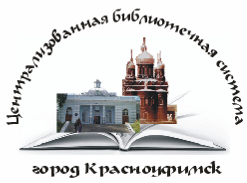 Информационныйотчет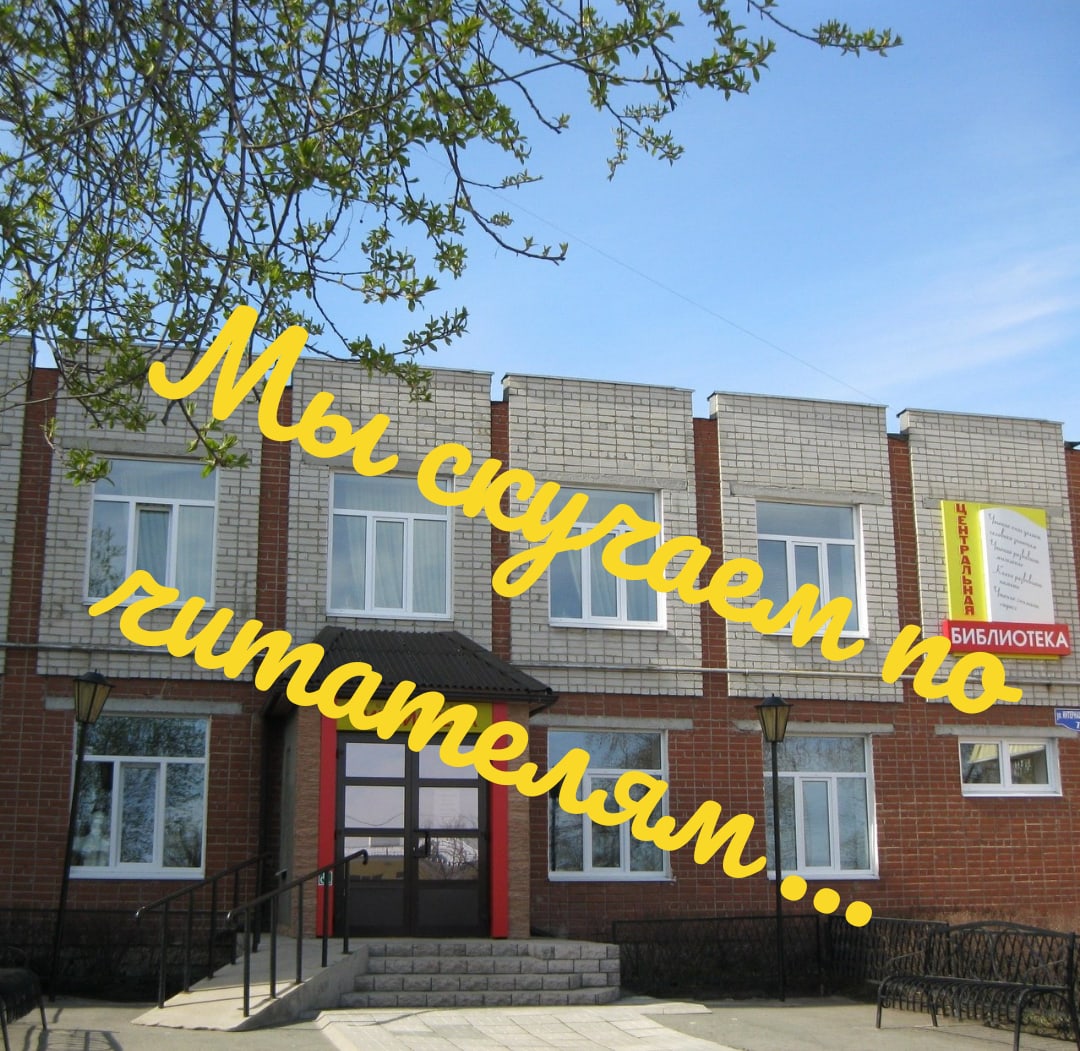 2020 годСОДЕРЖАНИЕI. БИБЛИОТЕЧНОЕ ОБСЛУЖИВАНИЕ НАСЕЛЕНИЯ ГО КРАСНОУФИМСК1.​ Общие сведения о библиотеке2.​ СОБЫТИЯ ГОДА2.1. ​Главные события библиотечной жизни муниципального образованияБиблионочь -2020Впервые Библионочь стала ночным мероприятием. Формат онлайн позволил расширить аудиторию до масштабов страны и ощутить всей душой единение с пользователями из разных городов и населенных пунктов. Плюсы: попробовали впервые онлайн формат, организацию сетевых акций, интернет-конкурсов. Минусы плохой интернет, недостаточные технические возможности.Марафон «24 часа с Пушкиным»В Марафоне приняли участие более 300 участников из разных регионов, география участников широка: от Сахалинской области на востоке до Псковской на западе, от Архангельской области на севере до Ставропольского края и республики Крым на юге; самые активные участники: г. Санкт-Петербург (Детская библиотека им. Николая Носова), Кировская, Московская и Самарская области, Республики Башкортостан и Татарстан.Конкурс чтецов «Мы о войне стихами говорим»	Впервые конкурс проходил в заочном формате, в социальной сети ВКонтакте. Было зарегистрировано 174 участника. Среди конкурсантов оказались юные жители Красноуфимска и Красноуфимского района, Башкортостана, Пермского края, Дагестана, Карелии, Московской, Самарской и Воронежской областей, Донецкой народной республики и др. При подведении итогов учитывалось мнение жюри, в которое вошли сотрудники ЦБС и представители творческих профессий, а также результаты зрительского голосования. Список победителей конкурса оказался довольно большим: 16 конкурсантов заняли первое место, 16 - второе место, 20 - третье место.2.2. Федеральные, региональные и муниципальные нормативно-правовые акты, оказавшие влияние на деятельность муниципальных библиотек в отчетном году (в том числе муниципальные программы поддержки и развития чтения). Указать реквизиты документов. Устав муниципального бюджетного учреждения «Централизованная библиотечная система» городского округа Красноуфимск, утвержден приказом начальника органа местного самоуправления уполномоченного в сфере культуры Управления культуры муниципального образования городской округ Красноуфимск № 28 от 12.12.2013г.Муниципальная программа «Развитие культуры городского округа Красноуфимск в 2014-2024 годах», утверждена Постановлением администрации городского округа Красноуфимск № 1358 от 21.11.2013г. (с изменениями от 28.12.2017 г. №1273).В 2020 году библиотеки ЦБС продолжили работу по муниципальным программам:Программа «Развитие молодежной политики в городском округе Красноуфимск на 2014-2024 годах» (Постановление Главы ГО Красноуфимск №1394 от 02.12.2013). Подпрограмма № 2 «Патриотическое воспитание граждан и подготовка молодежи городского округа Красноуфимск к военной службе»;Муниципальная программа «Обеспечение безопасности жизнедеятельности населения городского округа Красноуфимск на 2016-2022 годы» (Постановление администрации ГО Красноуфимск №889 от 12.10.2015). Подпрограмма «Предупреждение экстремизма и гармонизация межнациональных отношений» на 2016-2022 годы;Муниципальная программа "Социальная поддержка населения городского округа Красноуфимск» на 2016-2024 годы, утверждена Постановлением администрации городского округа Красноуфимск №742 от 12.10.2015 г. (в редакции от 29.12.2017 г. №1284).Формы участия библиотек в данных программах были скорректированы из-за коронавирусной инфекции, библиотеки работали в дистанционном (удаленном) режиме, а когда открылись в конце июля 2020 года обслуживали только на абонементах. Все запланированные мероприятия библиотеки преобразовали для онлайн-площадок. Работники библиотек публиковали на официальных страницах в социальных сетях МБУ ЦБС игры, викторины, кроссворды, буктрейлеры, аудиознакомство с книгой, аудиосказки для детей, обзоры книг, знакомили с краеведческой литературой, участвовали в сетевых акциях и других онлайн-мероприятиях.В 2020 году библиотеки ЦБС продолжили участие в реализации городской программы по социальной реабилитации несовершеннолетних. Ежеквартально библиотеки предоставляли отчеты, о проведенной работе и давали рекомендации о снятии с учета или о продолжении реабилитации несовершеннолетних.Библиотеки ЦБС, наряду с другими учреждениями культуры ГО Красноуфимск, являются субъектами профилактики Мероприятия ЦБС входят в индивидуальные программы реабилитации несовершеннолетних и семей, находящихся в социально опасном положении, разработанные территориальной комиссией по делам несовершеннолетних и защите их прав в тесном взаимодействии с субъектами профилактики. Отчеты о проделанной работе с несовершеннолетними и семьями предоставляются согласно указанным в индивидуальной программе срокам (1 раз в квартал). Формы работы самые разнообразные: индивидуальные беседы, массовые мероприятия, выпуск пособий малых форм. В 2020 году библиотеки ЦБС работали по 8 индивидуальным программам реабилитации несовершеннолетних.2.3. Национальный проект «Культура»:формы участия библиотечной системы по направлениям «Культурная среда», «Цифровая культура», «Творческие люди»:Библиотеки ЦБС обладают огромным потенциалом для того, чтобы создавать на своей базе действительно современное и качественное культурное пространство. 11 сезон при центральной библиотеке успешно функционирует виртуальный концертный зал.Идет сканирование и создание pdf-файлов газеты «Вперед» для собственной электронной (цифровой) библиотеки.Обновлению профессиональных знаний сотрудников ЦБС осуществлялось как через Уральскую профессиональную онлайн-школу, так и через дополнительные профессиональные образовательные программы областных библиотек. Заведующий отделом организации досуга детей и молодежи прошла повышение квалификации «Методическая служба муниципальной общедоступной библиотеки в традиционной и электронной среде: продукты и сервисы» (ФГБОУ ВО «Санкт-Петербургский государственный институт культуры»).итоги за 2020 г.:Впервые все крупные библиотечные события — фестиваль, конкурсы, акции проходили в непривычном для нас и наших читателей, и необычном для таких мероприятий онлайн-формате.  Были опробованы такие новые формы работы как сетевая акция и сетевой фото-флешмоб. Несомненным плюсом является то, что сотрудники библиотеки освоили технологии создания и проведения таких мероприятий в онлайн-режиме. Библиотеки ЦБС приобрели много новых друзей и подписчиков в социальной сети. В этом году начали сотрудничество с порталом Культура Урала РФ, где были опубликованы 5 новостей о деятельности ЦБС.Итоги года — мы выжили и твердо стоим на ногах. Гордость года – увеличение количества участников библиотечных групп, освоение онлайн-формата. Желание года – возвращение читателей в библиотеки, переход на обычный режим работы.проблемы/сложности, с которыми вы столкнулись;Пришлось перестраивать всю работу библиотек ЦБС, пришлось перестраиваться самим. Возникали проблемы с техническим оснащением, не хватало опыта, знаний, технических возможностей, программного обеспечения.Возникли трудности со статистикой и учетом онлайн-работы, с ведением учетной документации. Для библиотекарей стали менее комфортны условия труда (удаленность фондов, строгое соблюдение ограничительных мер), а для читателей, менее комфортны условия получения библиотечных услуг (закрытые фонды, отсутствие возможности выбора, ограничение времени посещения).Но, главная проблема и главный минус этого года – произошел отток «реальных» читателей из библиотеки. Соответственно, уменьшилось и количество посещений. Особенно это сказалось на такой категории пользователей как подростки, молодежь и люди преклонного возраста. планы на 2021 г.:возвращение реального читателя в стены библиотек;прохождение сотрудниками ЦБС повышение квалификации по программам «Технологии создания модельных библиотек нового поколения: ресурсы, сервисы, профессиональные стандарты», «Маркетинговые инструменты современной библиотеки», «Современные публичная библиотека: организационно-управленческие аспекты». (ФГБОУ «Московский государственный институт культуры»);дальнейшее сотрудничество с порталом культура Урала РФ;продолжение работы по созданию цифровой библиотеки;запуск нового официального сайта МБУ ЦБС ГО Красноуфимск, созданного на современном движке (первый квартал 2021 года). 2.4. Национальные, федеральные и региональные проекты, программы и иные мероприятия, определявшие работу библиотек муниципального образования в отчетном году.ЦБС - участник корпоративных проектов «Региональный каталог библиотек Свердловской области (РКБ СО)», «Весь Урал», «Информация о Свердловской области - Семантик», «Литературная карта Свердловской области», «Виртуальный концертный зал».Виртуальный концертный залВиртуальный концертный зал продолжает свою работу. В течении года состоялось 21 трансляция, на которых присутствовало 431 человека. Филармонических уроков было 3, с количеством присутствующих – 68. Клуб «Любителей классической музыки» продолжает свою работу. Члены клуба, в количестве 17 человек, совершили поездку в город Ревду на концерт.  В связи ограничением посещений массовых мероприятий, нашим филармонистам пришлось смотреть трансляции виртуального концертного зала у себя дома. Так в ноябре и декабре прошло 7 концертов в удаленном формате. 150 человек посмотрели концерты в домашних условиях.3.​БИБЛИОТЕЧНАЯ СЕТЬ3.1. Организационно-правовые аспекты структуры библиотечной системы и изменения, происходившие в отчетном годуМуниципальное бюджетное учреждение «Централизованная библиотечная система» городского округа Красноуфимск объединяет 5 библиотек: центральная библиотека, центральная детская библиотека, 3 филиала, в том числе один сельский филиал в поселке Пудлинговый. За отчетный период изменений в сети не произошло.Библиотечное обслуживание Красноуфимска осуществляется библиотеками МБУ ЦБС ГО Красноуфимск, а также 8 - школьными, 4 – библиотеками среднее специальных учебных заведений, православными библиотеками при воскресных школах и филиалом дорожного центра научно-технической информации и библиотек.Библиотеки города (ЦБС, техническая, образовательных учреждений) вносят свой вклад в культурно-образовательное обслуживание населения Красноуфимска.3.2. Решения, принятые органами местного самоуправления в рамках выполнения полномочий по организации библиотечного обслуживания населения. Реорганизация, перераспределение полномочий по организации библиотечного обслуживания, изменение правовых форм библиотек, наделение библиотеки статусом центральной библиотеки и другие организационно-правовые действия	Реорганизации библиотечной системы, перераспределения полномочий по организации библиотечного обслуживания в ГО Красноуфимск в 2020 году не было, изменения в учредительные документы ЦБС не вносились.Соблюдение норм действующего законодательства (опрос населения) при принятии решений о реорганизации/ликвидации муниципальной библиотеки, расположенной в сельском поселении (ст. 23 п.1.1. Федерального закона от 20.12.1994 № 78-ФЗ «О библиотечном деле»).Сельская библиотека-филиал №3 в п. Пудлинговый работает в обычном режиме.3.4. Структурные изменения в сети, связанные с созданием Центров общественного доступа На сегодняшний день функционирует 3 центра общественного доступа: 1 – в центральной библиотеке, 1 - на базе центральной детской библиотеки и 1 - библиотеке-филиале № 1. Все Центры организованы в существующих отделах и не являются структурными единицами. В 2020 году структурных изменений в связи с созданием центров общественного доступа не было.3.5. Доступность библиотечных услугНаселение Красноуфимска составляет 38304 человек, с прошлым годом численность населения уменьшилась на 339 человек. В соответствии с социальными нормативами и нормами, одобренными распоряжением Правительства Российской Федерации от 03.07.1996 г. №1063-р (с изменениями от 26.01.2017 г. №95-р), с методическими рекомендациями по развитию сети организаций культуры и обеспеченности населения услугами организаций культуры в Свердловской области, утвержденными постановлением  Правительства Свердловской области от 29.12.2017 г. №1039-ПП  организация библиотечного обслуживания населения в городском округе Красноуфимск соответствует нормативам обеспеченности населения библиотеками в целом по территории.Стационарное библиотечное обслуживание организовано в каждом крупном микрорайоне города. Имеется 1 специализированная детская библиотека и одна сельская библиотека в п. Пудлинговый. Население п. Пудлинговый составляет 569 человек, поселок располагается от города на расстоянии .Детское и юношеское население обслуживается во всех библиотеках ЦБС. Все библиотеки находятся в приспособленных для обслуживания пользователей зданиях, соответствующих функциям и назначению библиотек.Среднее число жителей ГО Красноуфимск (без учета сельской библиотеки в пос. Пудлинговый) в расчёте на одну библиотеку составляет 9434 человека.  Все библиотеки ЦБС работают для пользователей с 11.00 до 19.00 часов.3.6. Краткие выводы по разделу:Библиотечная сеть осталась без изменений, ЦБС работает стабильно.4.​ОСНОВНЫЕ СТАТИСТИЧЕСКИЕ ПОКАЗАТЕЛИ4.1. Охват населения библиотечным обслуживанием- 35,5%4.2. Динамика показателей, отражающих объем основных работ/услугВ соответствии с требованиями законодательства в 2019 году «Централизованная библиотечная система» городского округа Красноуфимск функционировала в соответствии с муниципальным заданием МБУ ЦБС ГО Красноуфимск, утвержденным Начальником ОМС Управление культуры МО ГО Красноуфимск от 29.12.2018 г. (с изменениями от 31.12.2019).Количество библиографических записей в сводном электронном каталоге библиотек городского округа Красноуфимск:Увеличение количества библиографических записей в сводном электронном каталоге библиотек городского округа Красноуфимск (по сравнению с предыдущим), в процентах:Выполнение показателей соответствует Муниципальному заданию, направленному на повышение эффективности сферы культуры.4.3. Абсолютные, относительные и экономические показатели деятельности муниципальных библиотек:Табл. Основные показатели деятельности библиотекАнализируя деятельность МБУ «Централизованная библиотечная система» городского округа Красноуфимск по основным контрольным показателям, можно с уверенностью сказать, что деятельность учреждения за 2020 год была стабильной, качественной и эффективной, хотя и наблюдалась динамика снижения практически всех основных показателей из-за карантина.Онлайн-работа, хотя и ведется, но не обеспечивает личного присутствия пользователя в библиотеке. Основной контингент читателей – люди старшего и пожилого возраста, для них интернет-ресурсы не заменяют бумажного носителя информации. Молодежная аудитория, как и детская с большим энтузиазмом откликается на онлайн-ресурсы библиотеки и пользуется ими. Необходимо искать более приемлемые формы работы с разными категориями пользователей.Характеристика выполнения показателей, включенных в муниципальные «дорожные карты» по развитию общедоступных библиотек в динамике.4.5. Оказание платных услугС 1 октября 2019 года МБУ ЦБС ГО Красноуфимск оказывает платные услуги в рамках своей основной деятельности сверх установленного муниципального задания, при сохранении доступности и качества бесплатно оказываемых услуг населению на основании Положения о порядке оказания платных услуг, утвержденного приказом директора ЦБС от 01.10.2019 г. №47.В связи с неблагополучной эпидемиологической обстановкой из-за вспышки коронавирусной инфекции, в целях предупреждения ее распространения на территории Российской Федерации, защиты здоровья, прав и законных интересов граждан Российской Федерации, а также во исполнение мер, предпринятых Правительством Российской Федерации и  высшими исполнительными органами власти субъектов Российской Федерации по недопущению распространения случаев заболевания с 25.03.2020 г. были отменены массовые мероприятия, библиотеки ЦБС были закрыты на 4 месяца. Поэтому платные услуги населению в 2020 году не оказывались (не поступало заявок от населения).Однако, ЦБС по внебюджетной деятельности заработало 5742 руб. от сдачи макулатуры.4.6. Краткие выводы по разделу. Основные тенденции в изменении потребностей пользователей и их удовлетворениеИтоги года объективно иллюстрируют, что муниципальные библиотеки Красноуфимска остаются самыми доступными учреждениями культуры для жителей своей территории. Они развиваются как информационные, образовательные и культурно-просветительские центры, являются инициаторами и участниками общественно значимых культурных акций и мероприятий, выступают надежными партнерами органов власти, других образовательных и культурных учреждений в реализации социальных программ и проектов.5.​БИБЛИОТЕЧНЫЕ ФОНДЫ: ФОРМИРОВАНИЕ, ИСПОЛЬЗОВАНИЕ, СОХРАННОСТЬ5.1. Формирование фонда ЦБС.Формирование библиотечного фонда строилось по следующим основным направлениям:комплектование фонда новыми документами;формирование электронного каталога;организация и проведение подписки на периодические издания (второе полугодие 2020 года – первое полугодие 2021года);восполнение утерянных пользователями документов;сохранность библиотечных фондов: проведение проверок фондов, исключение ветхих, устаревших изданий, проведение плановой инвентаризации в центральной детской библиотеке.Финансирование комплектования. Табл. № 4 Финансирование формирования фондаИсточники комплектованияТабл. № 5 Источники комплектования (по данным КСУ)Подписка на печатные периодические издания. Количество названий периодических изданий.Отраслевой состав периодических изданийУвеличилось количество подписываемых изданий с годовой подпиской: 1 полугодие 2020 г. – из 152 наименований годовыми оформлено 9 наименований, 1 полугодие 2021 г. – из 158 наименований годовыми оформлено 19 наименований. Увеличение финансирования дало возможность увеличить количество наименований подписываемых изданий и экземпляров.Количество экземпляров новых поступлений в библиотечные фонды на 1000 человек населения.Поступление печатных изданий в библиотечные фонды ЦБС на 1000 человек населения составило 82 экземпляра.Общая характеристика совокупного фонда ЦБС (объём, видовой и отраслевой состав). Поступления в фонд документов на физических (материальных) носителях. Выбытие из фондов с указанием причин исключения из фонда. Табл. № 1 Состав фонда по видам документов (в экземплярах)Всего библиотечный фонд составляет 288135 экземпляров. Библиотечный фонд на протяжении последних лет стабилен, большая часть - печатные издания 99,12%. Более 3/5 фонда представлено книгами (65,78%), почти ¼ составляют периодические издания (24,16%), брошюры 9,18%, меньше всего электронных документов на съемных носителях 0,25%.Табл. № 2 Состав фонда по отраслям (в процентах или экземплярах)Фонд литературы для детей составляет 31,85%.Табл. № 3 Выбытие из фонда (в экземплярах)Всего выбыло 3136 экземпляров, из них печатных изданий 3133, в том числе книг 2271. Списание фонда осуществлялось по причине ветхости. Читателями было утеряно и возмещено 98 книг. При инвентаризации центральной детской библиотеки выявлена недостача 10 экземпляров книг. Передача литературы внутри ЦБС составила 14 экземпляров. Организация фондов. Система расстановки. Открытый доступ. Работа с фондами в библиотеках поселений.Правильная организация открытого доступа - одно из важных направлений в работе с книжным фондом. В книгохранилищах книги расставлены в соответствии с разделами ББК.Поскольку все библиотеки обслуживают как взрослых, так и детей, то фонды детской литературы изолированы, а также производится маркировка поступающих документов в соответствии ФЗ от 29.12.2010 № 436-ФЗ «О защите детей от информации, причиняющей вред их здоровью и развитию» с указаниями на возрастную группу.Проверка библиотечных фондов на предмет наличия литературы террористической и экстремистской направленности во исполнение ФЗ от 25.07.2002 № 114-ФЗ «О противодействии экстремистской деятельности» проводится в библиотеках еженедельно, согласно приказа. Во всех библиотеках в наличии «Федеральный список экстремистских материалов» в последней редакции на бумажном носителе. По результатам проверок составляются акты.Книжный фонд является основой функционирования библиотек и главным источником удовлетворения читательских потребностей. На основе фонда, библиотеки продолжают осуществлять свою деятельность по выдаче литературы пользователям, оформлять книжные выставки, являющиеся важным компонентом комплексных мероприятий. Одна из задач библиотекарей - постоянное повышение качества обслуживания пользователей, организация им комфортных условий пользования библиотечным фондом, максимальное раскрытие имеющихся фондов.В библиотеках системы применяется тематическая расстановка фонда для отраслевой литературы и алфавитная расстановка для художественной литературы. По возможности организован открытый доступ к фондам, на котором применяется тематическая расстановка, алфавитная, литература разделена в соответствии возрастных ограничений. Но в связи с трудной эпидемиологической ситуацией и введением карантина в 2020 году доступ к книжным фондам вынужденно был приостановлен, затем временно ограничен.Каждая книга должна найти своего читателя, поэтому работа с фондами в библиотеках ведется ежедневно. Раскрыть книжный фонд помогают книжные выставки, библиографические обзоры, виртуальные выставки, рекомендательные списки. Особенно актуальны эти формы работы в период ограничительных мер в библиотеке, когда все книги находятся в закрытом от читателей фонде и выдаются только по запросу.Фонд модельной библиотеки (если такая есть в ЦБС).Модельных библиотек в ЦБС нет.Анализ и оценка состояния и использования фондов: обновляемость фонда 1,09%.обращаемость фонда 0,9 раза.Недостаточная обновляемость связана с ограничением поступлений новых изданий. Для сохранения значимости фонда Международный стандарт ИФЛА предусматривает ежегодное обновление фонда общедоступных библиотек на 5%. Для поддержания динамичного развития фондов необходимо увеличить поступление в 4 раза.Табл. Выдача документов библиотечного фонда: печатных изданий по тематикеКниговыдача документов из библиотечного фонда уменьшилась в связи с введением карантина в 2020 году и приостановкой доступа к книжному фонду, в последствии с временными ограничениями.учтенные и ликвидированные отказы.В каждой библиотеке ведется тетрадь учета отказов. При приобретении книг учитываются запросы пользователей. В течение года выполнили следующие заявки читателей:Жвалевский А., Пастернак Е. «Гимназия №13» и «52-е февраля»;Водолазкин Е. «Лавр»;Иванов А. «Тобол»;Несбе Ю. «Пентаграмма»;Бакман Ф. «Вторая жизнь Уве»;Хоссейни Х. «Бегущий за ветром»;Ликвидируем лакуны в фондах благодаря приобретению новых книг и даров читателей, используем внутрисистемный обмен.актуальность фонда (насколько он соответствует запросам и потребностям пользователей библиотеки).Во время пополнения фондов учитываются литературные вкусы и предпочтения пользователей библиотеки. Благодаря современным технологиям читатели, особенно молодежь, следят за новинками литературы и библиотека не всегда может удовлетворить их заявки. Предлагаем воспользоваться библиотекой литературных ресурсов ЛитРес. Но многие читатели предпочитают традиционный способ чтения и электронный формат не всех устраивает. Пользователи библиотеки с пониманием относятся к небольшому количеству поступлений новой литературы, «пробуют» читать другие жанры, новые имена, иногда обращаются к незаслуженно забытым произведениям и авторам.Обеспечение сохранности фондов:Для обеспечения сохранности фондов библиотек осуществляется:создание и поддержание оптимальных условий хранения документов. По мере возможности в каждой библиотеке соблюдаются три режима хранения документов: световой, температурно-влажностный и санитарно-гигиенический;санитарный день в последнюю пятницу каждого месяца;выборочный просмотр фонда с целью выявления поврежденных книг, их мелкий и средний ремонт проводится в течение года. Отремонтировано 1190 книг;с правилами пользования библиотекой и бережном обращении с книгой новых пользователей информируют в индивидуальных беседах. С работой библиотеки и ее фондами знакомили не только в формате офлайн экскурсий (5), но и онлайн формате (10);систематическая работа с задолжниками позволила вернуть в фонды библиотеки 823 книги;помещения библиотек оборудованы пожарной сигнализацией, в библиотеках в наличии есть средства пожаротушения – огнетушители. Все сотрудники библиотек проходят плановые инструктажи по пожарной безопасности. План эвакуации при пожаре имеется во всех библиотеках. 4 библиотеки оборудованы «тревожной кнопкой», центральная библиотека и центральная детская библиотека – охранной сигнализацией, в трех библиотеках имеется видеонаблюдение;в связи с ухудшением эпидемиологической ситуации, литература, принятая от читателей, хранится в отдельном помещении и допускается к повторному обращению через 5 дней.Соблюдение действующего порядка учета документов, входящих в состав библиотечного фонда (с указанием локальных нормативных актов, разработанных в библиотеке).Важной составной частью контроля и сохранности фондов являются плановые, а также внеплановые проверки. В соответствие с приказом Минкультуры РФ от 8 октября 2012 г. № 1077 г. «Об утверждении Порядка учета документов, входящих в состав библиотечного фонда» очередная проверка библиотечного фонда по графику инвентаризации проводились в центральной детской библиотеке. В результате инвентаризации была выявлена недостача 10 книг из 65000 экземпляров, что составило 0,02% от фонда. Предыдущая проводилась в 2013 году.Количество выбывающих (списанных) документов  не превышает число поступающих в соответствии с приказом Минкультуры РФ от 8 октября 2012 г. № 1077 г. «Об утверждении Порядка учета документов, входящих в состав библиотечного фонда» и Положением об учете документов, входящих в состав библиотечного фонда Муниципального бюджетного учреждения «Централизованная библиотечная система» городского округа Красноуфимск.Проверка и передача фондов библиотек в условиях реструктуризации библиотечной сетиРеструктуризация библиотечной сети не проводилась.Число переплетенных, отреставрированных изданийСвоевременный мелкий и средний ремонт книг позволяет сохранить фонд длительное время. Этому способствует систематический просмотр фонда с целью выявления поврежденных экземпляров. За год отремонтировано 1190 экземпляров.Соблюдение режимов храненияПод режимом хранения понимается создание и поддержание оптимальных условий хранения документов. Сохранность библиотечных фондов – проблема комплексная. В библиотеках системы создаются оптимальные условия хранения: поддерживается необходимый световой, температурно-влажностный, санитарно-гигиенические режимы. В течение года проводится отбор поврежденных экземпляров книг и их ремонт. Систематически ведется воспитание бережного читателя, работа с должниками по своевременному возврату книг в библиотеку. Помещения библиотек оборудованы пожарной сигнализацией, в библиотеках в наличии есть средства пожаротушения – огнетушители. Все сотрудники библиотек проходят плановые инструктажи по пожарной безопасности. План эвакуации при пожаре имеется во всех библиотеках. 4 библиотеки оборудованы «тревожной кнопкой», центральная библиотека и центральная детская библиотека – охранной сигнализацией, в трех библиотеках имеется видеонаблюдение. Литература, принятая от читателей, в связи с ухудшением эпидемиологической ситуации, хранилась в отдельном помещении и допускалась к повторному обращению через 5 дней.Основные проблемы обеспечения сохранности библиотечных фондовСреди проблем по сохранности фондов можно назвать отсутствие достаточного количества площадей для хранения документного фонда и невозможность своевременно и в полном объеме очищать книгохранилища от ветхой литературы.Краткие выводы по подразделу. Основные тенденции в формировании и использовании фондов. Основные проблемы обеспечения сохранности библиотечных фондовУчитывая задачи, стоящие перед библиотекой необходимо обеспечение полноценного комплектование библиотечного фонда. Фонд библиотеки должен способствовать более эффективному выполнению информационной, культурной и образовательной функций. Недостаточное финансирование заставляет библиотеку вести выборочное комплектование, ориентируясь на спрос пользователя. При приобретении книг ориентируемся на известные, уже полюбившиеся серии, имена авторов, фамилии лауреатов различных литературных премий, на сетевой портал о книгах «Горький», просветительский проект Arzamas, журнал «Читаем вместе», рекомендательный ресурс РГДБ «Библиогид». Для сохранения значимости фонда необходимо его постоянное обновление. Международный стандарт ИФЛА предусматривает ежегодное обновление фонда общедоступных библиотек на 5%. Обновление фонда составляет 1,09%, что ниже международного стандарта в 4 раза. Недостаточная обновляемость фондов связана с ограниченным поступлением новых изданий, а невозможность списания устаревшей литературы ведет к перегруженности библиотечных фондов. В соответствии нормативами ЮНЕСКО поступление печатных изданий на 1000 жителей должно составлять 250 документов в год, поступило 82, т.е. ¼ часть.Тенденцией в формировании фондов остается списание устаревшей и ветхой литературы, изданной в 70-80-е годы прошлого века и приобретение современной отраслевой и художественной литературы, программной литературы для школьников. Согласно Инструкции учета библиотечного фонда, списание проводится в размере новых поступлений. Процент поступления составляет 1,06%, что приводит к стремительному старению книжного фонда. В результате от 50% до 70% библиотечного фонда состоит из морально и физически устаревшей литературы. Искусственное сдерживание вывода из библиотечного фонда изданий, переставших пользоваться спросом, приводит к падению эффективности его использования.Основная тенденция в раскрытии фондов в 2020 году в связи с ограничительными мерами стала организация выставок (в этом году как правило виртуальных), буктрейлеров, библиографических пособий для продвижения книг из фондов библиотек.Среди проблем по сохранности фондов можно выделить отсутствие достаточного количества площадей для хранения документного фонда и невозможность своевременно и в полном объеме очищать книгохранилища от ветхой литературы.6. ЭЛЕКТРОННЫЕ И СЕТЕВЫЕ РЕСУРСЫ 6.1. Формирование электронных каталогов и других баз данных муниципальными библиотеками.6.1.1. Создание собственных электронных сетевых ресурсов.В электронном каталоге ЦБС содержатся записи на книги, электронные издания.6.1.2. Создание баз данных.  Участие в корпоративных проектах по созданию справочно-библиографических баз данных и предоставление доступа к корпоративным справочно-библиографическим базам данных6.1.3. Создание собственных баз данных6.2. Создание собственной электронной (цифровой) библиотекиИдет сканирование и создание pdf-файлов газеты «Вперед» для собственной электронной (цифровой) библиотеки (отсканировано 142 экземпляра). Ведутся предварительные работы по созданию цифровой библиотеки местной периодики на движке DSpaсe. Экспериментальный ввод в эксплуатацию назначен на 2021 год.6.3. Обеспечение пользователям доступа к полнотекстовым документам электронных библиотечных систем и баз данных.СОУНБ им. Белинского предоставила доступ к ресурсам электронно-библиотечной системы (ЭБС) издательства «Лань» (Санкт-Петербург), ZNANIUM.COM, и ЭБ «Grebennikon». Библиотеки также подключены к Национальной электронной библиотеке (НЭБ РФ). В 2020 году выдача документов из электронно-библиотечной системы (ЭБС) издательства «Лань» составила (книги - 18, журналы - 8) итого - 25 экз., к ZNANIUM.COM обратились 16 человек, ЭБ «Grebennikon» воспользовались 1 пользователь, количество просмотров из НЭБа – 30.6.3.1. Обеспечение пользователям доступа к инсталлированным базам данных (да/нет). Динамика за три года. Обеспечение пользователям доступа к сетевым удаленным лицензионным документам (да/нет). Динамика за три года. Представительство муниципальных библиотек в Интернете: Сайт (сайты) библиотеки: В ЦБС ведутся два сайта: «Официальный сайт МБУ ЦБС ГО Красноуфимск» и «Краеведческие страницы Красноуфимска». В 2020 г. значительно изменилась тематика контента из-за в введения режима всеобщей самоизоляции - на сайт было выставлено огромное количество мастер-классов, презентаций и буклетов на различные темы, были загружены громкие чтения и видео уроки.Анализируя структуру сайтов и представленные материалы, видна некоторая сумбурность в его наполнении, особенно это ярко выражена разделе презентаций и пособий. Требуется более глубокая проработка построения сайта и систематичность наполнения разделов.БлогиБлог Центральной детской библиотеки «Библиоулыбка» – http://biblismile.blogspot.ru/, создан 13.05.2014. Результаты работы:•	визитов – 4834•	просмотров – 11952•	посетителей (итого и средние) – 3252Блог «Библиопозитив» (http://bibli0mix.blogspot.ru/), создан 27.08.2012. Результаты за год:•	визитов – 6286•	просмотров – 9213•	посетителей (итого и средние) – 5201Канал на YouTube «Bibliomix – «Библиотечная система г. Красноуфимска» (https://www.youtube.com/user/bibliomix1). Ведет канал заведующая организационно-методического отдела О. С. Крылосова. У канала 606 подписчиков, 217510 просмотров.6.4.2. Аккаунты в социальных сетях:Поддерживать современные форматы взаимодействия со своими читателями в Интернете помогают социальные сети, где библиотеки ЦБС ведут 10 официальных страниц. На виртуальных площадках идет информирование удаленных пользователей о важных культурных событиях в жизни страны, новостях библиотек, памятных датах, продление книг.Группа «Библиотеки Красноуфимска» (http://odnoklassniki.ru/group/54065700667403). У страницы 960 подписчиков. Руководитель группы: О. С. Крылосова, заведующий организационно-методическим отделом ЦБ.Группа «Библиотечная система г. Красноуфимск» (http://vk.com/club93998668). У страницы 3090 подписчиков. Руководитель группы: О. С. Крылосова, заведующий организационно-методическим отделом ЦБ. Модераторы: С. В. Пепеляева, ведущий библиотекарь организационно-методического отдела; Е. А. Калашникова, заведующий ИБО ЦБ, Е. В. Щербакова, библиотекарь сектора по обслуживания детей ЦБГруппа «kraslibrary» (https://www.instagram.com/kraslibrary/). У страницы 832 подписчика. Дата создания 13.02.2019. Руководитель группы: С. В. Пепеляева, ведущий библиотекарь организационно-методического отдела ЦБГруппа «krufvkz» (https://www.instagram.com/krufvkz/). У страницы 371 подписчик. Дата создания 12.02.2019. Руководитель группы: О. С. Крылосова, заведующий организационно-методическим отделом ЦБГруппа «Читай, Красноуфимск» (https://www.facebook.com/groups/627315531062273). У страницы 202 подписчика. Дата создания 11.02.2019. Руководитель группы: О. С. Крылосова, заведующий организационно-методическим отделом ЦБ.Группа «Центральная детская библиотека г. Красноуфимска» http://vk.com/biblioteka_krasnoufimska. У страницы 1184 подписчика. Модераторы: И. Ф. Лопатина, заведующий сектором по обслуживанию юношества ЦДБ; А. В. Кузнецова, библиограф сектора ИБР ЦДБГруппа «Детская библиотека» (https://www.facebook.com/groups/403870633749788). У страницы 17 подписчиков. Дата создания 28.02.2019. Модераторы: И. Ф. Лопатина, заведующий сектором по обслуживанию юношества ЦДБГруппа «biblismile» (https://www.instagram.com/biblismile). У страницы 362 подписчика. Дата создания 27.02.2019Группа knigalyubov (https://www.instagram.com/knigalyubov). У страницы 500 подписчиков. Дата создания 6.05.2019. Руководитель группы: Л. Л. Крутикова, библиотекарь сектора по обслуживанию читателей библиотеки-филиала №1Группа «Крупным Планом» (https://vk.com/club197716754). У страницы 314 подписчиков. Дата создания 6.08.2020. Руководитель группы: Н. С. Голосова заведующий библиотекой-филиалом № 1.Контент плана, утвержденного руководством как такового, пока нет, но есть постоянные рубрики. Информация в группах обновляется ежедневно.6.4.3. Виртуальные услуги и сервисы (напр., продление книг; виртуальная справка, др.). Перечислить все, указать наиболее востребованную услугу в отчетном году.Доступны следующие сервисы: электронный каталог, виртуальная справка, электронная доставка документов, продление книг on-line. Наиболее востребованной услугой был электронный каталог.6.5. Краткий вывод по подразделу. Положительные изменения и ключевые проблемы формирования и использования электронных ресурсов в библиотечной сфере ЦБСИнформация о деятельности ЦБС размещена сайтах: «Краеведческие страницы Красноуфимска» и «Муниципальное бюджетное учреждение Централизованная библиотечная система городского округа Красноуфимск». Здесь размещена информация о библиотеках, нормативные документы, планы работы библиотек, информация о новых преступлениях, проведенных мероприятиях, анонсы выставок, библиографические пособия и презентации. Пользователи сайта могут перейти к Региональному каталогу библиотеке Свердловской области, БД «Весь Урал». Возможна электронная доставка документа и виртуальная справка.Поддерживать современные форматы взаимодействия со своими читателями в Интернете помогали блоги и социальные сети, где библиотеки ЦБС вели 10 официальных страниц. На виртуальных площадках шло информирование удаленных пользователей о важных культурных событиях в жизни страны, новостях библиотек, памятных датах, продление книг. Особенно активно работали социальные сети с введением режима полной самоизоляции для всех граждан из-за угрозы распространения COVID-19. Так впервые в онлайн режиме были проведены такие крупнейшие мероприятия: «Библионочь - 2020» и «Ночь искусств - 2020».К электронным сетевым ресурсам библиотек ЦБС относятся: электронный каталог, электронные базы данных и сайты. Все они выставлены в Интернете и находятся в режиме открытого доступа для пользователей. Библиотеки ЦБС достойно представлены в интернете: сайты, блоги, группы в социальных сетях стабильно работают, информация постоянно обновляется.Успешно идет формирование электронного каталога, с ростом ЭК надеемся, что вырастет его значимость и популярность среди пользователей. Наши читатели пользуются электронной версией каталога, выставленного на сайтах библиотеки. Мы часто раздаем буклеты, рекламирующие электронный каталог библиотеки, электронные сетевые ресурсы и справочно-правовые системы.Создание электронных библиотек стало в наше время одним из магистральных направлений информационной отрасли и одним из важных показателей информационного общества. В связи с этим и с целью сохранения фонда центральная библиотека в конце 2018 года решила создать электронную библиотеку местной периодики с 1971 года. В 2019 году были начаты предварительные работы над электронной библиотекой, которая создается на движке DSpaсe. В 2020 был запланирован экспериментальный ввод в эксплуатацию, однако из-за covid-19 пришлось перенести на 2021 год.7.​ ОРГАНИЗАЦИЯ И СОДЕРЖАНИЕ БИБЛИОТЕЧНОГО ОБСЛУЖИВАНИЯ ПОЛЬЗОВАТЕЛЕЙ7.1. ​Общая характеристика основных направлений библиотечного обслуживания населения района, с учетом расстановки приоритетов в анализируемом годуЦБС в современных условиях развивается по трем основным направлениям:Библиотека как культурно-просветительский центр – коммуникационная площадка интеллектуального развития и культурного досуга населения городского округа Красноуфимск;Библиотека как активный информационный агент, равноправное действующее лицо в сетевом, виртуальном пространстве, обеспечивающая доступ, как собственным, так и мировым информационным ресурсам, дающая пользователю профессиональную консультацию в навигации и выборе источников информации;Библиотека как хранитель культурного наследия, в том числе регионального значения, воплощенного в ее фондах и других информационных ресурсах. При этом библиотека не только хранит, но и создает, приумножает культурное наследие, предоставляет в общественное пользование материалы по культурному наследию, в том числе региональной, краеведческой, локально-исторической тематике.Приоритетными в отчетном году стали следующие направления: патриотическое воспитание, продвижение чтения, формирование интереса к истории и фольклору, эстетическое воспитание. Большое внимание уделялось темам года – Год памяти и славы; Год Родыгина. Году памяти и славы был посвящен большой блок мероприятий, проходивших не только в дни, приуроченные к празднованию Дня Победы, но и в рамках акций «Библионочь» и «Ночь искусств».Году народного творчества были организованы две персональные выставки декоративно-прикладных работ читателя и волонтёра библиотеки (выставки-экспозиции «Шедевры рукоделия» и «Милое мыло»).7.2. Программно-проектная деятельность библиотекОчень динамично в отчетном году развивалась проектная деятельность библиотек. В 2019-2020 годах были проведены аттестации сотрудников и, в связи с этим были разработаны новые аттестационные программы, которые основаны на анализе работы за прошедшие пять лет. Новые программы направлены на работу с разными категориями пользователей. Проектная деятельность ориентирована на модернизацию сферы информационно-библиотечного обслуживания. Библиотеки ЦБС реализуют 29 программ:Центральная библиотека: «Молодежный Читаймер»: программа по продвижению книги у молодежи«Библиотечный проспект»: продвижение книги и чтения у молодежиПродвижение и развитие сайта «Краеведческие страницы Красноуфимска»«Букстарт»: программа по приобщению детей к чтению«Соучастие»: программа интеграции инвалидов и лиц с ограниченными возможностями здоровья«Суперпользователь»: школа информационной культуры«Оптимизация технологических процессов отдела комплектования и обработки литературы центральной библиотеки в современных условиях»«Многоликая библиотека и разноликий читатель»: информационно-просветительский проект«Правовой навигатор»: программа по продвижению информационно-правовой культуры«Документационное обеспечение процессов комплектования, учета и обработки библиотечно-информационных ресурсов МБУ ЦБС ГО Красноуфимск»Впервые была разработана программа, направленная на интеграцию инвалидов и лиц с ограниченными возможностями здоровья «СоУчастие». Начнет работу и программа, направленная на продвижение информационно-правовой культуры «Правовой навигатор», программа «Букстарт» направлена на приобщение детей к чтению.Центральная детская библиотека«Библиотека как информационный центр» (информационно-библиографическое обслуживание в детской библиотеке). Программа направлена на повышение качества информационно-библиографического обслуживания всех категорий пользователей через максимальное предоставление широкого спектра информационных услуг библиотеки. «Наш город родной не стареет в веках». Программа предусматривает организацию творческой деятельности читателя и библиотекаря. Цель программы: воспитание чувства патриотизма, уважения к истории родного края, его культурному наследию. Возрастная категория — младшие школьники. «Информация – для всех и каждого»: информационно-библиографическое обслуживание в детской библиотеке«Библиоулыбка»: создание библиотечно-информационного блога«Привлекательная библиотека. Новый формат»: модернизация и формирование позитивного образа центральной детской библиотеки«Библиотека как информационный центр»: информационно-библиографическое обслуживание в детской библиотеке«В память ушедших и во славу живущих»: патриотическое воспитание в детской библиотеке.Библиотека-филиал № 1«Открытая библиотека»: программа развития библиотеки-филиала №1 на 2019-2024 годы.«Читаем всей семьей»: программа семейного чтения.«Чтение с пользой и увлечением»: программа по популяризации книги и чтения среди взрослых и молодёжи.«Новое поколение выбирает чтение!»: программа по продвижению чтения.«Библиотека – правовой навигатор»: программа информационно-ресурсного обеспечения различных социокультурных слоёв и групп населения.Библиотека-филиал № 2«Создание центра творческого чтения в библиотеке-филиале № 2»«И память о войне нам книга оставляет»: проектБиблиотека-филиал № 3«Читай, думай, твори, играй»: программа по продвижению книги и чтения.В отчетном году началась реализация 5 новых библиотечных программ ЦБС:«Библио-мастерилка» (программа по организации досуга детей в центральной библиотеке). Программа направлена на организацию досуга детей в выходной день через творческие мастерские, книжные выставки и общение. Так же каждая мастерская будет сопровождаться книгами, соответствующими теме, что поможет привлечь детей к чтению.«XXI век. Библиотека» (модернизация и формирование позитивного образа центральной детской библиотеки). В задачи программы входит: реорганизация библиотечного пространства в комфортную среду; развитие материально-технической базы библиотеки; обеспечение пользователей библиотечными услугами современного уровня; создание условий для организации социально-ориентированного досуга детей и подростков; предоставление возможности для реального и виртуального общения молодежи.«Библиотека и молодежь — шаг навстречу». Целью программы является привлечение молодежи в центральную детскую библиотеку. Сделать это предполагается через решение следующих задач: разработка и внедрение новых форм и направлений в организации работы с молодёжью; повышения имиджа библиотеки как культурного, образовательного и досугового центра; стимулирования у молодого поколения интереса к духовному и культурному наследию отечественной и мировой культуры.«Мастер`ОК» (программа творческой студии по продвижению чтения среди детей младшего школьного возраста в центральной детской библиотеке). Цель - привитие читательского интереса к художественной литературе у младших школьников посредством творческой деятельности (активности). Предусматривает выполнение следующих задач: популяризировать художественную литературу через различные формы мероприятий: мастер-классы, громкие чтения, литературные посиделки, игры-викторины, творческие мастерские и т.д.; позиционировать чтение как интересное, престижное занятие, через создание творческого продукта.«Сказки – добрые друзья»: программа кружка «Умка» общеинтеллектуального направления в центральной детской бибилотеке. Цель программы - формирование интереса к книге и развитие творческой личности ребенка младшего дошкольного возраста. Ее задачи - осуществлять раннее литературное развитие малышей (понимание образной и художественной речи, чувство языка, эмоциональное восприятие); прививать интерес и любовь к книге, самовыражение, развитие и выявление творческих способностей ребёнка.7.3. Культурно-просветительская деятельность.Культурно-просветительская деятельность является одним из основных блоков в работе ЦБС. Главными темами года стали: Год Родыгина; Год памяти и славы, тематикой которого были объединены ставшие уже традиционными акции – «Библионочь», «Ночь искусств», «День чтения». Также работа велась и по другим важным направлениям – продвижение книги и чтения, здоровый образ жизни, эстетическое и патриотическое воспитание.Приоритетными задачами в организации работы с взрослыми пользователями библиотеки являются: оказание помощи читателям в процессе самообразования, формирование интереса к истории, традициям страны, создание условий для занимательного интересного досуга. Посетителями массовых мероприятий, проводимых библиотекой, являются люди среднего и пожилого возраста, они с удовольствием читают художественную литературу разной тематики и предпочитают формы мероприятий, в которых присутствует живое общение.Для молодежи, которая требует активной, эмоциональной, насыщенной и эффективной пропаганды книги, мероприятия проводим с использованием информационных технологий: создаются презентации, демонстрируются буктрейлеры, видеофильмы. Также важное место в работе с молодым поколением отводится на проведение мероприятий, связанных с пропагандой здорового образа жизни и социально значимые темы.Год памяти и славыВ рамках этого направления были оформлены следующие выставки:Виртуальная выставка-хроника "Мой край не обошла война" (филиал № 1)Виртуальная выставка «Созвездие Обранта» (ЦДБ)Виртуальная выставка по книге В. Шефнера «Сестра печали» (ЦДБ)Под знаком «Года Памяти и славы» прошли крупные Всероссийские и областные акции – «Библионочь», день Победы. Парад победы. «Ночь искусств» и «День чтения». Практически все мероприятия по этому направлению прошли под знаком «Года Памяти и славы», поэтому все они посвящены теме Великой Отечественной войны. Хочется отметить, что много мероприятий посвящено теме блокады Ленинграда. Эта страница войны одна из самых трагических, поэтому не оставляет равнодушными ни библиотекарей, ни читателей.На страничке центральной детской библиотеки публиковался цикл постов «Герой не только на экране», посвященный артистам российского кино — участникам Великой Отечественной войны.Патриотическое воспитаниеВ рамках этого направления были оформлены следующие книжные выставки:Выставка «Иван Федоров и его эпоха» (ЦБ)Виртуальная выставка «К победе вели герои» (ЦБ)Выставка-память «Хлеб той зимы» (ЦДБ)«Подвиг Сталинграда» (филиал № 2)Выставка-поздравление «Родина верит в своих сыновей» (филиал № 2)В 2020 году патриотическая тема была отражена особенно интенсивно, так как 2020 год – это год 75-летия Победы в Великой Отечественной войне. Год РодыгинаСимволом 2020 г. в Свердловской области стал композитор Е. Родыгин, поэтому были организованны в течение года, как офлайн, так онлайн мероприятия, которые раскрывали жизнь и творчество композитора.Эстетическое воспитаниеВ этом направлении были оформлены книжные выставки:Выставка-экспозиция «Шедевры рукоделия» (филиал № 1)Выставка-экспозиция «Милое мыло» (филиал № 1)Выставка-витрина «Мыши водят хоровод: рукотворное чудо Натальи Трейтер» (ЦБ)Выставка детского творчества «Новогодний бал сказок» (ЦДБ)Выставка-вернисаж «Акварельная поляна» (ЦДБ)«автор уральской рябинушки» (филиал № 2)2020 год для центральной детской библиотеки начался с тесного сотрудничества с МАУДО «Дворец творчества». На довольно длительное время два абонемента библиотеки превратились в единый выставочный зал, где были размещены творческие работы учащихся МАУДО «Дворец творчества». И маленькие и большие посетители библиотеки с вниманием и удовольствием читали самодельные книжки, рассматривали детские работы, узнавали персонажей литературных произведений.Уже не первый год библиотеки ЦБС используют довольно распространенная форма работы в эстетическом направлении. Оформляются выставочные экспозиции, в которых нередко помогают читатели и волонтеры библиотек.Социализация личностиВ поддержку этого направления работы были организованны выставки:Выставка-подборка «Книги для души» (ЦБ)Выставка-совет «Знай свои права» (ЦБ)Виртуальная выставка «Толерантность – путь к миру» (ЦБ)Виртуальная выставка «Опасный вирус ненависти – экстремизм» (ЦБ)Виртуальная выставка "Все мы разные… И что же?" (ЦДБ)Духовно-нравственное воспитаниеВ раскрытии этого направления работы были организованы книжные выставки:Выставка-витрина «Куклы-обереги» (ЦБ)Виртуальная выставка «Читая жизнь свою». М. Плисецкая (ЦБ)Выставка-признание «Богомудрая княгиня, православных берегиня» (ЦДБ)«Образ прекрасный» (филиал № 2)  Духовно-нравственное воспитание – одно из основных направлений в работе библиотеки. Библиотека является не только хранителем исторической и культурной памяти народов, но и отвечает за сохранение культурных традиций народов России. Работая в духовно – нравственном направлении, библиотека помогает своим читателям постигать нравственные и духовные ценности, стремиться содействовать возрождению духовной культуры. Прежде всего, это беседы, фольклорные посиделки, акции.Здоровый образ жизниВ этом направлении были оформлены выставки:Выставка-предостережение «Время действовать!» (ЦБ)Виртуальная выставка "10 фактов о курении" (филиал № 1)Выставка-библиоквилт "Пристрастия, уносящие жизнь" (филиал № 1)Виртуальная выставка-квилт "Чума века" (филиал №1)Выставка-призыв «Здоровью «Да», наркотикам «Нет» (филиал № 2)«Осторожно туберкулез!» (филиал № 2)Библиосоциальная работаВ этом направлении были оформлены книжные выставки:Виртуальная выставка "Есть порох в пороховницах (ЦДБ)Виртуальная выставка «Благодаря и вопреки» (ЦДБ)Социально незащищенная категория читателей – наши постоянные пользователи. Это самая благодарная категория. С ними всегда приятно работать. Добро, которое мы творим, всегда возвращается к нам. Любые темы и формы мероприятий встречаются доброжелательно, каждый из участников готов оказать содействие и помощь. Очень много теплых слов говорят в адрес библиотек, благодарят за внимание, выражают надежду на дальнейшее сотрудничество. Досуговые и коммуникационные услугиКлубы и кружки по интересамВ организации досуговой деятельности библиотек ЦБС большое внимание уделяется работе клубов по интересам, которые остаются востребованными на протяжении многих лет.Все клубы в центральной библиотеке продолжают плодотворно работать. Члены клуба «Любителей классической музыки» к большому сожалению, из-за сложившейся ситуации, совершили только одну поездку на концерт, вместо трех запланированных. Киноклуб «Мультяшка» уже не пользуется таким спросом, как в момент своего создания. Поколение, которое активно проводило свободное время в библиотеке – подросло, пришедшее ему на смену предпочитает другое времяпровождение, нежели просмотр мультфильмов. Единственный клуб, который ведет свою работу на постоянной основе – это ВКЗ, причем члены клуба уже не ограничиваются только онлайн-просмотрами. Для них проводятся мастер-классы, небольшие литературные экспромты перед концертами, лотереи, праздничные вечеринки. Творческая студия «Мастер`ОК» по продвижению чтения среди детей младшего школьного возраста работает в центральной детской библиотеке с января 2020 года. Цель ее работы - привитие читательского интереса к художественной литературе у младших школьников посредством творческой деятельности (активности). Работа студии направлена на преодоление кризиса чтения среди детей младшего школьного возраста. Мероприятия предусматривают беседу по теме и мастер-класс. К сожалению, по известным причинам во втором полугодии все занятия проходили в онлайн-режиме. В третьем квартале 2020 года начал работу новый кружок «УМка». Цель работы кружка - формирование интереса к книге у детей младшего дошкольного возраста, дополнительное развитие их познавательных и речевых умений на материале любимых сказок.  Занятия проводятся один раз в месяц и ведутся согласно разработанной программы. Система работы, изложенная в программе, помогает соединить в себе воспитание ребёнка как личности, формирование интереса к книге и интеллектуальное развитие дошкольников.За 2020 год проведено 4 заседания клуба «Надежда». Основными формами работы стали конкурсные программы, посиделки, литературно-музыкальные вечера.  Традиционно состоялся культпоход в музей медицины «Красноуфимская земская больница» на фольклорный праздник «Широка Русская Масленица». Члены клуба – особенная категория, испытывающая потребность в общении. К сожалению, неблагополучная эпидемиологическая ситуация не позволила провести запланированную работу в полном объеме. Невозможность живого общения старались возместить общением виртуальным.Шахматный кружок «Веселая пешка» в этом году работал с большими перерывами. Несмотря на это постоянные участники смогли узнать много нового, кое чему научились. Каждое занятие начинается с повторения азов, а в ходе игры ребята выполняют различные упражнения, что позволяет им постепенно знакомиться с принципами борьбы и добиваться успехов. Для настоящих игроков важно не играть по шаблону, нужно выносить собственные оценки ситуации и упорно их отстаивать. Без этого игра в шахматы – практически игра без смысла. В этом году ребята узнали о совершенном стиле А. Алехина, об основоположнике русской шахматной школы – М. Чигорине, о стратегических принципах Морфи. Каждая встреча позволяет ребятам окунуться в историю шахматной игры. Очень радует и то, что некоторые дети приходят с родителями, ведь у них появляется возможность обсудить услышанное дома. На время ограничительных мер работа кружка временно приостановлена. За год было проведено: 25 занятий, присутствовало 267 человек.В планах и дальше продолжать работу этих объединений, но мечтаем о создании молодежного клуба.В 2020 г. исполнилось 6 лет клубу «Волшебный клубок». С каждым годом клуб становится популярнее. Наш клуб – это объединение энтузиастов, организация свободного времени. В клубе люди находят источники самовыражения, полезно проводят свой досуг.7.4. Продвижение книги и чтения. Функционирование центров чтенияВ этом направлении были оформлены книжные и виртуальные выставки:Выставка-витрина «Певец русской природы» (ЦБ)Виртуальная выставка «Книги для зимнего настроения» (ЦБ)Выставка «Свет, идущий изнутри» (филиал № 1)Выставка-библиожмурки «Всемирная история в романах» (филиал № 1)Выставка-портрет «Меридиан фантастики» (филиал № 1)Выставка «Все дело в бороде» (ЦБ)Популяризация чтения одно из значительного направления библиотечной работы. Самое важное повернуть человека к книге. Порой сделать это не просто. В этом году библиотекари центральной библиотеки впервые присоединились к акции «Всемирный день книгодарения». Опыт получился удачным, читатели с радостью выбирали книги для своих домашних библиотек, говорили слова благодарности, а по окончанию акции приносили свои книги. «Для следующей акции», - поясняли они. Своеобразный читательский книгообмен не затихает в библиотеке круглый год.Основная читательская группа в работе с молодежью центральной детской библиотеки — это студенты медицинского колледжа. Именно поэтому библиотека старается выбрать темы для мероприятий не только те, которые будут интересны молодежи вообще, а те, что заинтересуют именно будущих медиков. Это темы, так или иначе связанные с выбранной профессией: художественная литература, где затрагивается медицинская тема; писатели-медики; факты и люди, оставившие свой след в истории медицины. Это всегда интересно для студентов и находит живой отклик в душах.Выставочная деятельностьБольшая часть выставок, направленных на пропаганду чтения, как правило, приурочены к юбилейным датам писателей. Для эффективной работы выставочных экспозиций необходимо привлечь внимание читателей к выставке. Для этого книжные экспозиции в библиотеке создаём различной направленности, уделяем внимание главным темам года. Самой интересной и эффективной формой стали: выставка-инсталляция, арт-выставка и выставка-экспозиция. Наиболее яркие, эффективно работающие выставки: выставка-инсталляция «Красное солнце, белое перо», выставка-арт «Театральная афиша», выставка-инсталляция «Литературная палитра».Большая часть организованных в библиотеке-филиале № 1, приурочена к юбилеям писателей. Одна из таких выставка-библиожмурки «Всемирная история в романах». Виртуальные выставки также стают популярны среди онлайн читателей и заслуженно набирают высокие оценки аудитории. Из мероприятий хочется выделить акцию «Читаем русскую классику», в рамках которой прошел поэтический марафон «День чтения вслух». Всего было проведено 6 мероприятий, из которых только 1, к большому сожалению, прошло в присутствии читателей.  В дальнейшей своей работе планируем искать креативные формы книжных экспозиций и интересных мероприятий по данному направлению.В этом направлении ежегодно проводится большая работа, и 2020 год не стал исключением. Особое внимание в этом году уделили юбилеям А. П. Чехова, А. Грибоедова. Также традиционным стало проведение Дня Пушкина, впервые проведенного в онлайн формате.  В рамках этого дня проходили мастер-классы, викторины, караоке, виртуальные выставки.Больше всего выставок, представлявших художественную литературу. Много выставок историко-патриотической тематики, и это понятно: 2020 — год Памяти и славы. Также, можно отметить выставки эстетической направленности, как правило это выставки репродукций и книжных иллюстраций. 2020 год рекордсмен по виртуальным выставкам.	Результаты деятельности библиотек ЦБС по продвижению книги и чтения можно оценить, как положительные. Несмотря, что не было реального общения с читательской аудиторией, библиотекари ощутили взаимосвязь и поддержку участников и слушателей в полном объёме.	В отчетном году библиотеки ЦБС уделяли значительное внимание литературным датам, юбилеям писателей, рекламе книжных серий, новинок. Библиотекари готовили интересные, емкие, содержательные биографические офлайн и онлайн рассказы о жизни и творчестве писателей, яркие книжные обзоры, увлекательные, громкие чтения.7.5. Обслуживание удаленных пользователейИнформация о деятельности ЦБС размещена сайтах: «Краеведческие страницы Красноуфимска» и «Муниципальное бюджетное учреждение Централизованная библиотечная система городского округа Красноуфимск». Здесь размещена информация о библиотеках, нормативные документы, планы работы библиотек, информация о новых преступлениях, проведенных мероприятиях, анонсы выставок, библиографические пособия и презентации. Пользователи сайта по ссылке могут перейти к Региональному каталогу библиотеке Свердловской области, БД «Весь Урал». Возможна электронная доставка документа и виртуальная справка.Поддерживать современные форматы взаимодействия со своими читателями в Интернете помогали блоги и социальные сети, где библиотеки ЦБС вели 10 официальных страниц. На виртуальных площадках шло информирование удаленных пользователей о важных культурных событиях в жизни страны, новостях библиотек, памятных датах, продление книг.Работа в условиях удаленной деятельности Специфику работы библиотек ЦБС в 2020 году, обусловили ведение ограничительных мер из-за новой короновирусной инфекции. Все запланированные в этот период мероприятия библиотеками преобразовывали для онлайн-площадок. В практике работы библиотек в предыдущие годы виртуальные выставки, виртуальные викторины, буктрейлеры, видеоролики, мастер-классы были, как правило единичными продуктами, но в этом году онлайн формы работы стали основными. За все время работы в условиях удаленной деятельности библиотеки очень активно участвовали в различных библиотечных акциях и конкурсах (в 355 акциях поучаствовали 920 раз).В отчетном году библиотеки ЦБС являлись организаторами сетевых культурно-просветительских акций  и конкурсов: «ПоэтическаяСтихия-2020», «ПоэтическаяСтихия: Настроение осень», «И книгу о войне кино нам оживляет», «Летнее чтение 2020», «Время Бунина», «Литературная арифметика», «Ладушки-ладушки, дедушки, бабушки», «Любовью согреты ромашковые букеты», «Сеятели разумного, доброго вечного», сетевой фото-флешмоб «Я держу в руках фотографию деда», онлайн-фотоконкурс «Живет книга в городе», флешмоб «Отговорила роща золотая…» и др.В формате онлайн прошли такие мероприятия:Всероссийская акция «Библионочь»Международная акция «Читаем детям о войне»Конкурс чтецов «Мы о войне стихами говорим»12 июня – День РоссииДень города Красноуфимска -202022 июня – День памяти и скорби24 июня – Парад ПобедыВсероссийская акция «Ночь искусств-2020»Областной тотальный День чтения-2020За период самоизоляции значительно выросло количество публикаций и увеличилась популярность контента. Значительно выросло количество подписчиков, как наиболее яркий пример: группа «Библиотечная система г. Красноуфимск» (http://vk.com/club93998668) в 2019 году имела 545 подписчиков, то к концу 2020 года на нее подписаны 3090 человек.Для более эффективного обслуживания пользователей используем ресурсы электронно-библиотечной системы (ЭБС) издательства «Лань» (Санкт-Петербург), ЭБС ZNANIUM.COM и ЭБ «grebennikon», которые предоставлены СОУНБ им. Белинского, НЭБ.С 2019 году центральная библиотека работает с «ЛитРес: Библиотека». Это уникальная система, позволяющая читателю получить доступ к электронной книге на любом устройстве с доступом в интернет. Процесс пополнения библиотечного фонда происходит по инициативе читателей, поэтому денежные средства, выделенные на фонд, тратятся только на актуальные, востребованные и интересные для читателей книги.Продолжает работать группа в WhatsApp «ВКЗ Красноуфимска», созданная в 2018 году для информирования членов филармонического собрания о трансляциях виртуального концертного зала и других концертах, спектаклях.Таким образом, в непростой год, библиотеки из-за сложной эпидемиологической ситуации перешли на дистанционную форму работы. Библиотекари смогли перестроить формат работы, стали изучать информационную грамотность, для эффективной работы по созданию медиапродуктов высокого качества, способных привлечь современных пользователей. Например, сотрудники подготовили интересные и разнообразные мастер-классы, виртуальные выставки стали информационно познавательными и насыщенными. Библиотекари осваивали разнообразные формы онлайн-работы, старались изучить опыт работы других библиотек. Интерактивная форма библиотечной деятельности позволила наладить эффективный диалог с читателями.7.6. Внестационарные формы обслуживанияВ условиях сложившейся ситуации внестационарное обслуживание очень своевременно и современно. Многие наши читатели, особенно люди преклонного возраста, предпочитают во время ограничений не покидать дом, а привычка читать берет верх. Поэтому стараемся не отказывать тем читателям, для которых получение библиотечных услуг сопряжено с определенными трудностями. Активно используем книгоношество. Получается своеобразная акция «Книга с доставкой на дом», которая проходит в течение всего года.В центральной детской библиотеке успешно работала форма внестационарного обслуживания — «Книжный рюкзачок» - доставка книг в ярком детском рюкзачке в один из детских садов. К сожалению, во втором полугодии доставить книги детям удалось только один раз. Из-за ухудшения эпидемиологической обстановки все контакты были запрещены.Внестационарные формы обслуживания библиотеки выбираются исходя из потребностей пользователей и возможностей библиотеки. Внестационарное обслуживание в центральной библиотеке проводилось в отношении слепых и слабовидящих пользователей.7.7. Продвижение библиотек и библиотечных услуг и др.Издательская деятельность также является важным направлением в работе библиотек ЦБС и носит многоплановый характер. Издательская продукция создается по актуальным темам года, поддерживает все направления библиотечной деятельности, способствует положительного имиджа библиотеки, решению проблем привлечения читателей и активизации чтения.Определенное снижение интереса к чтению — это сегодня общемировая тенденция, и во многих странах предпринимаются активные попытки этому противодействовать, исходя из понимания роли чтения для развития любой страны. И становится все более очевидным, что эффективная поддержка чтения сегодня невозможна без расширения круга читателей за счет виртуальных пользователей. В течение года продолжалась активная работа по продвижению библиотеки в социальных сетях ВКонтакте, Instagram, Facebook, Одноклассниках.Библиотеки раскрывали свои фонды, давали полезную информацию о памятных датах военной истории, участвовали в конкурсах, сетевых акциях. Очень увлекательно, оказалось, участвовать во всевозможных акциях, запущенных библиотекарями из разных сообществ. Тем более, что весь этот материал накоплен в процессе библиотечной работы и оставалось только пофантазировать. За время самоизоляции библиотекари поучаствовали в 180 акциях, конкурсах, викторинах.На страничках в социальной сети ВКонтакте публиковались циклы постов: "Книгодень", "Аудиознакомство с книгой", "Книга в маске", «Книга под зонтиком» и «Книга у камина», а также цикл постов-обзоров "Книга в теме". В общей сложности было опубликовано более 300 постов, которые знакомили пользователей всех возрастов с лучшими произведениями отечественной и зарубежной литературы.Организовано большое количество виртуальных выставок, созданы буктрейлеры.Также опробована новая форма работы - съемка видеороликов, рекламирующих книгу и чтение. Ролик «Новое поступление книг» в живой форме рассказывал о новых книгах, поступивших в центральную детскую библиотеку. Видеоролик «Встреча в читальном» содержал интервью с журналистом, репортером информационного канала «Красноуфимск онлайн» и поэтессой Т. Идоловой. В ходе беседы, в том числе, обсуждались и проблемы чтения. Центральной библиотекой организовано два прямых эфира с группой «Чародоро» и с местной поэтессой Татьяной Идоловой.Библиотеки ЦБС постоянно анонсирует свою деятельность, используя площадки традиционных и нетрадиционных СМИ.Так же предоставляем информацию о своей деятельности (анонсы, пресс-релизы, пост-релизы с фотоматериалом) на сайтах, блогах ЦБС и социальных сетях.8.​ СПРАВОЧНО-БИБЛИОГРАФИЧЕСКОЕ, ИНФОРМАЦИОННОЕ ОБСЛУЖИВАНИЕ ПОЛЬЗОВАТЕЛЕЙ8.1. Организация и ведение СБАДля ведения справочно-библиографической работы в центральной библиотеке организован информационно-библиографический отдел (заведующий отделом, ведущий библиограф по краеведению, программисты), в центральной детской библиотеке – сектор информационно-библиографической работы (заведующий сектором и библиограф). Центральной библиотекой реализуется программа «Суперпользователь: школа информационной культуры», по ней работает заведующий отделом – Калашникова Е.А.В библиотеке-филиале №1 работают над программой «Библиотека – правовой навигатор»: программа информационно-ресурсного обеспечения различных социокультурных слоев и групп населения, библиотекарь Крутикова Л. Л.8.2. Справочно-библиографический фонд библиотекиВо всех библиотеках ЦБС справочно-библиографический фонд выделен частично и входит в состав фонда читального зала. Большую часть составляет справочная литература – 8675 экз. (энциклопедии, справочники, словари). Такая литература пополняется за счет поступлений новой справочной литературы, создания библиографических документов, книг, принятых взамен утерянных и книг в дар. Из них наиболее спрашиваемая часть – энциклопедии и справочники.8.3. Справочно-поисковый аппарат (карточные картотеки и каталоги, электронная составляющая)Все библиотеки ЦБС ведут карточные каталоги, общий объем каталогов составляет: алфавитный – 146471 карточку, систематический 153571 карточку. Электронный каталог составляет 70103 записей, электронная база данных «Статьи» составляет 36181 записей, «Красноуфимск и Красноуфимский район» - 7307 записей.8.4 Развитие системы СБО с использованием ИКТ. Участие в корпоративных проектах («Весь Урал», «Семантик», РКБ СО), результаты деятельности, проблемы.Табл. Участие в корпоративных проектах8.5 Организационные формы справочно-библиографического обслуживания:Справочно-библиографическое обслуживание в ЦБС ведется как на абонементах, так и в читальных залах, специально оборудованных мест не предусмотрено.В социальной сети Контакт «Библиотечная система г. Красноуфимск» (https://vk.com/club93998668) можно воспользоваться следующими услугами: Виртуальная справочная служба Услуга «Продлить книгу онлайн»Книга отзывов и предложенийЭлектронная доставка документов (ЭДД)На блоге центральной детской библиотеки «Библиоулыбка» (http://biblismile.blogspot.com/) также есть услуга по продлению книг.На сайте «Краеведческие страницы Красноуфимска» (http://www.bibl-krasnoufimsk.ru/index.php/chitatelyu.html) в разделе «Читателю» можно воспользоваться такими услугами как:Задай вопросЭДДСоветуем почитатьПродлить издание8.6. Справочно-библиографическое обслуживание индивидуальных пользователей и коллективных абонентов: темы информирования, группы пользователей. За отчетный 2020 год по ЦБС зарегистрировано 112 индивидуальных абонентов. Индивидуальное информирование проводилось по следующим темам: книги о Великой Отечественной войне – к 75-летию Победы, литература по краеведению, книги о домашних и диких животных, книги по психологии, философии, компьютерной грамотности, новинки литературы, книги для детей серии «Понарошкино», «Лес дружбы», «Дженни Далфи», «Сетерра», «Детектив-артефакт», «Гарри Потер», «Семейная сага».Количество коллективных абонентов, с которыми работают наши библиотеки составило – 41, в основном это дошкольные учреждения, школы и средние профессиональные учебные заведения.В ЦБС широкое применение получили формы массового информирования, за прошедший период – 489. Для этого используются информационные стенды и листы, оформляются тематические выпуски, тематические пособия, буктрейлеры, буклеты, помощником для всего этого служит Интернет, социальные сети.  Информация о предстоящих и проведенных мероприятиях, выставках, афиши Виртуального концертного зала публикуются на сайтах, блогах и в социальных сетях.Формирование информационной культуры пользователей; формы работы. За 2020 год библиотеками ЦБС были проведены различные экскурсии, библиотечные уроки и обзоры.Мероприятий по информационной грамотности за прошедший период проведено очень мало, т.к. фактически библиотеки работали только первый и четвертый квартал 2020 года. В связи сложившейся ситуацией с пандемией библиотекарям пришлось переводить запланированные мероприятия в формат онлайн. В этом году продолжается работа по созданию электронных (виртуальных) выставок, тематика их была связана с книгами и чтением, юбилеями писателей и книг, знакомство с современными писателями, рекомендательные списки книг для чтения на каждый сезон, выставки к памятным датам, к 75-летию Великой Отечественной войны, к юбилеям и памятным датам писателей и других выдающихся людей, а также по темам 2020 года.  Продолжается работа по созданию буктрейлеров по книгам, а также различных видеороликов о прошедших мероприятиях или акциях.В прошедшем 2020 году за весь год было создано 164 виртуальных выставки, 24 буктрейлера и 43 видеоролика. (всего 231 пособие, что в сравнении с 2019 годом (всего 50) – почти в пять раз больше.Виртуальные выставкиБуктрейлерыВсе библиотеки освоили новые способы продвижения книг: буктрейлеры, которые рассказывают о книге, заинтересовывая читателя, и видеоролики, посвященные актуальным темам.ВидеороликиВыпуск библиографической продукции  Выпуск библиографической продукции осуществляется информационно-библиографическим отделом (ЦБ) и сектором (ЦДБ) для всех возрастных групп пользователей библиотеки и размещаются в отделе обслуживания на абонементах и на информационных стендах библиотек. Так же, вся продукция выкладывается на блогах библиотек «Библиопозитив», «Библиоулыбка» и сайтах «Краеведческие страницы Красноуфимска» и «Библиотечная система Красноуфимска», в разделе «Пособия» с возможностью скачать информационное пособие и анонсируется на страницах библиотек в социальных сетях.Табл. Виды изданий8.9. Повышение квалификации библиографов ЦБС (программы, темы, количество занятий и т.п.)Вебинар «Семинары для библиографов», в 2-х частях, библиотека им. В. Г. Белинского, часть 1 - ГОСТ Р 7.0.100. - 2018 "Б/гр. запись. Б/гр. Описание. Общие требования и правила составления", "Аннотирование. Основные методы". 2 часть - "Информационный поиск в эл. среде. Источники поиска б/гр. информации", "Составление указателя. Основные методы", (Калашникова Е. А, Кашина Л. Л.; Турышева И. А.)Вебинары: «Как сделать библиотеку интерактивной. Новые книги и «умные» игры в пространстве библиотеки и в цифровой среде»; «От эры Гутенберга к эре Цукерберга. Три кита цифровой культуры в библиотеке: конструируем прототипы программ»; Медиамастерская онлайн; «Нобелевская и не только» (Бессонов С. А.)Вебинар «Сайт учреждений культуры. Требования и рекомендации к информационным ресурсам», ЛЕО ПУЛЬТ, Краснодарский край, сертификат (Калашникова Е. А; Бессонов С. А.)«День библиографа- 2020», в формате-онлайн, СОУНБ им. В.Г.Белинского (Калашникова Е. А.)Семинар «Рекомендательная библиографическая деятельность: воздействие на читательскую активность детей и подростков» 5 блоков, Ростовская областная детская библиотека им. В.М. Величкиной (Калашникова Е. А.)ГБУ культуры Свердловской области «Свердловская областная библиотека для детей и молодёжи им. В. П. Крапивина» обучение по программе повышения квалификации «Автоматизированное рабочее место «Каталогизатор» системы автоматизации библиотек «ИРБИС»» (36 акад. часов) (Лопатина И. Ф.; Кузнецова А. В.)8.10. Основные показатели работы справочно-библиографического обслуживания.Табл. Основные показатели работы СБОИз таблицы видим существенное уменьшение основных показателей СБО, почти в два раза. Главная причина этого – сложившаяся ситуация в стране из-за ограничительных мер, вызванных распространением коронавирусной инфекции, и в следствии – снижения всех показателей по плану.8.11. Краткие выводы по разделу:Справочно-библиографическое и информационное обслуживание - одна из основных функций деятельности библиотеки. Нашим пользователям в первую очередь необходима информация. Информация требуется самая разная, и в соответствии с каждым запросом необходимо предоставить нужную литературу. Информационно-библиографическая работа строится в большей степени на формирование умений, связанных с поиском информации. Современному читателю необходимо, чтобы информация подавалась ярко, образно. В этой связи для библиотекаря важно привлечь внимание посетителей библиотеки, вызвать интерес, желание взять книгу в руки.Из анализа итогов работы 2020 года видно, что спрос на литературу упал. Запросов поступает намного меньше, читатели всё чаще пытаются как говориться «обойтись своими силами», купить книгу, либо найти информацию в сети интернет, не выходя из дома. Это оправданные меры в связи со сложившейся ситуацией, и мы надеемся, что трудности будут временными.В этом году велась насыщенная работа по информационному обслуживанию пользователей библиотеки. Создавались информационные стенды, пособия, буктрейлеры. Велась работа по созданию виртуальных выставок, которая составила основную часть информационной деятельности. Анализ работы в данных условиях показал, что у библиотечных работников появился новый формат работы в режиме онлайн. Конечно, он не может заменить массовых библиотечных мероприятий, но с его помощью можем позиционировать работу библиотеки за ее пределами в социальных сетях, делиться опытом и приобретать новых друзей подписчиков.9.​ ОБСЛУЖИВАНИЕ ПОЛЬЗОВАТЕЛЕЙ ЧЕРЕЗ МБАСостав пользователей, тематика удовлетворенных/ неудовлетворенных запросов, отказы. Услугой МБА/ЭДД в 2020 году воспользовались 3 человека: начальник Управления Культуры, директор краеведческого музея и студент. Документы необходимы были для написания курсовой работы и подачи документов на конкурс оформления города. Для формирования заказов МБА/ЭДД были использованы электронные каталоги СОУНБ им. В.Г. Белинского.Услуги МБА/ЭДД оказываются бесплатно.Табл. Показатели МБА, ЭДД и ВСОВ связи с тем, что библиотеки была закрыты для обслуживания пользователей с 25 марта по 25 июля, из-за введенных ограничительных мер (закрытый доступ, 5-дневный карантин для книг) внутрисистемный обмен использовался мало.Реклама услуги в библиотеке (краткое описание, фото).Реклама услуги МБА/ЭДД представлена в Контакте на страничке «Библиотечная система г. Красноуфимск» и на библиотечном сайте «Краеведческие страницы Красноуфимска». (см. Приложение №2)Внутрисистемный обмен:количество электронных копий документов - 0;количество книг - 537В связи со сложной эпидемиологической обстановкой вынужденным закрытием библиотек и последующим ограничением доступа к открытым фондам в 2020 году наблюдалось снижение спроса на внутрисистемный обмен книгами.Краткие выводы по разделу. Общие проблемы обслуживания читателей по МБА/ЭДД.Услуга МБА/ЭДД в 2020 году была не востребована, ей воспользовались 3 человека.Для формирования заказов МБА/ЭДД были использованы электронные каталоги СОУНБ им. В.Г. Белинского.Внутрисистемный обмен пользовался меньшим спросом в связи с ограничительными мерами (временное закрытие библиотек с последующим карантином для книг и закрытием доступа к открытым фондам).10. ДЕЯТЕЛЬНОСТЬ ЦЕНТРОВ ОБЩЕСТВЕННОГО ДОСТУПА К ПРАВОВОЙ И СОЦИАЛЬНО ЗНАЧИМОЙ ИНФОРМАЦИИ10.1. Место ЦОД в структуре библиотеки (библиотечной системы)Ресурсы Центра общественного доступаДругие электронные ресурсы, доступные в ЦОД, - в разделе отчета «Электронные сетевые ресурсы»Электронные ресурсыИнформационно-правовая система ФСО России «Законодательство России».Основные показатели деятельности Центра общественного доступаМероприятия по просвещению населения по направлениям работы ЦОД10.5 Особенности работы в период ограничительных мер. Примеры работы в онлайн режиме. Проблемы в работе. В 2020 году пришлось практически полностью переместиться в виртуальное пространство. Сотрудники освоили приемы и навыки работы в онлайн-режиме, научились создавать онлайн информационные продукты. Например, виртуальная выставка "Права детей", онлайн-викторина "Школа веселого Светофоркина". Но, по количеству просмотров нельзя судить о востребованности предложенных нами информационных продуктов. Выставляя информацию на площадках в Интернете, мы не можем знать кто ею воспользовался и насколько полезной она была. Был ли это «случайный» посетитель или тот, кому информация действительно была нужна. Что называется, у нас нет обратной связи.Главная проблема и главный минус - произошел отток читателей из библиотеки и, соответственно, уменьшилось количество пользователей ЦОД. На наш взгляд, люди научились обходиться без библиотек, изыскав другие возможности и способы получения необходимой информации.  К тому же, из-за установленных на компьютерах фильтров безопасности, не все сайты открываются, а значит увеличивается время поиска10.6 Наиболее значимые, на ваш взгляд, проекты, а также издательская и просветительская деятельность в рамках ЦОД.Проекты:«Библиотека как информационный центр»: программа (информационно-библиографическое обслуживание в детской библиотеке).Программа направлена на повышение качества информационно-библиографического обслуживания всех категорий пользователей через предоставление широкого спектра информационных услуг библиотеки. Программа рассчитана до 2024 года и подразумевает обеспечение пользователей библиотеки свободного и оперативного доступа к информации и повышение информационно-библиографической культуры читателей.«Библиотека – правовой навигатор»: программа информационно-ресурсного обеспечения различных социокультурных слоёв и групп населения.Программа направлена: на формирование информационного пространства, обеспечивающего доступность правовой и социально-значимой информации для всех категорий пользователей библиотеки, на повышение уровня правовой грамотности населения в различных сферах правоотношений.«Правовой навигатор»: программа по продвижению информационно-правовой культуры.Программа создана для формирования устойчивого интереса в повышении информационно-правовой культуры.Издательская деятельность Центра Общественного доступа:Подготовлены следующие закладки и буклеты:Буклет «Академия Арзамас: просветительский проект» - 10Буклет «Бой у высоты 776»: к 20-летию подвига воинов-десантников Второй чеченской войны – 10Буклет «Наши земляки на фронтах Великой Отечественной войны» - 10Буклет «Наш Уральский Добровольческий» - 10Буклет "Что мы знаем о Великой Отечественной войне?" -10Рекомендательный список "Ратная доблесть в наследство молодым" – 10Аннотированный список "Война глядит сквозь книжные страницы" - 10Информационный буклет «Туберкулезу. NET!» -10Памятка "ЦОД: центр общественного доступа"- 20 Памятка "Сдаем ЕГЭ" - 20Буклет "Безопасный ИНТЕРНЕТ" - 20Памятка "Дыши свободно" - 20Памятка «Предпенсионный возраст» - 20Памятка «30 лет с «Областной газетой» - 10Буклет «Уроженцы города Красноуфимска и Красноуфимского округа, носящие звание Героя Советского Союза»- 10Буклет "Электронная сигарета - польза или вред? - 10Памятка о вреде наркотиков «Враги души и тела»- 15Буклет «Летчица – живая легенда: Вертипрахова И. Ф.»- 5Буклет «Красноуфимцы в годы Великой Отечественной войны»-5Буклет "Исправляем кредитную историю"-5Буклет «Дети и карманные деньги» -5Буклет «Пищевые добавки и здоровье человека»-5Памятка «Осторожно, терроризм!»-10Буклет «Этот сказ мы о СПИДе сейчас поведем»-5Буклет «Черный сентябрь Беслана»-5Памятка «Сдаем ЕГЭ»-10Схема-памятка «Госуслуги. Это просто»-15Буклет «Азбука правоведа»-10Буклет «Не будь в плену дурной привычки» (к Всероссийскому дню трезвости) -15     Просветительская деятельность:Виртуальная выставка: «Страницы здоровья» Информационный стенд: «Правовой вестник»Информационный стенд: Обзор интернет-ресурсов «Делу — время! Инету — час!»Выставка-гордость «Шли с Урала танки...»Видеомастер-класс «Георгиевская ленточка»Виртуальная выставка: «Мой край не обошла война» Виртуальная выставка: «Книги, вдохновившие кино»Виртуальная выставка «Поэт, который воевал»Виртуальная выставка «Великая война, великая Победа!»Виртуальная выставка "Матрешка - душа России"Виртуальная выставка «Читаем, думаем, взрослеем»Виртуальная выставка «Оборвется память — оборвется история»Виртуальная выставка "Толерантность - путь к миру".Виртуальная выставка «К победе вели герои»Виртуальная выставка «Партизанский подвиг»Виртуальная выставка «Правила безопасного поведения на железной дороге»Виртуальная выставка «Кто сердцем для других живет»Виртуальная выставка «История новогодней открытки»Выставка-информация «Мир права»Онлайн-викторина «Вспомним книги о войне»Виртуальная выставка «И мы победу приближали» (Красноуфимск в годы войны)10.7 Социальное партнерство. Взаимодействие с органами власти, общественными организациями, коммерческими структурами.10.8 Краткие выводы о востребованности ЦОД в муниципальном округе.Центр общественного доступа состоит в структуре отдела обслуживания читателей центральной библиотеки, функции центров общественного доступа выполняют читальные залы отделов обслуживания центральной детской библиотеки и библиотеки-филиала № 1.Основная деятельность Центра общественного доступа была направлена на предоставление свободного доступа к социально значимой информации. Пользователями были востребованы информационные ресурсы Интернет, справочно-поисковой системе «Консультант Плюс», электронные ресурсы электронно-библиотечных систем «Лань», «Знаниум», «НЭБ», «Ист Вью», информационно-правовой системы ФСО России «Законодательство России». Были востребованы ежедневные печатные издания: газета «Вперед», «Областная газета» и «Российская газета».Основной аудиторией Центра общественного доступа являются инвалиды, пенсионеры, безработные, студенты. Запрашиваемые темы: поиск работы; изменение в законодательстве; защита прав потребителей; изменения в пенсионном законодательстве, льготы для предпенсионеров, досрочный выход на пенсию, предпенсионный возраст.Библиотека участвует в межрегиональном проекте «Право знать». К сожалению, читатели еще не 	воспользовались юридической онлайн-консультацией.Проблемы в работе: из-за установленных на компьютерах фильтров безопасности, к сожалению, не всегда удается найти нужную информацию, либо объем найденной информации не в полной мере удовлетворяет пользователей.КРАЕВЕДЧЕСКАЯ ДЕЯТЕЛЬНОСТЬ БИБЛИОТЕК11.1. Реализация краеведческих проектов, в том числе корпоративных.Центральная библиотека участвует в корпоративных проектах «Весь Урал» и «Информация о Свердловской области – Семантик».В 2019 году СОБДиМ им. В. П. Крапивина начала создавать новый ресурс – «Литературная карта Свердловской области», рассчитанный на 3 года. Центральная библиотека принимает участие в этом проекте. За 2020 год получилось отправить информацию только в первом квартале, из-за пандемии. На сегодняшний день сделано 204 записи (за 2020 – 67 записей).В центральной детской библиотеке реализуется программа по краеведению «Наш город родной не стареет в веках», по которой работает заведующий по обслуживанию детей Абрамова Н.А.К сожалению, в отчетном году не все запланированное удалось выполнить. В рамках программы было проведено лишь три мероприятия. Кукольная постановка по сказу П. П. Бажова «Как Огневушка-Поскакушка добрым людям помогла» была показана дважды.Ко дню города была разработана виртуальная выставка "По родному городу шагая…", выставка включала в себя не только рассказ об улицах города, его достопримечательностях и интересных местах, но и краеведческую викторину.11.2. Формирование и использование фондов краеведческих документов и местных изданий. В настоящее время наблюдается интерес к краеведению. Основные пути обеспечения доступности краеведческих ресурсов библиотеки, кроме обычного обслуживания пользователей документами из ее фондов, являются: издательская деятельность в традиционной форме, выполнение краеведческих запросов удаленных пользователей и предоставление доступа к краеведческим ресурсам на «Краеведческих страницах Красноуфимска».Табл. Фонд краеведческой литературы на 01.01.2021г.Фонд краеведческой литературы отдельно не выделен, составляет 3% от общего объема литературы. Из местных изданий газета «Вперед» хранится с 1971 года.Табл. Поступления в фонд краеведческой литературы за 2020г.Литературы по краеведению поступает мало, основу составляют периодические издания, включающие местные издания, журнал «Урал».Табл. Книговыдача краеведениеВеб-сайт «Краеведческие страницы Красноуфимска» работает с 8 февраля 2014 года. В Краеведческий портал содержат более 1800 материалов. Самые большие разделы «Достопримечательности Красноуфимска», «Личность в истории», «Историческое краеведение» и «Общество краеведов» знакомят с историей Красноуфимска, памятными местами, нашими выдающимися земляками, культурной жизнью города.Самые популярные поисковые запросы оказались темами краеведческого характера: марийские, тюркские и башкирские фамилии, почему птица названа так, где снимали фильм «Найти и обезвредить», народы Урала и другие. На сегодняшний день многие сайты размещают материал, ссылаясь на наш сайт как источник информации. Так, ссылки о писателе П. Ф. Куляшове, А. Н. Семенове и Л. Александрове есть в Википедии и др. Имеется раздел краеведение и на блоге «Библиопозитив».Материалы местной периодики краеведческой тематики (история, культура, природа, наши земляки и т. п.) публикуются на сайте «Краеведческие страницы Красноуфимска». Размещаем как текущие, так и архивные документы.11.3 Формирование краеведческих баз данных и электронных ресурсовВ настоящее время наблюдается тенденция увеличения интереса к краеведению. Основные пути обеспечения доступности краеведческих ресурсов библиотеки, кроме выставления статей в электронной форме, является раскрытие материала в виде виртуальных выставок и буклетов. В 2020 г. из-за режима всеобщей самоизоляции являлся взрывной рост виртуальных выставок и буклетов, а также виртуальных экскурсий и видеороликов по краеведению и уменьшение статей краеведческого характера.Кроме того, создается собственная библиографическая база данных «Красноуфимск и Красноуфимский район» (создано 20307 записи). Регулярно добавляются новые материалы на краеведческий сайт «Краеведческие страницы Красноуфимска».11.4. Новые формы работы по основным направлениям краеведческой деятельностиВ центральной детской библиотеке впервые взяли 3 интервью у известных людей в городе, а в центральной библиотеке прошла прямая трансляция с поэтессой «Зимний вечер у камина с Татьяной Идоловой».Новой формой в работе библиотеки филиала №1 - стала подготовка виртуальных выставок и прогулок «Мой город – капелька России», впервые объявлен фотоконкурс «Живет книга в городе», который посвятили Дню рождения города, также прошедший в онлайн формате.4 декабря к Дню Героев Отечества в библиотеке-филиале №2 был подготовлен видеопортрет «И подвиг твой мы будем помнить вечно» о нашем земляке, участнике боевых событий в Чеченской республике Дорофееве А. А. (материал опубликован на сайтах «Библиотечная система г. Красноуфимск», «Краеведческие страницы Красноуфимска»).Краеведческому компоненту стараемся уделять повышенное внимание. Такие мероприятия ежегодно пользуются спросом. Очень радует и то, что в последнее время такие мероприятия стали востребованными у молодежной аудитории.11.5. Краеведческие чтения и или/ конференцииВ 2020 году краеведческих конференций и чтений в библиотеках ЦБС не проводилось.11.6. Выпуск краеведческих изданийПроанализировав работу в этом направлении, хочется отметить, что не все библиотеки ЦБС уделяют должное внимание этому направлению. Хотелось бы чтобы было побольше разнообразных пособий по краеведению: дайджестов, указателей, биобиблиографических пособий, виртуальных выставок, видеороликов.11.7. Раскрытие и продвижение краеведческих фондов, в том числе создание виртуальных выставокВ 2020 году работали выставки краеведческой тематики:«Автор Уральской рябинушки»: к 95-летию Е. Родыгина (филиал № 2)«Путешествие по Свердловской области»: выставка-экскурсия (филиал №3)«Серебряное копытце»: выставка-сказ (ЦДБ)«Шли с Урала танки…»: выставка-гордость (ЦДБ)«Великая бабушка советского кино»: И. Мурзаева (ЦДБ)«И подвиг твой мы будем помнить вечно» (об участнике боевых действий в Чеченской республике А.А.Дорофееве) (филиал №2)«Прощай, Командор»: памяти В. П. Крапивина (ЦДБ)«Урал, согретый сердцами народов» (ЦБ)В 2020 году были созданы и демонстрировались на сайтах и блогах следующие виртуальные выставки и видеоролики:«Прогулка по памятным местам Красноуфимска»: к Дню Победы (ЦБ)«Родной свой край, люби и знай!»: обзор книг о Красноуфимске: видеоролик (ЦБ)«С днем рождения, Красноуфимск!»: видеоролик (ЦБ)«Знай свой город!»: видеовикторина (ЦБ)«Тебе, мой город, посвящаю…»: стихи о Красноуфимске: видеоролик (ЦБ)«Виртуальная прогулка по Красноуфимску»: видеоролик (ЦБ)«Мой город – капелька России»: презентация к Дню города (филиал№1)«Памятники природы Красноуфимска»: виртуальная экскурсия (филиал №1)«Городок наш небольшой»: виртуальная выставка (филиал№1)«Крепка броня и танки наши быстры» (ЦДБ)«Мой край не обошла война (филиал №1)«Памятный знак незабытой войны» (ЦДБ)«Писатель, которому всегда 12»: В.П.Крапивин (ЦДБ)«И мы победу приближали» (ЦДБ)«Синематографу сопричастны» (ЦДБ)«Красноуфимск. Через призму истории»: презентация книг Н. С. Жужина (ЦБ)«Писатель доброй мечты»: памяти Владислава Крапивина (ЦБ)«Как радует бегущая Уфа»: к Дню города Красноуфимска (ЦБ)«Для тебя, моя маленькая, Родина»: мастер-класс к Дню города (ЦБ)«Мой маленький Рим»: видеопрогулка по окрестностям Красноуфимска (ЦБ)Также в этом году для мероприятий создавались электронные презентации:«Как радует бегущая Уфа»: презентация к Дню города (ЦБ)«Край мой – частичка России»: презентация на День России (филиал №3)Краеведческие фонды, краеведческие новинки раскрываются в социальной сети «ВКонтакте», в «Одноклассниках», на сайте «Краеведческие страницы Красноуфимска».Большая работа была проделана по краеведению. Центральная библиотека принимает участие в городской акции «Преображаем Красноуфимск». В рамках акции были публикации, знакомящие с краеведческой литературой, с местными писателями и поэтами, с историей городских улиц, а также людьми, прославившими город. 11.8. Краткие выводы по разделу. Перспективные направления развития краеведческой деятельности в регионеТрадиционным направлением краеведческой работы было и остается литературное краеведение. Оно связано с изучением и приобщением читателей и творчеству авторов, которые писали и пишут о нашем крае. В своей повседневной практике библиотекари стараются пропагандировать творчество земляков В. Тулина, Л. Александрова и других путем рекомендательных бесед «Писатели - земляки».Таким образом, краеведение есть, в сущности, жизневедение – приобретение знаний из окружающей нас жизни и передача их людям. В дальнейшем краеведческую деятельность необходимо еще более актуализировать, делая ее максимально доступной для детской и молодежной аудитории. Этому способствует размещение краеведческой информации на сайтах: «Библиотечная система г. Красноуфимск», «Краеведческие страницы Красноуфимска».В этом году в основном вся работа велась в формате онлайн. Формат работы онлайн открывает широкие возможности для работы по краеведению.Необходимо продолжать планомерную, разностороннюю и систематическую работу, охватывая разные возрастные группы пользователей библиотеки. Девизом деятельности в этом направлении должны стать слова: «Любить свое, уважать чужое, знать прошлое, жить настоящим, приближая будущее».АВТОМАТИЗАЦИЯ БИБЛИОТЕЧНЫХ ПРОЦЕССОВСостояние компьютерного парка муниципальных библиотек. Динамика за три года12.1.2. Состояние парка дополнительной техники муниципальных библиотек. Динамика за три года. Состояние автоматизации библиотечных процессов в муниципальных библиотеках. Динамика за три годаОбщие выводы о проблемах технологического развития муниципальных библиотек в области внедрения информационных систем в работу с пользователями и внутренние технологические процессыВсе библиотеки Муниципального бюджетного учреждения «Централизованная библиотечная система» городского округа Красноуфимск компьютеризированы и имеют доступ к сети Интернет. Используется лицензионное и бесплатное программное обеспечение. 80% компьютерной техники и 88% копировально-множительной техники в библиотеках имеет возраст старше 5 лет.Значимым информационно-коммуникативным ресурсом в виртуальной электронной среде являются сайты ЦБС. На сайтах ЦБС размещается информация, формирующаяся по результатам деятельности всех библиотек системы.Автоматизация библиотечно-библиографических процессов осуществляется на базе Системы автоматизации библиотек ИРБИС64.Главная проблема библиотек ЦБС в области ИКТ - моральное устаревание парка компьютерной техники, приобретение и обновление ПК недостаточно из-за недостатка финансирования. К сожалению, в библиотеке программисты являются совместителями, что создает проблемы по своевременному выполнению работ. Нет возможности приобрести лицензионное программное обеспечение из-за недостаточности финансовых ресурсов, поэтому приходится использовать низкоэффективное, более трудоемкое бесплатное программное обеспечение.Технологические и программные средства, которые используются для функционирования официального сайта и краеведческого портала, обеспечивают круглосуточный доступ к размещенной на сайтах информации без дополнительной регистрации и иных ограничений. Идет работа над новым официальным сайтом МБУ ЦБС ГО Красноуфимск, созданном на современном движке.В 2020 году продолжил работу сайт «Краеведческие страницы Красноуфимска», созданный как самостоятельный краеведческий Интернет-ресурс для всех, кто интересуется историей Красноуфимска и Красноуфимского района, построенный по принципу информационного навигатора. Статистика обращений к краеведческому порталу и официальному сайту в 2020 показала взрывной рост, что связано скорее всего с ограничительными мерами по covid-19. Главной стратегической целью развития информационных систем МБУ ЦБС ГО Красноуфимск является обеспечение каждого жителя города возможностью свободного доступа к информации на основе информационных технологий в обслуживании. Поэтому большое внимание уделяется созданию электронного каталога и баз данных, электронных информационных ресурсов, работе официального сайта библиотеки и краеведческого сайта «Краеведческие страницы Красноуфимска».13.​ НАУЧНО-МЕТОДИЧЕСКАЯ ДЕЯТЕЛЬНОСТЬОтдел организационно-методической работы в отчетном году стремился организовать свою работу в контексте современных требований. Продолжился поиск интересных идей, способствующих совершенствованию методической работы, усилению ее практической направленности.13.1. Организационно-правовые изменения методического сопровождения, происходившие в отчетном годуОрганизационно-правовых изменений методического сопровождения в 2020 году не было. Характеристика методической службыМетодическая работа прежде всего направлена на совершенствование библиотечного обслуживания населения Красноуфимска, выявление и распространение инновационного опыта, повышение квалификации и профессионального мастерства библиотекаря, продвижение библиотеки и ее услуг с помощью средств массовой информации и социальных сетей.Методической деятельностью занимаются не только штатные методисты, но и все сотрудники центральной библиотеки, которые оказывают методическую помощь библиотекам по своему направлению работы (формирование фондов, организация системы каталогов, обслуживание читателей и т.д.). Методические функции выполняет также отдел по организации досуга детей и молодежи центральной детской библиотеки.Методическое сопровождение деятельности общедоступных библиотек со стороны ведущих библиотек муниципальных образований, наделенных статусом центральной (ЦБ). нормативно-правовое обеспечение методической деятельности в разрезе муниципальных образований;отражение методических услуг/работ в Уставах ЦБСВ Уставе ЦБС методические услуги отражены по следующим направлениям: исследовательское, аналитическое, инновации, программная и проектная деятельность, повышение квалификации.перечень наименований методических мероприятий, включенных в муниципальные задания ЦБ.В муниципальном задание методическая деятельность не отражена.Виды и формы методических услуг/работ:В течение отчетного года ввелась работа по индивидуальному и групповому консультированию библиотекарей. В 2020 году количество индивидуальных и групповых консультаций, в т.ч. проведенных дистанционно составило 350. Из них 5 групповых. Консультационная и практическая помощь оказывалась по приоритетным направлениям развития библиотечной сферы: профессиональные конкурсы, акции, проектная деятельность, библиотечная статистика, планирование, отчетность и т.д.По сравнению с прошлым годом возросло количество методических консультаций, оказанных библиотекарям. Разработано большее количество методических документов (методические рекомендации, аналитические записки), касающиеся планирования и отчетности. В связи с активным проведением библиотекой сетевых акций и конкурсов увеличилось количество регламентирующих документов по ним.Также, актуальной информационно-методической площадкой для специалистов выступают группы «Библиотеки Красноуфимска» в Одноклассниках, «Библиотечная система г. Красноуфимск» в Контакте, «Читай, Красноуфимск» в Фейсбуке.Выводы о состоянии и организации методической работы в ЦБСВ настоящее время в библиотеках ЦБС успешно развиваются такие направления методической работы, как мониторинг деятельности библиотек, консультационно-методическая помощь, организация мероприятий по повышению квалификации библиотечных специалистов и эффективная организация работы социальных сетей по позиционирования библиотек.Научная работаУчастие в научных и научно-практических мероприятиях, организуемых другими учреждениями (указать общее кол-во по ЦБС)Организация научных и научно-практических мероприятий (заполняется, в том случаен, если ваша библиотека является организатором конференции)Научно-практические мероприятия на базе ЦБС не проводились.Подготовка научных публикацийВ 2020 году научных публикаций не было.Публикации в профессиональных изданиях.В 2020 году профессиональной печати, к сожалению, тоже не публиковались.Проведение исследований Важность опросов очевидна. Нам необходимо знать мнение пользователей по вопросам, касающимся комфортного обслуживания, оформления интерьерных уголков, а также соответствию книжного фонда запросам читателей. Участвуя в опросах, читатели указывают на недостатки работы, отмечают достоинства, предлагают интересные идеи и решения. Мы ценим их мнение и по возможности стараемся меняться. В 2020 году не проводилось крупных исследований.Профессиональные конкурсыВ библиотечной системе г. Красноуфимска завершился профессиональный конкурс «Творчество библиотекарей в Год памяти и славы». Конкурс проводился по трем номинациям: «Лучший сценарий мероприятия», «Лучшая работа с книгой», «Лучшее раскрытие темы».В конкурсе приняли участие 12 сотрудников библиотек, подготовивших разнообразные творческие продукты: сценарии мероприятий, буктрейлеры, виртуальные выставки, мастер-классы, тематические видеоролики.Какие же темы осветили в своих работах конкурсанты? «Блокада Ленинграда», «Дети войны», «Игрушки военного детства», «Парад Победы 1945 года», «Военные разведчики», «Уральский добровольческий танковый корпус».Конкурс показал высокий уровень профессионализма библиотекарей: в видеороликах используются аудио- и видеовставки, эффекты анимации; творческие работы информативны, красочны и могут заинтересовать читателей.Победители конкурса, занявшие призовые места в каждой номинации, будут награждены памятными подарками и грамотами.Количество заявок, поданных на гранты (научные и целевые)13.6. Повышение квалификации методистов ЦБСМетодисты ЦБС в 2020 году прошли курсы повышения квалификации «Методическая служба муниципальной общедоступной библиотеки в традиционной и электронной среде: продукты и сервисы», приняли участие вебинарах «Медимастерская», «Нобелевские и не только», «Рождественские штудии», Современные зарубежные писатели на гребне успеха», Методическая служба современной публичной библиотеки. Вызовы 2020: возможности и успешные практики библиотек».13.7 Краткие выводы по разделу. Приоритеты развития методической деятельностиМетодическая работа по всем направлениям деятельности велась активно: обучение, участие в повышении квалификации, участие в конкурсах, организация профессионального конкурса среди сотрудников. публикации на портале «Культура Урала РФ», разработаны новые творческие проекты 2020 года.В 2020 году в методической работе был сделан акцент на разработку регламентирующих и методических материалов, оказание консультаций по различным темам. Впервые за несколько лет проведен конкурс профессионального мастерства среди библиотекарей ЦБС. Успешно опробован видео-формат профессиональной учебы (за неимением возможности провести проф. мероприятие «вживую»). Недостатки в методической работе:не публиковались в профессиональной периодике.В планах:провести профессиональный конкурс не только для сотрудников ЦБС, а и для школьных библиотекарей города;освоить платформу Zoom для проведения видеоконференций.14.​ БИБЛИОТЕЧНЫЕ КАДРЫ14.1. Изменения в кадровой ситуации в библиотечной сфере, обусловленные реализацией правовых актов федерального, регионального и муниципального уровней Эффективность работы библиотек сегодня во многом определяется их кадровым составом. Кадровая ситуация в ЦБС стабильна.14.2. Общая характеристика персонала муниципальных библиотек, библиотек-подразделений организаций культурно-досугового типа и иных организаций, оказывающих библиотечные услуги населению. Динамика за три года (на основе суммарных данных по 6-НК):Эффективность деятельности библиотеки решающим образом зависит от кадров, их знаний и умения оперативно решать задачи. Все библиотекари работают на полную ставку. Сокращений и увеличений штатных единиц не происходило. Численность работников ЦБС вместе с совместителями (всего) на 31.12.2020 г. составляет 38 человек. Вакантных должностей на данный момент нет. Все ставки заняты.Вспомогательный персонал ЦБС в 2017 году был выведен из штатного расписания ЦБС в другое учреждение (МКУ Центр бухгалтерского обслуживания муниципальных учреждений культуры ГО Красноуфимск). Средний возраст 45 лет. Большинство специалистов имеют стаж в библиотеке свыше 10 лет, т.е. достигли определенного уровня профессиональных компетенций. 28 сотрудников имеют подготовку по использованию ИКТ. Нагрузка на одного библиотечного специалиста по основным показателям:Из таблицы расчета нагрузки на одного библиотечного специалиста следует, что цифры 2019 года реально показывают нагрузку на одного специалиста, т.к. библиотеки ЦБС работали в полном режиме.На директора ЦБС, его заместителей, на работников отделов: комплектования и обработки литературы, методической и библиографической работы нормативы нагрузки по числу читателей и посещений не устанавливаются. (Модельный стандарт деятельности муниципальной общедоступной библиотеки Свердловской области. Постановление коллегии Министерства культуры Свердловской области от 28.02.2006г., п. 4 приложения № 3).14.4. ​ Оплата труда. Средняя месячная заработная плата работников библиотек в сравнении со средней месячной зарплатой в регионе14.5. Переподготовка кадров (количество работников).В 2020 году 1 человек прошел профессиональную переподготовку в Уральском институте повышения квалификации и переподготовки по программе ДПО «Библиотековедение. Основные виды деятельности библиотечном деле» в количестве 340 академических часов.14.6. «Творческие люди». Заведующий отделом организации досуга детей и молодежи прошла повышение квалификации «Методическая служба муниципальной общедоступной библиотеки в традиционной и электронной среде: продукты и сервисы» (ФГБОУ ВО «Санкт-Петербургский государственный институт культуры») в размере 36 академических часов. Повышение квалификации сотрудников ЦБСВебинарыВ 2020 году сотрудники библиотек ЦБС продолжали активно осваивать онлайн-обучение. Они стали участникам более 20 вебинаров, 1 сотрудник прошел обучение в Уральской профессиональной онлайн-школе «LabLib».Число сотрудников, прошедших повышение квалификации на различных профессиональных курсах, совещаниях, семинарах – 24 чел. (в отличие от 28 чел. в прошлом году). Библиотекари, в основном, повышают мастерство в областных библиотеках и в этом году лидером был онлайн формат.Краткие выводы. Проблемы обеспечения муниципальных библиотек персоналом, отвечающим технологическим и информационным вызовам времени, в том числе на основе обучения и переподготовки кадровЭффективность работы библиотек во многом определяется её кадровым составом. Анализ состава библиотечных кадров показал, что поскольку в ЦБС специалистов с высшим образованием явное преобладание, это говорит о высоком интеллектуальном потенциале, позволявшем ей сохранять достаточно высокий уровень библиотечно-информационного обслуживания населения, но перед библиотеками ЦБС по-прежнему стоят следующие проблемы:  «старение» кадров; низкий процент молодых специалистов. Престиж библиотечной профессии среди студенческой молодежи крайне низок; необходимость обучения и переподготовки на «опережение», а не «постоянного подтягивания до уровня».Перевод работы библиотек в режим онлайн выявил недостаточность знаний и умений библиотекарей (особенно возрастных) по созданию различной медиапродукции. Чувствуется необходимость обучающих профессиональных мероприятий (различного уровня, в различном формате) по повышению информационного мастерства. 15.​ МАТЕРИАЛЬНО-ТЕХНИЧЕСКИЕ РЕСУРСЫ БИБЛИОТЕК15.1. ​Общая характеристика зданий, помещений муниципальных библиотек, библиотек-подразделений организаций культурно-досугового типа и иных организаций, оказывающих библиотечные услуги населению.Все здания библиотек МБУ ЦБС ГО Красноуфимск находятся в оперативном управлении. Общая площадь помещений составляет 2012 кв.м, из них для обслуживания пользователей – 967 кв.м, для хранения фондов – 886 кв.м.Оборудование15.2. ​ Финансовое обеспечение материально-технической базы:Финансовая деятельность МБУ ЦБС ГО Красноуфимск в отчетном году определялась планом финансово-хозяйственной деятельности и соглашением о предоставлении субсидий на 2020 год, утвержденной учредителем - Управлением культуры МО ГО Красноуфимск. В бюджете было заложено 24 675 тыс. руб., израсходовано 24 673 тыс. руб.На комплектование библиотечного фонда всего израсходовано 746,6 тыс. руб., из них:на подписку – 450,4 тыс. руб.;на приобретение литературы – 296,2 тыс. руб. (в т.ч. 122 тыс. руб. – областные деньги)На информатизацию библиотек израсходовано 243,6 тыс. руб., из них:приобретение компьютерной техники - 123,6 тыс. руб.;оплата интернет – 91,0 тыс. руб.;сопровождение программного обеспечения (ИРБИС64) – 29,0 тыс. руб.В 2020 году были проведены:монтаж охранной сигнализации в центральной детской библиотеке с выводом на пульт централизованного наблюдения ФГКУ «УВО ВНГ России по Свердловской области» на сумму 166,4 тыс. руб.;техническое обслуживание пожарной, тревожной сигнализации и видеонаблюдения на сумму 200,6 тыс. руб.;оплата охраны библиотек на сумму 168,4 тыс. руб.Для обеспечения санитарно-эпидемиологического благополучия в библиотеках закупили бактерицидные облучатели и рециркуляторы на сумму 239,9 тыс. руб. (областной и местный бюджет)15.3. ​ Модернизация библиотечных зданий (помещений), организация внутреннего пространства библиотек в соответствии с потребностями пользователей, создание условий для безбарьерного общения. Главная проблема модернизации библиотечных зданий и приспособления внутреннего пространства библиотек к современным потребностям пользователей, создание условий для безбарьерного общения – это отсутствие финансирования на данные виды работ. Все библиотеки МБУ ЦБС ГО Красноуфимск условно доступны. Эти данные зафиксированы в Паспортах доступности объектов социальной инфраструктуры, разработанных и утвержденных представителями общественных организаций инвалидов.Модернизировать библиотечные здания и создать полностью безбарьерную среду пока не представляется возможным. Финансовое обеспечение материально-технической базы, в динамике за три года:сумма средств, израсходованных на ремонт и реставрацию.- сумма средств, израсходованных на приобретение оборудования (тыс. руб.):Краткие выводы. Состояние обеспеченности библиотек материально-техническими ресурсами, направления их развитияПроблемы материально-технической базы:отсутствие финансовой возможности организовать библиотечное пространство в соответствии с нормативными требованиями обеспечения доступности для разных категорий инвалидов;отсутствует возможность в полной мере выполнить положения Модельного стандарта в части создания комфортной среды (своевременный современный косметический ремонт помещений, приобретение специализированной библиотечной мебели и оборудования, создание дифференцированных зон – отдыха, индивидуальной работы, детских зон и т.п.), требуется выполнение текущих ремонтов в Учреждении;в помещении библиотеки-филиала № 1 требуется замена радиаторов системы отопления; более 80% ПК требуют замены вследствие физического и морального износа (ПК как для пользователей, так и для сотрудников не обновлялись более 5 лет); требуется новое специализированное программное обеспечение.Сотрудники ЦБС прилагают серьезные усилия для создания комфортных условий для пользователей (собственными силами проводят минимальные косметические ремонты), но в современных условиях этого недостаточно. Требуются ремонты практически всех помещений библиотек. Расположенные в приспособленных зданиях, библиотеки не предназначены для полноценного обслуживания людей с ограниченными возможностями, очень трудно создать доступную среду для данных категорий пользователей. Основная проблема модернизации помещений библиотек и зданий, в которых располагаются библиотеки - отсутствие финансирования на решение данной проблемы.16.​ ОСНОВНЫЕ ИТОГИ 2020 ГОДАПодводя итоги года, можно отметить следующие результаты: библиотекари ЦБС в 2020 году реализовывали различные проекты и программы; принимали участие в многочисленных российских и международных акциях; активно продвигали МБУ ЦБС ГО Красноуфимск в Интернете; занимались исследовательской и издательской деятельностью. Мероприятия, проведенные сотрудниками библиотек ЦБС, несомненно, способствовали повышению читательской культуры, интереса к чтению и укрепляли позиции библиотек в местном сообществе.Мы научились жить в формате офлайн и онлайн. И даже пандемия не смогла остановить полет творческой мысли сотрудников. Дружная команда централизованной библиотечной системы создала и воплотила множество творческих продуктов, организовывали сетевые акции, реализовывала самые безумные порой идеи. В своей работе библиотекари начали применять еще больше новых технологий, что повлекло за собой создание более интересных и разнообразных виртуальных выставок, видео мастер-классов, онлайн-прогулок. Нашей целью на будущее станет не только развитие, но и дальнейшее совершенствование форм и методов работы с учетом требований современного читателя. В непростое время повсеместных ограничений нашим девизом стали слова «Меняется жизнь – меняемся мы». Мы понимаем, что как раньше уже не будет и только в наших силах сделать библиотеки более востребованными и интересными для разных категорий пользователей. 16.1. ​ Новое в работеНовое в работе появляется постоянно. Это и участие в новых акциях, которых становится все больше, организация собственных сетевых акций и конкурсов, привлечение новых социальных партнеров. Несомненно, что новым в этом году стало организация онлайн мероприятий, создание виртуальных викторин, виртуальных мастер-классов. Активное участие библиотекарей в онлайн акциях других библиотек в период дистанционной работы библиотеки. Впервые в рамках ЦБС участвовали в организации крупных библиотечных акциях в онлайн режиме: Библионочь-2020, 75-летие Победы, День России, День города. Организация собственных онлайн проектов: марафона, фотоконкурса, сетевых акций, конкурса чтецов.С этого года центральная библиотека начала обслуживание слепых и слабовидящих читателей. Работа для нас новая, не все пока получается, но мы учимся взаимодействию с данной категорией пользователей и надеемся на неплохие результаты. 16.2. ​ Обозначить нерешенные проблемы:недостаточное финансирование комплектования, из-за чего низкая обновляемость библиотечного фонда; библиотеки ЦБС не в полной мере оснащены современной компьютерной техникой;практически нет лицензионного программного обеспечения; остро стоит кадровый вопрос: нужен умный, образованный, креативный сотрудник;модернизация пространства библиотек ЦБС; старение мебели библиотек и оборудования.16.3. ​ Задачи на будущий год:самая насущная задача – вернуть читателей в библиотеки;систематическое обновление фондов библиотек, уделение особого внимания качеству комплектования;качественное повышение компетентности кадров;  выполнение Муниципального задания, реализация проектов и программ МБУ ЦБС ГО Красноуфимск;организация новых клубов для молодежи и взрослых;создание максимально комфортных условий для работы пользователей библиотек ЦБС, расширение ассортимента услуг.Подводя итоги, можно сказать, что культурно-досуговая и просветительская деятельность библиотек ЦБС поднялась на новый уровень, онлайн формат прочно вошел в практику библиотек. В дальнейшем планируем развивать партнерские отношения, изучать и применять креативные формы работы с различными категориями пользователей. II.​ БИБЛИОТЕЧНОЕ ОБСЛУЖИВАНИЕ ДЕТЕЙ И ЮНОШЕСТВА ОБЩИЕ СВЕДЕНИЯ ОБ УЧРЕЖДЕНИИ Полное название: Муниципальное бюджетное учреждение «Централизованная библиотечная система» городского округа КрасноуфимскАдрес: юридический - 623300, г. Красноуфимск, ул. Интернациональная, 70;Центральная детская библиотека – 623300, г. Красноуфимск, ул. Манчажская, 34Контактная информацияЦентральная библиотека: тел. (34394)5-10-04 (директор), 5-17-16 (заместитель директора, методист), 5-10-14 (отдел обслуживания), e-mail: lib@krasnoufimsk.ru; biblio_kruf@mail.ru. Центральная детская библиотека: тел. (34394)5-10-34 (заместитель директора по работе с детьми), 5-10-24 (отдел обслуживания), e-mail: biblio3-a-kruf@mail.ru.ФИО руководителя: Директор ЦБС: Сергеева Галина АлександровнаФИО, должность и контакт специалиста, ответственного за библиотечное обслуживание детей/молодёжи в МО: Заместитель директора по работе с детьми: Самедова Наталья Владимировна, тел. (34394)5-10-24, e-mail: n71s@bk.ru.Структура библиотечного обслуживания детей и молодёжи в МОКоличественные показателиСтатистика библиотечного обслуживания молодёжи в МО (15 – 30 лет)Анализ динамики статистических показателейВ течение 5 месяцев (с 27 марта по 26 июля) в ЦБС не велось обслуживание читателей, что катастрофическим образом сказалось на выполнении плановых показателей. По сравнению с 2019г. основные показатели по работе с детьми: читатели и книговыдача в среднем снизились примерно на 40 %. Больше всего заметно отставание по массовым мероприятиям, хотя в течение последних лет наблюдался устойчивый рост числа проводимых мероприятий. Однако, в 2020г. состоялось всего 297 мероприятий (против 845 мероприятий в 2019г.), т.е. их количество сократилось на 65%. Примерно такое же соотношение и в посещениях: библиотеки и на массовых мероприятиях. В библиотечном обслуживании молодежи меньше всего снижение показателей затронуло количество читателей – на 30 %. Книговыдача и посещения уменьшились значительнее, на 45-50 %, т.к. молодые люди после окончания режима самоизоляции стали реже посещать библиотеку и, в основном, ограничиваются одной книгой. По массовым мероприятиям также самое большое отставание – на 65 %: в 2019г. – 91 мероприятие, в 2020г. – 31 мероприятие. Тем самым перечеркиваются старания библиотекарей по активизации массовой работы с этой категорией пользователей за последние годы. Посещения на мероприятиях снизились на 60 %. УЧАСТИЕ БИБЛИОТЕК В РАБОТЕ ПОРТАЛА «БИБЛИОТЕКИ РОССИИ – ДЕТЯМ»Количество зарегистрированных библиотек: 5Количество опубликованных библиотек: 5Муниципальные программы по проблемам детства, подростков, семьи, молодежиМуниципальная программа «Развитие культуры городского округа Красноуфимск в 2014 – 2020 годах» (Постановление Главы ГО Красноуфимск № 1358 от 21.11.2013.) Программа «Развитие молодежной политики в городском округе Красноуфимск на 2014 – 2024 годы» (Постановление Главы ГО Красноуфимск №1394 от 02.12.2013.)Подпрограмма №2 «Патриотическое воспитание граждан и подготовка молодежи городского округа Красноуфимск к военной службе»Муниципальная программа «Обеспечение безопасности жизнедеятельности населения городского округа Красноуфимск на 2016 – 2022 годы» (Постановление администрации ГО Красноуфимск №889 от 12.10.2015.)Муниципальная программа «Развитие системы образования в городском округе Красноуфимск на 2014 – 2020 годы» (Постановление Главы ГО Красноуфимск №173 от 11.03.2016.)Постановление Главы ГО Красноуфимск №898 от 14.12.2018. «Об утверждении плана мероприятий на 2018 – 2020 годы, проводимых в ГО Красноуфимск в рамках Десятилетия детства».Формы участия библиотек в данных программах: проведение массовых мероприятий и акций, реализация программ сотрудников ЦБС, оформление книжных выставок, выпуск библиографических пособий, реализация индивидуальных программ реабилитации несовершеннолетних, состоящих на учете в КДН.Библиотека, как пространство чтения, коммуникаций, дополнительного образования детей и молодёжиИзучение интересов и ожиданий населенияНебольшие опросы прочно вошли в практику работы филиала №1: за год проведено 5 опросов, в которых приняли участие 124 человека. Обратная связь помогает планировать работу, комплектование, тематику мероприятий и выставок с учетом мнения пользователей. ЦБ подготовила видео-опрос «Что читает молодежь?», в котором молодые читатели рассказали о своих книжных предпочтениях.Раскрытие книжного фонда, информационных возможностей библиотеки– организация пространства (структурные, оформительские решения) «Фишка» выставочной работы ЦДБ – выставки в окне младшего абонемента, привлекающие внимание и читателей библиотеки, и обычных прохожих. Выставка-приманка «Книжная капель» притягивала взгляд яркими книгами о весне на подоконнике и ручейком из голубой ткани, несущим бумажные кораблики. Сверху, словно капельки воды, свисают книжки-малышки, «стекая» вниз тонкими струйками. На выставке-инсталляции «Тропа к Чехову» молодежь может «увидеть» самого А. Чехова в белом халате, сложенного из книг, и «тропинку» из его произведений.Филиал №1 организует пространство путем создания комфортных уголков для индивидуального чтения рядом с книжными выставками, фотозон с необычными атрибутами (книги обязательны), небольших арт-объектов, связанных с чтением. Выигрышной формой библиотекари считают выставки-инсталляции: они необычны, ярки и этим притягиваю читателей. К юбилею А. Чехова на детском абонементе появился загадочный «Человек в футляре», собранный из книг, чтобы привлечь внимание подростков к произведениям писателя. Основа выставки-инсталляции «На службе Родине!» – танк, сделанный из книг. Немного фантазии, несколько десятков зелёных книг, газеты, час работы – и симпатичный танк, вызывающий улыбку у взрослых и шквал эмоций у детей, готов. Арт-объектом выставки «8 Марта – день особый!» стала цифра 8, сложенная из книг. Выставка-инсталляция «Я люблю книги!» запомнилась читателям «парящими» обложками книжных новинок, возле которой они охотно фотографировались. – книжные и другие экспозиции«Изюминкой» выставок в ЦБ стали декоративные предметы, делающие выставку яркой и привлекательной. На полках выставки «По следам лягушки-путешественницы» к 165-летию со дня рождения В. Гаршина «расселись» разноцветные лягушки, февральскую тематическую выставку «Будущим защитникам» украсили самодельные танки и самолетики, а выставку-праздник «Мама – солнышко в доме» – бумажные цветы. Пользуется большим спросом у читателей-дошколят выставка одной серии «Читаем не понарошку!» к юбилею современного детского писателя А. Шевченко, представляющая книги из серии «Понарошкино» о приключениях кота Гаврилы, козы Люськи, щенка Фантика и других жителях городка Понарошкино. В ЦДБ на младшем абонементе разыгралась настоящая «книжная метель»: выставка книжных иллюстраций «Сказки госпожи Метелицы». Ажурные снежинки шлейфом тянутся за Хозяйкой зимы, а на полках стоят книги с зимними сказками. На выставке детских работ «Новогодний бал сказок», оформленной совместно с МАУДО «Дворец творчества», представлены самодельные книги, которые сочинили, смастерили и проиллюстрировали учащиеся Дворца. Привлекают внимание посетителей абонемента яркие и оригинальные поделки по мотивам литературных сказок: мягкие игрушки, панно в лоскутной технике, куклы в богатых нарядах, композиция из различных материалов. На старшем абонементе оформлена «Акварельная поляна» – выставка работ юных художников из МАУДО «Дворец творчества», на которой акварелью и гуашью изображены персонажи книг М. Пришвина, Е. Чарушина, К. Паустовского, П. Бажова, П. Ершова. Первая часть выставки-гордости «Суворов и суворовцы» посвящена А. Суворову (биография, репродукции батальных картин, планы сражений), а вторая часть знакомит с жизнью курсантов Екатеринбургского суворовского военного училища.В филиале №1 в семейном уголке появилась летняя «Книжная радуга». Каждая полочка окрасилась в цвета радуги, ведь книги были собраны по цвету обложки: синие, красные, желтые, зеленые. Выставка-игрушка «Мышки из книжки» посвящена символу 2020 года. На ней поселились «литературные мышата», чтобы рассказать о разнообразии мышиного мира, о привычках и лакомствах серых забияк, о книгах, где главные герои – мыши. В библиотеке расцвели «Книжные первоцветы» с новыми книгами для чтения всей семьей по разделам: «Читай и восхищайся» (стихи), «Читай и удивляйся» (сказки), «Читай и познавай» (познавательные книги), «Читай и запоминай» (книги по воспитанию), «Читай и мастери». Выставка-библиожмурки «Всемирная история в романах» для молодежи представляла незаслуженно забытые исторические романы в необычном виде: книга была обернута цветной бумагой, скрывающей автора и название. Выставка-приманка «Будь на волне – читай!» с яркими листовками, рекламирующими библиотеку и чтение, разместилась в окнах библиотеки. В филиале №2 оформлена выставка «Библиотека – место встречи с Чеховым» к 160-летию со дня рождения писателя, состоящая из трех разделов: «Страницы жизни А. Чехова», «Мир чеховского героя», «Чехов – детям». Выставка к 23 февраля «Книжки для мальчишек» состояла из разделов: «О подвигах, о доблести, о славе», «Хочешь все на свете знать», «О таких, как ты», «Поделки своими руками»; а внимание самых маленьких читателей привлекал игрушечный грузовик с книжками-малышками. Книжно-иллюстрированную выставку «Всем известный Конек-Горбунок» к 205-летию со дня рождения П. Ершова дополнили рисунки детей с изображением героев сказки. Книжно-иллюстрированная выставка «Душа моя полна восторга и печали», посвященная 150-летию со дня рождения И. Бунина, состояла из разделов, раскрывающих его как писателя и человека: «…И жил лишь тем, чтобы писать» и «Страницы судьбы и творчества». В филиале №3 на выставке поделок «Книжка-малышка» представлена 21 творческая работа читателей – младших школьников и подростков, которые сочинили сказки и рассказы, записывали в книжки и рисовали к ним иллюстрации. Темы самодельных книг были разные: животные, морские обитатели, весна, школьные принадлежности, домашние питомцы. Интересно и оформление книг: в виде бабочки, портфеля, гармошки. Патриотическая выставка «Дети войны» кроме книги содержит иллюстративный материал: фотографии пионеров-героев, георгиевские ленты, ордена и медали, букеты цветов, голуби. Основа выставки рисунков по сказкам Ш. Перро «В некотором царстве, в сказочном государстве» и выставки иллюстраций «Вслед за Коньком-горбунком» – рисунки маленьких читателей библиотеки к сказкам Ш. Перро и П. Ершова.  Продвижение книги и чтения. Лучшие проекты, акцииАкции за пределами библиотекиМероприятияВ ЦБС реализуются программы продвижению книги и чтения:ЦБ: «Молодежный ЧИТАЙмер», ее цель – создание условий по продвижению книги и чтения у молодежи через организацию культурно-массовых мероприятий; «Библиотечный проспект»: продвижение книги и чтения у молодежи; «Букстарт»: программа по приобщению детей к чтению.Филиал №1: «Чтение с пользой и увлечением» – программа направлена на повышение статуса книги и позиционирование чтения как интересного занятия, приносящего пользу и удовольствие, на развитие читательского вкуса и культуры чтения, включает мероприятия, направленные на организацию досуга читателей; «Новое поколение выбирает чтение!»  – ориентирована на продвижение чтения, повышение престижа книги и библиотеки среди подростков.Филиал №2: «Создание центра творческого чтения в библиотеке-филиале» для всех категорий пользователей, включает блоки: «Комплексные формы продвижения книги и чтения», «Библиотека – площадка для коммуникаций и проведения досуга», «Выставочная деятельность», «Библиографическая продукция»;Филиал №3: «Читая – думай, твори, играй» для дошкольников, младших школьников, подростков, ее цель – пробуждение и поддержание детского интереса к книге и чтению. Филиал №1 стал творческой площадкой для муниципальных конкурсов. В конкурсе чтецов, посвященном 160-летию со дня рождения А. Чехова «Чеховские чтения» 65 школьников среднего и старшего возраста читали произведения великого писателя. В муниципальном этапе Всероссийского конкурса юных чтецов «Живая классика» приняли участие 48 победителей школьных этапов, которые впечатлили зрителей и жюри прекрасным прочтением произведений современных и классических авторов. Победители получили путевку на региональный этап конкурса.Онлайн-формат помогает вести работу по продвижению книги и чтения. Библиотекари подготовили такие творческие материалы: ЦБ: поэтическая встреча «У камина…», аудиосказка в картинках «Колобок»;ЦДБ: интервью «Встреча в читальном…», онлайн-викторина «Библиофил», видео-обзоры выставок «Это — ваша библиотека!» и «По следам Сетона-Томпсона», видеоролики «Новое поступление книг», «В ожидании чуда», «Маленькие да удаленькие», «Литературная угадайка»;Филиал №1: интеллектуальная онлайн-игра «Угадай название книги!», онлайн-викторина «Штурманы книжных морей», виртуальный интеллектуальный клуб «Что? Где? Когда?», видеоролик «Моя любимая книга».Год 75-летия Победы в Великой Отечественной войнеВ ЦБС реализуется проект «Война. Победа. Память», действующий в 2019-2020гг. Его цель: организовать подготовку и празднование 75-летнего юбилея Победы в Великой Отечественной войне в библиотеках МБУ ЦБС ГО Красноуфимск. Формы реализации проекта: организация и проведение в библиотеках МБУ ЦБС ГО Красноуфимск массовых мероприятий, патриотических акций и конкурсов; оформление книжных и виртуальных выставок, выпуск библиографических пособий, проведение профессиональных мероприятий: семинаров и конкурсов.День Победы библиотеки отметили в формате онлайн, размещая свои материалы на страницах в соц. сетях, видеохостинге, сайтах и блогах.Филиал №1:слайд-презентация «Маленький герой большой войны» (младшие школьники);виртуальная выставка «Книги, вдохновившие кино» (подростки);виртуальная выставка-хроника «Мой край не обошла война» (молодежь);мастер-класс «Георгиевская ленточка» (подростки, молодежь). Филиал №3: филворд «Животные в боевом строю» (младшие школьники);викторина «Весна Победы» (подростки).Также в рамках Года памяти и славы библиотекари размещали на онлайн-площадках следующие творческие продукты:ЦБ:мастер-класс «Голубь мира» (младшие школьники, подростки);мастер-класс «Голубь мира из ладошки» (младшие школьники, подростки);видео-мозаика «Неизвестному солдату посвящается…» (младшие школьники, подростки);видеоролик «24 июня 1945 года».ЦДБ:видеоролики с громким чтением: стихотворения «На Красной площади парад», рассказа С. Алексеева «22 июня».Филиал №1: литературно-музыкальная композиция «Цветет сирень под мирным небом» (к Дню памяти и скорби, молодежь);онлайн-викторина «Герои на все времена» (молодежь).Филиал №3: видеоролик «Знакомство с книгой стихов «Долгое эхо войны» (подростки, молодежь).Социально значимые темы Профилактика опасного поведенияЦБС принимает участие в реализации городской программы по социальной реабилитации несовершеннолетних, находящихся в социально опасном положении, и ведет работу с субъектами профилактики – пользователями библиотек (таких в 2020г. было 8 человек). Библиотеки (ЦБ, ЦДБ, филиал №1) составляют индивидуальные программы реабилитации и адаптации несовершеннолетних, срок реализации программ 6 месяцев. Отчеты о проделанной работе предоставляются согласно указанным в индивидуальных программах срокам, даются рекомендации о снятии несовершеннолетних с учета или о продолжении реабилитации. Дети участвуют в массовых мероприятиях, проводимых библиотеками, с ними ведется индивидуальная работа.Основная площадка для работы библиотек с несовершеннолетними в условиях ограничений по обслуживанию читателей и проведения массовых мероприятий – социальные сети. Особенно активно библиотеки работают в с удаленными пользователями в сети ВКонтакте, т.к. именно эта площадка привлекательна для детей и подростков и позволяет «сблизить» библиотеку и юного пользователя в социальных сетях. Библиотекари размещают видеоролики, онлайн-викторины, мастер-классы, видеозаписи громких чтений, библиографические пособия разнообразной тематики: детская и подростковая литература, Великая Отечественная война, социализация личности, праздничный календарь, ЗОЖ. Материалы о книгах: циклы постов, виртуальные выставки, буктрейлеры знакомят с современной литературой, позволяющей найти ответы на самые главные жизненные вопросы в период взросления.Филиал №2 подготовил для публикации в социальных сетях познавательный виртуальный час «Осторожно будь с огнем утром, вечером и днем».Работа с людьми с ограниченными возможностями здоровьяДетская библиотека проводит мероприятия для младших школьников и подростков, обучающихся в ГКОУ СО «Красноуфимская школа, реализующая адаптированные общеобразовательные программы», воспитанников МАДОУ «Детский сад № 16» и ГБУСОН СО «Центр социальной помощи семье и детям города Красноуфимска и Красноуфимского района». За полугодие проведено 4 мероприятия различной тематики (литературные и познавательные, кукольный спектакль) для 50 детей.Уже не первый год филиал №1 работает с коррекционными классами МКОУ ОШ №4, с логопедической группой МАДОУ «Центр развития ребенка – детский сад». За полугодие проведено 4 мероприятий, в них приняло участие 33 человека. ЦБ провела 2 мероприятия для 51 ребенка из логопедической группы МАДОУ «Центр развития ребенка – детский сад».Патриотическое воспитаниеВ ЦДБ реализуется программа «В память ушедших и во славу живущих»: патриотическое воспитание в детской библиотеке, ее особенностью является широкий возрастной охват аудитории, от младших школьников до молодежи. В филиале №2 разработан проект «И память о войне нам книга оставляет», приуроченный к 75-летию Победы, срок реализации – 1 год.Онлайн-формат помогает вести работу по патриотическому воспитанию. Библиотеки подготовили следующие материалы: Филиал №1: слайд-презентация к Дню российского флага «Символ доблести и народной гордости», слайд-беседа к Дню героев Отечества «Это праздник храбрых и отважных»;Филиал №2: видеопортрет «И подвиг твой мы будем помнить вечно» (о земляке, участнике боевых событий в Чечне).КраеведениеВ ЦДБ реализуется программа «Наш город родной не стареет в веках», целью которой является воспитание патриотизма у младших школьников на основе изучения краеведческого материала, уважения к истории края и его культурному наследию, формирование активной социальной позиции детей.Семейное воспитаниеВ филиале №1 реализуется программа «Читаем всей семьей», включающая создание в библиотеке комфортных условий для семейного отдыха, самообразования, творческой самореализации, расширение сотрудничества с организациями, работающими с семьёй.Онлайн-формат помогает организовать работу по семейному воспитанию. ВКонтакте размещены следующие материалы: ЦБ: викторина «Бабушка рядышком с дедушкой»;ЦДБ: видеоролики «Семейному чтению – наше почтение», «Садовник детских душ»;Филиал №1: познавательная онлайн-викторина к Дню семьи, любви и верности «Раз-ромашка, два-ромашка», онлайн-викторина «Бабули и дедули в детской литературе», видео- мастер-класс «Ромашка на ладошке», поздравительный флешмоб «Сказ от сердца и души о том, как мамы хороши», видеоролик «Все о тебе одной».Работа с детьми, оказавшимися в трудной жизненной ситуацииЦБ сотрудничает с женской гимназией (общеобразовательное отделение с интернатом для девочек, находящихся в сложной жизненной ситуации) при ГБОУ СПО СО «Красноуфимский педагогический колледж». За полугодие проведено 4 встречи различной тематики (патриотические и развлекательные мероприятия, информатизация) для 65 воспитанниц.Экологическое просвещениеВ филиале №3 реализуется экологическая программа «Земля – наш дом», направленная на формирование экологической культуры и экологического мышления у детей. В онлайн-формате также велась работа по экологическому просвещению. Были подготовлены материалы: ЦБ: видеоролик «Как звери к зиме готовятся»;  Филиал №1: виртуальный мастер-класс «Птичье угощение», видео-обзор «Животные-гиганты, животные-лилипуты», видеоролик «Осень – рыжая подружка»;Филиал №3 организовал конкурс видеороликов «Эти забавные животные», его цель – воспитание ответственного и бережного отношения к окружающей природе и домашним животным. Рекламные материалы размещены в сообществе «Слушаем новости Пудлинговской школы» ВКонтакте. 9 конкурсантов представили видео о своих кошках и собаках во время игры, прогулки и отдыха, сопровождая их рассказами о характерах и привычках питомцев. Формирование здорового образа жизниОнлайн-формат помогает организовать работу по формированию здорового образа жизни. В социальной сети ВКонтакте размещены следующие материалы: ЦБ: информационная страничка «В поле зрения», видеоролик «Здоровье – это здорово»;ЦДБ: онлайн-викторина «Я здоровье берегу – сам себе я помогу!», викторина «Школа веселого Светофоркина». Поликультурная деятельностьВ детской библиотеке реализуется программа «В память ушедших и во славу живущих», одно из направлений которой – этнокультурное «Веков связующая нить», ставящее задачей возрождение, сохранение и развитие культурно-исторических традиций. Проведено 4 мероприятия для 92 младших школьников и подростков: богатырский поединок «Ой вы гой еси, добры молодцы».Для размещения в соц. сетях ЦДБ подготовила видеоролик «Уральские казаки» (интервью с представителем казачества г. Красноуфимска, казачьи песни и пляски).Развлекательно-познавательные мероприятияПродолжает работу кукольный театр «Сказка» в ЦДБ. За год показано 11 постановок: «Конек-горбунок», «Все дороги ведут в библиотеку», «Заюшкина избушка», которые посмотрели 255 дошкольников и младших школьников. Видеозаписи кукольных постановок позволили перенести работу театра в формат онлайн. Библиотекари сняли видеоролики с кукольными инсценировками литературных произведений: «Пароходик» и «Надо подумать» Г. Цыферова, «Волшебные перышки» С. Прокофьевой, «Огневушка-поскакушка» П. Бажова, «Маша-растеряша» Л. Воронковой, «Остров Нехочунга».В ЦДБ проведено 2 дистанционным мероприятия для дошкольников из кружка «УМка»: библио-шоу «А у нас Новый год! Елка в гости зовет!» и урок-сказка «Кто кого добрее?».Библиотекарями подготовлены следующие материалы в формате онлайн:ЦБ: видеоролики «Учитель – всегда волшебник» и «Чудеса под Новый год», информационные странички «День рождения Деда Мороза» и «Чай – напиток не простой», внеклассное чтение «Чем пахнут ремесла?», видео-переменка «Учат в школе!», виртуальное путешествие «Путешествие к Дедам Морозам разных стран»;ЦДБ: видеоролики «Досье на Деда Мороза», «Досье на Безумного Шляпника» и «День рыбака», познавательно-игровой ролик «С днем рождения, Смайлик!», цикл роликов «Наш Чайковский»;Филиал №1: виртуальное путешествие с любимым героем «Колобок и компания».Развитие системы услуг Дополнительные образовательные услуги в ЦБС не оказываются.Досуговые и коммуникационные услугиВ ЦБ к календарным праздникам было организовано 5 мастер-классов для 30 детей. На новогодних мастер-классах дети мастерили из бумаги символ года и елочную игрушку – мышку в виде шара, украшенного стразами. В результате урока творчества «Зимнее настроение» у ребят получились зимние картины с заснеженными деревьями и домами из цветной бумаги, картона, ватных дисков и пайеток. На мастер-классах к Дню святого Валентина и Дню защитника Отечества дети изготовили открытки из цветного картона в технике бумагопластики. Продолжает работу киноклуб «Мультяшка»: 11 сеансов для 22 чел. В ЦДБ в феврале начались «Первоклассные каникулы в детской библиотеке» для 31 первоклассника. На мастер-классе «Открытка к 23 февраля» дети смастерили из цветной бумаги открытку в виде открывающихся дверец с цифрами 23, на ее внутренней стороне приклеили аппликации военной техники и написали поздравления. На литературном празднике «Богатырская сила» ребята прошли богатырские испытания: проверяли «силу духа», сбивали шишкой с дерева Соловья-разбойника, стреляли из лука в воздушный шар, рисовали с завязанными глазами оружие богатырей. Команды «Десантники» и «Танкисты» на конкурсной программе «Буду Родине служить» отгадывали загадки о военной технике, приняли участие в конкурсах «Морские гонки», «Марш-бросок», и «Ценный груз», пели армейские песни. Также в ЦДБ на мастер-классе «Сердечко с сюрпризом» дети изготовили из цветной бумаги сумочки-сердечки с сюрпризом – белым медвежонком с поздравительной валентинкой в лапках, а на мастер-классе «Поздравительная открытка» – подарок для мам и бабушек: оригинальную открытку в виде фартука, который украсили самодельными кармашками, наполнив их поздравительными визитками. В филиале №1 в зимние каникулы 15 ребят отправились в «Путешествие в зимнюю сказку». В гостях у госпожи Метелицы они собирали снежинки для ее перины, со Снегурочкой наряжали елку, у Снежной королевы сбивали сосульки, «лепили» снеговиков, составляли из кусочков льда слово «вечность». В рукодельной мастерской «Венок любви и верности» ребята мастерили сердечко, украшенное цветами, а на мастер-классе «Фоторамочки для любимой мамочки» – декорировали рамки бисером, макаронами, блестками, наклейками, ракушками. Организовано 5 конкурсов рисунков, в которых приняли участие 135 дошкольников, младших школьников и подростков: «Мышкины портреты», «Осенний вернисаж», «Мой прадед защищал страну», «Моя мама лучше всех!», «Моя любимая зимняя сказка». После завершения конкурсов работы оформляются в видеоролики.В филиале №3 в рамках акции «Рождественская книга» проведено познавательно-игровое мероприятие «Рождественская сказка про Ангела» для 8 детей. Маленькие читатели филиала охотно участвуют в конкурсах рисунков. 20 работ участников конкурса «Динозавры, какими они были?», среди которых были и семейные, украсили затем выставку. Рисунки изображали травоядных ящеров, хищников и сцены из их жизни.  В конкурсе рисунков «Ловись, рыбка, большая и маленькая» (к Всемирному дню воды) 16 участников представили свои работы с изображением водных обитателей. Ряд мероприятий досуговой направленности переведен в онлайн-формат: ЦБ: серия видео-мастер-классов для дошкольников, младших школьников, подростков: «Пчелка», «Божья коровка», «Маленький аквариум», «Белая ромашка», «Василёк», «Красные маки», «Светофор», «Уголок-закладка», «Осенние цветы», «Сюрприз для мамочки»; ЦДБ: онлайн мастер-классы «Медвежонок Джонни» и «Морские обитатели»; Филиал №1: онлайн мастер-классы «Елочки-иголочки» и «Куклы-обереги». Развитие системы услуг с использованием цифровых технологийВсе библиотеки ЦБС компьютеризированы и имеют доступ к сети Интернет. Используется лицензионное и бесплатное программное обеспечение. Значимым информационно-коммуникативным ресурсом в виртуальной электронной среде являются сайты ЦБС, на которых размещается информация, формирующаяся по результатам деятельности всех библиотек системы.Автоматизация библиотечно-библиографических процессов осуществляется на базе Системы автоматизации библиотек ИРБИС 64.Технологические и программные средства, которые используются для функционирования официального сайта и краеведческого портала, обеспечивают круглосуточный доступ к размещенной на сайтах информации без дополнительной регистрации и иных ограничений. К сожалению, официальный сайт сделан на самописном движке, который морально и технически устарел, в связи с чем сложно реконструировать сайт. В настоящее время идет работа над новым официальным сайтом МБУ ЦБС ГО Красноуфимск, созданном на современном движке.Продолжает работу сайт «Краеведческие страницы Красноуфимска», созданный как самостоятельный краеведческий Интернет-ресурс для всех, кто интересуется историей Красноуфимска и Красноуфимского района, построенный по принципу информационного навигатора. Статистика обращений к краеведческому порталу и официальному сайту в 2020г. показала взрывной рост, что связано, скорее всего, с ограничительными мерами по covid-19.На сайтах ЦБС сделана ссылка на библиографические записи в Региональном каталоге библиотек Свердловской области (РКБ СО) и проект «Весь Урал».Веб-сайт «Краеведческие страницы Красноуфимска» дает возможность пользователям самостоятельно осуществлять поиск информации, оперативно получать необходимую информацию через соответствующие службы сайта («Задай вопрос», «Электронная доставка документов» и др.). Электронная доставка документов, расположенная на сайте «Краеведческие страницы Красноуфимска», позволяет удаленным пользователям бесплатно заказать и получить электронные копии статей из журналов, газет, сборников, фрагментов книг, хранящихся в фондах библиотек ЦБС, однако, данная услуга не пользуется спросом. На сайте «Краеведческие страницы Красноуфимска», блоге «Библиопозитив» работает форма «Продление книг», но этот сервис пока не нашел своих пользователей, в отличие от подобной услуги через социальные сети «ВКонтакте» и «Одноклассники». Библиотека зарегистрирована в социальных сетях «ВКонтакте», «Одноклассники», «Facebook» и «Instagram». На странице сайта размещен виджет со ссылками на профили библиотеки в социальных сетях. В свою очередь, в каждом профиле библиотеки в социальных сетях дается ссылка на сайт.Важнейшим условием эффективного информационного обслуживания пользователей в библиотеке становится наличие доступа не только к Интернет-ресурсам свободного доступа и использования, но и организация доступа к коммерческим продуктам, таким как электронно-библиотечной системы – признанный во всем мире источник актуальной информации. Полнотекстовые документы электронных библиотечных систем (ЭБС) и баз данных (БД) используются в справочно-библиографическом обслуживании пользователей. В ЦБ имеется доступ к справочной правовой системе КонсультантПлюс (сетевая версия с ежедневным Интернет-пополнением). 4 библиотеки ЦБС подключены к Национальной электронной библиотеке (НЭБ РФ). По соглашению с СОУНБ им. В. Белинского предоставляется доступ в ЭБС «Лань», Znanium.com и ЭБ «Grebennikon».Доступ к полнотекстовым документам ЭБС и БД позволяет расширить репертуар публикаций, доступных для пользователей библиотеки, заполнить пробелы традиционного фонда, повысить качество библиотечного обслуживания. Наибольшей популярностью пользуется ЭБС издательства «Лань» (Санкт-Петербург) за счет актуальности и широкого кругозора изданий, а также удаленного доступа после регистрации в стенах библиотеки.В 2020г. выдача документов из электронно-библиотечной системы (ЭБС) издательства «Лань» составила: книги – 18, журналы – 8, итого – 25 экз., к ZNANIUM.COM обратились 16 человек, ЭБ «Grebennikon» воспользовались 1 пользователь, количество просмотров из НЭБа – 30.С 2019г. начали пользоваться «ЛитРес: Библиотека».  Это уникальная система, позволяющая читателю получить доступ к электронной книге на любом устройстве с доступом в Интернет. Процесс пополнения библиотечного фонда происходит по инициативе читателей. За 2020г. было выдано 80 книг.Создание электронных библиотек стало в наше время одним из магистральных направлений информационной отрасли и одним из важных показателей информационного общества. В связи с этим и с целью сохранения фонда ЦБ в конце 2018г. решила создать электронную библиотеку местной периодики с 1971 года. В 2019г. были начаты предварительные работы над электронной библиотекой, которая создается на движке DSpaсe. На 2020г. был запланирован экспериментальный ввод в эксплуатацию, однако из-за covid-19 пришлось перенести на 2021г. Главной стратегической целью развития информационных систем ЦБС является обеспечение каждого жителя города возможностью свободного доступа к информации на основе информационных технологий в обслуживании. Поэтому большое внимание уделяется созданию электронного каталога и баз данных, электронных информационных ресурсов, работе официального сайта библиотеки и краеведческого сайта «Краеведческие страницы Красноуфимска».Платные услугиПлатные услуги библиотеками ЦБС в 2020г. не оказывались.Работа с молодёжью: формы работы, развитие системы услугСпециалист по работе с молодежью выделен в ЦДБ (сектор по обслуживанию юношества), но мероприятия с этой категорией проводят также ЦБ и филиал №1. Партнерами библиотек являются профессиональные учебные заведения: Красноуфимские филиалы ГАПОУ СО «Уральский Железнодорожный техникум» и ГБПОУ СПО «Свердловский областной медицинский колледж», ГБПОУ СО «Красноуфимский педагогический колледж» и общеобразовательные учреждения.Работа с молодежью в режиме реального общения велась в течение трех месяцев: с января по март. Были проведены мероприятия по следующим направлениям:продвижение чтения: библиотечный час «Писатели в белых халатах», громкие чтения с элементами театрализации «Доктор Чехов», мероприятие в рамках акции «Читаем русскую классику»;патриотизм: историческое десантирование «Рота уходит в небо», квест «Солдатская смена», мероприятие в рамках акций «Сильные духом» и «Читаем о блокаде»;социализация личности: дебаты «Социальные сети – двойная жизнь или второй шанс?».Молодежь больше привлекают активные формы мероприятий: квесты, дебаты, тематические игры, предполагающие творческую деятельность самих участников, а не просто пассивное восприятие слуховой и зрительной информации.С апреля работа с молодежью перешла в формат онлайн:участие во библиотечных акциях «Библионочь», «Ночь искусств» и др.;виртуальные выставки (по темам: продвижение чтения, ЗОЖ, социализация личности, юбилей Победы); буктрейлеры;циклы тематических постов (#Аудиознакомствоскнигой – представление книг в формате аудио, #ПоэтическийЧетверг – стихи молодежных поэтов, #МузыкальнаяПятница – музыкальные композиции на основе литературных произведений, #Книгавмаске – книги с масками на обложке, скрывающими автора и название).разнообразные творческие продукты в формате видео: виртуальная прогулка, кроссворд, викторина, видео-опрос, караоке, видео-презентация, видео-портрет.При уменьшении количества массовых мероприятий (произошедшем по объективным причинам) увеличилось разнообразие форм работы. Формат онлайн открывает большой простор для творчества по различным направлениям деятельности, и при грамотном подходе имеет хорошую обратную связь от пользователей.В планах у библиотекарей, работающих с молодежью, – отход от мероприятий, проводимых с явной воспитательной целью, которые не вызывают большого интереса у аудитории, и ориентация на мероприятия социальной направленности и организацию досуга. Также планируется уделять больше внимания изучению читательских интересов молодежи через блиц-опросы и анкетирования.Реклама библиотеки: стратегия, примеры, эффективностьРабота со СМИ (муниципальными, областными)Сотрудничество библиотек с печатными изданиями местного уровня (газетами «Городок» и «Вперед») сошло на нет. Тенденция уменьшения опубликованных материалов прослеживалась в течение последних лет: в 2018г. было напечатано 14 библиотечных статей и заметок, в 2019г. – 5. Этот факт объясняется резко выросшей активностью библиотек в Интернет-пространстве: на сайтах, блогах, в социальных сетях, что особенно заметно в 2020г.На информационном веб-портале «Культура-Урала.РФ» опубликовано 5 материалов:«В Красноуфимске подвели итоги конкурса чтецов, посвященного 75-летию Победы»;в дайджесте «Как праздновали День России в Свердловской области»;«Библиотеки Красноуфимска подготовили виртуальный тур по городу»;«В Красноуфимске завершился фестиваль чтения «Город читающих детей»; «В детской библиотеке Красноуфимска продолжает работу кукольный театр «Сказка».Информатизация библиотек, обслуживающих детей Материальное обеспечение Продвижение библиотеки в сети ИнтернетВ ЦБ разработана программа «Продвижение и развитие сайта «Краеведческие страницы Красноуфимска». СайтыСайт Муниципального бюджетного учреждения Централизованная библиотечная система городского округа Красноуфимск» был создан в 2011 году. В настоящее время идут работы над созданием новой версии сайта на современном движке. На сайте доступен электронный каталог и виртуальная справка.Результаты работы сайта:визитов – 3149просмотров – 5341посетители (итого и средние) – 2566Сайт «Краеведческие страницы Красноуфимска» – http://bibl-krasnoufimsk.ru/, дата регистрации – 04.02.2014. Сайт ЦБС «Краеведческие страницы Красноуфимска» был создан как краеведческий портал. В 2020г. значительно изменилась тематика контента из-за в введения режима всеобщей самоизоляции – на сайт было выставлено значительное количество мастер-классов, презентаций и буклетов на различные темы, были загружены громкие чтения и видео-уроки, также продолжается работа по размещению краеведческих материалов. Доступны следующие сервисы: электронный каталог, виртуальная справка, электронная доставка документов, продление книг on-line. Самые популярные запросы: народы Урала, фамилии, достопримечательности Красноуфимска. На краеведческие материалы, размещенные на данном ресурсе, имеется высокий спрос, что видно по результатам работы сайта:визитов – 59882просмотров – 96119посетители (итого и средние) – 48122.БлогиБлог центральной детской библиотеки «Библиоулыбка» – http://biblismile.blogspot.ru/, создан 13.05.2014. Результаты работы:визитов – 4834просмотров – 11952посетителей (итого и средние) – 3252Блог «Библиопозитив» (http://bibli0mix.blogspot.ru/), создан 27.08.2012. Результаты за год:визитов – 6286просмотров – 9213посетителей (итого и средние) – 5201страницы/ группы в социальных сетях Поддерживать современные форматы взаимодействия со своими читателями в Интернете помогают социальные сети, где библиотеки ЦБС ведут 10 официальных страниц. На виртуальных площадках идет информирование удаленных пользователей о важных культурных событиях в жизни страны, новостях библиотек, памятных датах, продление книг.Группа «Библиотеки Красноуфимска» (http://odnoklassniki.ru/group/54065700667403). У страницы 960 подписчиков. Группа «Библиотечная система г. Красноуфимск» (http://vk.com/club93998668). У страницы 3090 подписчиков. Группа «kraslibrary» (https://www.instagram.com/kraslibrary/). У страницы 832 подписчика. Дата создания 13.02.2019.Группа «krufvkz» (https://www.instagram.com/krufvkz/) У страницы 371 подписчик. Дата создания 12.02.2019. Группа «Читай, Красноуфимск» (https://www.facebook.com/groups/627315531062273) У страницы 202 подписчика. Дата создания 11.02.2019.Группа «Центральная детская библиотека г. Красноуфимска» http://vk.com/biblioteka_krasnoufimska. У страницы 1184 подписчика.Группа «Детская библиотека» (https://www.facebook.com/groups/403870633749788) У страницы 17 подписчиков. Дата создания 28.02.2019. Группа «biblismile» https://www.instagram.com/biblismile. У страницы 362 подписчика. Дата создания 27.02.2019.Группа knigalyubov https://www.instagram.com/knigalyubov. У страницы 500 подписчиков. Дата создания 6.05.2019. Группа «Крупным Планом» https://vk.com/club197716754. У страницы 314 подписчиков. Дата создания 6.08.2020. В социальных группах размещены:общая информация о библиотеке;адрес и номер телефона;график работы библиотеки;график работы клубов и кружков, работающих при библиотеке;фотоальбомы (фотографии библиотеки, проведенные мероприятия);анонсы предстоящих мероприятий;информация о прошедших в библиотеке мероприятиях, акциях, конкурсах;информация о детских писателях-юбилярах и их произведениях;цитаты детских писателей.наличие аккаунтов на видео/аудиохостингахКанал на YouTube «Bibliomix – «Библиотечная система г. Красноуфимска» (https://www.youtube.com/user/bibliomix1). У канала 606 подписчиков, 217 510 просмотров за 2020 год (в прошлом году было 26 подписчиков, 4657 просмотров).Сетевые акции ЦБСЦБС впервые организовала собственные сетевые акции, конкурсы, флешмобы, способствующие продвижению книги и библиотеки в Интернет-пространстве, а именно, в социальной сети ВКонтакте.ЦБ:Сетевая акция «И книгу о войне кино нам оживляет». Акция, приуроченная к 75-летию Победы, проходила в течение месяца в апреле-мае. Цели – популяризация деятельности библиотеки в социальной сети ВКонтакте, привлечение внимания пользователей к книгам о Великой Отечественной войне и художественным фильмам, снятым по этим литературным произведениям. Для участия в Акции необходимо разместить на публичной странице акции https://vk.com/public193980070 или на своей личной странице (на странице учреждения) отрывок из книги о войне (с указанием автора и названия), обложку книги, фрагмент кадра из фильма к этой книге или небольшой видеофрагмент. Акция пользовалась огромным успехом, в ней приняли участие 900 человек. Самыми популярными стали фильмы, снятые по книгам Б. Васильева «В списках не значился», «А зори здесь тихие…», М. Шолохова «Судьба человека», Б. Полевого «Повесть о настоящем человеке». География участников обширная: Новгородская, Ростовская, Саратовская, Самарская, Омская, Липецкая области, республики Башкортостан и Татарстан, Алтайский край и др. Сетевая акция «Летнее чтение». Акция проходила с 5 по 22 июня, ее цель – популяризация чтения средствами фотоискусства. Обязательное условие для участия — присутствие в кадре книги или ее атрибутов (страниц, текста). Участники должны были поделиться любимой книгой о лете, используя цитаты из выбранного произведения. Материалы следовало разместить в группе «Летнее чтение 2020» https://vk.com/club195975951. В акции приняли участие 90 человек из республик Татарстана и Башкортостана, Нижегородской, Оренбургской, Свердловской, Брянской, Новосибирской, Ростовской областей, Донецкой республики, Ставропольского и Красноярского края, Санкт-Петербурга. Одной из самых цитируемых стала книга Р. Брэдбери «Вино из одуванчиков». Сетевая акция «Время Бунина». Акция к 150-летию со дня рождения И. Бунина проводилась в течение месяца в октябре-ноябре. Участники размещали в социальной сети Вконтакте: в группе акции https://vk.com/club199286969, на личной странице или на странице учреждения видеозапись с прочтением стихотворения (или отрывка из произведения) И. Бунина в сопровождении хэштегов #ВремяБунина, #БиблиотекиКрасноуфимск. Количество участников – 90 человек. Самыми активными участниками стали обучающиеся ИБЦ МБОУ Лицей №25 г. Димитровграда, а самыми популярными бунинскими стихами – «Листопад», «Мы встретились случайно», «Вечер».Флешмоб «Отговорила роща золотая». Акция, посвященная 125-летию со дня рождения С. Есенина, проходила в течение месяца в ноябре-декабре в группе Библиотечная система г. Красноуфимск. Цель – привлечение пользователей к творчеству С. Есенина. Участники размещали свои творческие работы в комментариях к посту https://vk.com/club93998668?w=wall-93998668_8737. В акции приняли участие 17 человек из г. Красноуфимска и Красноуфимского района, Нижегородской области, республики Карелия, Алтайского края, Беларуси. Были представлены видеоролики с прочтением стихотворений и фото книжных выставок и инсталляций, посвященных творчеству поэта.ЦДБ:Заочный онлайн-конкурс чтецов «Мы о войне стихами говорим». Конкурс чтецов к Дню Победы, который пятый год подряд организует ЦДБ, в этом году проведен в заочном формате. Участвовали 3 возрастные группы: младшая (7-10 лет), средняя (11-14 лет), старшая (15-18 лет). Условия конкурса: снять видео с декламацией, загрузить его на страницу конкурса https://vk.com/event193445045 и отправить заявку на электронную почту. Было зарегистрировано 174 участника, самыми активными оказались младшие школьники. Среди конкурсантов оказались юные жители Красноуфимска и Красноуфимского района, Башкортостана, Пермского края, Дагестана, Карелии, Московской, Самарской и Воронежской областей, Донецкой народной республики. Были и индивидуальные заявки, и коллективные (от библиотек, школ, колледжей, Пермского суворовского училища, Красноуфимского Дворца творчества). Некоторые конкурсанты использовали атрибуты и костюмы, музыкальное сопровождение и показ слайдов. При подведении итогов учитывалось мнение жюри, в которое вошли сотрудники ЦБС и представители творческих профессий, а также результаты зрительского голосования. Список победителей конкурса оказался довольно большим: 16 конкурсантов заняли первое место, 16 – второе место, 20 – третье место. Им были высланы именные дипломы 1-ой, 2-ой и 3-ей степеней. Все остальные участники конкурса получили дипломы участников. Видео конкурсантов, занявших призовые места, собраны в альбомы на странице конкурса. Сетевой фото-флешмоб «Я держу в руках фотографию деда». Флешмоб начался в день проведения Всероссийской акции «Библионочь» 25 апреля и закончился 9 мая. Для участия в акции нужно было сфотографироваться вместе с фотографией своего родственника – участника Великой Отечественной войны, разместить пост на странице библиотеки ВКонтакте. Обязательное условие – написать ключевую фразу с указанием имени и фамилии участника флешмоба и родственника – участника войны (например, «Я, Иванова Маша, держу в руках фотографию деда Иванова Федора Петровича»). Этим подчеркивалась связь поколений, ведь память о дедах и прадедах, победивших в войне, живет в сердцах современных россиян. Итог фото-флешмоба – около 200 участников, в основном, дети дошкольного, младшего школьного возраста и подростки. Сетевая акция «Я и книга вместе».  Акция в рамках онлайн-фестиваля чтения «Город читающих детей» длилась 2 недели июня-июля. Акция рассчитана на участие детей: дошкольников и младших школьников, подростков до 15 лет. Взрослые руководители детского чтения могли оказать помощь в подготовке и размещении материалов в сети ВКонтакте. Условия участия: сфотографироваться с книгой и написать небольшой отзыв о ней. В акции приняли участие 40 человек: 23 маленьких читателя и 17 наставников. Фотографии участников милые и креативные, а отзывы на книги интересные и увлекательные. Всем участникам акции: и маленьким, и большим, высланы именные сертификаты, а в группе библиотеки создан фотоальбом.Сетевая акция «Книжки и малышки». Акция в рамках «Дня дошкольника» проходила с 1 по 15 декабря. Ее цели – продвижение литературы для дошкольников в социальных сетях и развитие творческих способностей детей дошкольного возраста. 63 участника акции: дети дошкольного возраста, родители, библиотекари, воспитатели прислали свои творческие работы. Это фото с любимой книгой и отзыв по ней, видео с выразительным чтением и зачитыванием отрывка из книги, коллаж «Книжная полка любимых книг», мастер-класс, самодельная книжка-малышка. Маленькие участники акции (среди них были и малыши двух-трех лет) любят читать книги Н. Носова, С. Маршака, А. Пушкина, В. Сутеева, К. Чуковского, русские народные сказки. Ребята постарше читают развивающие книги и сказки современных авторов: Е. Матюшкиной, К. Оковитой, Д. Макки, А. Усачева, Г. Остера. Фото- и видеоработы участников акции собраны в два альбома.Сетевая акция «Сеятели разумного, доброго, вечного». Акция к Дню учителя проводилась в течение двух недель в сентябре-октябре. Ее цель – раскрытие образа учителя через произведения художественной литературы, принять участие могли все желающие.  Участники размещали на публичной странице акции https://vk.com/public198236493, на своих страницах ВКонтакте фото обложки книги, цитаты или отрывки из художественных произведений, которые ярко показывают образ учителя в художественной литературе, его трудовые будни в школе, взаимоотношения с учениками и коллегами, а также жизнь и интересы вне профессиональной деятельности. Можно было использовать тематический иллюстративный, видео- и аудиоматериал. В акции приняли участие более 150 участников разного возраста и разной профессиональной принадлежности со всей России: Урала, Татарстана, Башкирии. «Любимыми книгами» участников акции стали: «Уроки французского» В. Распутина, «Первый учитель» Ч. Айтматова, «Тринадцатый подвиг Геракла» Ф. Искандера, «Безумная Евдокия» А. Алексина.Сетевая акция «Литературная арифметика».  Акция, направленная на популяризацию книги и чтения, проходила в течение трех недель ноября-декабря. Была создана публичная страница «Литературная арифметика» https://vk.com/public200211729. Участники акции должны были разместить на ней отзыв о прочитанной книге и фото обложки книги, а также цитаты или отрывки из художественных произведений, в названии которых встречаются цифры или числа. Пост мог быть дополнен любым тематическим иллюстративным, видео- и аудиоматериалом. В акции приняли участие 157 человек из разных регионов России: Урала, Татарстана, Башкирии, Ростовской области и др. В большинстве постов упоминались книги для подростков, молодежи и взрослых; как зарубежные, так и отечественные, современные и советского периода. Среди детских книг – «Три медведя», «Три поросенка», «Двенадцать месяцев», «Четвертая высота».Филиал №1:Сетевая акция «Любовью согреты ромашковые букеты». Акция, цели которой – поддержка семейных ценностей и интереса к литературному творчеству, проведена в канун Дня семьи, любви и верности. Условия участия в акции: стать подписчиком библиотечной группы в социальной сети ВКонтакте, разместить на личной странице стихотворение о семье или о ее символе – ромашке (указав название и автора), добавить фотографию книги, из которой взято стихотворение. В акции приняло участие 103 человека: воспитанники и воспитатели детских садов и домов детского творчества, учащиеся и педагоги школ, библиотекари. Заявки на участие присланы из Ульяновской, Тюменской, Нижегородской, Пензенской, Липецкой, Свердловской областей, республик Башкортостан и Татарстан. Среди представленных материалов – стихи известных (С. Есенина, Э. Асадова, А. Фета, Л. Рубальской, О. Хайяма, А. Вознесенского) и малоизвестных поэтов, стихи собственного сочинения. Маленькие участники акции представили произведения А. Барто, М. Яснова, Ю. Мориц, сопровождая их рисунками и поделками. Марафон «24 часа с Пушкиным». Акция, приуроченная к Пушкинскому дню России, заменила открытый микрофон «Читаем Пушкина вместе», который проводила библиотека на протяжении последних лет. Место проведения акции – https://vk.com/club195258959. День рождения А. Пушкина «отметили» более 300 участников из разных регионов: библиотекари, работники культуры, творческие коллективы, воспитатели детских садов, воспитанники театральных студий, школ искусств, взрослые и дети (самому маленькому участнику 3 года). Среди творческих работ – чтение стихов, исполнение песен, романсов, литературные инсценировки, анимационный фильм, видеоролики, виртуальные выставки, буклеты, викторины, мастер-классы.Развитие информационной культурыВ ЦБ реализуется программа «Суперпользователь: школа информационной культуры». Программа направлена на формирование и развитие информационной культуры учащихся через приобщение к ресурсам библиотеки; развитие навыков основных информационных умений и навыков в качестве базиса для формирования информационно-независимой личности, обладающей способностью к самостоятельному и эффективному информационному поведению; обеспечение более полного доступа к образовательным ресурсам библиотеки, в том числе к электронным каталогам.В ЦДБ – программа «Библиотека как информационный центр», направленная на повышение качества информационно-библиографического обслуживания всех категорий пользователей через предоставление широкого спектра информационных услуг библиотеки.В филиале №1 реализуется программа информационно-ресурсного обеспечения различных социокультурных слоёв и групп населения «Библиотека – правовой навигатор».ЭкскурсииЦБ: информ-минутки «Книжкин дом»,ЦДБ: экскурсия «Книжкин дом в городе моем»,Филиал №1: виртуальная экскурсия «Приходи в книжный дом – чудеса увидишь в нем».Издательская деятельностьВыпускались пособия малых форм для всех категорий пользователей.Информационные электронные ресурсы, представленные в сети ИнтернетВиртуальные выставкиВиртуальные выставки публикуются на сайтах и блогах библиотек, в социальных сетях. БуктрейлерыЦБ:Книга Э. Гофмана «Щелкунчик и Мышиный король»;Книга Л. Кассиля «Улица младшего сына»;Книга Б. Васильева «А зори здесь тихие»;Книга Ю. Яковлевой «Ленинградские сказки»;Книга М. Холл Келли «Девушки сирени»;Книга М. Митчелл «Унесенные ветром»;Книга Б. Васильева «А зори здесь тихие…»;Книга А. Матвеевой «Перевал Дятлова»;Книга Г. Яхиной «Зулейха открывает глаза»;Книга Л. Кассиля «Улица младшего сына»;Книга А. Приставкина «Ночевала тучка золотая».ЦДБ:Книга Н. Дашевской «Я не тормоз»;Книга М. Стедман «Свет в океане»;Книга И. Бунина «Темные аллеи»;Книга Ф. Бакмана «Медвежий угол»;Книга Ф. Бакмана «Вторая жизнь Уве»;Книга Ф. Бакмана «Здесь была Брит-Мари»;Книга В. Клепова «Четверо из России»;Книга В. Шефнера «Сестра печали»;Книга Э. Веркина «Облачный полк»;Книга Э. Фоняковой «Хлеб той зимы».Филиал №1:Книга О. Токарчук «Бегуны»;Книга М. Петросян «Дом, в котором…».Библиотечные фонды Поступления в детские библиотекиДля детей выписываются следующие издания: «Веселые картинки», «Радуга идей», «Детская энциклопедия АИФ», «Классный журнал», «Мир принцесс», «Мир техники для детей», «Мурзилка», «Непоседа», «Смешарики», «Тошка и компания», «Читайка», «Чудеса и приключения – детям», «Эскиз», «А почему?», «Веселые картинки о природе. Филя», «Юный краевед».Для молодежи: «Маруся», «Мне 15», «Нарконет», «Смена», «Техника - молодежи», «Уральский следопыт», «Физкультура и спорт», «Гав-гав», «Домашний любимец», «Наша молодежь», «Молодежный журнал Странник».Поступления периодики для детей экземпляров 58% (2019 год – 52,9%), поступления книг для детей 45,1% (в 2019г. – 49,4%).Работа с персоналомКадровый составВ декабре 2020г. 5 сотрудников ЦБ и ЦДБ прошли аттестацию на квалификационную категорию. Библиотекари представляли комиссии портфолио с профессиональными достижениями и программы, которые будут реализовываться ими в дальнейшем. Одному аттестуемому сотруднику была присвоена высшая категория, одному – первая, трем начинающим библиотекарям – вторая.Библиотекарь ЦДБ, имеющая педагогическое образование, с мая по август обучалась на курсах переподготовки в автономной некоммерческой организации дополнительного профессионального образования «Уральский институт повышения квалификации и переподготовки» по программе ДПО «Библиотековедение. Основные виды деятельности в библиотечном деле», квалификация – библиотекарь (340 часов).Повышение квалификацииЧисло сотрудников, прошедших повышение квалификации на различных профессиональных курсах, совещаниях, семинарах – 24 чел. (в отличие от 28 чел. в прошлом году). Библиотекари, в основном, повышают мастерство в областных библиотеках.СОУНБ им. В. Белинского:Курсы повышения квалификации «Информационные технологии в современной библиотеке» (удостоверение 72 часа, 2 чел.);Цикл вебинаров «Как сделать библиотеку интерактивной. Новые книги и «умные» игры в пространстве библиотеки и в цифровой среде» (удостоверение 72 часа, 1 чел.);Цикл вебинаров «От эры Гутенберга к эре Цукерберга. Три кита цифровой культуры в библиотеке: конструируем прототипы программ» (удостоверение 72 часа, 2 чел.);Цикл вебинаров «Медимастерская онлайн» (удостоверение 72 часа, 3 чел.);Цикл вебинаров «Рождественские штудии» (удостоверение 36 часов, 4 чел.);Рабочее совещание по проекту «Весь Урал» (1 чел.).СОБДиМ им. В. Крапивина:Уральская профессиональная онлайн-школа «LabLib» – «Офисные технологии» (удостоверение 72 часа, 1 чел.);Областной семинар «Информационные технологии на службе у библиотекарей» (удостоверение 16 часов, 2 чел.);	Повышение квалификации «Автоматизированное рабочее место «Каталогизатор системы автоматизации библиотек «ИРБИС» (удостоверение 36 часов, 2 чел.);Семинар-тренинг «Понятный Инстаграм: 7 простых шагов к узнаваемости» (1 чел.);Образовательный семинар «Методический четверг: Время собираться» (1 чел.).В рамках федерального проекта «Творческие люди» специалист, занимающийся методической работой, повысил квалификацию по программе «Методическая служба муниципальной общедоступной библиотеки в традиционной и электронной среде: продукты и сервисы» в ФГБОУ ВО «Санкт-Петербургский государственный институт культуры»: повышение квалификации (удостоверение 36 часов).3 сотрудника посетили III Всероссийскую лабораторию культурных проектов CULTURALICA 2020 (сертификаты).Вебинары и видеоконференции стали для библиотекарей самой доступной формой повышения квалификации, число посещений на них – 55.В ЦБС состоялось 2 профессиональных мероприятия: семинар «Современная литература: зачем и для кого?»; были подготовлены доклады и слайд-презентации по темам: «Современная российская литература: тенденции, проблемы, стили», «Современные писатели – детям», «Книги о подростках и для подростков», «Виртуальная выставка «Знакомьтесь: новые книги», «Книги, которые я пережила»; видео-семинар «Тема Великой Отечественной войны в библиотечной работе в Год памяти и славы»; были подготовлены доклады в формате видео: «Как провести сетевой конкурс чтецов?» (на примере сетевого конкурса чтецов «Мы о войне стихами говорим»), «Онлайн-работа ЦДБ в Год памяти и славы», «Тема Великой Отечественной войны в работе библиотеки-филиала №1», «Инновационные формы библиотечной работы в Год памяти и славы».  В ЦБС был организован профессиональный конкурс «Творчество библиотекарей в Год памяти и славы». Конкурс проводился по трем номинациям: «Лучший сценарий мероприятия», «Лучшая работа с книгой», «Лучшее раскрытие темы». В конкурсе приняли участие 12 сотрудников библиотек, подготовивших разнообразные творческие продукты: сценарии мероприятий, буктрейлеры, виртуальные выставки, мастер-классы, тематические видеоролики.  Конкурсанты в своих работах осветили темы: «Блокада Ленинграда», «Дети войны», «Игрушки военного детства», «Парад Победы 1945 года», «Военные разведчики», «Уральский добровольческий танковый корпус». Конкурс показал высокий уровень профессионализма библиотекарей: в видеороликах используются аудио- и видео-вставки, эффекты анимации; творческие работы информативны, красочны и могут заинтересовать читателей. ЦДБ приняла участие профессиональных мероприятиях учреждений-партнеров:Программа повышения квалификации «Год памяти и славы-2020: актуализация опыта комеморативных практик в деятельности учреждений образования и молодежной политики» (Областной центр патриотического воспитания при ГБПОУ СО «Красноуфимский педагогический колледж»), тема выступления – «Презентация и обсуждение современных изданий о Великой Отечественной и Второй мировой войне»; Онлайн-образовательный семинар для специалистов системы образования Западного управленческого округа Свердловской области (Областной центр патриотического воспитания при ГБПОУ СО «Красноуфимский педагогический колледж»), с видео-лекцией «Презентация современных изданий о Великой Отечественной и Второй мировой войне».Предложения в адрес Учебного центра СОБДиМ по темам, формам, методикам повышения профессиональной квалификации: создание методической продукции;новые формы организации мероприятий с активным участием молодежи;создание библиотечной медиапродукции с использованием различных программ и видеоредакторов.Участие в областных, российских и международных проектах, грантах, конкурсах- профессиональные конкурсы: - корпоративные проекты:ЦБС – участник корпоративных проектов «Региональный каталог библиотек Свердловской области (РКБ СО)», «Весь Урал», «Информация о Свердловской области – Семантик».Посещений проекта «Информация о Свердловской области – Семантик» – Красноуфимск за 2020г. – 16004, посетителей – 10887.Центральная библиотека участвует в областном проекте Свердловской государственной академической филармонии «Виртуальный концертный зал». Проведено 3 филармонических урока «Пятое время года» для 68 подростков. Выводы по итогам деятельности, прогнозы и перспективы развития2020 год проверил библиотеки и библиотекарей «на прочность» и умение перестраиваться в экстремальных ситуациях. Год разделился на три периода:январь-март – работа в обычном режиме;с 27 марта по 26 июля – библиотеки ЦБС закрыты, библиотекари работают удаленно;август-декабрь – возобновлено обслуживание читателей при ряде ограничений, в том числе на проведение массовых мероприятий.В течение 5 месяцев не велось обслуживание читателей, что катастрофическим образом сказалось на выполнении плановых показателей. За период после открытия библиотек и возобновления обслуживания невозможно нагнать то, что безвозвратно упущено. Ощущается отток читателей, особенно среди подростков, молодежи и взрослых, которые привыкли за самоизоляцию обходиться без библиотеки. По объективным причинам резко упало количество массовых мероприятий, т.к. в минимизации рисков для здоровья заинтересованы и библиотеки, и учреждения-партнеры. В период самоизоляции библиотекари перенесли свою деятельность в онлайн-формат, переводя запланированные мероприятия, выставки, пособия в виртуальные и размещая их в Facebook, ВКонтакте, на YouTube. Библиотечные группы и сообщества, сайты и блоги пополнились множеством разнообразных творческих продуктов, в основном, в формате видео, что позволило существенно увеличить количество подписчиков и просмотров. Резко возросло число виртуальных выставок и буктрейлеров. Для этого необходимо было освоить новые программы и приложения, научиться выступать на камеру, дополнять свои видеоматериалы различными эффектами, анимацией и музыкой – все это значительно улучшило их качество. Впервые библиотеками с успехом были организованы собственные сетевые акции, конкурсы, флешмобы, челленджи, марафоны в сети ВКонтакте, собравшие значительное количество участников. Библиотекари совершенствовали свое мастерство на курсах повышения квалификации, семинарах, вебинарах, профессиональных конкурсах (ЦБС и других организаций); приняли участие в огромном количестве сетевых библиотечных акций. Значительная часть областных и всероссийских библиотечных акций, проводимых ежегодно, перешла в формат онлайн: «Библионочь», «Читаем детям о войне», «Книжка на ладошке», «День чтения», «Ночь искусств». Крупные мероприятия и акции, которые организовывали библиотеки ЦБС на протяжении последних лет (конкурс чтецов «Мы о войне стихами говорим», открытый микрофон «Читаем Пушкина вместе», фестиваль чтения «Город читающих детей», акция «День дошкольника»), также были перенесены в социальные сети.Но, перенос библиотечной работы в виртуальной пространство не может заменить массовые мероприятия и живое общение с читателем. Библиотекари надеются на возвращение прежних условий обслуживания и проведения массовой работы. Имея при этом приобретенный за последний год багаж новых информационных знаний и умений, библиотеки смогут наверстать упущенное и выйти на качественно новый уровень работы. В планах на следующий год:сделать акцент в массовой работе на мероприятия и акции, проводимые на улице;продолжить активную работу в виртуальном пространстве, выпуская разнообразную творческую продукцию;участвовать в работе порталов «Культура-Урала.РФ» и «Библиотеки России – детям»;организовать ряд разнообразных по тематике сетевых акций, конкурсов, челленджей;оказывать платные услуги пользователям.III.​ СВЕДЕНИЯ О ДЕЯТЕЛЬНОСТИМУНИЦИПАЛЬНЫХ БИБЛИОТЕК СВЕРДЛОВСКОЙ ОБЛАСТИ В СФЕРЕ БИБЛИОТЕЧНОГО ОБСЛУЖИВАНИЯ МУЛЬТИКУЛЬТУРНОГО НАСЕЛЕНИЯ1.​ Формирование библиотечного фонда: документы на языках народов России1.1. Доля фонда литературы на языках народов России в общем объеме библиотечного фонда:* в соответствии с формой статистической отчетности 6-НК «Сведения об общедоступной (публичной) библиотеке»1.2. Языковой состав фонда на языках народов России:1.3.​ Источники комплектования фонда литературы на языках народов России1). Подписка (ДА / НЕТ)2) Книжные магазины, книготорговые базы (ДА / НЕТ)3) Издательства (ДА / НЕТ)4) Дары (ДА / НЕТ)5) Другие источники (указать какие): ________________________________2.​ Использование фонда на языках народов России2.1. Ведется ли в вашей библиотеке статистический учет использования фонда на языках народов России? (ДА / НЕТ)2.2. Если «ДА», то заполните приведенную ниже таблицу:3.  Мероприятия в сфере библиотечного обслуживания поликультурного населения3.1. Мероприятия в сфере сохранения, поддержки и популяризации культур народов России:3.2. Мероприятия в сфере продвижения идей толерантности, гармонизации межнациональных и межконфессиональных отношений:3.3. Мероприятия в сфере профилактики всех видов нетерпимости и экстремизма, противодействия терроризму:3.4. Иные мероприятия в сфере библиотечного обслуживания поликультурного населения:4.​ Библиотечное обслуживание поликультурного населения: проектно-программная деятельность:4.1. Реализовывались ли в отчетном году в вашем учреждении проекты и программы, направленные на библиотечное обслуживание поликультурного населения (в том числе посвященные темам: сохранения, поддержки и популяризации культур и языков народов России; гармонизации межнациональных и межконфессиональных отношений; обслуживанию иноязычных пользователей и мигрантов; профилактики экстремизма и всех видов нетерпимости; противодействия терроризму)? (ДА / НЕТ)В центральной детской библиотеке четвертый год продолжает работать этнокультурная программа «Все мы – Россия», направленная на распространения культурного и исторического наследия предков, приобщения подрастающего поколения к национальным культурам, обычаям и традициям народов России.   Цель программы: развитие у подрастающего поколения гражданственности и патриотизма как важнейших духовно-нравственных и социальных ценностей. Одной из задач программы является распространение краеведческих знаний и воспитание любви к своей малой родине через знакомство с ее историей, культурой, природой. Поэтому один из блоков программы имеет этнокультурное направление.Его цель - сохранение традиционной народной культуры, особенно региональной и местной. Перед библиотекарями стоит задача – научить читателей-детей чувствовать красоту и гармонию народных произведений искусства, предметов народного быта, фольклорного материала, народных песен, календарных традиций и обрядов. Основной задачей библиотеки в этом направлении является возрождение, сохранение и развитие культурно-исторических традиций. 4.2. Запланирована ли на 2021 год реализация проектов и программ указанной выше тематики? (ДА / НЕТ)Если «ДА», то опишите содержание этих проектов (программ), каковы их цели и задачи, а также ожидаемые результаты?5.​ Взаимодействие библиотеки с органами государственной власти (в том числе, местными)5.1. Входят ли представители библиотеки в Консультативный совет при главе муниципального образования по взаимодействию с национально-культурными и религиозными организациями либо иной совещательный орган, деятельность которого направлена на решение вопросов гармонизации межнациональных отношений в муниципалитете? (ДА / НЕТ)5.2. Если «ДА», то укажите наименование совещательного органа (консультативного совета) и должность сотрудника библиотеки входящего в его состав:5.3. Входят ли мероприятия вашей библиотеки в муниципальные планы или программы по гармонизации межнациональных отношений на территории муниципального образования? (ДА / НЕТ)5.4. Если «ДА», то укажите наименование данных планов или программ и перечислите мероприятия, вошедшие в них:Мероприятия в сфере библиотечного обслуживания поликультурного входят в муниципальную программу "Обеспечение безопасности жизнедеятельности населения городского округа Красноуфимск" на 2016 -2022 годы.6.​ Социальные партнеры библиотеки7. Персонал библиотеки8.​ Взаимодействие со Свердловской областной межнациональной библиотекой8.1. Пользовались ли ваша библиотека в отчетном году услугой Свердловской областной межнациональной библиотеки по организации библиотечных пунктов и передвижных книжных выставок? НЕТ8.2. Какую методическую помощь Вы бы хотели получать от Свердловской областной межнациональной библиотеки в вопросах библиотечного обслуживания поликультурного населения (в том числе по темам: сохранения, поддержки и популяризации культур и языков народов России; гармонизации межнациональных и межконфессиональных отношений; обслуживанию иноязычных пользователей и мигрантов; профилактики экстремизма и всех видов нетерпимости; противодействия терроризму)? По темам сохранения русской культуры8.3. Ваши предложения и пожелания в части сотрудничества со Свердловской областной межнациональной библиотекой: выездные семинары и вебинарыIV. БИБЛИОТЕЧНОЕ ОБСЛУЖИВАНИЕ ИНВАЛИДОВИ ФОРМИРОВАНИЕ ДОСТУПНОЙ СРЕДЫ«КУЛЬТУРНАЯ СРЕДА»Организация библиотечно-библиографического и информационного обслуживания людей с ограниченными возможностями здоровьяНаличие специальных подразделений по организации библиотечно-библиографического и информационного облуживания людей с ограниченными возможностями здоровья (нужное выделить)- сектор- отдел- кафедра- служба- надомное обслуживание- в общем потоке- другое _______________________Наличие в библиотеке собственного фонда литературы специальных форматов для инвалидов по зрению. Всего 41, из них:- книги рельефно-точечного шрифта (Брайль)- «говорящие» книги на аудиоленте- «говорящие» книги на флэш-картах- «говорящие» книги на жестком диске- рукодельные тактильные книги- рельефно-графические пособия- другое «говорящие» книги на CD1.3 Наличие собственного парка технических средств реабилитации (ТСР). Всего 1, из них:- тифлофлэшплееры - 0- стационарные видеоувеличители - 0- ручные видеоувеличители (РВУ) - 0- читающие машины - 0- брайлевские принтеры - 0- брайлевский дисплей - 0- индукционная петля - 0- наушники с костной проводимостью - 0- лупы -1- другое - 0 Лучшие программы, проекты, мероприятия, акции в 2020 году по социокультурной реабилитации инвалидов Люди пенсионного возраста, с ограниченными возможностями здоровья и те, кто находится в трудной жизненной ситуации – самая благодатная аудитория. Они нуждаются в нашем внимании и нашей заботе. Проводимые для них мероприятия помогают им развеять тоску и грусть, почувствовать себя такими же, как все. Особенно хочется им приносить пользу, внести свой вклад в общее дело. От такой помощи мы никогда не отказываемся, и поэтому мероприятия, проведенные для них, всегда проходят на одном дыхании и с большой отдачей. Встречи с ними дают колоссальный заряд бодрости. Инклюзия в библиотеке (клубы, объединения, проекты, акции, мероприятия)Клубные объединения в библиотеках – явление само по себе уникальное. Ведь собрать единомышленников – это одно, а вот сделать так, чтобы эти люди приходили постоянно, ждали встреч с нетерпением и встречались, как давние друзья – этот дорогого стоит. Именно такими стали наши клубы в библиотеках. Каждая встреча, как праздник. Участники приходят нарядные, в хорошем настроении, всегда с угощением. К сожалению, ограничительные мероприятия уходящего года внесли свои коррективы в работу, и наши участники скучали, звонили, узнавали, когда же можно будет собраться на очередную встречу…  Для нас время ограничений не прошло даром, многое сделано для того, чтобы впредь клубные встречи проходили еще интереснее. Анализ работы библиотек показывает, что работа с пожилыми и инвалидами ведётся целенаправленно и систематически. Мероприятия проходятся, как на базе библиотек, так и на площадках организаций социальных партнеров. Работая с этой категорией пользователей необходимо знать их психологические особенности и учитывать нюансы их эмоционального состояния. Порой человеку нужна не только книга, а задушевная беседа и простое человеческое участие (добрый взгляд, дружеское рукопожатие). Они испытывают недостаток в общении – и нам необходимо это восполнить, выслушать, подсказать, посоветовать. Центральная библиотека второй год ведет работу с пансионатом «Наша Забота». Здесь находятся пожилые люди, за которыми дома не могут осуществлять постоянный уход. Прежде чем собрать их в зале для мероприятий, нужно зайти в каждую комнату, присесть к каждому на кровать, пригласить, вывести, усадить поудобнее. И когда заканчивая встречу ты видишь улыбки на их лицах, слышишь слова благодарности, ты понимаешь, что день прожит не зря. К сожалению, из-за ситуации с короновирусом для проживающих было проведено только одно мероприятие. Работая в тесном контакте с ФЛ СОО ВОС «Красноуфимская МО ВОС», библиотекари провели 3 мероприятия. Эти встречи всегда готовятся совместными усилиями и от этого получаются еще интереснее. Виртуальный концертный зал закрыл свой 11-й сезон, с начала года состоялось 9 онлайн-трансляций, на которых присутствовало 213 человек.Библиотека-филиал №2 в своем микрорайоне именно то место, где могут собираться женщины-рукодельницы. Приветливые сотрудники библиотеки всегда окажут им помощь и словом, и делом. В читальном зале библиотеки можно увидеть творческие выставки изделий членов клуба «Волшебный клубок». Заседания клуба проходят в приятной обстановке, располагающей для дружественного общения. В библиотеке-филиале №1 за первое полугодие с детьми-инвалидами проведено 4 мероприятия, в них приняло участие 33 человека, с взрослой аудиторией проведено 7 мероприятий, в них приняло участие 133 человека. Библиотека тесно сотрудничает с музейным комплексом «Красноуфимская земская больница» и некоторые мероприятия проводятся на базе музея. Всего за отчетный период проведено - 45 мероприятий, с общим количеством присутствующих – 792 человека, в том числе для детей было проведено 9 мероприятий, на которых присутствовало 100 человек. Центральной библиотекой ведется внестационарное обслуживание пользователей (книгоношество) для слепых и слабовидящих пользователей. Состоялось три посещения читателей на дому, было выдано 68 экземпляров.Социальное партнерство при осуществлении мер по социокультурной реабилитации инвалидов (примеры наиболее удачных проектов, мероприятий)Уходящий год был напряженным, необычным в плане работы, но тем не менее достаточно плодотворным. Наш опыт работы с пожилыми людьми и инвалидами показал, что мы движемся в правильном направлении и добиваемся неплохих результатов. Ограничительные меры не позволили воплотить в жизнь всё, что было задумано, но основная работа была проделана. Жизнь внесла свои коррективы, библиотекам пришлось перестроить свою работу, часть мероприятий перевести в онлайн-формат. Разнообразные формы онлайн работы стали пользоваться популярностью у наших пользователей. Нам еще есть чему учиться, но и то что сделано заслуживает внимания: виртуальная выставка «Есть еще порох в пороховницах», информ-релиз «Спас – запасов припас», видео обзор «Хобби для пенсионеров», музыкально-поэтическая композиция «Души запасы золотые», виртуальный вечер-портрет к юбилею Людмилы Гурченко «Звезда эпохи», виртуальный музыкальный час «Диво дивное – песня русская», виртуальная выставка «Духовных книг божественная мудрость» и многое другое. Всего в этом направлении библиотеками проведено 59 мероприятий, на которых присутствовало 1075 человек. «ЦИФРОВАЯ КУЛЬТУРА». Использование современных информационных и интерактивных методик обучения пользователей2.1. WEB-сайт библиотеки и его адаптация для людей с ограниченными возможностями здоровья:- наличие на официальном сайте библиотеки информации о доступности для инвалидов разных категорий помещений и услуг да- наличие на официальном сайте библиотеки версии для слепых и слабовидящих удаленных пользователей; других элементов доступности даНа протяжении нескольких лет центральная библиотека работает в тесном сотрудничестве с СОО ОООИ ВОС филиалом Красноуфимской местной организации ВОС. Результатом этой работы стали десятки проведенных мероприятий, участие в различных акциях, информационная поддержка деятельности организации, сопровождение членов общества во время поездок за пределы муниципального образования и многое другое. Шестого августа 2020 года в социальной сети ВКонтакте на странице библиотеки появилось сообщество #КрупнымПланом (https://vk.com/club197716754). Задумка о создании сообщества давно витала в воздухе, возможно точкой отправления стала ситуация с введением ограничений, сложившая в стране. Так или иначе группа создана, работа ведется. Сейчас у нас появились постоянные рубрики - #Книжныеполкибиблиотеки, #МЫСЛИвслух, #ГоворящиеКнигиКрупнымПланом, #Литературныйкалендарь, #КнижноеУтро, информация в которых постоянно обновляется.  На странице сообщества был проведен онлайн конкурс «Дары уральской природы», а также сетевая акция «Ладушки, ладушки – дедушки и бабушки». Участниками акции стали более 190 человек. География участников настолько широка, что охватила всю страну. Возраст участников тоже самый разный, самому маленькому участнику 3 года. Для участия в акции были выставлены разные материалы, но объединяла их литература о бабушках и дедушках. Стихи и проза, фото и видео, рисунки и произведения собственного сочинения – всё это радовало нас в течении всего срока проведения акции. Планируем и в дальнейшем активно развивать сообщество #КрупнымПланом с учетом предложений и пожеланий филиала местной организации ВОС. На конец года в группе 314 участников. 2.2. Наличие автоматизированных рабочих мест (АРМ) для инвалидов по зрению с использованием «говорящих» программ нет2.3.  Осуществление обслуживания удаленных пользователей в Первой интернациональной онлайн библиотеке для инвалидов по зрению «ЛОГОС («библиотека Михайлова» - av3715.ru). Количество пользователей 0Посещения 0Книговыдача 0«ТВОРЧЕСКИЕ ЛЮДИ». ПРОФЕССИОНАЛИЗАЦИЯ ПЕРСОНАЛА ПО ВОПРОСАМ ОРГАНИЗАЦИИ ДОСТУПНОЙ СРЕДЫ И СОЦИОКУЛЬТУРНОЙ РЕАБИЛИТАЦИИ/АБИЛИТАЦИИ ИНВАЛИДОВ.Наличие приказа о назначении ответственных лиц по оказанию помощи инвалидам в преодолении барьеров при оказании им услуг даНаличие рабочих инструкций по оказанию помощи инвалидам при оказании им услуг даНаличие Регламента предоставления услуг по социокультурной реабилитации (с перечнем услуг) нет3.4. Наличие Программы по социокультурной реабилитации/абилитации нет3.5. Наличие Плана мероприятий («дорожной карты») по работе с инвалидами да3.6. Проведение инструктирования (обучения) сотрудников в 2020 году по предоставлению услуг инвалидам. - обучения на муниципальном уровне (формы), количество обученных 0- обучение не региональном уровне (формы), удостоверения о повышении квалификации (уточните, где обучались, количество обученных, количество часов) 0Вебинар «Практики арт-терапии укрепления внутренней опоры для применения в учреждениях культуры: рисунок, библиотерапия» (в рамках дополнительной образовательной программы повышения квалификации «учреждения культуры в системе социокультурной реабилитации и абилитации инвалидов: инклюзивные технологии и практики») СОСБС -4Вебинар «Практики арт-терапии в социокультурной реабилитации людей, получивших инвалидность в зрелом возрасте». СОБС -3Вебинар «Культурная среда – доступная среда: ресурсно-ориентированные подходы в обслуживании инвалидов по зрению», СОБС -5Научно-практическая межрегиональная конференция «Военноослепшие в истории литературе», СОБС -1Круглый стол «Инклюзия в социокультурных проектах» -2Вебинар «Социокультурная реабилитация людей с инвалидностью средствами культурно-досуговой деятельности», СОБС- 1Школа безопасности для детей и подростков в рамках Дня солидарности в борьбе с терроризмом, СОБС - 1- обучение на федеральном уровне (формы), удостоверения 0Всего: количество обученных в 2020 году специалистов _10__, количество удостоверений о повышении квалификации ____0___; сертификатов ____14______.ББК 78.34И 74Информационный отчет: 2020 год / [сост. Г. А. Сергеева и др.] ; МБУ ЦБС ГО Красноуфимск. – Красноуфимск, 2021. –105 с.Приложение № 1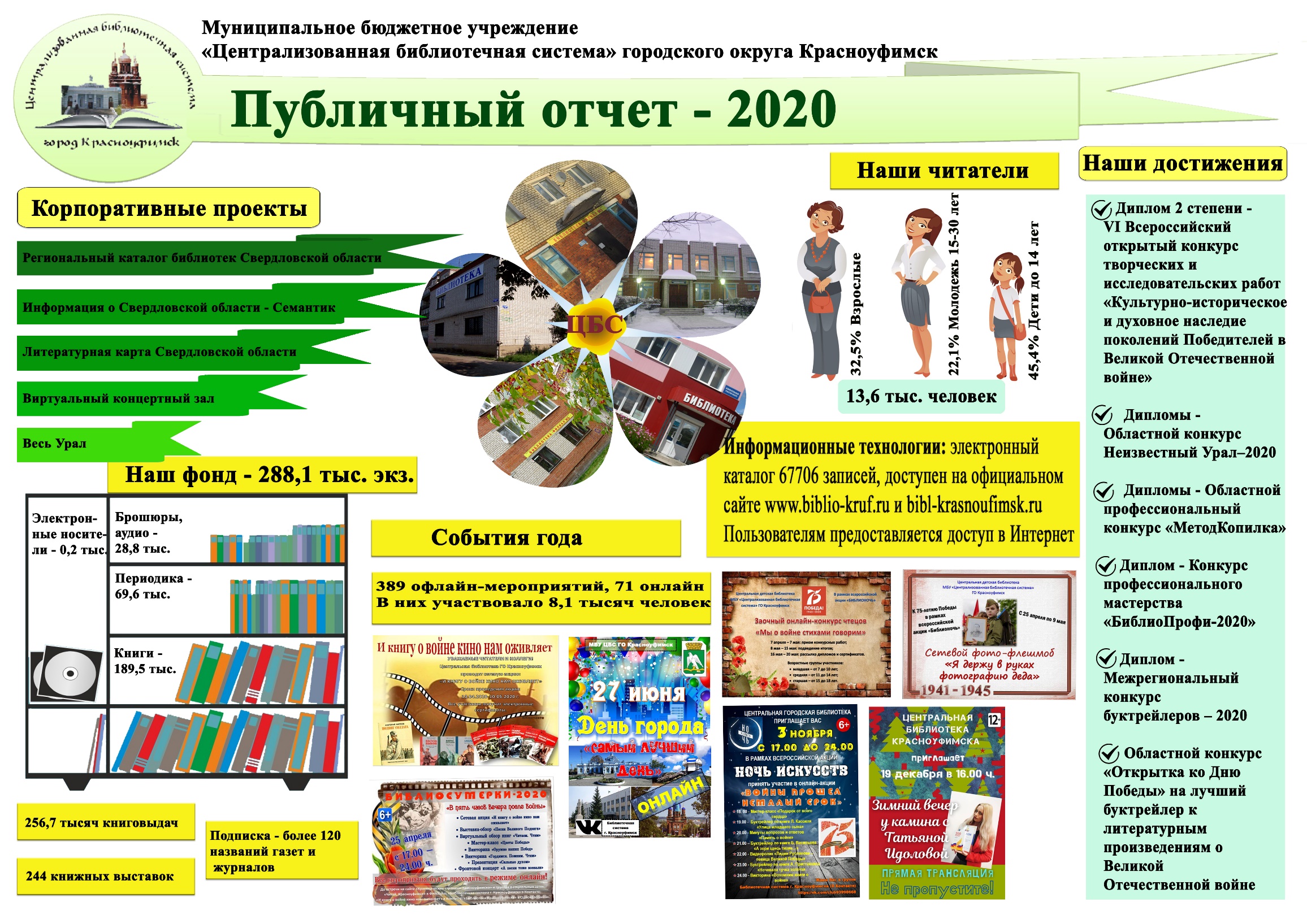 Приложение № 2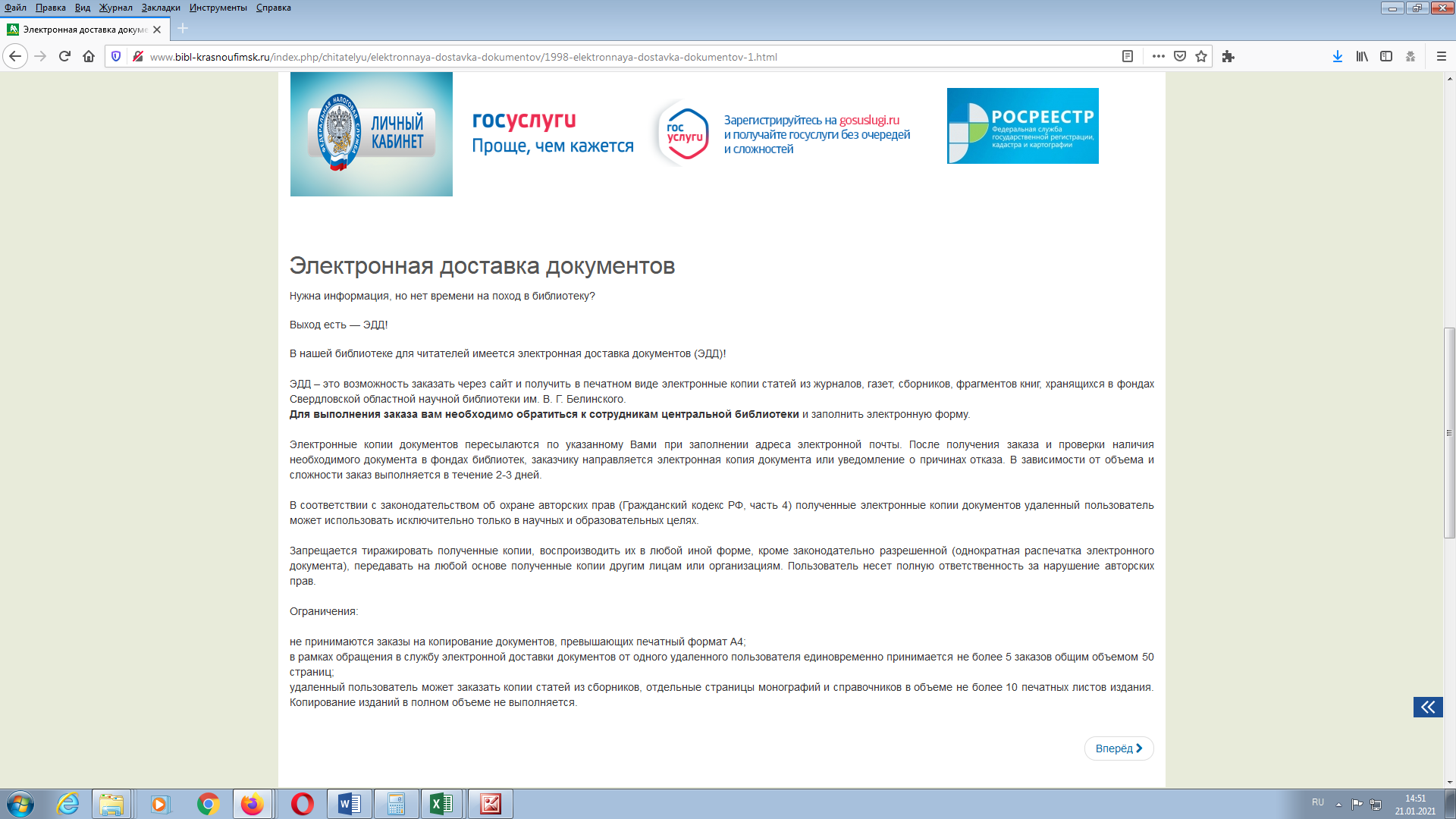 Приложение № 3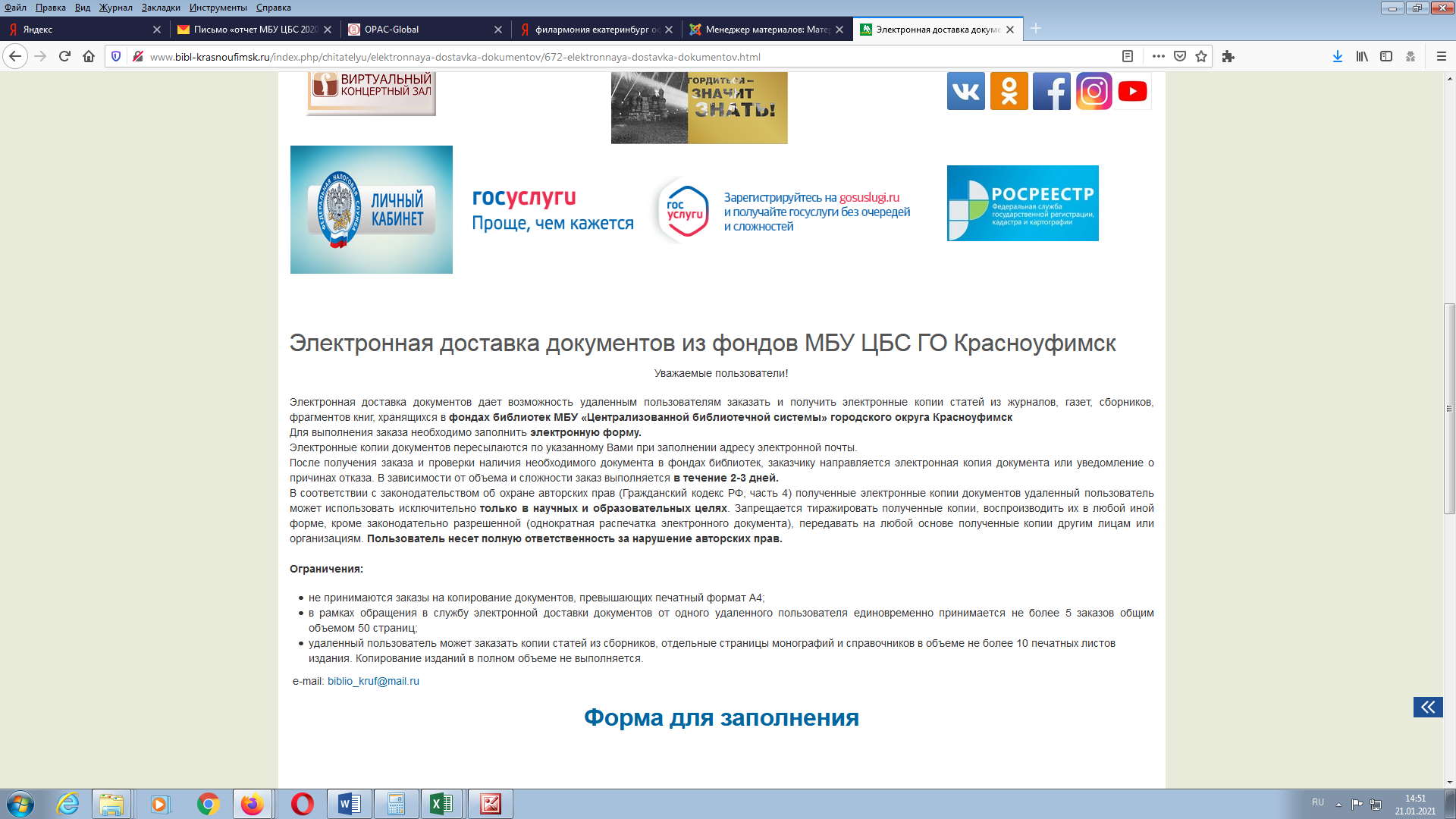 Приложение № 4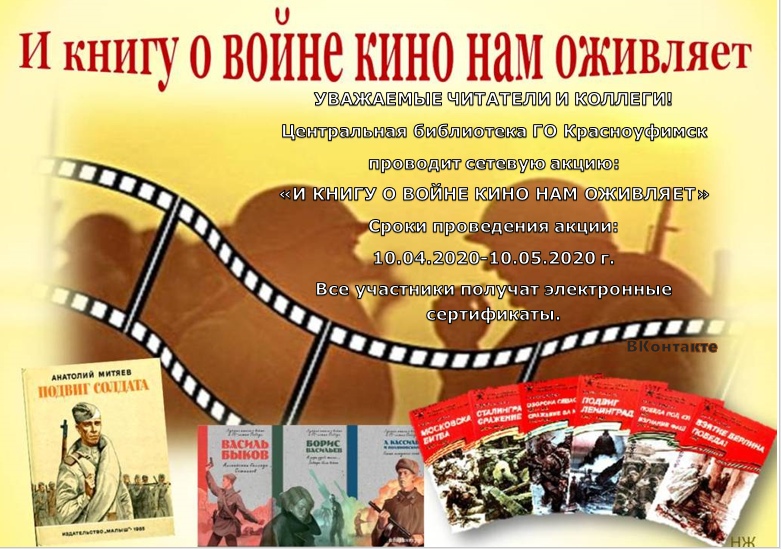 Приложение № 5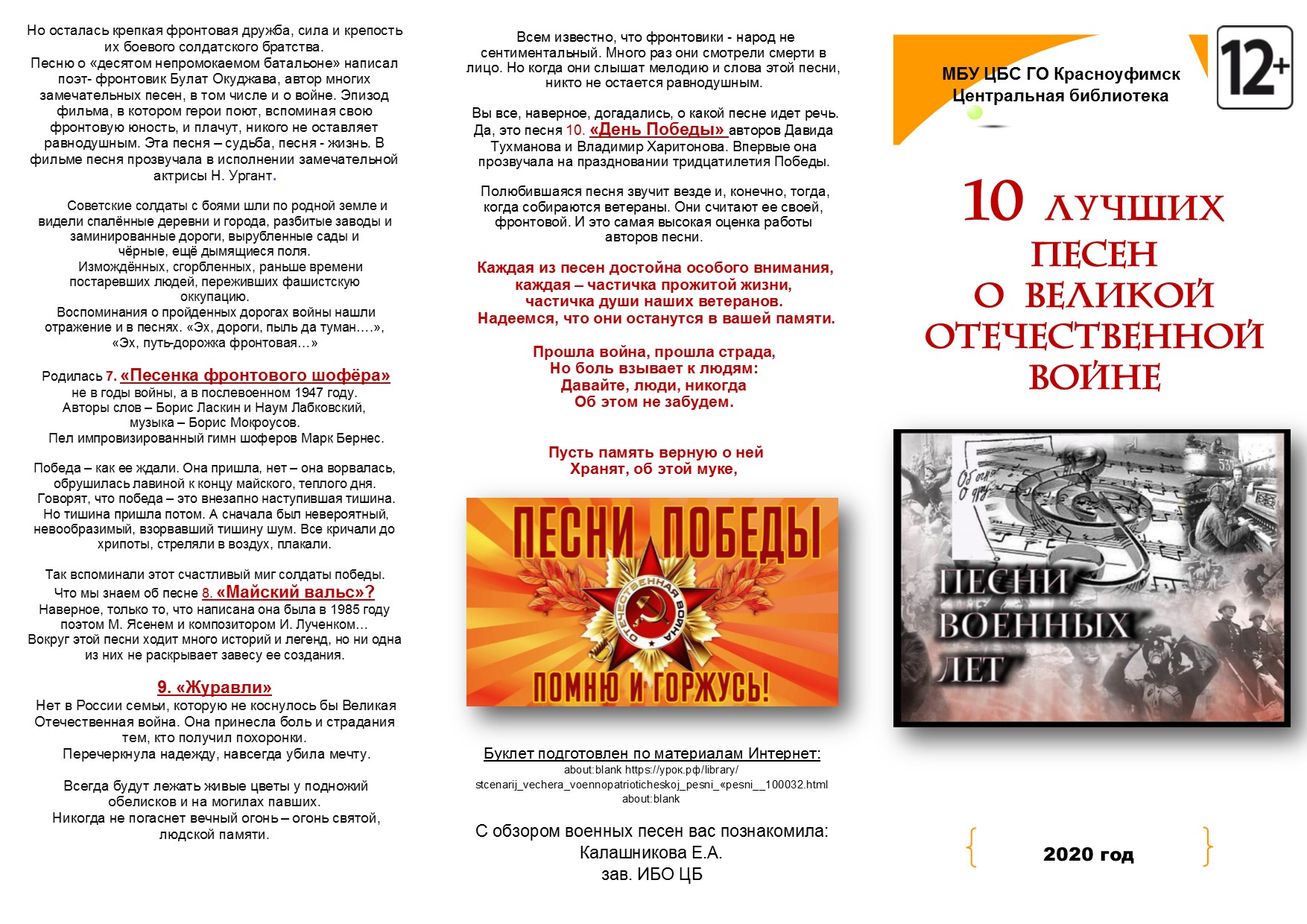 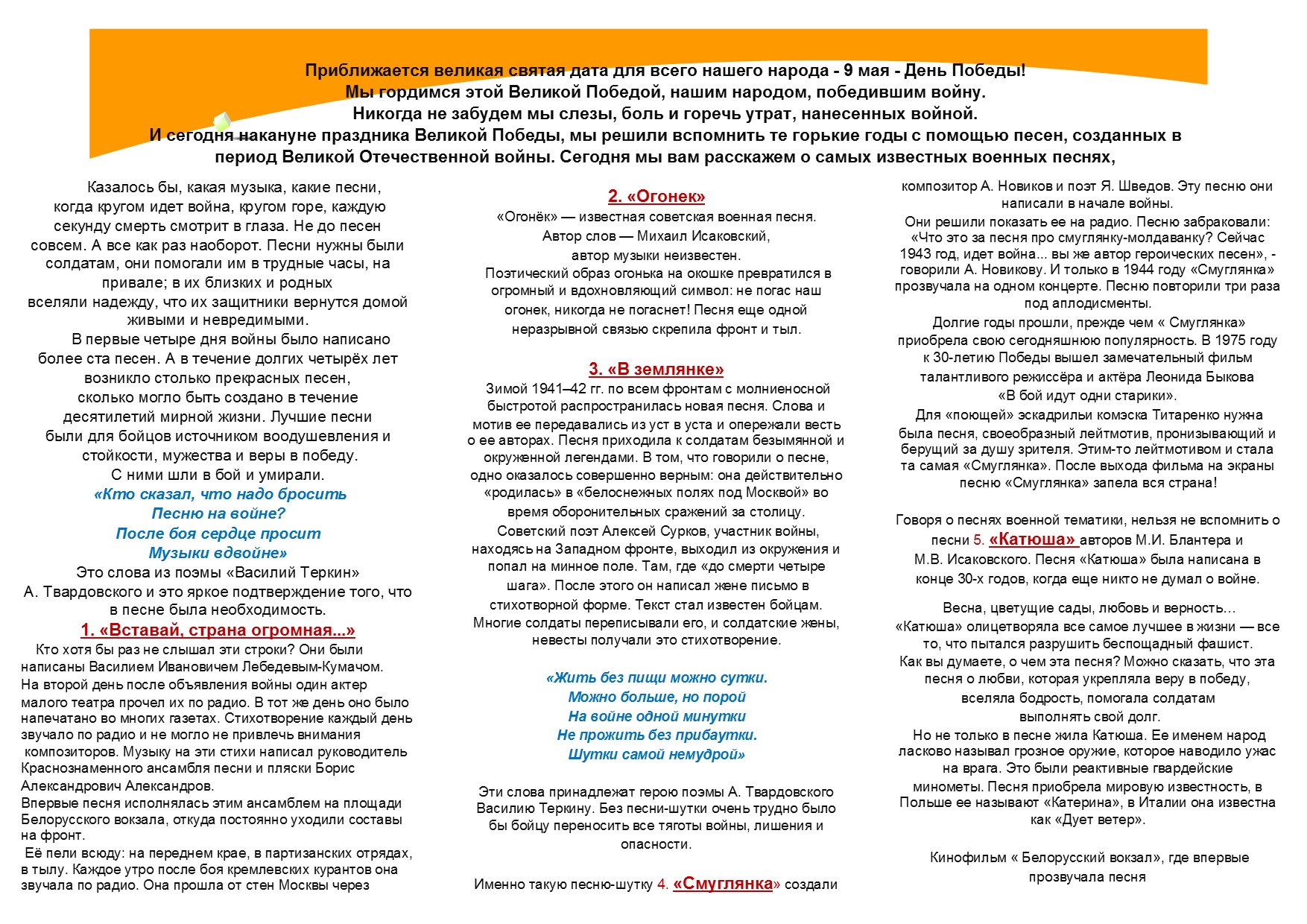 Приложение № 6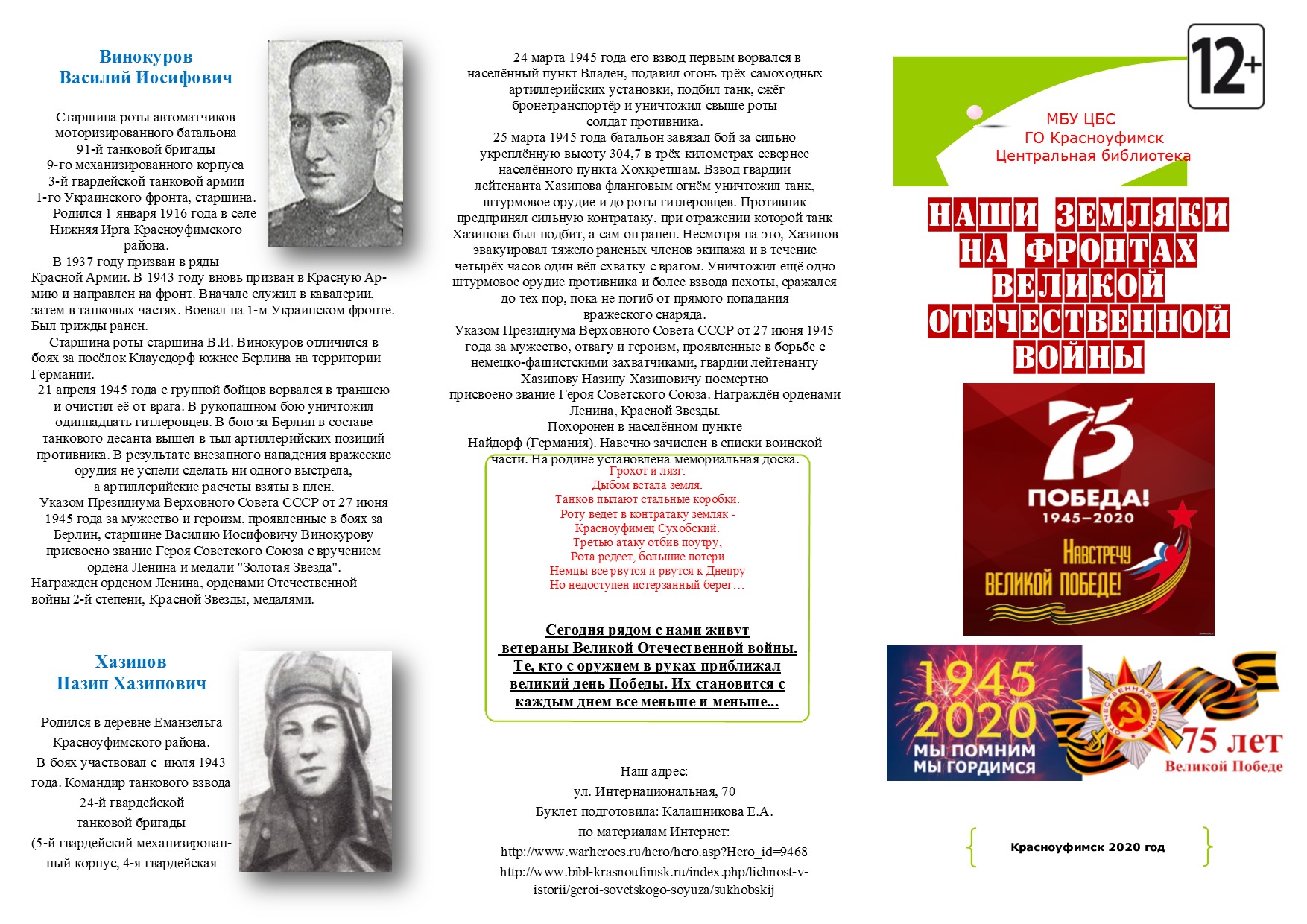 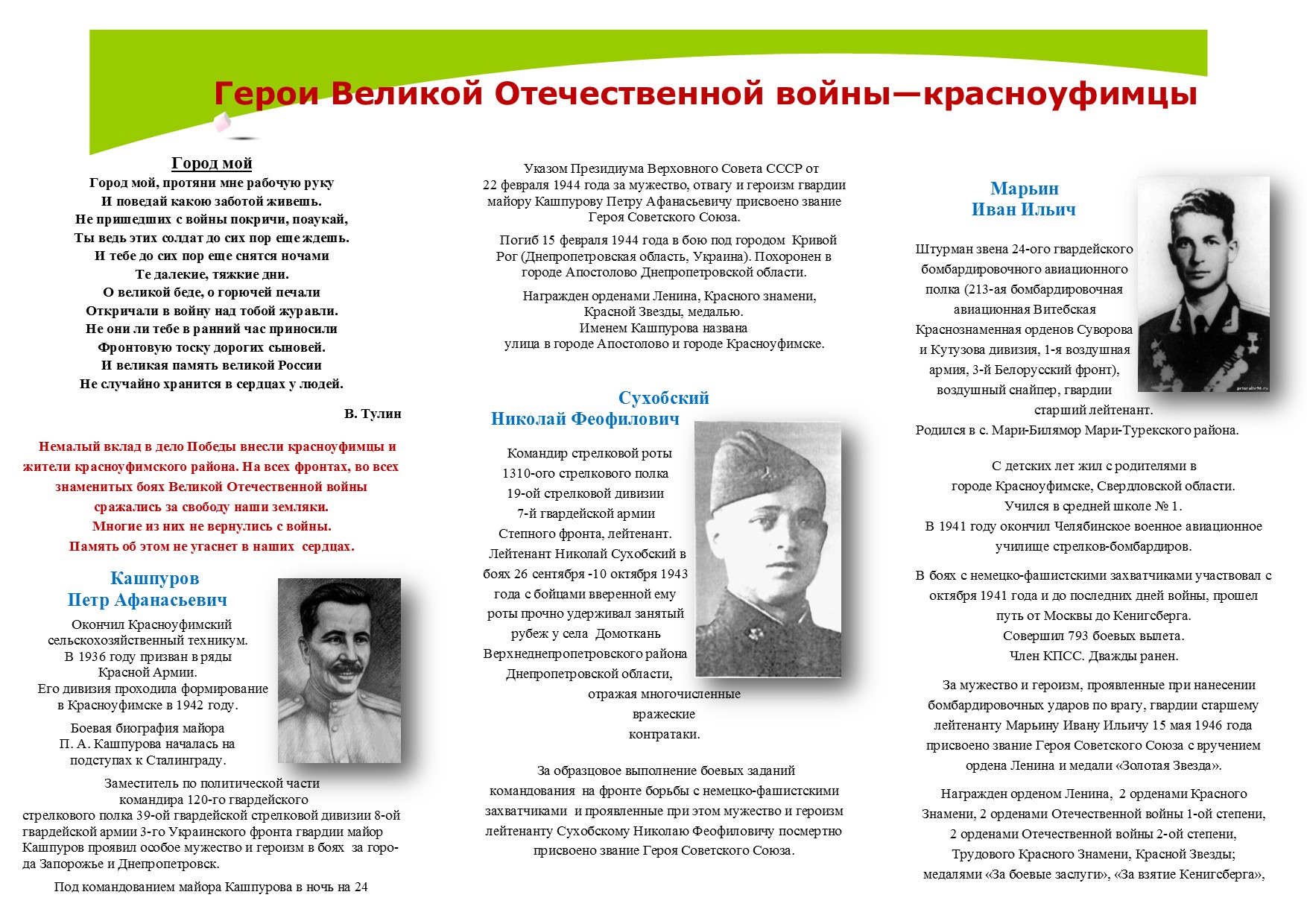 Приложение № 7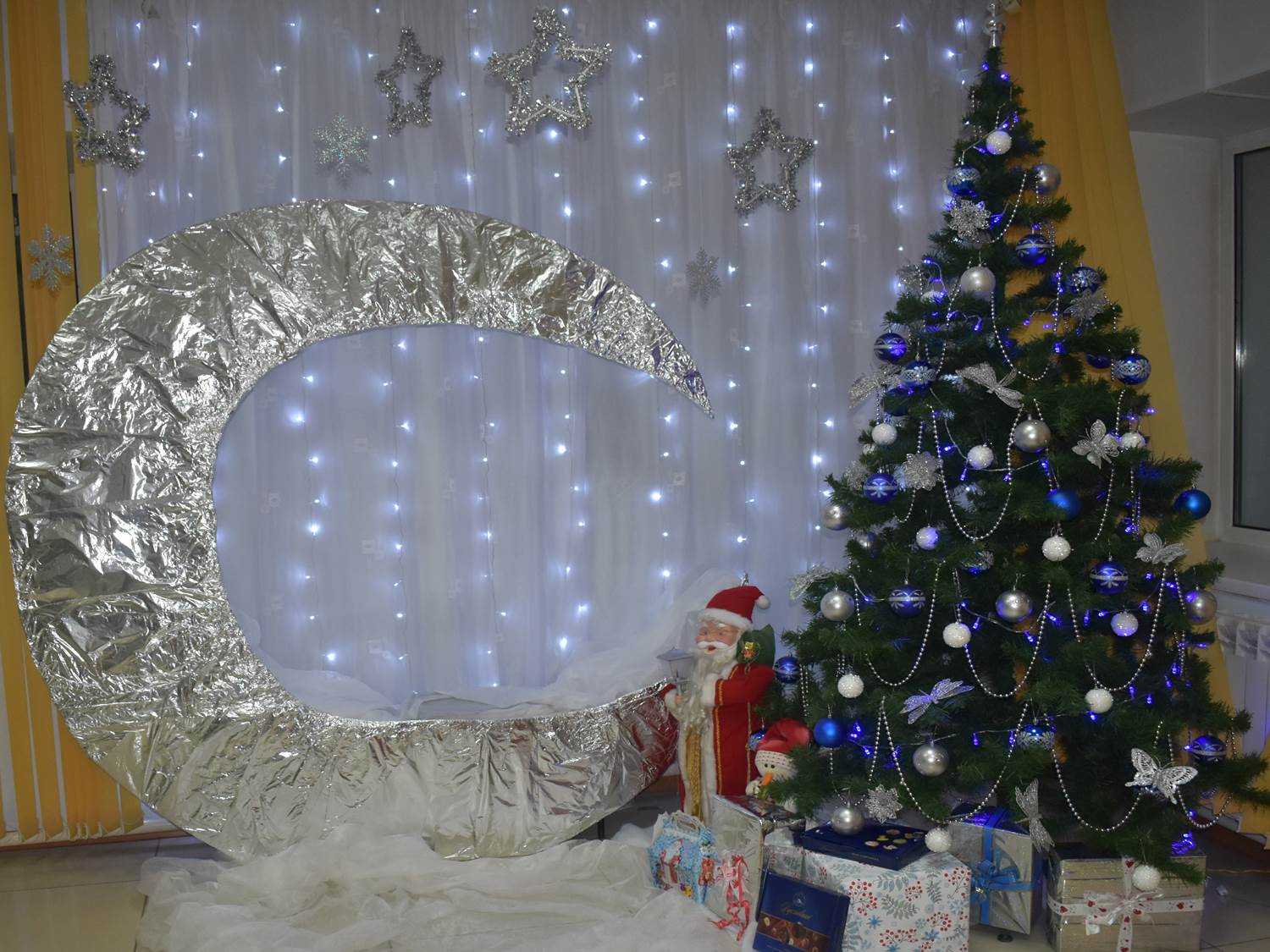 Приложение № 8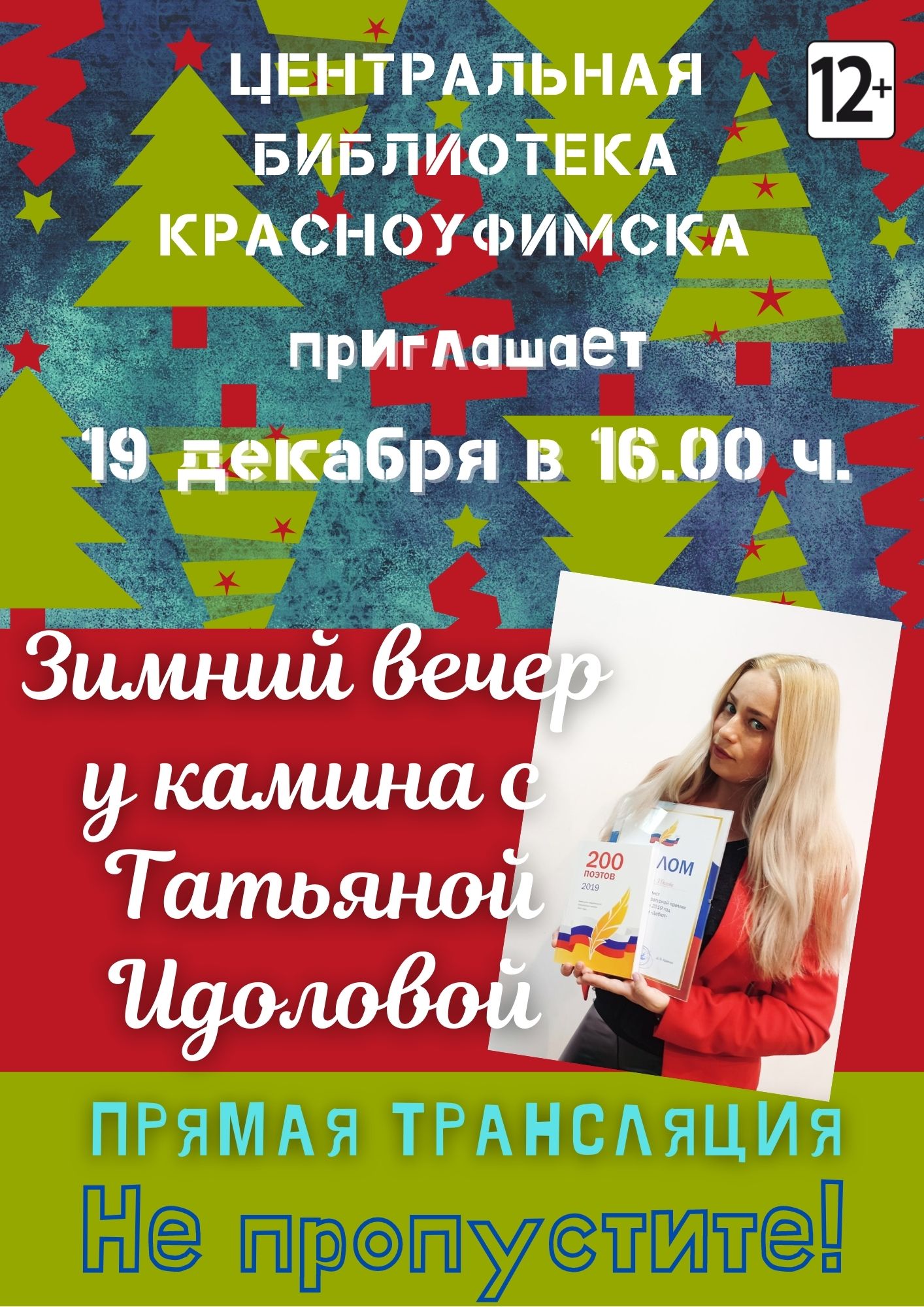 Приложение № 9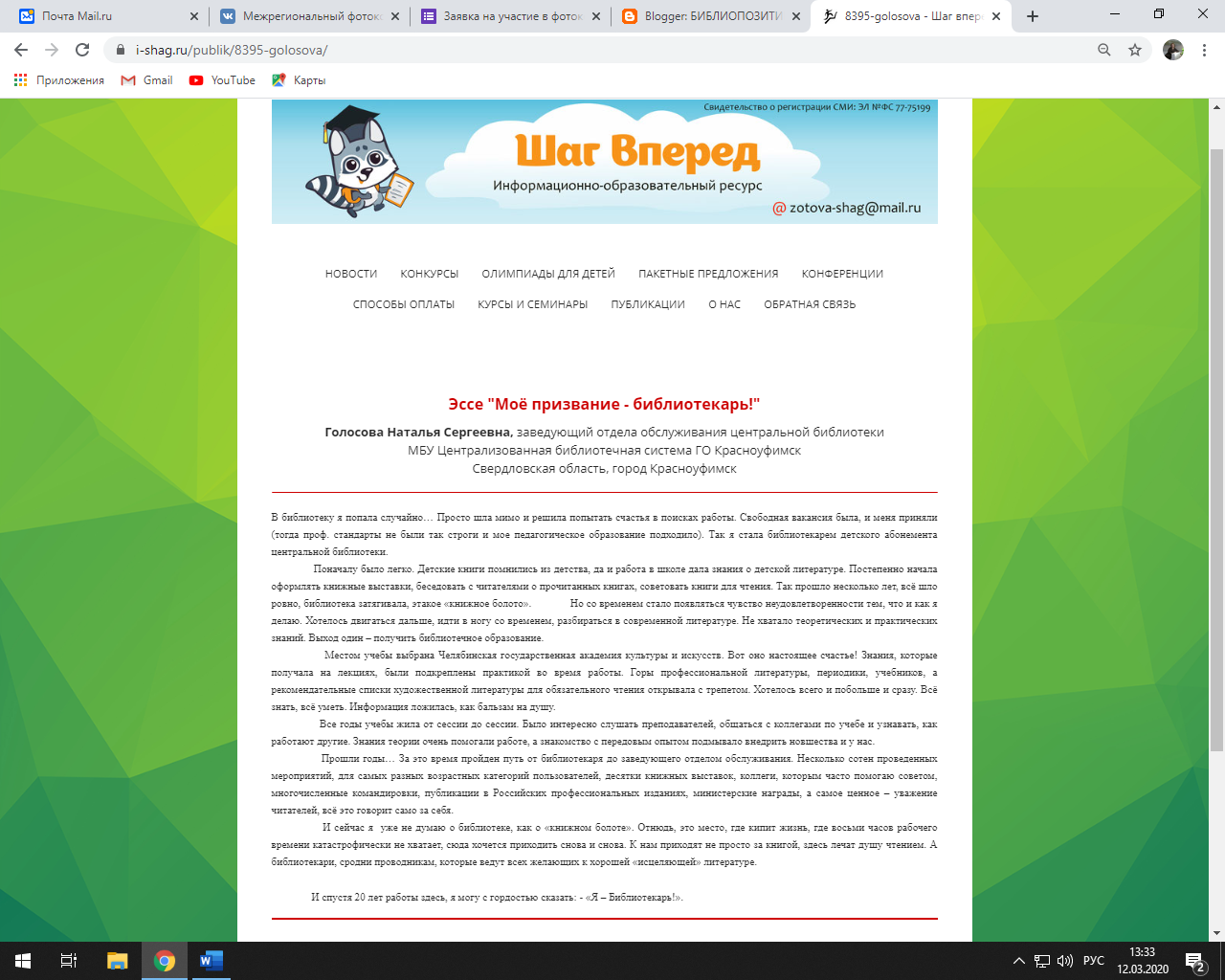 Приложение № 10	ПОЛОЖЕНИЕо профессиональном конкурсе«Творчество библиотекарей в Год памяти и славы»1. Общие положения1.1. Профессиональный конкурс «Творчество библиотекарей в Год памяти и славы» (далее – Конкурс) проводит Муниципальное бюджетное учреждение «Централизованная библиотечная система» ГО Красноуфимск. Организаторскую и координаторскую функции выполняет Центральная детская библиотека.1.2. Настоящее Положение определяет порядок организации и условия проведения Конкурса, его организационное, методическое и финансовое обеспечение, порядок участия и определения победителей.1.3 Конкурс предполагает заочную форму участия.2. Цель и задачи Конкурса2.1 Цель конкурса: выявить лучшие творческие работы сотрудников МБУ ЦБС ГО Красноуфимск, посвященные 75-летию Победы.2.2 Задачи:раскрытие творческого потенциала сотрудников;стимулирование творческой инициативы сотрудников;распространение успешного библиотечного опыта по созданию разнообразных творческих продуктов в рамках Года памяти и славы.3. Участники Конкурса3.1 В Конкурсе могут принять участие все сотрудники МБУ ЦБС ГО Красноуфимск, независимо от возраста, должности и стажа работы.3.2 От каждого библиотекаря принимается на Конкурс не более трех творческих работ.4. Номинации Конкурса4.1 Конкурс проводится по следующим номинациям:«Лучший сценарий мероприятия»;«Лучшая работа с книгой» (виртуальная выставка, буктрейлер);«Лучшее раскрытие темы» (слайд-презентация, видеоролик, викторина, мастер-класс и др.).4.2. Разрешается участие в одной или нескольких номинациях Конкурса по выбору библиотекаря.5. Сроки проведения Конкурса5.1 Конкурс проводится с сентября по декабрь 2020 года.5.2 Этапы Конкурса:сбор конкурсных работ: сентябрь – октябрь;заседание жюри и подведение итогов: ноябрь;награждение победителей: декабрь.  6. Порядок проведения Конкурса6.1 В течение сентября – октября все желающие принять участие в Конкурсе готовят пакет документов, куда входят творческие работы (одна или несколько) и заявка участника (см. Приложение).6.2 Пакет документов необходимо отправить на электронную почту Центральной детской библиотеки – организатора Конкурса biblio3-a-kruf@mail.ru с пометкой «профессиональный конкурс ЦДБ».6.3 Творческие работы и заявки принимаются в течение сентября – октября. 6.4 Творческие работы не возвращаются и не рецензируются.7. Жюри Конкурса7.1 Экспертную деятельность Конкурса осуществляет жюри в течение ноября.7.2 Жюри состоит из трех человек – сотрудников ЦБС, занимающих должности методистов, заведующих отделами, заместителя директора. Возможно привлечение социальных партнеров.7.3 Состав жюри утверждается директором МБУ ЦБС ГО Красноуфимск.7.4 Жюри присуждает 1, 2 и 3 места в каждой номинации. Жюри имеет право присудить одно место нескольким участникам, присуждать не все места. 7.5 Решение жюри окончательно и пересмотру не подлежит.8. Награждение победителей Конкурса8.1 Победители Конкурса, занявшие 1, 2 и 3 места в каждой номинации, награждаются в декабре на общем собрании сотрудников ЦБС грамотами. Возможно денежное вознаграждение (на усмотрение директора ЦБС).8.2 Остальные участники Конкурса награждаются дипломами.9. Требования к содержанию и оформлению материалов Конкурса9.1 Творческие продукты, представленные на Конкурс, должны соответствовать тематике – Год памяти и славы.9.2 При оценивании творческих работ участников Конкурса учитываются следующие критерии:творческий подход;глубина раскрытия темы;грамотность подачи материала;использование информационных технологий;правильность составления списка использованных источников. 10. Информационное сопровождение Конкурса10.1 Материалы о проведении Конкурса будут опубликованы на площадках ЦБС в сети Интернет: сайты, блоги, страницы в социальных сетях.10.2 Творческие продукты участников Конкурса после его завершения будут собраны в папку (альбом) и доступны всем сотрудникам ЦБС.11. КонтактыКоординатор Конкурса: Чухарева Инна Георгиевна, зав. отделом организации досуга детей и молодежи ЦДБ.Справки по телефонам: 5-10-34.e-mail: biblio3-a-kruf@mail.ru.ПриложениеЗАЯВКАна участие в профессиональном конкурсе«Творчество библиотекарей в Год памяти и славы»1. Фамилия, имя, отчество2. Структурное подразделение3. Занимаемая должность4. Номинация5. Творческая работа (Если номинаций или творческих работ несколько, необходимо указать все)I. Библиотечное обслуживание населения ГО Красноуфимск31. Общие сведения о библиотеке32.События года33. Библиотечная сеть 54. Основные статистические показатели65. Библиотечные фонды86. Электронные сетевые ресурсы137. Организация и содержание библиотечного обслуживания пользователей168. Справочно-библиографическое, информационное обслуживание пользователей349. Обслуживание пользователей через МБА4110. Деятельность Центров общественного доступа к правовой и социально значимой информации4211. Краеведческая деятельность библиотек4612. Автоматизация библиотечных процессов5113. Научно-методическая деятельность5214. Библиотечные кадры5615. Материально-технические ресурсы библиотек6016. Основные итоги 2020 года63II. Библиотечное обслуживание детей и молодежи641. Общие сведения об учреждении642. Количественные показатели643. Участие библиотек в работе портала «Библиотеки России детям»654. Муниципальные программы по проблемам детства, подростков, семьи, молодежи 655. Библиотека как пространство чтения, коммуникаций, дополнительного образования детей и молодежи656. Реклама библиотеки: библиотеки: стратегия, примеры, эффективность827. Информатизация библиотек, обслуживающих детей 828. Библиотечные фонды909. Работа с персоналом9110. Выводы по итогам деятельности, прогнозы и перспективы развития93III. Сведения о деятельности муниципальных библиотек Свердловской области в сфере библиотечного обслуживания мультикультурного населения941. Формирование библиотечного фонда: документы на языках народов России942. Использование фонда на языках народов России943. Мероприятия в сфере библиотечного обслуживания поликультурного населения954. Библиотечное обслуживание поликультурного населения: проектно-программная деятельность955. Взаимодействие библиотеки с органами государственной власти 976. Социальные партнеры библиотеки977. Персонал988. Взаимодействие со Свердловской областной межнациональной библиотекой98IV. Библиотечное обслуживание инвалидов и формирование «доступной среды»991. «Культурная среда». Организация библиотечно-библиографического обслуживания и информационного обслуживания людей с ограниченными возможностями здоровья992. «Цифровая культура». Использование современных информационных технологий и интерактивных методик. Обучение пользователей1043. Творческие люди. Профессионализация персонала по вопросам организации доступной среды и социокультурной реабилитации/абилитации инвалидов105Название (в соответствии с Уставом учреждения)Муниципальное бюджетное учреждение «Централизованная библиотечная система» городского округа КрасноуфимскПравовая форма учреждения (казенное, бюджетное, автономное)бюджетноеАдрес:Почтовый индексРайон. Населенный пунктУлица, дом623300 Свердловская область,г. Красноуфимскул. Интернациональная, 70Сайты:Централизованная библиотечная система городского округа Красноуфимскwww.bibl-kruf.гuКраеведческие страницы Красноуфимскаwww.bibl-krasnoufimsk.ruЭлектронная почта (для рассылок)e-mail: lib@krasnoufimsk.rue-mail: biblio_kruf@mail.ruРуководитель учреждения (ФИО, телефон, факс, e-mail)Сергеева Галина Александровнател.: (34394) 5-10-04e-mail: lib@krasnoufimsk.ru,Заместитель (ФИО, телефон, факс, e-mail)Бабушкина Анна Леонидовнател. 8(34394) 5-17-16e-mail: anna.lib555@gmail.comЗаместитель по работе с детьмиСамедова Наталья Владимировнател. 8 (34394) 5-10-34e-mail: n71s@bk.ruЗаведующий методическим отделом (методист) (ФИО, телефон, факс, e-mail)Крылосова Ольга Сергеевнател. (34394) 5-17-16e-mail: valerya71@inbox.ruРуководитель муниципального органа власти в сфере культуры:полное название органа властидолжность руководителяФИО, телефон, факс, e-mailНачальник ОМС Управление культурыМО ГО КрасноуфимскЦыганкова Лариса ВикторовнаТел.: (34394) 7-61-60e-mail: kultura-kruf@bk.ru№Наименование библиотекиАдресЭлектронная  почтаТелефоны1.Центральная библиотекаул. Интернациональная, 70lib@krasnoufimsk.ru8 (34394) 5-10-142.Центральная детская библиотекаул. Манчажская, 34biblio3-a-kruf@mail.ru8 (34394) 5-10-243.Библиотека-филиал № 1ул. Станционная,3biblio1-kruf@mail.ru8 (34394) 5-34-044.Библиотека-филиал № 2ул. Терешковой,18biblio2@inbox.ru8 (34394) 5-10-415.Библиотека-филиал № 3п. Пудлинговыйsveta.schvaleva@yandex.ru-20182019г.2020г.Значение целевого показателя65756679267010320182019г.2020г.Плановые целевые показатели8,23.33,2Выполнение целевого показателя8,23.33,2Показатели по библиотекам ГО Выполнение 2019г.План 2020г.Выполнение 2020г.+/-Абсолютные показатели деятельности муниципальных библиотек- количество пользователей, в т.ч. удаленных;209212090013611- 7310- количество выданных документов, в т.ч. удаленным пользователям;499977499825256787- 243190- количество выданных справок и предоставленных консультаций посетителям библиотеки;134211-75253- 58958- количество выданных справок и консультаций, предоставляемых в виртуальном режиме удаленным пользователям библиотеки;30-28- 2- количество посещений библиотек, в том числе культурно-просветительных мероприятий15889415405579996- 78898Относительные показатели деятельности муниципальных библиотек (среднее по ЦБС)читаемость (количество выданных за год книг/ число читателей, зарегистрированных за год)23,9-18,9- 5посещаемость (число посещений за год/число зарегистрированных читателей)7,4-5,9- 1,5обращаемость (количество книговыдач/кол-во книг, значащихся на конец года)1,7-0,9-0,8Документообеспеченность одного пользователя (фонд / количество зарегистрированных пользователей)13,8-21,2+ 7,4Документообеспеченность одного жителя (фонд / количество жителей)7,4-7,5+ 0,1Процент охвата населения библиотечным обслуживанием54,1-35,5- 18,6Экономические показателирасходы на обслуживание одного читателя (сумма всех видов расходов за год по смете библиотеки (за исключением приобретения оборудования и ремонта) / кол-во читателей, зарегистрированных за год)23270392/20921=1112,30-24130211/13611=1772,85расходы на одно посещение (сумма всех видов расходов за год по смете библиотеки (за исключением приобретения оборудования и ремонта) / кол-во посещений за год)23270392/158894=146,45-24130211/79996=301,64расходы на одну документовыдачу(суммы всех видов расходов за год по смете библиотеки / количество документовыдач за год)23270392/499977=46,54-24130211/256787=93,97Финансирование приобретенияСредства учредителя,тыс. руб.Субсидииобластногобюджета,тыс. рубСубсидиифедеральногобюджета,тыс. руб.Внебюджетныесредства,тыс. руб.Всего,тыс. руб.по годамКниги200,00,00,00,0200,02018Книги310,0185,50,00,0495,52019Книги174,2122,00,00,0296,22020Периодика127,00,00,00,0127,02018Периодика363,50,00,00,0363,52019Периодика420,40,00,00,0420,42020Электронныересурсы0,00,00,00,00,02018Электронныересурсы0,00,00,00,00,02019Электронныересурсы0,00,00,00,00,02020ИТОГО 327,00,00,00,0327,02018ИТОГО 673,5185,50,00,0859,02019ИТОГО 594,6122,00,00,0716,62020 Источник комплектованияКол-во экземпляровКол-во экземпляровКол-во экземпляровСумма, руб.Сумма, руб.Сумма, руб.201820192020201820192020Закупка (по конкурсу, у поставщика, покупка в книжных магазинах)1315-напрямую у поставщика2153 – напрямую у поставщика1138 – напрямую у поставщика250000,00495500,00296170,00От читателей, взамен утерянных5362982878,672704,277310,70Дар140022314864,00010147,00Подписка155514771668400000,00363545,54420421,15Местный (муниципальный) обязательный экземпляр2210,000,000,00ИТОГО306536943145667742,6786749,81734048,85периодические изданиявсего наименованийсумма2 полугодие 2019г.85148943,191 полугодие 2020г.152218623,312 полугодие 2020г.109156275,401 полугодие 2021г.158260132,79периодические изданиявсего экз.ОПЛЕНЛтехникаС/хискусство, спортхудож. литературадетская литературапрочее2 полугодие 2019г.537208853237216678101 полугодие 2020г.94037494148732172141172 полугодие 2020г.6662731008858212490121 полугодие 2021г.10024081486085797213218Фонд на 1.01.2021ВсегоПечатные изданияПечатные изданияПечатные изданияЭлектронные документы на съемных носителяхДокументы на других видах носителей (грампластинки, аудио-, видео-кассеты и т. д.)Документы для слепых и слабовидящихФонд на 1.01.2021Всегокнигипериодические изданияброшюрыЭлектронные документы на съемных носителяхДокументы на других видах носителей (грампластинки, аудио-, видео-кассеты и т. д.)Документы для слепых и слабовидящихПоступило в 2020 году31451457166814601ЦБ126465459214601ЦДБ708285420000Библиотека-филиал №16143382770000Библиотека-филиал №23061071990000Библиотека-филиал №3253731800000Выбыло в 2020 году3136227180558000ЦБ1896110373358000ЦДБ46946801000Библиотека-филиал №144644600000Библиотека-филиал №217517200300Библиотека-филиал №315082720000Состоит на 01.01.2021288135189524696242646473117951ЦБ1383438868444404336954113501ЦДБ65238387341000916249931500Библиотека-филиал №1375932774756523960591760Библиотека-филиал №229874215856200200234530Библиотека-филиал №3170871277433598844660Отдел ББКОтдел ББКОтдел ББКЛит-ра для дошк. и уч-ся 1-2 клХуд. лит.Худ. лит.Соц.- экон. лит.Соц.- экон. лит.ЕНЛЕНЛТехн. литТехн. литИск-во, спортИск-во, спортСел.х-воСел.х-воЛит-вед., языкознаниеЛит-вед., языкознаниеСостоит на 01.01.2021Состоит на 01.01.2021Состоит на 01.01.2021ЦБЦБЦБ34934866848668401584015811795117959735973512038120383718371887368736ЦДБЦДБЦДБ207282247022470771777174978497826202620340634061374137419451945Библиотека-филиал №1Библиотека-филиал №1Библиотека-филиал №11061814569145695618561818771877159115911678167845545511901190Библиотека-филиал №2Библиотека-филиал №2Библиотека-филиал №25841124681246849224922167316731920192015181518800800731731Библиотека-филиал №3Библиотека-филиал №3Библиотека-филиал №35264562956292335233569269283383311191119605605610610МБУ ЦБСМБУ ЦБСМБУ ЦБС459441038041038046075060750210152101516699166991975919759695269521321213212Поступило в 2020 годуПоступило в 2020 годуПоступило в 2020 годуЦБЦБЦБ785525523553551001006969484831312727ЦДБЦДБЦДБ9728528518718761611717171727271414Библиотека-филиал №1Библиотека-филиал №1Библиотека-филиал №14430530510310365653333141432321919Библиотека-филиал №2Библиотека-филиал №2Библиотека-филиал №24985857676181826262020303022Библиотека-филиал №3Библиотека-филиал №3Библиотека-филиал №36757574343202014142626242422МБУ ЦБСМБУ ЦБСМБУ ЦБС335128412847647642642641591591251251441446464Выбыло в 2020 годуВыбыло в 2020 годуВыбыло в 2020 годуЦБЦБЦБ189089056456465657777278278161633ЦДБЦДБЦДБ542642615159933880044Библиотека-филиал №1Библиотека-филиал №1Библиотека-филиал №1822662664848252566995555Библиотека-филиал №2Библиотека-филиал №2Библиотека-филиал №2248484343121240401717111111Библиотека-филиал №3Библиотека-филиал №3Библиотека-филиал №30787818181010252577121200МБУ ЦБСМБУ ЦБСМБУ ЦБС901708170868868812112115115131931944441313Причины выбытияУтратаВетхостьДефектностьУстарелость по содержаниюНепрофильность1083014000всегоОПЛест. наукитехникасел. хоз.спорт, искусствохудож.детскаялитерат.ЦБ7935643398413842551483232022369542851фил. 162681796755223865246818603207672681655фил. 221004288710561636107474612186133089фил. 353708026531939420243391490ЦДБ8826914593433033061421207235606254891452Всего256680696471569913081648574181046703554341372019г.49983517094127324243791218314280165779769228027+/-№Показатель2018 г.2019 г.2020 г.1Совокупный фонд муниципальных библиотек района (экз.)2880772881262881352Совокупный книжный фонд муниципальных библиотек района (экз.)1898781903381895273Количество записей в ЭК (ед.)6575667926682674Наличие ссылки «Электронный каталог» на первой странице сайта библиотеки (да/нет)дадада5Количество записей ЭК, выставленных в Интернет на сайте библиотеки (ед.):5- через web-ИРБИС0005- через OPAC-Global (копия ЭК библиотеки в РКБ СО)6180464183663605- через OPAC-Global (собственная АБИС)0005- другое (указать)0006Количество запросов в ЭК2246541858077Использование технологии заимствования записей при создании электронных каталогов (да/нет)нетнетнет8Проведение ретроспективной каталогизации (да/нет)дададаСостояние ретроспективной конверсии (перевод карточных каталогов и картотек в электронный каталог), (ед.)1817Корпоративный проектУчастие в корпоративном проекте (да/нет)Вид доступа (да/нет)Вид доступа (да/нет)Вид доступа (да/нет)Вид доступа (да/нет)Корпоративный проектУчастие в корпоративном проекте (да/нет)На сайте библиотеки (открытый доступ для всех)Локальный (в помещении библиотеки)Локальный (в помещении библиотеки)Другое (пояснить)Корпоративный проектУчастие в корпоративном проекте (да/нет)На сайте библиотеки (открытый доступ для всех)читателям и сотрудникамтолько сотрудникамДругое (пояснить)МАРСнетнетнетнетВесь Уралдадада-ПионернетнетнетнетИнформация о Свердловской области - Семантикдадада-Название БДКрасноуфимск и Красноуфимский районСтатьиНазначение БДкраеведениеинформационноеКоличество записей2045336181Где БД выставленаЛокально, в помещениях библиотекЛокально, в помещениях библиотекУровень доступа (открытый, ограниченный)ограниченныйограниченныйЧисло обращений к БД№Показатели2018 г.2019 г.2020 г.01Общее число сетевых локальных документов (ед.)619914202Число сетевых локальных документов по видам (ед.):02- книги---02- газеты619914202- другое (назвать) ---03Предоставление доступа к сетевым локальным документам (только книги)03- открытый доступ через Интернет (ед.)---03- ограниченный доступ, только с территории библиотеки (ед.)04Количество ссылок на сетевые локальные документы в электронном каталоге (только книги)---№Название инсталлированной базы данных2018 г.2019 г.2020 г.1Гарантнетнетнет2Консультантдадада№Название удаленной БД или ЭБС 2018 г.2019 г.2020 г.1Национальная электронная библиотека (ЭЧЗ)дадада2Президентская библиотека (ЭЧЗ)нетнетнет3Электронная библиотека Белинки (ссылка на сайте)дадада4ЭБС «Лань»дадада5ЭБС Znanium.comдадада6ЭБ «Grebennikon»нетдадаЧисло обращений к сайту библиотеки (ед.):2018 г2019 г.2020 г.визитов428224521763031просмотров8214777013101460посетители (обращения к сайту)308923290250688Формы мероприятийвсегоВ т.ч. детейВ т. ч. молодежиПосещений всегоВ т.ч. детейВ т. ч. молодежиАкции, недели, декады247258142686Форумы, марафоны, праздники9512969724Вечера111Чтения (краеведческие, литературные)1918144842820Литературные праздники, фестивали, дни чтения20152452362115Уроки нравственности, патриотизма, толерантности, экологии и др.5241101356901332Часы-общения, духовности, творчества, открытого разговора, практических советов 1974460125147Посиделки128134329572Игровые, конкурсные программы, викторины545121271124130Беседы109122822871Др. формы работы169136326361469304Всего38929727808255721201Онлайн мероприятия 71№Форма и наименование мероприятияДата проведения и место проведенияКоличество и категории участниковИнформация о мероприятии (содержание, итоги и т.д.)1.Час исторического портрета «так хочется весь мир обнять»24.01Центральная библиотека23 чел.молодежьМероприятие было посвящено Дню снятия блокады и 110-летию со дня рождения замечательной поэтессы, чье творчество напрямую связано с Ленинградом – О. Берггольц. Беседа сопровождалась презентацией, в которой звучали стихи Ольги Федоровны, в конце посмотрели видео о жизни блокадного Ленинграда.2Патриотический час «Подвиг Ленинграда»29.01Центральная библиотека12 чел.молодежьТема была выбрана о блокаде Ленинграда, чтобы показать на примере современному поколению какой героический подвиг, стойкость и мужество проявили ленинградцы. Гимназисты знали, через что пришлось пройти людям во время блокады, чем помогали фронту их сверстники, что ели, чем отапливали помещения, ну и конечно, что читали.Также на занятии послушали известную мелодию Шостаковича № 7, стихи Ольги Берггольц, Александра Прокофьева, песню о Ладоге и посмотрели видеоролик историю жительницы Ленинграда Тани Савичевой. Из презентации гимназистки узнали какие книги написаны о блокаде Ленинграда, а также на журнальном столике были представлены три книги из пяти из цикла Ленинградские сказки Ю. Яковлевой.3.Час исторической памяти «Блокада в памяти людской» 30.01Центральная библиотека04.02Центральная библиотека27 чел.молодежь22 чел.молодежьМероприятие, посвященное блокаде Ленинграда, началось со страшной статистики Великой Отечественной войны. Студенты услышали историю блокадного города, леденящие душу подробности.  Рассказ библиотекаря сопровождался показом видеороликов – «Дорога жизни», «Один день из жизни блокадника».  Звучали стихи Ольги Берггольц. Внимание присутствующих привлекла и книжная выставка «900 блокадных дней», на которой были представлены художественные произведения о блокаде для разных возрастных категорий. Закончилась встреча минутой молчания.4.Акция «Читаем о Блокаде» урок мужества «Я говорю с тобой из Ленинграда»30.01ГАПОУ СО УрЖТ83 чел. молодежьМероприятие прошло для студентов УрЖТ в рамках акции «Читаем о Блокаде». Блокада – одна из самых трагических страниц в истории человеческой цивилизации. В летописи Великой Отечественной войны особое место занимает оборона Ленинграда, который 900 дней находился в кольце вражеской блокады. Для прочтения выбрана книга Людмилы Пожедаевой «Война, блокада, я и другие…» - мемуары девочки-подростка, которая оказалась в хаосе войны. В рамках мероприятия были прочитаны главы из этой книги. Также рассказано о страшных действиях фашистов, о героических поступках жителей Ленинграда. С помощью презентации продемонстрированы фотографии блокадного города.5.Классный час «Я вам пишу из Ленинграда»05.0206.0206.0214.02Красноуфимский филиал ГБПОУ СПО «СОМК»45 чел.60 чел.67 чел.21 чел.молодежьМероприятие было посвящено Дню снятия блокады Ленинграда. Описывалось то, как жили и выживали ленинградцы в ту страшную пору. Мероприятие сопровождалось презентацией со стихами, песнями о блокаде. Память павших ленинградцев почтили минутой молчания.6.Исторический час «Легендарный разведчик – Алексей Ботян» 18.02ГАУ «КЦСОН»21 чел.взрослыеУчастники акции «Сильные духом» познакомились с Героем России, легендарным разведчиком Алексеем Николаевичем Ботяном, который внес неоценимый вклад в Великую Победу. Участие в операции по спасению Кракова от уничтожения фашистами стало вершиной в боевой карьере Ботяна. Об событиях спасения Кракова в 1967 году советский писатель Юлиан Семенов написал роман «Майор Вихрь». В числе прототипов для собирательного образа майора Красной Армии Андрея Бурлакова (Вихря) были несколько человек, один из них разведчик Алексей Ботян. Отдыхающие центра прослушали небольшой эпизод из романа «Майор Вихрь». Также для слушателей подготовлен обзор документальных книг о разведчике Алексее Ботяне: книга А. Бондаренко «Подлинная история «Майора Вихря» и В.И. Суродина «Не рядовой солдат страны». Слушатели посмотрели новостной выпуск о А.Н Ботяне. 	Когда шла подготовка над сценарием, Алексей Ботян был жив и 10 февраля отметил 103 год рождения, а 13 февраля 2020 года скончался. Подвиг Ботяна бессмертен, память о разведчике будет всегда жить в сердцах благодарных потомков.7.Акция «Сильные духом» беседа «Легенда советской разведки»18.02 ГАПОУ СО УрЖТ71 чел. молодежьМероприятие прошло в рамках всероссийской акции «Сильные духом», посвящённой разведчикам. В годы Великой Отечественной войны люди нашей страны совершали много героических подвигов, как на фронте, так и в тылу врага. Известны имена многих тысяч героев, но подвиг отважного партизана – разведчика, уральца, Николая Ивановича Кузнецова – явление исключительное. Каким же человеком был Николай Кузнецов? Простой уральский парень, который родился в селе Зырянка Свердловской области в крестьянской многодетной семье. Об этом и многом другом состоялась беседа с ребятами. Были прочитаны отрывки из книг Гладкова Т. «Николай Кузнецов», Брюхановой Л. И., Кузнецова В. И. «…И стал разведчиком», в которых очень подробно описывается биография Кузнецова и его служба в разведке.8.Квест «Солдатская смена»22.02 ГАПОУ СО УрЖТ77 чел. молодежьВ преддверии Дня защитника Отечества, в общежитии железнодорожного техникума прошла квест-игра. Где будущие защитники смогли пройти солдатскую школу. Разделившись на группы, участники квеста, получив маршрутные карты, отправились на поиски заветного кода от солдатской посылки. Им предстояло пройти обучение (задания) в разных частях военного городка, и получить зачеты. Только после успешных пройденных препятствий они смогли узнать код от посылки и открыли ее.9.Историческое десантирование «Рота уходит в небо» (к 20-летию подвига десантников 6 роты в Аргунском ущелье) 27.02.         02.03.           05.03.Красноуфимский филиал ГБПОУ СПО «СОМК»76 чел.        подростки, молодежь           Мероприятие посвящено 20-летию подвига воинов-десантников 6-ой парашютно-десантной роты 104-го полка 76-ой Псковской воздушно-десантной дивизии. Выяснилось, что студенты не знают ничего о трагическом бое 29 февраля – 1 марта 2000 года в Аргунском ущелье Чечни, унесшем жизни 84 десантников. С помощью объемной слайд-презентации библиотекарь постаралась восполнить этот пробел. Слушатели узнали о том, что происходило накануне боя, о героизме десантников 6-ой роты, которые оказались лицом к лицу с 20-кратно превосходящими по численности чеченскими боевиками, о шестерых чудом выживших солдатах, о многочисленных вопросах и нестыковках в официальной версии трагедии. 10.Видеоролик «Защитникам и жителям блокадного Ленинграда посвящается…»09.10https://vk.com/biblioteka_krasnoufimska26 просмотровСотрудник ЦДБ знакомит с рассказом Валерия Воскобойникова «Максим Емельянович Твердохлеб».11.Видеозапись «Я пока жива...» 09.10https://vk.com/biblioteka_krasnoufimska28 просмотровВ рамках областной акции «День чтения» сотрудник ЦДБ читает отрывок из книги «...сохрани мою печальную историю...»: Блокадный дневник Лены Мухиной.12.Видео-презентация «Хранят страницы горький след войны»09.10https://www.youtube.com/watch?v=jXdKcZgbc1M30 просмотров«День чтения» в этом году был посвящен литературе о Великой Отечественной войне. Для громких чтений был выбран отрывок из повести Э. Казакевич «Звезда».13.Видеоролик «Рассказ Сергея Алексеева "Какой род войск сражается?"09.10https://vk.com/biblioteka_krasnoufimska30 просмотровСотрудник ЦДБ знакомит с рассказом Сергея Алексеева "Какой род войск сражается?"14.Видеоролик «Блокадной вечности мгновенья»03.11.https://vk.com/biblioteka_krasnoufimska29 просмотровВидеоролик посвящен искусству блокадного Ленинграда.НаименованиеКоличествоМассовые мероприятия73Выставки23Библиографические пособия12№Форма и наименование мероприятияДата проведения и место проведенияКоличество и категории участниковИнформация о мероприятии (содержание, итоги и т.д.)1.Час памяти «Шестая рота – сердце боль пронзает»04.03ГАПОУ СО УрЖТ83 чел., молодежьУ каждого народа есть свои заветные страницы истории, свои героические имена, которые никогда не будут забыты. 01.03.2000 года ровно 20 лет назад в Аргунском ущелье в Чечне – при выполнении боевого задания погибли 84 воина 6 роты 104 гвардейского полка, вступив в бой с превосходящими силами противника. Своих героев надо знать, к общей боли следует приобщаться, и надо проникнуться гордостью за страну, в которой, несмотря ни на что, еще не перевелись настоящие патриоты. Такие, как герои-десантники из 6 роты, в их память и организованно мероприятие для студентов Уральского железнодорожного техникума. На встрече прозвучали: рассказ о подвиге молодых ребят, выдержки из солдатских писем своим родным и близким, стихи, отрывки из книги О. Дементьева, В. Клевцова «Шаг в бессмертие», был показан документальный фильм, рассказывающий о героях-десантниках. Закончилось мероприятие минутой молчания.2.Видео-мозайка «Неизвестному солдату посвящается»03.12https://vk.com/club93998668?w=wall-93998668_891315 просмотровВидео-мозайка посвящена памятной дате - Дню неизвестного солдата.3.Онлайн-викторина «Герои на все времена»09.12 https://www.youtube.com/watch?v=WNADoLQo83Q10 просмотровУ каждого народа есть свои заветные страницы истории, свои героические имена, которые никогда не будут забыты. Образы героев, как звезды на небе освещают исторический путь нашего народа. История нашей страны полна героизма, патриотизма, насыщена интересными событиями, представлена удивительными личностями. День Героев Отечества – памятная дата, которая отмечается в нашей стране ежегодно. В преддверии этой даты мы предложили всем желающим проверить свои знания и ответить на 10 вопросов, посвященных истории возникновения Памятной даты России, Героям Отечества и Героям Свердловской области. Отвечая на вопросы викторины, участники смогли ознакомится с историей Ордена Святого Георгия и других воинских наград России и заслужившими их известными россиянами, проверили свое знание героев России, среди которых кавалер ордена Святого Георгия четырёх степеней М.И. Кутузов, четырежды Герой Советского Союза, полководец Г.К. Жуков, советский лётчик–истребитель А.П. Маресьев, великий разведчик Н. Кузнецов и другие, защищавшие нашу страну в годы Великой Отечественной войны.НаименованиеКоличествоМассовые мероприятия38Выставки15Библиографические пособия2№Форма и наименование мероприятияДата проведения и место проведенияКоличество и категории участниковИнформация о мероприятии (содержание, итоги и т.д.)1.Литературно-музыкальный час «Народный композитор России»13.02 Библиотека – филиал №211 человек, взрослыеСимволом 2020 г. в Свердловской области стал композитор Е. Родыгин. В связи с этим событием и в честь 95-летия Е. Родыгина проведено мероприятие. Состоялось знакомство с жизнью и творчеством композитора. В ходе мероприятия присутствующие узнали истории написания его знаменитых песен «Едут новоселы», «Белым снегом», «Куда бежишь...», «Уральская рябинушка» и их исполнение.2.День сплошного звучания «Звучат песни Евгения Родыгина»: к 95-летию16.02ЦДБВзрослые,молодежьВ течении всего дня в фойе библиотеки звучали песни Е. Родыгина. Сотрудники библиотеки беседовали с читателями о жизни и творчестве композитора, задавали вопросы из викторины3.Литературно-музыкальный час «Маэстро наперекор Вселенной»19.02Филиал №126 чел., взрослые«Ой, рябина, кудрявая, белые цветы» - эту песню можно услышать и в концертных залах, на улицах во время праздников, и за домашними застольями. Так же, как и другую, не менее мелодичную – «Куда бежишь, тропинка узкая». Их написал известный советский и российский композитор-песенник, музыкант, Заслуженный деятель искусств РСФСР, Народный артист России - Евгений Родыгин, произведения которого стали по-настоящему народными. Он – живая легенда Свердловской области. В честь юбилея композитора состоялся литературно-музыкальный час для библиотечного клуба «Надежда». На мероприятии звучали самые известные песни, а зрители с удовольствием подпевали артистам из вокального ансамбля «Вольница» (МБУ ЦКиД ГО Красноуфимск).4.Музыкальный полдник "Евгений Родыгин"08.07https://vk.com/club93998668?w=wall-93998668_6261526 просмотровМузыкальный ролик посвящен юбилею уральского композитора Е. Родыгина. Слушатели познакомились с творческой биографией Родыгина, узнали историю создания популярных песен.5.Музыкальный полдник«Юбилей уральской песни»21.07 https://vk.com/club93998668?w=wall-93998668_6408590 просмотровМузыкальный ролик посвящен юбилею уральского композитора Е. Родыгина. Слушатели познакомились с творческой биографией Родыгина, узнали историю создания популярных песен.6.Музыкальная гостиная «Наполним музыкой сердца» посвященная творчеству Уральского композитора Евгения Родыгина.06.12Филиал № 3https://vk.com/club93998668907 просмотровСовместно с работниками библиотеки и Культурно-оздоровительного комплекса п. Пудлинговый, решили рассказать в видеоролике «Наполним музыкой сердца» о жизни и творчестве знаменитого уральского композитора, музыканта, фронтовика, народного артиста России, Заслуженного деятеля Союза композиторов России, Почетного гражданина Екатеринбурга и Свердловской области Евгения Павловича Родыгина. Песню «уральская рябинушка» исполнил вокальный коллектив «Богема» КОК.НаименованиеКоличествоМассовые мероприятия6Выставки1Библиографические пособия1	№Форма и наименование мероприятияДата проведения и место проведенияКоличество и категории участниковИнформация о мероприятии (содержание, итоги и т.д.)1.Музыкальный час «Россыпи жемчуга Хиблы Герзмавы»16.01ГАУ «КЦСОН»21 чел.взрослыеМузыкальный час приурочен юбилею народной артистки России, ведущей солистке Московского театра имени Станиславского и Немировича-Данченко, оперной звезде мирового масштаба Хибле Герзмаве. 6 января 2020 года она отметила юбилей – 50 лет. Отдыхающие познакомились с творческой судьбой артистки. Хибла Герзмава поражает публику своим чарующим колоритным сопрано, в этом могли убедится зрители. Звучали записи выступлений, такие как - «Абхазия моя», «Я танцевать хочу», «Олимпийский вальс» и другие.2.Музыкальный полдник «Сердце, тебе не хочется покоя»24.01ГАУ «КЦСОН»21 чел.взрослыеМузыкальный полдник познакомил с жизнью и творчеством композитора И. Дунаевского. Прозвучали песни «Как много девушек хороших», «Легко на сердце от песни веселой», «Веселый ветер», «Спи мой мальчик», «Широка страна моя родная», «Каким ты был».3.Видеоколлаж «Через преграды к счастью»25.02 ГБУ КЦСОН24 чел., взрослыеНаверное, существует очень мало людей, которые не знают Ларису Голубкину. Знают ее, в основном, только как Шурочку Азарову из «Гусарской баллады». А между тем она снялась больше чем в двадцати фильмах и является ведущей актрисой Театра российской армии с 1964 года. Узнать больше о Ларисе Ивановне смогли посетители Комплексного центра социального обслуживания на мероприятии. Для всех присутствующих библиотекарь рассказала о нелегком творческом пути, и драмах в личной жизни. С помощью небольших видеороликов присутствующие смогли побывать на спектаклях с участием Голубкиной и окунуться в мир кино.4.Конкурсная программа «Женский портрет»18.03Библиотека-филиал №112 чел., взрослыеМероприятие посвящено тем, кто одновременно хрупкий, как хрустальный цветок, и твердый, как камень. Кто умеет одновременно обнять и согреть всех своих близких, подарить им любовь и спокойствие – это наши прекрасные женщины из библиотечного клуба «Надежда». В этот день для них прошла конкурсная программа, где они смогли отдохнуть от повседневных дел и повеселиться вдоволь, поучаствовав в разных веселых конкурсах. Библиотекарем были проведены и театральный конкурс, и музыкальный, а также конкурс на сообразительность, ответив на вопросы интеллектуальной викторины. Закончилось мероприятие душевными посиделками за столом с горячим чаем и пирогами.5.Виртуальный вечер-портрет «Звезда эпохи»03.11https://www.youtube.com/watch?v=y1MOdYpY37Y19 просмотровЛюдмила Марковна Гурченко — советская и российская киноактриса, эстрадная певица, режиссёр, сценарист, писатель. Народная артистка СССР. Она с малых лет отдала себя искусству песни. Пела перед немцами в оккупированном Харькове, чтобы получить хоть какое-то пропитание. Будучи ребенком, испытала все тяготы военных лет. Так распорядилась жизнь, что сцена стала ее основным домом. На виртуальной встрече мы предложили всем желающим перелистать страницы творческой жизни этой знаменитой артистки.6.Кино-викторина «Легендарные фильмы о войне»03.11https://www.youtube.com/watch?v=8HhVAgM2yng59 просмотровЧитая книгу о войне, мы мысленно представляем себе, как бы это всё могло выглядеть. Увидеть полюбившихся персонажей, заново пережить волнующие перипетии сюжета, поспорить или согласиться с режиссёрским замыслом – такую возможность предоставляют нам военные экранизации литературных произведений. Этот жанр давно и прочно занял своё место в киноискусстве. Множество легендарных фильмов воплощают на экране книжные образы. Именно на основе таких произведений была разработана викторина и предложена нашим виртуальным читателям. Здесь из предложенных вариантов ответа необходимо выбрать один, тем самым проверив свои знания в отечественном военном киноискусстве.7.Музыкальная площадка «Песни в бою и на привале»03.11https://www.youtube.com/watch?v=xp-iwFn60qw17 просмотровНа музыкальной площадке были представлены песни военных лет, которые написаны известными поэтами-фронтовиками.8.Видеоролик «Лидия Русланова – певица великой Победы»03.11https://www.youtube.com/watch?v=XdzUs8pkMIA33просмотраВидеоролик посвящен 120-летию со дня рождения знаменитой певицы, выдающейся исполнительнице народных песен Лидии Руслановой. Великая Отечественная война стала вершиной популярности Лидии Руслановой. Всего на фронтах Великой отечественной войны она дала более 1120 концертов.9.Видеоролик "Синематографу сопричастны"07.12. https://www.youtube.com/watch?v=of3ndD-y96M&t=76s32просмотровВидеоролик рассказывает о фильмах, снятых в Красноуфимске.10.Виртуальный музыкальный час "Диво дивное - песня русская"16.12https://www.youtube.com/watch?v=CPWeg1ODhPA30 просмотровНевозможно представить русский народ без песни. На Руси пели песни всегда: на свадьбах, в праздники, на работе и т. д. Так появлялись русские народные песни, которые дошли и до наших дней. На слайдах виртуальной музыкальной площадки представлена краткая история появления русской песни. Также есть некоторые тексты песен в музыкальном сопровождении, которые можно с легкостью спеть и поднять себе настроение. НаименованиеКоличествоМассовые мероприятия65Выставки14Библиографические пособия4№Форма и наименование мероприятияДата проведения и место проведенияКоличествои категории участниковИнформация о мероприятии (содержание, итоги ит.д.)1.Студенческий калейдоскоп «Любимый праздник – день Татьяны»23.01Центральная библиотека24 чел.молодежьВ начале мероприятия студенты узнали историю дня Татьяны, покровительницы всех студентов. Затем поделились на две команды и участвовали в различных конкурсах и играх: сдавали шуточный экзамен, прятали шпаргалки, собирали стипендию и придумывали блюда для студентов. Закончилась встреча поздравлением друг друга с наступающим праздником и сладким угощением.2.Дебаты "Социальные сети — двойная жизнь или второй шанс?»21.02 02.03Красноуфимский филиал ГБПОУ СПО «СОМК»68 чел.   молодежьВ ходе дебатов студенты работали в группах, в которых были рассмотрены вопросы: как социальные сети могут влиять на физическое и эмоциональное состояние человека? Вызывают ли социальные сети зависимость? Какую пользу могут принести социальные сети?  Затем участники группы выносили свое мнение на обсуждение всей аудитории. Также состоялось обсуждение таких вопросов: За что мы любим социальные сети? Инстаграм: стоит ли всему верить? Дискуссия прошла оживленно, студенты активно включались в обсуждение, каждому было что сказать. Итогом встречи стал общий вывод о том, что общение в социальных сетях может принести как пользу, так и вред, в зависимости от того, как к ним относится и сколько времени там проводить.НаименованиеКоличествоМассовые мероприятия6Выставки6Библиографические пособия12	№Форма и наименование мероприятияДата проведения и место проведенияКоличество и категории участниковИнформация о мероприятии (содержание, итоги и т.д.)1.Молодежные посиделки «Рождественский разгуляй»22.01ГАПОУ СО УрЖТ72 чел., молодежьЧто такое Рождество? Святочные гадания, сочельник, колядки, ряженые... Карусель обрядов и традиций. Святки – самый веселый крестьянский праздник. Молодежные посиделки прошли в общежитии УрЖТ, вместе со студентами мы разбирались в традициях празднования русского Рождества. Для ребят были подготовлены розыгрыши, шутки, игры, танцы – все для того, чтобы понять суть любимого праздника. Ребята узнали о том, как в старину встречали Новый год и Рождество, как наряжали елку, как колядовали и какие сюрпризы устраивали друг другу. Познакомились с традициями этого русского праздника, русским фольклором и конечно с гаданиями, что особенно понравилось ребятам.2.Фольклорный праздник «Широка Русская Масленица»26.02 ОМИМ КЗБ17 чел., взрослыеМасленица самый веселый, шумный и любимый народный праздник. В масленичную неделю люди провожают зиму и встречают весну. Пекут блины, которые считаются символом солнца, а потом угощают ими всех близких и любимых. Что и делали участники библиотечного клуба «Надежда». Только на этот раз мы собрались в музее «Красноуфимская земская больница», где библиотекарь рассказала о традициях празднования Масленицы, а специалист музея Воробьева Н. Р. показала старинную посуду, для замешивания теста для блинов и для их выпечки, а также поделилась старинными рецептами теста для блинов из архивов музея. Завершилось мероприятие чаепитием с румяными блинами.3.Час интересных сообщений «Как на масляной неделе»27.02 Библиотека – филиал №218 человек, взрослыеМного интересных праздников у русского народа. Один из самых запоминающихся – «блинная неделя» или Масленица. Присутствующие узнали об истории празднования Масленицы, ее традициях, играх и забавах, о том, почему масленичный блин является не просто праздничным угощением, а символом золотого солнца. Участвовали в конкурсе «самый лучший блиноед». В завершении все присутствующие угощались блинами.4.Сетевая акция "Любовью согреты ромашковые букеты"05.07-15.08https://vk.com/club93998668Все возрастные категории 103 участникаКаждому человеку важно иметь семью, свой дом. Семья – это крепость, спасение от трудностей, опора и поддержка. Она дарит тепло, уют, спокойствие, а самое главное любовь, которая преодолевает любые преграды. В канун Дня семьи, любви и верности библиотекой-филиалом №1 была организована сетевая акция. Целью которой являлась поддержка семейных ценностей и возрождение интереса к творчеству поэтов. Задачами стали стимулирование интереса читательской аудитории к творчеству поэтов и привлечение к деятельности библиотеки в социальных сетях. Условия участия в акции были следующие: стать подписчиком библиотечной группы в социальной сети ВКонтакте, разместить на личной странице стихотворение о семье или о ее символе ромашке, указав название и автора. К посту добавить фотографию книги откуда было взято стихотворение. 5.Поэтическая композиция "Все о тебе одной"26.11https://www.youtube.com/watch?v=urGZ68M6Ado&t=48s19 просмотровВ последнее воскресенье ноября вся Россия отмечает прекрасный праздник – День Матери, Хранительницы очага. Тема материнства ярко отображается в творчестве разных поэтов. Именно матери были посвящены строки стихотворения Ольги Руди «Любовь матери», которые были прочитаны под музыку, сопровождающиеся подобранными по смыслу стихотворения иллюстрациями НаименованиеКоличествоМассовые мероприятия17Выставки12Библиографические пособия3№п/пФорма и наименование мероприятияДата и местопроведенияКоличествои категория участниковИнформация о мероприятии(содержание,  итоги и т.д.)1.Информационно – профилактическое мероприятие «Короновирус. Мифы и ложные представления»10.09КОК18 чел.взрослыеВсех посетивших это мероприятие познакомили с опасным вирусом КОВИД19. Рассказали о правилах самосохранения, о мерах личной гигиены. Всем присутствующим были вручены буклеты о профилактике гриппа и ОРВИ. «Чтобы быть всегда здоровым».2.Видеоролик "Библиотекари против вируса"30.10https://vk.com/club93998668?w=wall-93998668_813245 просмотровСотрудники ЦБ участвовали в челлендже #БиблиотекарипротиввирусаНаименованиеКоличествоМассовые мероприятия19Выставки18Библиографические пособия14	№Форма и наименование мероприятияДата проведения и место проведенияКоличество и категории участниковИнформация о мероприятии (содержание, итоги ит.д.)1.Мастер-класс «Шляпка-игольница» в рамках акции «Твори добро!»25.02МБУ ЦКиД76 чел.взрослые,молодежьВ рамках Единого социального дня «Твори добро!». для пожилых людей и людей с ограниченными возможностями здоровья сотрудниками центральной библиотеки был проведен мастер-класс «Шляпка-игольница».Присутствующие с удовольствием принимали участие в изготовлении игольницы своими руками.Каждый унес с собой не только поделку, но и буклеты с полезными советами для здоровья, а любители читать смогли выбрать себе книги для чтения, которые библиотекари отдавали в хорошие руки.2.Праздник «Чай – всех выручай»04.03Пансионат«Наша Забота»31 чел.взрослыеПраздник чая проходил в приятной обстановке. Проживающие пансионата узнали о привычном напитке немало нового, и интересного. Познавательных моментов было так много, что оставалось просто разводить руками. Вот вроде бы простой привычный напиток, а какой путь прошел, прежде чем попасть на наш стол. История открытия, полезные свойства, химический состав, помощь в различных недугах и многое другое – стало настоящим открытием, особенно чайные традиции разных национальностей. Звучали и старинные песни о чае, в исполнении любимой певицы старшего поколения – Марии Лукас, ну а задорные частушки в исполнении Марии Мордасовой позволили всем желающим пуститься в пляс. Завершили праздник традиционным чаепитием и приятной беседой в хорошей компании.3.Праздник «А ну-ка, милые, тряхнем-ка стариной»05.03ФЛ СОО ВОС «Красноуфимская МО ВОС»43 чел.взрослыеПраздничная встреча посвящалась 23 февраля и 8 марта. Участников поздравили начальник отдела социальной политики администрации ГО Красноуфимск Закорюкина Е.Б., председатель Овчинникова В.С. Короткие экскурсы в историю праздников и шуточная викторина, а также выступление ансамбля «Самородок» и сценка «Когда душа поет» продолжили встречу. Завершилось мероприятие чаепитием.4.Сетевая акция «Ладушки-ладушки, дедушки, бабушки»01.09-01.10235 участниковУчастниками акции стали не только сотрудники библиотечного сообщества, но и учителя, дошкольные работники, преподаватели школ искусств. Приняли участие и дети, дошкольного и школьного возраста. Было приятно видеть фотографии бабушек и дедушек с внучатами.
Ну и конечно же, не могло не радовать книжное разнообразие, которое представили участники. Детской литературы было очень много, но и книги для взрослых и молодежи также не остались без внимания - М. Трауб, А. Гавальда, Е. Катишонок, П. Санаев, Н. Абгарян, Л. Улицкая и многие другие авторы. От книг для самого раннего возраста (Потешки) до серьезной классической и современной литературы.5.Музыкально-поэтическая композиция "Души запасы золотые"30.09https://vk.com/club9399866823 просмотраМузыкальная композиция подготовлена к месячнику пенсионера в Свердловской области. Это выражение нашего уважения к созидательному труду и активной гражданской позиции уральцев, отдавшим значительную часть своей жизни на благо общества и нашей страны. В этот день мы поздравили их поэтической композицией под красивую музыку.6.Обзор лучших увлечений к Дню пожилого человека "Хобби для пенсионеров»29.09https://www.youtube.com/watch?v=Gzw18MA091I&t=41s28 просмотровОбзор приурочен к Дню пожилого человека и знакомит с разными увлечениями и хобби пожилых людей.7.Викторина "Бабушка рядышком с дедушкой"28.10234 просмотраЗанимательная викторина для подписчиков золотого возраста.НаименованиеКоличествоМассовые мероприятия61Выставки8Библиографические пособия2№ п/пНазвание библиотекиНаименование ТематикаКол-во членовВсего заседанийБиблиотека-филиал № 2«Волшебный клубок»досуг1811 Библиотека-филиал № 1«Надежда»социальная реабилитация214Центральная библиотека«Клуб любителей классической музыки»досуг171Центральная библиотека«Мультяшка»киноклуб2211Центральная библиотекаШахматный кружок «Веселая пешка»Обучение игре в шахматы 1019Центральная детская библиотекаТворческая студия «Мастер`ОК»Досуговое. Приобщение к чтению через творчество.74 (онлайн)Центральная детская библиотекаКружок «УМка»Общеинтеллектуальное развитие детей младшего дошкольного возраста194Библиотека-филиал № 2«Мастерилка»досуг86Библиотека-филиал №1Шахматный кружок «Веселая пешка»Обучение игре в шахматы2225	№Форма и наименование мероприятияДата проведения и место проведенияКоличество и категории участниковИнформация о мероприятии (содержание, итоги и т.д.)1.Библиотечный час «Писатели в белых халатах»24.01     Красноуфимский филиал ГБПОУ СПО «СОМК»23 чел.молодежьСтуденты узнали об опыте работы в медицине таких известных писателей, ранее работавшими врачами, как Антон Чехов, Михаил Булгаков, Сергей Лукьяненко, Татьяна Соломатина. Познакомились с отрывками из произведений, такими как «Хирургия» (А. Чехов), «Акушер-ха» (Т. Соломатина), «Записки юного врача» (М. Булгаков). Следует отметить, что учащиеся проявили большой интерес к этой теме.2.Громкие чтения "Доктор Чехов" (в рамках Всероссийской сетевой акции «Читаем Чехова вместе»)29.01     Красноуфимский филиал ГБПОУ СПО «СОМК»20 чел.                 молодежьТема мероприятия, посвященного 160-летию со дня рождения А. Чехова, – жизнь писателя, достойная экранизации. Школьники узнали о том, что писатель построил четыре деревенские школы, колокольню, пожарный сарай для крестьян, основал в Таганроге общественную библиотеку, ежегодно как врач принимал свыше тысячи больных крестьян бесплатно. Старшеклассники ответили на вопросы викторины по произведениям А. Чехова и прочитали по ролям рассказ «Хирургия». 3.Литературный час «И вся земля была ему наследством»06.03ГАУ КЦСОН23 чел.взрослыеЛитературный час посвящен 130-летию со дня рождения Б.Л. Пастернака. Слушатели познакомились с интересными фактами биографии русского поэта и писателя, лауреата Нобелевской премии по литературе. Также узнали о некоторых поворотных событиях в его жизни, о близких людях, окружавших его и сыгравших важную роль в его судьбе. Познакомились с творчеством автора: поэзией, прозой, в том числе главным романом в его жизни «Доктор Живаго». Во время встречи звучали песни на стихи поэта «Снег идет», «Свеча горела».4.Акция «Читаем русскую классику»12.03ГАПОУ СО УрЖТ74 чел. молодежь.В рамках акции «Читаем русскую классику» объявленной акции в Железнодорожном техникуме проведен поэтический марафон «День чтения вслух». Для чтения выбраны произведения выдающихся поэтов Ф. И. Тютчева и А. А. Фета. Библиотекарь рассказала о личной жизни поэтов и их творческом пути. Ребята читали произведения поэтов под лирическую музыку и обсуждали прочитанное.5.Литературный час «Эхо Юрия Нагибина»20.03ГАУ КЦСОН23 чел.взрослыеЛитературный час посвящен 100-летию со дня рождения писателя, сценариста Ю. Нагибина. Слушатели познакомились с яркой незаурядной личностью, он был не только писателем, но и прекрасным художником, поэтом, публицистом. Литературное творчество Нагибина разнообразно: он писал о природе, о деятелях культуры и искусства, писал пронзительные военные рассказы. Он был профессиональным киносценаристом. Слушателей заинтересовала также личная жизнь писателя.6.Онлайн-акция «Сеятели разумного, доброго, вечного» (к Дню учителя)28.09 - 11.10.144 участникаЦель акции - раскрыть образ учителя через произведения художественной литературы.Участники размещали на своих страницах в ВК фото обложки книги, цитаты или отрывки из художественных произведений, которые ярко показывают образ учителя, его трудовые будни в школе, взаимоотношения с учениками и коллегами, а также жизнь и интересы вне профессиональной деятельности. Для лучшего восприятия текста можно было использовать любой тематический иллюстративный материал, а также видео- и аудиоматериал. 7.Сетевая акция "Время Бунина"Октябрь-ноябрь90 участниковСетевое мероприятие направлено на продвижение деятельности библиотеки, чтения и книги, поддержку образа писателя.8.Медиа-викторина «Любовь в стихах Есенина»03.10https://www.youtube.com/watch?v=UKk_7nxj_Rk&t=53s20 просмотровСергей Есенин – русский поэт. Основная тема его стихов – это любовь к женщине. И чаще всего он описывал несчастную любовь. Именно такие стихи мы предлагали вспомнить виртуальной аудитории. Необходимо было вспомнить стихотворение по первой строчке, продолжив четверостишие одним из нескольких предложенных вариантов.9.Виртуальное путешествие «Книжный остров»21.11https://www.youtube.com/watch?v=4rsY3qoKI4446просмотровПутешествовать можно не только по материкам и континентам, но еще и по страницам книг. Книги помогают нам познавать что-то новое и интересное. В путешествии было предложено поучаствовать в игровом виртуальном путешествии и вспомнить книги про великих путешественников.10.Онлайн-акция «Литературная арифметика»26.11 - 17.12.157 участникаУчастникам необходимо было разместить в группе «Литературная арифметика» в ВК отзыв о прочитанной книге и фото ее обложки, а также цитаты или отрывки из художественных произведений, в названиях которых встречаются цифры или числа. Также, пост должен был быть дополнен любым иллюстративным, видео - или аудиоматериалом. В акции приняли участие 157 человек из разных регионов России: Урала, Татарстана, Башкирии, Ростовской области и др. 11.Прямая трансляция "Зимний вечер у камина с Татьяной Идоловой"19.12512 просмотровТатьяна Идолова, известна как журналист и поэт, поэтому разговор шел о том, что вдохновляет на создание стихов, какие творческие идеи осуществляться в скором времени.НаименованиеКоличествоМассовые мероприятия84Выставки126Библиографические пособия20По тематикевсегоВ т.ч. детейВ т. ч. молодежиИсторико-патриотическое воспитание23176Краеведение842ЕНЛ414Художественная литература653727Досуг734Нравственное воспитание312Социализация личности725ЗОЖ614Эстет. воспитание972Декоративно-прикладные725Виртуальные1644351Другие1064Итого313124116Участие в акциях355Участие в конкурсах9 Акции ЦБС12Конкурсы ЦБС5Громкие чтения56Видеоролики43Кроссворды, викторины, тесты, опросы19Буктрейлеры27Мастер-классы17Виртуальные выставки164Обзоры110Обзор «Читаем! Чтим»»28История Красноуфимска18«Преображаем Красноуфимск»29Стихи по краеведению16Библиографические пособия68Аудиокниги62Стихотворения6БиблиотекаЧитателиПосещенияКниговыдачаЦБ4497ЦДБ000Филиал № 1547147Филиал № 25627Филиал № 3116Название проекта Ф.И.О.ответственного сотрудникаКоличество записей.ВсегоКоличество записей запредыдущийгодКоличество записей заотчетный год«Весь Урал» Ответственный Бессонов С. А.8238356227«Информация о Свердловской области - Семантик» Ответственный Бессонов С. А.объектов 439,постов 194объектов 11постов 5объектов 1Региональный каталог библиотек Свердловской областиОтветственный Турышева И. А.6770623793523Сетевой ресурс «Литературная карта Свердловской области»Ответственный Калашникова Е.А.20413767Форма и название мероприятияФормат мероприятия: офлайн / онлайнАудиторияБиблиотекаВиртуальный обзор «Мир периодики»онлайнподросткимолодежьЦБОбзор книги Салли Руни «Нормальные люди» (из сервиса ЛитРес: Библиотека)онлайнмолодежьвзрослыеЦБОбзор книги Андрея Курпатова «Красная таблетка. Посмотри правде в глаза» (из сервиса ЛитРес: Библиотека)онлайнмолодежьвзрослыеЦБОбзор книги «Вкус мяты. Душевные книги для добрых людей» А. КирьяновойонлайнмолодежьвзрослыеЦБОбзор книги Н. Котельниковой «Лайфаки по управлению личными финансами»онлайнмолодежьвзрослыеЦБЧтение, книга, литература«Знакомьтесь, новые книги!»: знакомство с новинками книгЦБ«Удивительный мир фантастики»: обзорЦБ«Коты и кошки с книжной обложки»: выставка-знакомствоЦБ«Популярные книги для молодежи»: выставка-обзорЦБ «Мудрые мысли Рэя Брэдбери» : к 100-летию со д.р. писателяЦБ«Как сделать чтение увлекательным занятием»: рекомендательный список книг для семейного чтенияЦДБ«Осторожно! Читать вредно!»: рекомендательный список сайтов с бесплатным доступом книгЦДБ«Книги для души»: рекомендательный список книг на период самоизоляцииЦДБ«Топ лучших книг 2019 года»: обзорЦДБ«Бестселлеры»: рекомендательный обзор книг за десятилетиеЦДБ«Забытые и запрещенные»: обзор шедевров мировой литературыЦДБ«Литературный FRESH»Филиал №1«Сэр Артур – «Верен как сталь, прям как клинок»»: о творчестве А. Конан-ДойлаЦДБ«Я снова пленник памяти моей…»: стихи В. Ф. ТулинаЦБ «Все начинается в детстве»: памяти В. П. КрапивинаЦБ «Открой мир книг с необычным названием»: выставка-призывЦБ«Сказки на ночь»: виртуальный обзорФилиал №1«Книги для весеннего настроения»: список книг для весныФилиал №1«Сказочный чемпионат»: викторина по русским народным сказкамФилиал №1«Канадский прозаик британского происхождения»: к 100-летию со д.р. Артура ХейлиФилиал №1«Люблю ошибаться в хорошую сторону»: к 110-летию со д.р. Ю. ГерманаФилиал №1«Современная литература: Джон Грин»: виртуальный обзорЦБ«Читаем вместе!»: виртуальная выставка книг для семейного чтенияФилиал №1«Музы поэтов всех времен»: истории любви и жизни писателейЦБ«Осмысливший век»: к 115-летию со д.р. М. ШолоховаФилиал№1«К Пушкину через время и пространство»: к Пушкинскому ДнюФилиал №1«Волшебная страна Лукоморье»: к Пушкинскому ДнюФилиал №1«Дружбой верною крепки»: лицейские друзья А. ПушкинаФилиал №1«Возлюбленные и музы Пушкина»: женщины поэтаФилиал №1«Мастер интеллектуальной прозы»: Томас МаннФилиал №1«Книги нашего века»: выставка книжных новинокФилиал №1«Давайте Пушкина читать!»: выставка-призывФилиал №1«Галантный циник»: к 170-летию со д.р. Ги де МопассанаФилиал №1«Легендарный фантаст»: к 100-летию со д. р.  Р. БрэдбериФилиал №1«Великий образ не исчез»: к 150-летию со д. р.  А.И.КупринаФилиал №1«Королева детектива»: к 130-летию со д. р. А. КристиФилиал №1«Книги для зимнего настроения»: сезонная выставкаЦБ «Весенние книги: истории, которые подарят вам ощущение тепла»: выставка-рекомендацияЦБ«Что почитать детям в Интернете?»: путеводительЦБ«Писатель доброй мечты»: памяти Владислава КрапивинаЦБ«Остров книг Р. Л. Стивенсона»ЦБ «Книжная зима»: выставка-знакомствоЦБ«Тема любви в творчестве Куприна»: юбилейная выставкаЦБ«Друг на все времена»: к 185-летию со д. р.  Марка ТвенаЦБ «Дело одно на двоих: Аркадий и Борис Стругацкие»ЦБ «За самой далекой звездой: Эдгар Берроуз»: выставка одного автораЦБ «Наедине с судьбой: книги Олега Роя»ЦБ«Встретиться вновь. Марк Леви»ЦБ «Девушка с синими гортензиями»: выставка к 45-летию В. ВербининойЦБ«Анна Гавальда: я приглашаю всех на юбилей»ЦБ «Мария Метлицкая: другая вера»: выставка-знакомствоЦБ «Эхо Юрия Нагибина»ЦБ«Грустный поэт»: к 100-летию со д. р.  Д. СамойловаЦБ«Новые книги»ЦБ«Мастер новеллы: Ги де Мопассан»ЦБ «Книги-юбиляры- 2020»ЦБ «Уличный кот по имени Боб»: выставка по книге Д. БоуэнаЦДБ«Мастер жанра романтизированных биографий»: к 135-летию со д. р. А. МоруаЦДБ«Книги про тебя: А. Жвалевский и Е. Пастернак»ЦДБ «Великая Франсуаза!»: к 85-летию со д. р.  Ф. СаганФилиал №1«Автор одного романа»: к 120-летию со д. р. М. МитчеллФилиал №1«Такая жизнь»: к 45-летию З. Прилепина и 55-летия В. СорокинаФилиал №175-летие Великой Отечественной войны«Партизанский подвиг»: виртуальная выставка, посвященная Дню партизан и подпольщиков       ЦБ«Песни великого Подвига: песни, с которыми мы победили»: выставка-обзор к 75-летию ПобедыЦБ«Сороковые роковые»: десятка лучших книг о войнеЦБ«Блокадной вечности мгновенья»ЦДБ«Медали фронтовиков»: обзорЦДБ«Вот как это было»: рекомендательный список книг о войне для подростковЦДБ«Искусство тоже воевало»Филиал №2«Памятные знаки незабытой войны»: мемориальные доски, здания, улицы города Красноуфимска, связанные с Великой Отечественной войнойЦДБ«Долгие версты войны. Светлые строки Победы»: презентацияЦБ«Сильные духом»: выставка о разведчикахЦБ«Советские асы в небе Великой Отечественной»: обзорЦДБ«Город наш непокоренный, неприступный Сталинград»ЦДБ«Пролог Победы»: оборона Москвы»: навстречу 75-летию битвы за МосквуЦДБ«Памятные места боевой славы»: виртуальная экскурсияЦБ«Блокада Ленинграда»: презентацияЦДБ«Благодаря и вопреки»ЦДБ«Гордимся! Чтим! Помним!»: виртуальная викторинаЦБ«Мы о войне стихами говорим»: поэтическая площадкаФилиал №1«И мы победу приближали»ЦДБ«Книги, вдохновившие кино»: экранизация книг литературной классикиФилиал №1«Великая война. Великая Победа»: виртуальная выставкаФилиал №1«Поэт, который воевал»: обзор поэтов-фронтовиковЦДБ«Женское лицо войны»: виртуальный обзорЦДБ«Маленький герой большой войны»: дети-герои Великой Отечественной войныФилиал №1«Мой край не обошла война»: виртуальная выставкаФилиал №1«Цветет сирень под мирным небом»: литературно-музыкальная композицияФилиал№1«Прогулка по памятным местам Красноуфимска»: к Дню ПобедыЦБ«Читаем. Помним. Чтим»: виртуальная викторина к 9 маяЦБ «К победе вели герои»ЦБПамятные даты«Крепка броня и танки наши быстры»: обзор книг об Уральском танковом корпусеЦДБ«Великому Рахманинову посвящается…»: обзор книг о творчестве композитораЦДБ«Чехов улыбается…Чехов смеется»: выставка-портрет ЦДБ«Прощай 6 рота»: выставка-реквием: подвиг 6 роты десантников в Аргунском ущельеЦДБ«Александр Невский – защитник земли русской»: к 800-летию со дня рожденияЦДБ«Вперед к звездам!»: к Дню космонавтикиЦБ«Эхо Юрия Нагибина»: к 100-летию со дня рожденияЦБ«Исторические зарисовки»: выставка к 290-летию со дня рождения Ивана ГрозногоЦБ «Урал, согретый сердцами народов»: к Дню народов Среднего УралаЦБ«12 июня – День России»: выставкаФилиал №3«Читая жизнь свою»: к 95-летию Майи Плисецкой»: выставка-юбилейЦБ«В начале славных дел»: к 100-летию СВР (внешней разведки России)ЦБ«О Володе Высоцком»ЦДБ«Есть порох в пороховницах»ЦДБ«Радуга национальных культур»: к Дню народов Среднего УралаФилиал №1«Вас помнящий всегда…»: к 125-летию со д. р. С. ЕсенинаФилиал №1«Лишь слову жизнь дана»: к 150-летию со д. р.  И. БунинаФилиал №1«Музыка души»: к Дню музыки П. ЧайковскогоФилиал №1«Лес, точно терем расписной…»: к 150-летию со д. р.  И. БунинаЦБЗОЖ«Я, ты, он, она – мы здоровая страна!»: к Всемирному дню здоровьяЦБ«Экологический серпантин»: виртуальная играФилиал №1«Страницы здоровья»: к 65-летию журнала «Здоровье»Филиал №1«10 фактов о курении»: к 31 мая – Всемирному Дню без табакаФилиал №1«Правила безопасного поведения на железной дороге»ЦБ«Опасные и безопасные ситуации в летние каникулы»ЦБ«День красоты»ЦБ«Яд шагает по планете»ЦБ«Страницы здоровья»Филиал №1 «Пристрастия, уносящие жизнь»: выставка - библиоквилтФилиал №1«Чума века»: к Дню борьбы со СПИДомФилиал №1РАЗНОЕ«Всем полезен, спору нет – безопасный интернет»: к Дню рождения Рунета: выставка-информацияЦБ«Последнюю песню пою я под топором палача»: жизнь и подвиг М. ДжалиляЦДБ«Великая бабушка советского кино»: о жизни и творчестве И. МурзаевойЦДБ«Тебе, мой город, посвящаю…»: стихи о КрасноуфимскеЦБ«Жила-была семьЯ»: литературная викторина для детей к Международному дню семьиФилиал №1«Красноуфимск. Через призму истории»: презентация книг Н. С. ЖужинаЦБ«Родной свой край, люби и знай»: обзор книг о городе КрасноуфимскеЦБ «Опасный вирус ненависти – экстремизм»ЦБ«Мой маленький Рим: к Дню города КрасноуфимскаЦБ«Памятники природы города Красноуфимска»: к Дню городаФилиал №1«Мой город – капелька России»: виртуальная прогулка по КрасноуфимскуФилиал №1«Городок наш небольшой»: к Дню города КрасноуфимскаФилиал №1«Славим великое русское слово»: высказывания писателей и поэтов о русском языке ЦБ«Матрешка – душа России»: к Году народного творчестваЦБ «Путешествие к Дедам Морозам разных стран»: виртуальное знакомствоЦБ «Нам года – не беда, коль душа молода!»: выставка-поздравление к Дню пожилого человекаЦБ«Виртуальная прогулка по Красноуфимску»: к Дню городаЦБ«Его величество ШОКОЛОД»: к Всемирному дню шоколадаЦБ«Кто сердцем для других живет»: книги о мамахЦБ«История новогодней игрушки»: выставка-променадЦБ «Новогодняя почта деда Мороза»: виртуальное путешествиеЦБ «Отпуск не для скуки»: занимательная выставкаЦБ«Толерантность – путь к миру»ЦБ«Я – Майя Плисецкая»: выставка-юбилейЦБ «У елки все волшебники»: выставка-праздникЦБ«День рыбака»ЦДБ«Загадки компании с Большой Спасской»ЦДБ«День Безумного Шляпника»ЦДБ«Все мы разные…И что же?»: к Дню толерантностиЦДБ«Синематографу сопричастны»ЦДБ«Единство горы рушит»: к Дню толерантностиФилиал №1Форма, названиецелевая аудиторияБуктрейлер на книгу «Девушки сирени» : к 75-летию ПобедымолодежьБуктрейлер на книгу М. Митчелл «Унесенные ветром» молодежьБуктрейлер «А зори здесь тихие…» молодежьБуктрейлер «Перевал Дятлова» молодежьБуктрейлер «Зулейха открывает глаза» молодежьБуктрейлер  на книгу Сары Джио «Утреннее сияние»молодежь, взрослыеБуктрейлер «Повесть о настоящем человеке»молодежь, взрослыеБуктрейлер по книге А. Твардовского «Рассказ танкиста»молодежь, взрослыеБуктрейлер на книгу Э. А. Т. Гофмана «Щелкунчик и Мышиный король»подростки, молодежьБуктрейлер по книге Ф. Бакмана «Здесь была Брит –Мари» молодежь, взрослыеБуктрейлер по книге Ф. Бакмана «Вторая жизнь Уве» молодежь, взрослыеБуктрейлер по книге Ф. Бакмана «Медвежий угол» молодежь, взрослыеБуктрейлер по книге В. Клепова «Четверо из России» молодежь, взрослыеБуктрейле по книге М. Стедман «Свет в океане» молодежь, взрослыеБуктрейлер по книге Н. Дашевской «Я не тормоз» молодежь, взрослыеБуктрейлер по книге Э. Фоняковой «Хлеб той зимы» молодежь, взрослыеБуктрейлер по книге Э. Веркина «Облачный полк» подростки, молодежьБуктрейлер к юбилею И. Бунина «Русская любовь в темных аллеях»молодежь, взрослыеБуктрейлер «Бегуны»молодежь, взрослыеНовое о книге «Дом, в котором…»подростки, молодежь«Книга о войне»молодежь, взрослыеформа, названиецелевая аудитория«24 июня 1945 года» - страница в истории все категории пользователей«Мой маленький  «Рим»: видеопрогулка по окрестностям Красноуфимскавсе категории пользователей«Как радует бегущая Уфа»: виртуальная прогулкаподростки, молодежь «Что читает молодежь?»: видеороликвсе категории пользователей «С Днем рождения, Красноуфимск!» : к Дню городавсе категории пользователей «Чудеса под Новый год»: новогоднее видеопоздравлениевсе категории пользователей«Учитель – всегда волшебник»: информационная страничка к Дню учителявсе категории пользователей «День пожилого человека»: информационная поздравительная страничкавзрослые «Хлеб – кормилец»: информационная страничкавсе категории пользователей «Неизвестному солдату посвящается…» : видео-мозаикавсе категории пользователей «Хобби для пенсионеров»: обзор лучших увлеченийвзрослые«Библиотека на кухне»: видеоролик на онлайн-конкурсмолодежь, взрослые«Однажды в библиотеке»: новинки книг: видео-обзормолодежь, взрослые«Что читает молодежь?»: видеороликмолодежь, взрослые«Лабиринт времени»: книги из серии: видеороликмолодежь«12 апреля – День космонавтики»: видеороликвсе категории пользователей«Вперед к звездам!»: к Дню космонавтикивсе категории пользователей«Новогодний шар из фоамирана»: серия мастер-классов  (в 3-х частях)подростки, молодежь«Три Великих спаса»: видео-мозаикамолодежь, взрослые«Юбилей уральской песни»: музыкальный вечер, посвященный творчеству Евгения Родыгинамолодежь, взрослые«Финансовая грамотность – залог успешной жизни»: видеоролик-обзормолодежь, взрослые«Лидия Русланова – певица великой Победы»: видеороликмолодежь, взрослые«Наш Чайковский»: цикл видеороликовмолодежь, взрослые«Встреча в читальном»молодежь, взрослые«Садовник детских душ»: к Дню дошкольного работникамолодежь, взрослые«Казаки»молодежь, взрослые«С книжной полки на экран»молодежь, взрослые«Рожденные в лагере смерти»молодежь, взрослые«Цветет сирень под мирным небом»: литературно-музыкальная композициявсе категории пользователей«Мой город – капелька России»: к Дню города Красноуфимскавсе категории пользователей«Осень – рыжая подружка»все категории пользователей«Все о тебе одной»: поэтическая композициямолодежь, взрослыеКоличествоНазвание/ библиографическое описаниеБиблиографический указатель1«Красноуфимцы в годы Великой Отечественной войны»Бюллетень новых поступлений2«Кто на новенькое?»: обзор новых книг современных российских писателей (ЦБ)«Книжная планета»: новинки книг для взрослых и молодежи (ЦДБ)Библиографический обзор1«Лучшие из лучших»: книги -лауреаты Нобелевской и Букеровской литературных премий, +18 (ЦДБ)Календарь знаменательных дат1«Музыка и сказки – едины»: музыка П.И.Чайковского к сказкам (ЦДБ)Рекомендательный список литературы6«Моя семья – мое богатство»: книги для семейного чтения (ЦДБ)«Книга становится фильмом» (Филиал №1)«Книги для осеннего настроения» (Филиал №1)«Книга в руках молодых»: аннотированный список (ЦДБ)«Прочитайте для души» (Филиал №1)«Война глядит сквозь книжные страницы» (ЦДБ)Дайджест6«10 причин регулярно читать» (ЦДБ)«Не будь в плену дурной привычки» (ЦДБ)«Туберкулезу. NET» (ЦДБ)«Электронная сигарета – польза или вред?» (ЦБ)«Пора действовать!»: буклет (ЦБ)«Уроженцы города Красноуфимска и Красноуфимского округа, носящих звание Героя советского Союза» (ЦБ)Книжная закладка7«Мудрое о книгах»: памятка (Филиал №1)«Правовой навигатор»: путеводитель (Филиал №1)«Права инвалидов» (Филиал №1«Закладка о библиотеке» (Филиал №2)«Временный режим работы ЦБ» (ЦБ)«Дыши свободно!» (ЦБ)«Лучшие книги о войне» (ЦБ)Книжная памятка6«Госуслуги. Это просто»: схема-памятка (Филиал №1)«Не оступись!» (Филиал №1)«Пенсии. Пособия. Льготы» (Филиал №1)«Осторожно, терроризм!» (ЦБ)«Предпенсионный возраст»: буклет (ЦБ)«ЦОД: центр общественного доступа» (ЦБ)Иное (буклеты, листовки, памятки)29«Скажи себе НЕТ!»: буклет (Филиал №1)«Во флаге слава страны»: буклет (Филиал №1)«Осторожно терроризм!»: буклет (Филиал №1)«Азбука правоведа. Выпуск1»: буклет (Филиал №1)«Чтобы быть всегда здоровым»: буклет (Филиал №3)«Парад Победы»: буклет (Филиал №3)«Горькая правда о пиве»: буклет (Филиал №3)«Закон обо мне, мне о законе»: буклет (Филиал №3)«Наш! Уральский! Добровольческий!»: буклет (ЦБ)«Великая Отечественная война в цифрах»: буклет (ЦБ)«Великий русский язык»: буклет (ЦБ)«Остаемся дома: советы родителям на период изоляции»: буклет (ЦБ)«Враги души и тела»: памятка (ЦБ)«Черный сентябрь Беслана»: буклет (ЦБ)«Детское упрямство»: буклет для родителей (ЦБ)«Дети и карманные деньги»: буклет (ЦБ)«Исправляем кредитную историю»: листовка (ЦБ)«Скоро Новый год: выбираем зимний заголовок»: буклет в помощь библиотекарю (ЦБ)«10 лучших песен о Великой отечественной войне»: буклет (ЦБ)«Стихотворения о Красноуфимске»: буклет (ЦБ)«Пищевые добавки и здоровье человека»: буклет (ЦБ)«Певец березового ситца»: к 125-летию со д.р. С. Есенина: буклет (ЦБ)«Этот сказ мы о СПИДе сейчас поведем…»: буклет (ЦБ)«Работа в Microsoft Publisher»: создаем пригласительные билеты: буклет (ЦБ)«Работа в Microsoft Publisher: создаем буклеты (ЦБ)«Академия Арзамас: просветительский проект»: буклет (ЦБ)«Безопасный ИНТЕРНЕТ»: буклет (ЦБ)«Бой у высоты 776»: к 20-летию подвига воинов-десантников Второй чеченской войны (ЦБ)ПоказателиПоказателиВыполнение  в 2019План на 2020Выполнение в 2020+/-к 2019Всего справок и консультаций:Всего справок и консультаций:133889074939- 58950в том числе:Библиографические консультации430201740- 2562в том числе:Библиографические справки 129587073199- 56388в том числе справки по видам:Тематические47173023159- 24014в том числе справки по видам:Адресные69103042445- 26658в том числе справки по видам:Уточняющие1192506748- 5177в том числе справки по видам:Фактографические13860847- 539в т.ч. письменные тематические справкив т.ч. письменные тематические справки0000в т.ч. справки для удаленного пользователяв т.ч. справки для удаленного пользователя5900- 59Выполнено справок с использованием электронных ресурсов:Выполнено справок с использованием электронных ресурсов:2232409209- 13115- в том числе с использованием:- ресурсов Интернет2091907716- 13203- в том числе с использованием:- справочных правовых систем0000- в том числе с использованием:- электронного каталога и БД, создаваемых в библиотеке139701493+ 96- в том числе с использованием:- справочных изданий на CD/DVD-ROM800- 8ПоказательМБАМБАв т. ч. ЭДДв т. ч. ЭДДВСОВСОПоказатель2020+/- к 20192020+/- к 20192020+/- к 2019Заказано документов из других библиотек, в т. ч. других ведомств8+28+2190-326Получено документов из других библиотек, в т. ч. других ведомств8+28+2190-326в т. ч. из СОУНБ им. В. Г. Белинского8+28+200Выдано документов другим библиотекам0000347-178Количество индивидуальных пользователей, обратившихся к услугам МБА / ЭДД  3-13-100Количество абонентов (коллективных), пользующихся услугами МБА / ЭДД 000000Функции ЦОД выполняет:Название отдела, выполняющего функции ЦОДОбщее количество в ЦБССамостоятельное структурное подразделение Отделы обслуживания читателей ЦБ, ЦДБ, сектора обслуживания читателей библиотеки-филиала №13Сектор одного из отделов библиотекиТочка доступа (консультационный пункт)РесурсыКоличествоСпециализированный фонд книгСпециализированный фонд ЦОД находится в фонде правовой литературы читальных залов отдела обслуживания читателей.  К сожалению, фонд не пополняется новой отраслевой литературой, поэтому востребован фонд ЭБС «Лань», «Ист Вью», «Знаниум», «НЭБ».Специализированный фонд журналов«Государство и право», «Закон», «Собрание законодательства РФ», газеты «Российская газета», «Областная газета», «Вперед»Фонд локальных электронных ресурсов (на материальных носителях – CD, DVD, флэш-накопители)«Собрание законодательства РФ», «Бюллетень международных договоров», «Бюллетень нормативных актов федеральных органов». База пополняется с 2012 годаСправочно-правовые системы(какие именно: названия СПС)Консультант Плюс (4 базы – Российское законодательство, Судебная практика, Финансовые и кадровые консультации, Консультации для бюджетных организацийСобственные базы данных, созданные для работы ЦОД(указать названия БД)НетЕдиницы учетаКоличествоКомментарии, дополнительная информацияКоличество пользователей, из них:3863 чел.Учащиеся школ1394 чел.Студенты1202 чел.Рабочие459 чел.Служащие556 чел.Руководители3 чел.Сотрудники коммерческих организаций16 чел.Пенсионеры327 чел.Безработные105 чел.Инвалиды61 чел.Мигранты0 чел.Прочие0 чел.Организации0 ед.Количество посещений:16930Количество выданных справок и консультаций, из них:20356 ед.Адресные справки5498 ед.Уточняющие справки2365 ед.Тематические справки10712 ед.Фактографические справки366 ед.Консультации1415 ед.Количество выданных копий документов29 ед.Направление просветительской деятельностиКоличество мероприятийвсегоВ том числе встречи, консультации с участием приглашенных специалистовКоличество участников; просмотровПравовое направлениеВиртуальная выставка "Права детей"34 просмотраФинансово-правовое направлениеИнформационная грамотностьДебаты "Социальные сети - двойная жизнь или второй шанс?» - 3  124участника- в т. ч. курсы (консультации) компьютерной грамотности для различных категорий пользователейБезопасность жизнедеятельностиЧас здоровья «Наше здоровье в наших руках»22 участникаВидео-минутка безопасности «Зимняя прогулка»;Онлайн-викторина "Школа веселого Светофоркина"Библиотечный квилт «Пристрастия, уносящие жизнь»Виртуальный квилт «Чума XX века»Виртуальная выставка «10 фактов о вреде курения»15 просмотров15 просмотров27 просмотров21 просмотр14 просмотровЭкологическое направлениеЭкологический час «Медведи на планете» - 1Экологическая прогулка "Фотоохота с Николаем Сладковым" - 1Экологическая прогулка "В гостях у Кикиморы"- 19 просмотров24 просмотров22 просмотровПолчаса полезных знаний «Как звери к зиме готовится» (Онлайн);Занимательный урок «На зеленой на сосне жила белочка в дупле»; Видео-обзор выставки-знакомства "По следам Сетона-Томпсона"Выставка-кроссворд "Чудеса в решете" (по рассказам Б. Рябинина)26 просмотров35 просмотров33 просмотра---ДругиеМузыкально-поэтический вечер «Джалиловцы» -1Патриотический час «Подвиг Ленинграда - 1Всероссийская акция «Читаем о блокаде» -1Исторический час «Легендарный разведчик – А. Батян» -1Час исторической памяти «Блокада в памяти людской» - 2Классный час «Я вам пишу из Ленинграда» - 4Патриотический час «Сталинградской битве» - 5Громкие чтения «Нам подвиг Сталинграда не забыть -1Всероссийская акция «Читаем о блокаде» -2 Урок памяти «Блокадные дни» - 1Громкие чтения «Грозно грянула война» - 1Историческое десантирование «Рота уходит в небо» – 3Час памяти «Великие герои великой битвы»– 3Обзор книг «Страницы блокадного Ленинграда» -1Час памяти «Шестая рота – сердце боль пронзает» - 1Квест «Солдатская смена» -1Мастер-класс «Шляпка-игольница» - 1Праздник «Чай –всех выручай» - 1Студенческий калейдоскоп «Любимый праздник – день Татьяны» 1 Праздник «А ну-ка, милые, тряхнем-ка стариной» - 1Совместное мероприятие с ЦКиДСовместное мероприятие с ЦКиДПансионат «Наша Забота»ФЛ СОО ВОС «Красноуфимская МО ВОС»39122121491939934532026766725837730312443Видео-мозаика «Неизвестному солдату посвящается»Виртуальное путешествие «Книжный остров»Виртуальное путешествие «Полет в мир книг»Виртуальная выставка "Все мы разные… И что же?" (к Международному Дню толерантности)Медиа-квилт к дню толерантности «Единство горы рушит»  Видео - чтение отрывка из книги «...сохрани мою печальную историю...» (блокадный дневник Лены Мухиной)Видеоролик «Блокадной вечности мгновенья»Виртуальная выставка «Созвездие Обранта» (Молодежный танцевальный ансамбль блокадного Ленинграда)6 просмотров12 просмотров14 просмотров34 просмотров21 просмотр36 просмотров29 просмотров43 просмотраВСЕГО581224/415Организация – партнерСовместное мероприятие (тема, форма, краткое описание)Красноуфимский филиал ГБПОУ СПО «Свердловский областной медицинский колледж»Классный час «Я вам пишу из Ленинграда»Мероприятие было посвящено Дню снятия блокады Ленинграда, сопровождалось презентацией со стихами, песнями о блокаде. ГАУ «КЦСОН г. Красноуфимска»Исторический час «Легендарный разведчик – Алексей Батян» посвящен живой легенде советской и российской разведки Алексее Ботяне. Пансионат «Наша Забота»Праздник «Чай –всех выручай»Праздник чая проходил в приятной обстановке. Проживающие пансионата узнали о привычном напитке немало нового, и интересного. Познавательных моментов было так много, что оставалось просто разводить руками. Завершили праздник традиционным чаепитием и приятной беседой в хорошей компании.ГБПОУ СО «Красноуфимский педагогический колледж»Студенческий калейдоскоп «Любимый праздник – день Татьяны»В начале мероприятия студенты узнали историю дня Татьяны, покровительницы всех студентов. Затем поделились на две команды и участвовали в различных конкурсах и играх: сдавали шуточный экзамен, прятали шпаргалки, собирали стипендию и придумывали блюда для студентов. Областной центр патриотического воспитания при ГБПОУ СО «Красноуфимский педагогический колледж»Участие в семинаре в рамках программы повышения квалификации "Год памяти и славы-2020: актуализация опыта коммеморативных практик в деятельности учреждений образования и молодежной политики". Лекция "Презентация и обсуждение современных изданий о Великой Отечественной и Второй мировой войне".Участие в онлайн-образовательном семинаре для специалистов системы образования Западного управленческого округа Свердловской области Видео-лекция "Презентация современных изданий о Великой Отечественной и Второй мировой войне".МБУ Центр Культуры и ДосугаМастер-класс «Шляпка-игольница». Сотрудниками центральной библиотеки провели мастер-класс «Шляпка-игольница», в рамках Единого социального дня для пожилых людей и людей с ограниченными возможностями здоровья «Твори добро!». ФЛ СОО ВОС «Красноуфимская МО ВОС»Праздник «А ну-ка, милые, тряхнем-ка стариной»Праздничная встреча посвящалась 23 февраля и 8 марта. Короткие экскурсы в историю праздников и шуточная викторина, а также выступление ансамбля «Самородок» и сценка «Когда душа поет» продолжили встречу. Завершилось мероприятие чаепитием.ГАПОУ СО «Уральский железнодорожный техникум»Акция «Сильные духом» беседа «Легенда советской разведки». Мероприятие прошло в рамках всероссийской акции «Сильные духом», посвящённой разведчикам. Студенты узнали о герое - разведчике Николае Кузнецове.МБОУ СШ № 2Час здоровья «Наше здоровье в наших руках» На мероприятии подростки узнали, что необходимо делать для того, чтобы сберечь свое здоровье. Поговорили о роли государства в сохранении здоровья нации. Тема оказалась достаточно современной, особенно в условиях мировой пандемиикниги и брошюрыкниги и брошюрыкниги и брошюрыпериодические изданияитогоотраслевая литературахудожественная литератураитогоЦентральная библиотека1600976257613193895Центральная детская библиотека135146118126222434Библиотека-филиал №146685013162591575Библиотека-филиал №2236299535338873Библиотека-филиал №31822604429053238352846668126289309книги и брошюрыкниги и брошюрыкниги и брошюрыпериодические изданияитогоотраслевая литературахудожественная литератураитогоЦентральная библиотека32417329102Центральная детская библиотека3362935Библиотека-филиал №11231821Библиотека-филиал №20221719Библиотека-филиал №30331417365187107194Центральная библиотека11775Центральная детская библиотека1633Библиотека-филиал №11109Библиотека-филиал №2242Библиотека-филиал №342итого14801№Форма и наименование мероприятияДата проведения Место проведенияКоличество и категории участниковИнформация о мероприятии (содержание, итоги и т.д.)1.Литературно-музыкальный час «Маэстро наперекор Вселенной»19.02.Библиотека-филиал №126 чел.взрослые«Ой, рябина, кудрявая, белые цветы» - эту песню можно услышать и в концертных залах, на улицах во время праздников, и за домашними застольями. Так же, как и другую, не менее мелодичную – «Куда бежишь, тропинка узкая». Их написал известный советский и российский композитор-песенник, музыкант, Заслуженный деятель искусств РСФСР, Народный артист России - Евгений Родыгин, произведения которого стали по-настоящему народными. Он – живая легенда Свердловской области. В честь юбилея композитора состоялся литературно-музыкальный час для библиотечного клуба «Надежда». На мероприятии звучали самые известные песни, а зрители с удовольствием подпевали артистам из ансамбля «Вольница».День сплошного звучания «Звучат песни Евгения Родыгина»: к 95-летию16.02ЦДБВзрослые,молодежьВ течении всего дня в фойе библиотеки звучали песни Е. Родыгина. Сотрудники библиотеки беседовали с читателями о жизни и творчестве композитора, задавали вопросы из викторины.2.Беседа «Легенда Советской разведки»: Николай Кузнецов18.02.ГАПОУ СО УрЖТ71 чел.молодежьМероприятие прошло в рамках всероссийской акции «Сильные духом», посвящённой разведчикам. В годы Великой Отечественной войны люди нашей страны совершали много героических подвигов, как на фронте, так и в тылу врага. Известны имена многих тысяч героев, но подвиг отважного партизана – разведчика, уральца, Николая Ивановича Кузнецова – явление исключительное. Каким же человеком был Николай Кузнецов? Простой уральский парень, который родился в селе Зырянка Свердловской области в крестьянской многодетной семье. Об этом и многом другом состоялась беседа с ребятами. Были прочитаны отрывки из книг Гладкова Т. «Николай Кузнецов», Брюхановой Л. И., Кузнецова В. И. «…И стал разведчиком», в которых очень подробно описывается биография Кузнецова и его служба в разведке.Виртуальная экскурсия «Памятные места боевой славы»06.04https://vk.com/club93998668?w=wall-93998668_4786Все категории читателей3237 просмотровЧитателям предлагалось совершить небольшую прогулку по памятным местам боевой славы города Красноуфимска.3.Фотоконкурс-онлайн «Живет книга в городе»27.05. – 27.06. Библиотека-филиал №1онлайнВсе категории читателейФотоконкурс посвящен Всероссийскому Дню библиотек и Дню рождения города. Целью его является популяризация популяризации чтения в городе Красноуфимске, развитие интереса к чтению горожан, привлечения новой читательской аудитории в библиотеки города. Участникам предлагалось сделать фото с любимой книгой в любой точке нашего города, загрузить в фотоальбом на странице социальной сети ВКонтакте. Далее жюри выбрало трех победителей.Видеовикторина «Знай свой город»25.06https://vk.com/club93998668?w=wall-93998668_6110Все категории читателей324 просмотраВикторина приготовлена к Дню города Красноуфимск с вопросами о родном городе.4.Музыкальный вечер «Юбилей уральской песни»21.07https://vk.com/club93998668?w=wall-93998668_6408Все категории читателей590Вечер посвящен юбилею уральского композитора Евгения Родыгина. Слушатели познакомились с творческой биографией Родыгина, узнали историю создания популярных застольных песен, услышали знакомые с детства музыкальные композиции, ставшие поистине народными хитами нескольких поколений.5.Видеообзор «Соцветие Урала»08.09.https://vk.com/biblioteka_krasnoufimska?w=wall-82067701_1799Все категории читателей12 просмотровОбзор детской литературы и сказок народов Среднего Урала.6.Громкие чтения, посвященные Дню народов Среднего Урала06.09ЦДБонлайнВсе категории читателейЗнакомство со сказками: русская сказка «Почему зайцы зимой белые шубки носят?», марийская сказка «Лиса и медведь», татарская сказка «Зилян», удмуртская сказка «Красавица береза».7.Фотоконкурс «Природа – источник красоты» к Всемирному дню красоты.09.09Филиал № 3онлайнВсе категории читателейМеждународный день красоты 9 сентября отмечает весь мир. Пудлинговская библиотека предложила провести фотоконкурс красоты на тему «Природа - источник красоты». На конкурс принимались фотографии с изображением окрестностей посёлка Пудлинговый в любое время года и в любое время суток.8Интервью «Казаки»08.09.https://vk.com/biblioteka_krasnoufimska?w=wall-82067701_1805Все категории читателей130 просмотровВстреча с сотником, заместителем атамана по воспитательной работе хутора Красноуфимский А. Кузнецовым, в ходе которой Андрей Николаевич рассказал об истории уральского казачества, его роли в истории, и о казачестве Красноуфимского хутора.9.Интервью «Садовник детских душ»27.09.https://vk.com/biblioteka_krasnoufimska?w=wall-82067701_1847Все категории читателей1047Встреча с воспитателем МАДОУ Детский сад № 18 ГО Красноуфимск Попониной Н. Г. В ходе встречи Наталья Геннадьевна рассказала о роли семейного чтения в жизни дошкольников и о многолетнем сотрудничестве с Центральной детской библиотекой.10.Интервью «Встреча в читальном»11.12https://vk.com/biblioteka_krasnoufimska?w=wall-82067701_2158Все категории читателей60 просмотровВстреча с журналистом, репортёром информационного портала «Красноуфимск Онлайн» КСК66 и поэтессой Идоловой Татьяной.11.Прямая трансляция «Зимний вечер у камина с Татьяной Идоловой»19.12https://www.youtube.com/watch?v=WC4Cr3_0fiU&t=1294s https://www.youtube.com/watch?v=WC4Cr3_0fiU&t=1294sВсе категории читателей512 просмотровВстреча с поэтессой Красноуфимска Татьяной Идоловой прошла в центральной библиотеке, в формате прямой трансляции. В ходе беседы поэтесса рассказала о своем детстве, о том, как начала писать стихотворения, а также читала свои любимые строчки.Название пособияЧитательская аудиторияБиблиотекаБуклет «Народный доктор: М. И. Мизеров»: библиографическое пособиевсе категории пользователейЦентральная библиотекаБуклет «Летчица – живая легенда – И. Ф. Вертипрахова»: библиографическое пособиевсе категории пользователейЦентральная библиотекаБуклет «Наш! Уральский! Добровольческий!»все категории пользователейЦентральная библиотекаБуклет «Наши земляки – участники Великой Отечественной войны»: к 75-летию Победывсе категории пользователейЦентральная библиотекаКаталог «Уроженцы Красноуфимска и Красноуфимского района, носящих звание Героя Советского Союза»все категории пользователейЦентральная библиотекаБуклет «Уральские напевы»: к юбилею Е. Родыгинавсе категории пользователейФилиал №1Буклет «Стихотворения о Красноуфимске» (к Дню города)все категории пользователейЦентральная библиотекаБуклет «Вся жизнь его – подвиг: Краюхин В.Н.»все категории пользователейЦентральная библиотекаНаименованиеКоличествоМассовые мероприятия16Выставки30Библиографические пособия10Перечень библиотек ЦБСПерсональные компьютеры, моноблоки, ноутбуки (ед.)Персональные компьютеры, моноблоки, ноутбуки (ед.)Персональные компьютеры, моноблоки, ноутбуки (ед.)Персональные компьютеры, моноблоки, ноутбуки (ед.)Персональные компьютеры, моноблоки, ноутбуки (ед.)Персональные компьютеры, моноблоки, ноутбуки (ед.)Персональные компьютеры, моноблоки, ноутбуки (ед.)Персональные компьютеры, моноблоки, ноутбуки (ед.)Персональные компьютеры, моноблоки, ноутбуки (ед.)Копировально-множительная техника (принтер, копир, МФУ, сканер, ед.)Копировально-множительная техника (принтер, копир, МФУ, сканер, ед.)Копировально-множительная техника (принтер, копир, МФУ, сканер, ед.)Копировально-множительная техника (принтер, копир, МФУ, сканер, ед.)Копировально-множительная техника (принтер, копир, МФУ, сканер, ед.)Копировально-множительная техника (принтер, копир, МФУ, сканер, ед.)Копировально-множительная техника (принтер, копир, МФУ, сканер, ед.)Копировально-множительная техника (принтер, копир, МФУ, сканер, ед.)Копировально-множительная техника (принтер, копир, МФУ, сканер, ед.)Копировально-множительная техника (принтер, копир, МФУ, сканер, ед.)Копировально-множительная техника (принтер, копир, МФУ, сканер, ед.)Копировально-множительная техника (принтер, копир, МФУ, сканер, ед.)Перечень библиотек ЦБСОбщее число ПКОбщее число ПКОбщее число ПКЧисло ПК для пользователейЧисло ПК для пользователейЧисло ПК для пользователейЧисло ПК старше 5-ти летЧисло ПК старше 5-ти летЧисло ПК старше 5-ти летОбщее число КМТОбщее число КМТОбщее число КМТЧисло КМТ для пользователейЧисло КМТ для пользователейЧисло КМТ для пользователейЧисло КМТ старше 5-ти летЧисло КМТ старше 5-ти летЧисло КМТ старше 5-ти летЧисло техники для оцифровки фонда (профессиональный сканер)Число техники для оцифровки фонда (профессиональный сканер)Число техники для оцифровки фонда (профессиональный сканер)2018201920202018201920202018201920202018201920202018201920202018201920202018201920201ЦБ212222777151616121212333710101112ЦДБ1615155551213136661115550003Ф111995558993331113330004Ф22221112112221112220005Ф3222111111222111122000ИТОГО525050191919384040252525777182222111Перечень библиотек ЦБСПроекционное оборудование (ед.)Проекционное оборудование (ед.)Проекционное оборудование (ед.)Проекционное оборудование (ед.)Проекционное оборудование (ед.)Проекционное оборудование (ед.)Проекционное оборудование (ед.)Проекционное оборудование (ед.)Проекционное оборудование (ед.)Оборудование для ВКС (ед.)Оборудование для ВКС (ед.)Оборудование для ВКС (ед.)Оборудование для ВКС (ед.)Оборудование для ВКС (ед.)Оборудование для ВКС (ед.)Оборудование для ВКС (ед.)Оборудование для ВКС (ед.)Оборудование для ВКС (ед.)Специальное оборудование для людей с ограниченными возможностями (ед.)Специальное оборудование для людей с ограниченными возможностями (ед.)Специальное оборудование для людей с ограниченными возможностями (ед.)Перечень библиотек ЦБСПроекторПроекторПроекторЭкранЭкранЭкранLCD панельLCD панельLCD панельКолонки/наушникиКолонки/наушникиКолонки/наушникиВеб-камераВеб-камераВеб-камераМикрофон для ПКМикрофон для ПКМикрофон для ПКСпециальное оборудование для людей с ограниченными возможностями (ед.)Специальное оборудование для людей с ограниченными возможностями (ед.)Специальное оборудование для людей с ограниченными возможностями (ед.)2018201920202018201920202018201920202018201920202018201920202018201920202018201920201ЦБ11111100011111111100002ЦДБ1110000001110000000003Ф11110000000000000000004Ф20000000000000000000005Ф3000000000000000000000ИТОГО333111000222111111000№Параметр20182019202001Название АБИС/САБСАБ ИРБИС64САБ ИРБИС64САБ ИРБИС6402Наличие договора техподдержки (да/нет)ДаДаДа03Наличие модулей АБИС/САБ: (да/нет)03- для создания электронного каталогаДаДаДа03- для организации книговыдачи НетНетНет03- для регистрации читателейНетНетНет03- для учета документов библиотечного фонда (комплектование)ДаДаДа03- для доступа к ЭК через ИнтернетНетНетНет03- другие (пояснить)04Использование модулей АБИС/САБ: (да/нет)04- для создания электронного каталогаДаДаДа04- для организации книговыдачи НетНетНет04- для регистрации читателейНетНетНет04- для учета документов библиотечного фонда (комплектование)ДаДаДа04- для доступа к ЭК через ИнтернетНетНетНет04- других модулей (пояснить)05Количество документов, снабженных: 05- RFID метками (ед.)00005- штрих-кодами (ед.)000Методические функции выполняет:Название отделаСамостоятельное структурное подразделение Отдел организационно-методической работы центральной библиотекиСамостоятельное структурное подразделение Отдел по организации досуга детей и молодежи центральной детской библиотекиСектор одного из отделов библиотекиСотрудник (должность)Все отделы ЦБ по направлению своей деятельностиОтдел обслуживания читателей, Информационно-библиографический отдел, Отдел комплектования и обработки литературы,Сектор по работе с детьмиВиды и формы методических услуг/работ, выполненных ЦБ Виды и формы методических услуг/работ, выполненных ЦБ Количество ТемыКонсультации индивидуальные350Составление пособий, сценариев мероприятий, создание творческих продуктов Консультации групповые5Планирование, отчетность, конкурсы и акцииИнформационно-метод. Материалы печатные3Буклет «Работа в Microsoft Publisher : создаем буклеты (для сотрудников ЦБС)Буклет «Работа в Microsoft Publisher»: создаем пригласительные билеты (для сотрудников ЦБС)Буклет «Скоро Новый год: выбираем зимний заголовок»Информационно-метод. Материалы электронные2Буклет «Работа в Microsoft Publisher : создаем буклеты (для сотрудников ЦБС)Буклет «Работа в Microsoft Publisher»: создаем пригласительные билеты (для сотрудников ЦБС)Буклет «Скоро Новый год: выбираем зимний заголовок»Методические пособия, инструктивные, технологические и нормативные материалыМетодические пособия, инструктивные, технологические и нормативные материалы10Положение заочного сетевого конкурса чтецов «Мы о войне стихами говорим», сетевой акции «Я и книга вместе», «ПоэтическаяСтихия»,, «Летнее чтение 2020», «И книгу о войне кино нам оживляет», «ПоэтическаяСтихия: настроение осень»; Методические рекомендации по работе библиотек МБУ ЦБС ГО Красноуфимск в онлайн-формате, Аналитическая записка «Годовой отчет сдан!»;Аналитическая записка «По страницам отчета МБУ ЦБС ГО Красноуфимск по работе с детьми и молодежью за первое полугодие 2020 года» (с цветной маркировкой Метод. рекомендации «Пишем план на 2021 год»;Метод. подсказки «Онлайн-работа в 2020 году» (для годового отчета)Разработка и актуализация ранее разработанных документовРазработка и актуализация ранее разработанных документов7Положение о сетевом конкурсе чтецов «Мы о войне стихами говорим»;Информационное письмо о проведении сетевого фото-флешмоба «Я держу в руках фотографию деда»;Положение о сетевой акции «Я и книга вместе»;Положение о профессиональном конкурсе «Творчество библиотекарей в Год памяти и славы»;Положение сетевой акции «Книжки и малышки»;Положение о сетевой акции «Сеятели разумного, доброго, вечного»;Положение о сетевой акции «Литературная арифметика»Обучающие и методические мероприятия  семинары3Семинар «Подводя итоги 2019»семинар «Современная литература: зачем и для кого?» Видео-семинар «Тема Великой Отечественной войны в библиотечной работе в Год памяти и славы»Обучающие и методические мероприятия  практикумы-Обучающие и методические мероприятия  мастер-классы-Обучающие и методические мероприятия  презентации с элементами обучения1«Современная российская литература: тенденции, проблемы, стили»Выезды в библиотеки Выезды в библиотеки 6Консультативная помощьКонференции, семинарыКол-во участниковот учрежденияКол-во докладовТемы докладов Программа повышения квалификации «Год памяти и славы-2020: актуализация опыта комеморативных практик в деятельности учреждений образования и молодежной политики» (Областной центр патриотического воспитания при ГБПОУ СО «Красноуфимский педагогический колледж»)11Лекция «Презентация и обсуждение современных изданий о Великой Отечественной и Второй мировой войне» Онлайн-образовательный семинар для специалистов системы образования Западного управленческого округа Свердловской области (Областной центр патриотического воспитания при ГБПОУ СО «Красноуфимский педагогический колледж»)11Видео-лекция «Презентация современных изданий о Великой Отечественной и Второй мировой войне» Наименование темыКоличество опрошенныхКоличество респондентовРезультаты Краткий выводОпрос-анкетирование «Молодой читатель в библиотеке»30Анализ анкет позволил сделать вывод, что для привлечения молодежной аудитории библиотека должна меняться. Причем изменения касаются не только способов предоставления информации, необходимо менять и внутреннее пространство, посредством организации площадки для комфортного молодежного общения. Мини-исследование "Молодежные журналы - хорошо или плохо?37Молодежные журналы – это бесспорно хорошо, но ассортимент, предлагаемый библиотекой несколько маловат, и не отражает вопросы, интересующие молодых читателей. Опрос «Чтение – любимое увлечение?» (филиал №1)взрослые, молодежь (34 чел.)Все опрошенные проводят свободное время за чтением. Читают современных российских авторов 50%, современных зарубежных авторов, приключения, мелодрамы – по 20%. На вопрос «Всегда ли находите в библиотеке нужную литературу?» 70% респондентов ответили утвердительно, «не всегда» – 20%, в магазинах книги покупают 80% читателей. По результатам опроса был разработан план: скорректировать пополнение фонда под предпочтения читателей, формировать читательский спрос на качественную литературу, мониторить и знакомиться с современной литературой для молодёжи. Название конкурсаОрганизаторы конкурсаФИО участникаНазвание работыРезультатVI Всероссийский открытый конкурс творческих и исследовательских работ «Культурно-историческое и духовное наследие поколений Победителей в Великой Отечественной войне»Управление культуры Администрации города Екатеринбурга МБОУ ВО «Екатеринбургская академия современного искусства» (институт)Калашникова Е. А. Статья «Культурная жизнь в годы войны в городе Красноуфимске»II место в номинации «Сохранение культурного и духовного наследия во время войны».Областной конкурс «Открытка ко Дню Победы» на лучший буктрейлер к литературным произведениям о Великой Отечественной войнеГосударственное бюджетное учреждение культуры Свердловской области Межнациональная библиотека»Калашникова Е. А. Буктрейлер на книгу Бориса Васильева «А зори здесь тихие»Сертификат участникаМежрегиональный конкурс буктрейлеров – 2020Министерство образования молодежной политики Чувашской Республики Ассоциация организаций профессионального образования Чувашской Республики.Калашникова Е. А. Буктрейлер на книгу А. Приставкина «Ночевала тучка золотая». Буктрейлер по роману Г. Яхиной «Зулейха открывает глаза»Сертификат участникаТворческий конкурс буклуков «Книжные миры», посвященный Общероссийскому дню библиотекМуниципальное учреждение культуры муниципального образования» Город Архангельск» «Централизованная библиотечная система»Калашникова Е. А.Буклук «Книжный новогодний натюрморт»Сертификат участникаМежрегиональный творческий конкурс «Белка и стрелка: навстречу звёздам»Муниципальное бюджетное учреждение культуры Ростовская-на-Дону городская ЦБСКалашникова Е. А.Видеоролик про собакСертификат участникаКонкурс профессионального мастерства «БиблиоПрофи-2020» Модельная библиотека № 32 г. УфаГабова С. А. Номинация: Виртуальные моно-мероприятия, посвященные 75-летию Победы. Видеоролик «24 июня 1945 года: страницы в истории»Сертификат участникаМеждународный творческий конкурс «Золотые имена России» по творчеству А. С. Пушкина, Н. В. Гоголя, М.Ю. Лермонтова, П. П. Бажова ОБУК «Липецкая областная юношеская библиотека»ГКУК «Челябинская областная библиотека для молодёжи»ГУК «Донецкая республиканская библиотека для молодёжи»БУК Вологодской области Вологодская областная универсальная научная библиотека»Пепеляева С.В.Буктрейлер на книгу по сказам П. П. Бажова «Хозяйка Медной горы»Диплом за активное участиеОнлайн-конкурс «Вкус книги»ГБУК «Владимирская областная научная библиотека»Пепеляева С.В.Номинация: «Кулинарные изыски от писателей». Видеоролик «Гоголь-моголь»Диплом участникаОбластной конкурс «Неизвестный Урал–2020»Свердловская областная универсальная научная библиотека им. В. Г. БелинскогоПепеляева С. В.Номинация: История одного памятника.Видеоролик: «Память в мемориале на территории Красноуфимского района Диплом участникаОбластной конкурс «Неизвестный Урал–2020»Свердловская областная универсальная научная библиотека им. В. Г. БелинскогоБессонов С. А.Турышева И. А. Номинация: Библиографическое пособие «Красноуфимцы в годы Великой Отечественной Войны»Диплом участникаОбластной профессиональный конкурс "МетодКопилка"Свердловская областная библиотека для детей и молодежи им. В. КрапивинаАбрамова Т. А.Семейное литературное путешествие для младших школьников и их родителей. «Полный вперед! Открыватели книжных морей!» в рамках библиотечной программы «Читаем всей семьей».Диплом участникаОбластной профессиональный конкурс "МетодКопилка"Свердловская областная библиотека для детей и молодежи им. В. КрапивинаМальцева М.П.Сценарий квест-игры для подростков «Путешествие в сказочный мир П. БажоваДиплом участникаОбластной профессиональный конкурс "МетодКопилка"Свердловская областная библиотека для детей и молодежи им. В. КрапивинаКиселева Ю. Н.Слайд-обзор для молодёжи «Самоцветный край».Диплом участникаГрантодателиАвторыНазвание проектаКраткая аннотацияСумма грантаПолучен/не полученШтат библиотеки на конец отчетного года, единицЧисленность работников, Всего, человекИз них (из гр. 3)основной персонал библиотеки Из них имеют образование (из гр. 3)Из них имеют образование (из гр. 3)Из них имеют образование (из гр. 3)Из них имеют образование (из гр. 3)В том числе со стажем работы в библиотеках (из гр. 3)В том числе со стажем работы в библиотеках (из гр. 3)В том числе со стажем работы в библиотеках (из гр. 3)В том числе по возрасту (из гр. 3)В том числе по возрасту (из гр. 3)В том числе по возрасту (из гр. 3)Штат библиотеки на конец отчетного года, единицЧисленность работников, Всего, человекИз них (из гр. 3)основной персонал библиотеки ВысшееВысшееСреднее профессиональноеСреднее профессиональноеот 0 до 3 летот 3 до 10 летсвыше 10 летдо 30 летот 30 до 55 лет55 лет и старшеШтат библиотеки на конец отчетного года, единицЧисленность работников, Всего, человекИз них (из гр. 3)основной персонал библиотеки ВсегоИз них библиотечное (из гр. 5)ВсегоИз них библиотечное(из гр. 7)от 0 до 3 летот 3 до 10 летсвыше 10 летдо 30 летот 30 до 55 лет55 лет и старше1234567891011121314201844423215816337223209201943382914713448173206202043382815611458152215Нагрузка на 1 специалиста по количеству читателейНагрузка на 1 специалиста по количеству посещенийНагрузка на 1 специалиста по количеству документовыдач20198726621208322020592347811165ГодСреднемесячная зарплата по регионуСреднемесячная зарплата по МБУ ЦБС ГО Красноуфимск201833874,035511,0201936777,038507,0202038003,041787,0Вид конференции, семинарНазвание, темаМестопроведенияДатапроведенияФИОсертификатУральская профессиональная онлайн-школа «LabLib»«Офисные технологии»СОБДиМ им. В. П. Крапивина27.11.2019 –25.01.2020Калашникова Е. А..Удостоверение 72 часаСеминар-тренинг«Понятный инстаграмм: 7 простых шагов к узнаваемости»СОБДиМ им. В. П. Крапивина06.02Пепеляева С. ВIII всероссийская лаборатория культурных проектовCULTURALICA 2020 06.02-07.02Сергееева Г. А.,Самедова Н. В.,Лопатина И. Ф.сертификатРабочее совещание по проекту «Весь Урал»СОУНБ26.02Бессонов С. А.Образовательный семинар«Методический четверг: Время собираться»СОБДиМ им. В. П. Крапивина27.02Киселева Ю. Н.Курсы повышения квалификации«Информационные технологии в современной библиотеке»СОУНБ13.04Щербакова Е. В., Швалева С. В.Удостоверение72 часаЦикл вебинаров«Как сделать библиотеку интерактивной. Новые книги и «умные» игры в пространстве библиотеки и в цифровой среде»СОУНБ13.04Бессонов С. А.Удостоверение72 часаЦикл вебинаров«От эры Гутенберга к эре Цукерберга. Три кита цифровой культуры в библиотеке: конструируем прототипы программ»СОУНБ27.04Бессонов С. А.,Турышева И. А.Удостоверение72 часаЦикл вебинаровМедимастерская онлайнСОУНБ22.06Бессонов С. А., Турышева И. А., Пепеляева С. В.Удостоверение72 часаОбластной семинарИнформационные технологии на службе у библиотекарейСОБДиМ им. В. П. Крапивина20-21.08Абрамова Т. А.,Киселева Ю. Н.Удостоверение16 часовПовышение квалификации«Методическая служба муниципальной общедоступной библиотеки в традиционной и электронной среде: продукты и сервисы»ФГБОУ ВО «Санкт-Петербургский государственный институт культуры»28.09-18.10Чухарева И. Г.Удостоверение36 часовПовышение квалификацииАвтоматизированное рабочее место «Каталогизатор системы автоматизации библиотек «ИРБИС»СОБДиМ05.10-30.10Лопатина И. Ф., Кузнецова А. В.Удостоверение36 часовЦикл вебинаров«Рождественские штудии»СОУНБ30.11Крутикова Л.Л.,Калашникова Е. А., Пепеляева С. В.,Бессонов С. А.Удостоверение36 часовНазваниеФорма обученияКоличествоНобелевские и не только. Современные зарубежные писатели на гребне успехалекция9Семинары для библиографоввебинар2«Практики арт-терапии укрепления внутренней опоры для применения в учреждениях культуры: рисунок, библиотерапия»вебинар4«Практики арт-терапии в социокультурной реабилитации людей, получивших инвалидность в зрелом возрасте»вебинар3Культурная среда – доступная среда: ресурсно-ориентированные подходы в обслуживании инвалидов по зрению».Вебинар5Онлайн-семинар для библиографоввебинар2Рождественские штудиивебинар4«Военноослепшие в истории литературе», СОБСНаучно-практическая межрегиональная конференция1«Сайт учреждения культуры. Требования рекомендации к информационным ресурсам»вебинар2Работа библиотек в формате онлайн: новые формы и методывебинар4Библиотека онлайн: что можно посчитатьвебинар1Библиотека онлайн: успешный опыт и эффективные практикивебинао1Межрегиональный Марафон успеха «Моделирование коммуникационной среды библиотеки: технологии и ресурсы»вебинар2«Инклюзия в социокультурных проектах»круглый стол2«Справочно-библиографическое обслуживание в современной общедоступной библиотеке»вебинар2Школа комплектаторавебинар2IV областной семинар »Заповедная смена»вебинар1«Методическая служба современной публичной библиотеки. Вызовы 202: возможности и успешные практики библиотек»IV Всероссийская научно-практическая конференция3Школа безопасности для детей и подростков в рамках Дня солидарности в борьбе с терроризмом, СОБСвебинар1«Модельные библиотеки: взлеты и падения, уроки и вдохновения»вебинар2«Как писать тексты в социальных сетях»вебинар1«День специалистов ЦОД»вебинар1Наименование библиотекиПлощадь, кв. мОбщие сведения о строенииТехническое состояние библиотекТехническое состояние библиотекНаименование библиотекиПлощадь, кв. мОбщие сведения о строениитребует капитального ремонтатребует текущего ремонтаЦентральная библиотека, г. Красноуфимск, ул. Интернациональная, 70702,22-х этажное здание, встроенно-пристроенное; год постройки – 1989;материал стен – кирпич;материал перекрытий – железобетонные плиты- косметический ремонт читального зала (для переориентации в центр информации)- косметический ремонт фойе библиотекиЦентральная детская библиотека, г. Красноуфимск, ул. Манчажская, 34576,52-х этажное здание, встроенно-пристроенное;год постройки – 1998;материал стен – кирпич;материал перекрытий – железобетонные плиты- косметический ремонт всех помещений библиотекиБиблиотека-филиал №1, г. Красноуфимск, ул. Станционная, 3592,3отдельно стоящее здание, библиотека занимает второй этаж и часть первого этажа;год постройки – 1972, реконструкция - 2007;материал стен – кирпич;материал перекрытий – железобетонные плиты- косметический ремонт залов,- замена радиаторов отопления,- монтаж охранной сигнализации с выводом на пульт ФГКУ «УВО ВНГ» России по Свердловской областиБиблиотека-филиал №2, г. Красноуфимск, ул. В. Терешковой, 1884,2библиотека занимает часть первого этажа жилого дома;год постройки – 1982;материал стен – кирпич;материал перекрытий – железобетонные плиты- замена окон на энергосберегающие, - косметический ремонт помещения библиотеки,- монтаж охранной сигнализации с выводом на пульт ФГКУ «УВО ВНГ» России по Свердловской областиБиблиотека-филиал №3, г. Красноуфимск, п. Пудлинговый, ул. Уральская, 1456,8библиотека занимает цокольный этаж жилого дома;год постройки – 1989;материал стен – кирпич;материал перекрытий – железобетонные плиты- монтаж охранной сигнализации с выводом на пульт ФГКУ «УВО ВНГ» России по Свердловской областиОборудование пожарной, охранной сигнализацией и видеонаблюдениемВсе библиотеки оборудованы пожарной сигнализацией.4 библиотеки (кроме, сельской библиотеки-филиала №3) оборудованы тревожной кнопкой. Центральная библиотека и центральная детская библиотека оборудованы охранной сигнализацией с выводом на пульт централизованного наблюдения ФГКУ «УВО ВНГ России по Свердловской области».Центральная библиотека, центральная детская библиотека, библиотека-филиал №1 оборудованы внутренним и наружным видеонаблюдением.Связь и интернетТелефонизированы 4 из 5 библиотек, по техническим причинам нет стационарной связи с библиотекой-филиалом №3, находящейся в п. Пудлинговый. К сети интернет подключены все библиотеки ЦБС:- центральная библиотека – ООО «Интерра-Запад» (скорость 70 Мбит/сек);- центральная детская библиотека – ООО «Интерра-Запад» (скорость 20 Мбит/сек);- библиотека-филиал №1 – Ростелеком (ТП «Скорость 5 Мбит/с»);- библиотека-филиал №2 – Ростелеком (ТП «Скорость 5 Мбит/с»);- библиотека-филиал №3 - Мотив201820192020Ремонт крыши (ЦБ)-471,8-Замена оконных блоков (ЦБ)-194,8-Ремонт системы отопления (бф №1)-8,015,0Итого0,00674,615,0201820192020Компьютерная техника207,762,0123,6Стеллажи251,3--Бактерицидные облучатели и рециркуляторы--184,5Итого459,062,0308,1Общее число муниципальных библиотек в 2017 году – 5Число СПЕЦИАЛИЗИРОВАННЫХ библиотек, обслуживающих детей – 11. Специализированных детских библиотек – 1 2. Библиотек семейного чтения – 03. Молодёжных – 04. Другое – 0Специализированные структурные подразделения в универсальных библиотеках/филиалах, обслуживающие детей и подростков, семьи с детьми, молодёжь:Секторы – 3 (в ЦБ и филиале №1 – секторы обслуживания детей, в ЦДБ – сектор обслуживания юношества) Отделы – 0  Залы – 0Абонементы – 0Кафедры – 0Другое – 0Специализированные детские библиотеки МО Специализированные детские библиотеки МО Специализированные детские библиотеки МО Специализированные детские библиотеки МО Специализированные детские библиотеки МО Название библиотеки (номер филиала)АдресКонтакт: тел, факс, e-mail, адрес сайтадолжность, ФИОруководителяЦентральная детская библиотекаг. Красноуфимск,ул. Манчажская, 34тел. (34394)5-10-24,E-mail:biblio3-a-kruf@mail.ruЗаместитель директора по работе с детьми Самедова Наталья ВладимировнаСтатистика библиотечного обслуживания детей в МО (0 – 14 лет)20192020+  / –Количество читателей95596086– 3473Количество посещений,в т.ч. на массовых мероприятиях7896033025– 45935Количество посещений,в т.ч. на массовых мероприятиях179595572– 12387Количество книговыдач202441108785– 9365620192020+  / –Количество читателей49132971– 1942Количество посещений,в т.ч. на массовых мероприятиях2453113035– 11496Количество посещений,в т.ч. на массовых мероприятиях30641201– 1863Количество книговыдач9794745358– 52589форма, названиецелевая аудиториярезультаты Рейтинг-опрос «В каникулы мы не скучаем, книги читаем!» (филиал №1)подростки (24 чел.)В зимние каникулы в библиотеке «выросла» елка, на ветках которой читатели могли написать названия понравившихся книг на разноцветных стикерах. Определенный цвет стикеров соответствовал какому-либо литературному жанру. Выяснилось, что любимые жанры у подростков – фантастика (30%), книги о любви и дружбе (25%), путешествия (20%), детективы (10%). Опрос-анкетирование «Библиотека глазами читателей» (филиал №1)подростки (24 чел.)В работе филиала читателей привлекают: книжный фонд, доброжелательные библиотекари, возможность общения, удобство расположения и приятная атмосфера. Все респонденты дали отличную оценку персоналу, но предложили больше применять компьютерные технологии и пополнять фонд новинками. При выборе книги 60% прислушиваются к советам библиотекарей. 80% подростков читают для удовольствия, 50% – для расширения кругозора, 30% – для подготовки к школе. Библиотека мечты – это та, в которой «море» интересных книг и мероприятий, много компьютеров для читателей и возможность скачивать электронные книги. Опрос «Чтение – любимое увлечение?» (филиал №1)взрослые, молодежь (34 чел.)По результатам опроса был разработан план: скорректировать пополнение фонда под предпочтения читателей, формировать читательский спрос на качественную литературу, мониторить и знакомиться с современной литературой для молодёжи. Опрос-анкетирование «Молодой читатель в библиотеке» (филиал №1)подростки, молодежь(30 чел.)Цель опроса – изучение мнения молодых пользователей о библиотеке как месте получения информации. Для большинства опрошенных чтение – способ развития личности, но основной источник информации – Интернет. Чаще всего пользователи находят в библиотеке нужную литературу, но отмечают нехватку учебных пособий и справочной литературы, а молодежи нужна площадка для комфортного общения. В планах библиотеки – пополнение фонда и реорганизация пространства. Стенд-опрос «Книжный остров» (филиал №1)младшие школьники, подростки(25 чел.)Что читают дети школьного возраста? Приключения и веселые истории – 30% опрошенных, сказки, фантастику и детективы – по 15%. Не всегда находят литературу по душе любители книг о животных и завсегдатаи библиотеки.Мини-исследование «Молодежные журналы – хорошо или плохо?» (филиал №1)молодежь(41 чел.)Цель – изучение спроса молодежи на периодические издания.  Исследование показало, что периодика необходима читателям, но выписываются издания, проверенные временем, а молодежь хочет красочные новинки с небольшим объемом информации. Комплектаторам стоит пересмотреть план подписки. Опрос «Книга – лучший подарок на Новый год?» (филиал №1)младшие школьники, подростки(21 чел.)Хотят ли современные дети получить книгу в качестве новогоднего подарка?   75% опрошенных мечтают о другом сюрпризе, лишь для 14% книга – хороший подарок. В зимние каникулы ребята хотели бы почитать зимние сказки, книги о волшебстве и фантастические повести. Выражение «Книга – лучший подарок» ушло в прошлое, современные дети ждут других подарков, но хотят и в новогодние праздники почитать любимые книги.форма, названиецелевая аудиториясодержаниеНеделя детской книги «Весенняя книгомания 2020» (ЦБС)дошкольники, младшие школьники, подростки (151 чел.)Библиотеки провели 8 мероприятий о книге и чтении.ЦБ:интересная встреча «Большое открытие маленького читателя» (дошкольники),день искателей приключений «Замечтательные страницы» (неорганизованная аудитория);ЦДБ: костюмированное представление «Шоу начинается» (неорганизованная аудитория);Филиал №1: сказочное путешествие по творчеству Г. Цыферова «Паровозик из Ромашкова ждет вас» (дошкольники),поэтический батл к Дню поэзии «Щедра поэтами родная сторона» (подростки);Филиал №2: игра-загадка «Если б чудо-горбунок верным другом стать мне смог» (дошкольники, младшие школьники);Филиал №3: литературная игра «Мы книги читаем – поэтому много знаем» (неорганизованная аудитория).Всероссийская сетевая акция «Читаем Чехова вместе» (ЦБС)подростки, молодежь (42 чел.)2 библиотеки участвовали в акции, организованной Центральной библиотекой имени А. Чехова г. Таганрога.ЦДБ: на библиотечном часе «Доктор Чехов» старшеклассники узнали о том, что писатель построил четыре деревенские школы, колокольню, основал общественную библиотеку, лечил многих бесплатно; ответили на вопросы викторины и прочитали по ролям рассказ «Хирургия».Филиал №3: литературный урок «Творчество удивительного человека» помогли провести школьники: они приготовили выступление о биографии А. Чехова, слайд-презентацию «Интересные факты из жизни А. Чехова», сценку по рассказу «Неудача».Межрегиональная акция «Почитаем вместе книги М. М. Пришвина о природе России» (ЦБС)дошкольники (35 чел.)2 библиотеки приняли участие в акции по продвижению чтения среди детских библиотек России.ЦДБ: в ходе беседы-путешествия «В гостях у Михаила Пришвина» ребята «определяли» запах цветов, слушали чтение рассказа «Еж», ответили на вопросы викторины, сыграли в подвижную игру «Ежик-ловишка» и смастерили из цветной бумаги главного героя.Филиал №3: на часе знакомства «Жизнь зверей и птиц в произведениях Михаила Пришвина» дети с помощью слайд-презентации познакомились с интересными фактами из жизни писателя и его книгами, слушали чтение рассказов «Еж», «Медведь», «Говорящий грач», «Изобретатель». Ежегодная межрегиональная акция «Рождественская книга» (ЦБС)дошкольники, младшие школьники, подростки (27 чел.)2 библиотеки присоединились к акции, организованной Курганской областной детско-юношеской библиотекой.ЦБ: На громких чтениях «Рождественское чудо» воспитанники воскресной школы прослушали легенду «Почему к Рождеству наряжают именно елку», рассказ «Доброе сердце» и «Рождественскую сказку про варежки» и обсудили их. Закончилась встреча чаепитием с колядками, викториной, загадками и подарками: праздничными открытками.Филиал №3: На познавательно-игровом мероприятии «Рождественская сказка про Ангела» дети познакомились с историей праздника, играли в игру «Рождество», слушали чтение «Предания о рождественской ёлке», сказок «Рождественский ангел» С. Черного и «Ангел Рождества» Т. Якутиной.  На мастер-классе дети изготовили из подручных материалов игрушечных ангелов.Всероссийская акция «Библионочь» (ЦБС)все категории пользователейАкция прошла в формате онлайн. Библиотеки размещали материалы в соц. сетях, видеохостинге, сайтах и блогах.ЦБ:мастер-класс «Цветы победы» (младшие школьники);виртуальная экскурсия «Памятные места боевой славы» (молодежь);кроссворд «Знатоки истории Победы» (подростки, молодежь).ЦДБ: сетевой фото-флешмоб «Я держу в руках фотографию деда»;виртуальные выставки: «Блокада Ленинграда», «Город наш непокоренный, неприступный Сталинград», «Последнюю песню пою я под топором палача» (М. Джалиль), «Пролог Победы» (битва за Москву), «Крепка броня и танки наши быстры» (УДТК), «Недетская война», «Советские асы в небе Великой Отечественной», «Медали фронтовиков», «Война – не место для детей»;видеоролики с чтением библиотекарями стихов и рассказов (А. Дементьев «Баллада о матери», В. Богомолов «58 дней в огне» и «Рейс «Ласточки», Я. Ершов «Витя Коробков», А. Гайдар «Поход», С. Алексеев «Тульские пряники», А. Твардовский «Рассказ танкиста», С. Алексеев «Трое» и «Победа»); заочный онлайн-конкурс чтецов «Мы о войне стихами говорим».Филиал №1:видео-викторина «Дорогами войны» (подростки);военное караоке «Мы с песней дошли до Победы» (подростки);мастер-класс «Цветок Победы!»	(младшие школьники, подростки);виртуальная выставка «Великая война, великая Победа» (младшие школьники, подростки);поэтическая площадка «Мы о войне стихами говорим» (молодежь).Международная акция «Читаем детям о войне» (ЦБС)все категории пользователейАкция прошла в формате онлайн. Библиотеки размещали материалы в соц. сетях, видеохостинге, сайтах и блогах.ЦБ – громкие чтения:отрывка из книги Ю. Германа «Вот как это было» (младшие школьники);рассказа А. Митяева «Землянка» (младшие школьники);стихотворения Р. Казаковой «На фотографии в газете» (подростки).ЦДБ – громкие чтения: рассказа С. Алексеева «Титаев» (младшие школьники);рассказа А. Митяева А. «Шестой неполный» (младшие школьники);отрывка из рассказа А. Очкина «Иван – я, Федоровы – мы» (подростки);рассказа Л. Кассиля «Таран» (младшие школьники).Филиал №1: громкие чтения «Победа в лицах на книжных страницах» (младшие школьники).Филиал №3: урок истории «Четвероногие помощники на фронте» (младшие школьники).Акция «Пушкинский день России» (ЦБС)все категории пользователейАкция прошла в формате онлайн. Библиотеки размещали материалы в соц. сетях, видеохостинге, сайтах и блогах.ЦБ:громкие чтения отрывка из романа «Евгений Онегин» (подростки);громкие чтения стихотворения «Осень» (молодежь).ЦДБ: аудио-чтение по ролям «Сказки о рыбаке и рыбке» (младшие школьники);громкое чтение стихотворения «Казак» (подростки).Филиал №1:обзор книг «Давайте Пушкина читать!» (подростки);онлайн-викторина «Хранимый памятью народа» (подростки);онлайн-викторина «Волшебная страна Лукоморье» (младшие школьники);виртуальная выставка «Возлюбленные и музы Пушкина» (молодежь);виртуальная выставка «Дружбой верною крепки» (молодежь);караоке «Я Вас любил» (молодежь).Библиотечный фестиваль чтения «Город читающих детей» (ЦБС)все категории пользователейЕжегодная акция, которую организует ЦДБ, прошла в формате онлайн. Библиотеки размещали свои материалы на страницах в соц. сетях, видеохостинге, сайтах и блогах.ЦБ:кукольный спектакль «Маша и медведь» (дошкольники, младшие школьники);мастер-класс «Роза для Маленького принца» (младшие школьники);мастер-класс «Кто живет у нас на даче?» (дошкольники, младшие школьники).ЦДБ: сетевая акция «Я и книга вместе»;видеоролики театрализованного чтения сказок Г. Цыферова «Надо подумать» и «Про пароходик» (дошкольники); кукольные постановки по мотивам сказок П. Бажова «Огневушка-поскакушка», С. Прокофьевой «Чудесные перышки» (дошкольники, младшие школьники);презентация аудиокниги Н. Дашевской «Вилли»;видео-история фестиваля чтения «Город читающих детей»;посты о книгах: Т. Михеевой «Бельчонок Тинки», О. Роя «Джинглики» (дошкольники, младшие школьники).Филиал №1: виртуальная выставка книжных новинок «Книги нашего века» (подростки).Филиал №3: видео-сказка «Сказка про Куклу» (дошкольники, младшие школьники);  громкое чтение «Веселые стихи Усачева» (младшие школьники). Международная акция «Книжка на ладошке» (ЦБС)все категории пользователейАкция для дошкольников прошла в формате онлайн. Библиотеки размещали свои материалы на страницах в соц. сетях, видеохостинге, сайтах и блогах.ЦДБ: видеоролик «Дракончик Пыхалка» (с чтением отрывка из книги Д. Емца).Филиал №1: 	громкие чтения «Веселые рассказы Т. Крюковой»;громкие чтения «Жили-были ежики». Филиал №3: громкие чтения рассказов Э. Шима.Областная акция тотального чтения «День чтения» (ЦБС)все категории пользователей, дошкольники, (32 чел.)Акция прошла в формате онлайн. Библиотеки размещали материалы в соц. сетях, видеохостинге, сайтах и блогах.ЦБ – громкие чтения для младших школьников и подростков:рассказа С. Алексеева «Дом»;рассказа А. Митяева «Бескозырка»;отрывка из повести Е. Верейской Три девочки»;рассказа И. Никулиной «Бабушкин кактус»;рассказа А. Митяева «Самовар».ЦДБ:видеоролик «Защитникам и жителям блокадного Ленинграда посвящается…» (младшие школьники);видеозапись чтения отрывка «Блокадного дневника Лены Мухиной» (подростки);видеоролик «Рассказ Сергея Алексеева «Какой род войск сражается?» (младшие школьники);видеозапись чтения рассказа Э. Фоняковой «Оладьи из кофейной гущи» (младшие школьники);буктрейлер по дилогии В. Клепова «Четверо из России» (подростки);видеоролик «Книга Вадима Шефнера «Сестра печали» (молодежь). Филиал №1:	громкое чтение «О подвиге, о мужестве, о славе» (младшие школьники);видео-обзор «Мужали мальчишки в бою» (младшие школьники);видео-презентация «Хранят страницы горький след войны» (молодежь).Филиал №2: громкое чтение книги А. Митяева «Подвиг солдата» (дошкольники) состоялось на детской площадке МДОУ №17, видеозапись мероприятия размещена ВКонтакте.Филиал №3 – громкие чтения для младших школьников:рассказа А. Глебова «Как горшок воевал»;стихотворение А. Сафронова «Шумел сурово Брянский лес». Всероссийская акция «Ночь искусств» (ЦБС)все категории пользователейАкция прошла в формате онлайн. Библиотеки размещали материалы в соц. сетях, видеохостинге, сайтах и блогах.ЦБ:минуты вопросов и ответов «Память о войне» (младшие школьники, подростки);викторина «Вспомним книги о войне» (молодежь).ЦДБ:видеоролик «Созвездие Обранта» (молодежь);видеоролик «Маленькие радости тяжелой войны» (младшие школьники);громкие чтения рассказа «Кино про победу. Митя» (младшие школьники);видеоролик «Блокадной вечности мгновенья» (подростки, молодежь).Филиал №1:виртуальный мастер-класс «Военная техника» (младшие школьники, подростки);виртуальная викторина «Искусство, опаленное войной» (подростки);видеопрочтение стихотворения «Девять страничек. Страшные строчки…» (младшие школьники);виртуальная мультимедийная выставка «Художественная летопись войны» (молодёжь);Интернет-музыкальная площадка «Песни в бою и на привале» (молодежь);киновикторина «Легендарные фильмы о войне» (молодежь).Филиал №2:виртуальная выставка «Искусство тоже воевало» (молодежь);слайд-презентация «10 книг о Великой Отечественной войне» (молодежь);филворд «Города-герои» (подростки, молодежь).Филиал №3: слайд-презентация «Дети в блокаду глазами художников» (младшие школьники, подростки).Библиотечная акция «День дошкольника» (ЦБС)все категории пользователей, дошкольники (72 чел.)Акция для дошкольников, которую несколько лет организует ЦДБ, прошла в формате онлайн. Библиотеки размещали свои материалы на страницах в соц. сетях, видеохостинге, сайтах и блогах.ЦБ:обзор книги Ю. Мориц «Большой секрет для маленькой компании»;громкие чтения отрывка из книги А. Усачева «Умная собачка Соня»;громкие чтения из книги С. Прокофьевой «Маша и Ойка»;громкие чтения сказа П. Бажова «Серебряное копытце».ЦДБ:громкие чтения «Ежик Молчок, или История дружбы»;видео-обзор выставки «С книжной полки на экран»;видеоролик «На зеленой на сосне жила белочка в дупле»;кукольная инсценировка сказки Л. Воронковой «Маша-растеряша».Филиал №1:медиа-игра «Сказочные секретики»;заочный конкурс рисунков «Мой любимый сказочный герой».Филиал №2: викторины «Все о птицах» и «В гости сказка к нам пришла» проведены на детских площадках МДОУ №17.Филиал №3: громкое чтение «Динозаврик ищет маму».Всероссийская акция «Читаем Шергина вместе» (ЦБ)все категории пользователейЦБ подготовила громкое онлайн-чтение архангельской были «Корабельные вожи» для участия в акции памяти писателя, художника и фольклориста, уроженца Архангельска Б. Шергина. Видеоролик предназначен младшим школьникам и подросткам.Международная акция «Книговички-2020» (ЦБ)все категории пользователейЦБ подготовила онлайн-мастер-классы «Елочный шар» и «Новогодняя открытка» для младших школьников и подростков.Межрегиональная акция «Читаем сказы Павла Петровича Бажова» (ЦДБ)дошкольники, младшие школьники (75 чел.)ЦДБ приняла участие в акции, организованной детской библиотекой имени П. Бажова г. Каменска-Уральского, проведя 4 мероприятия: на беседе-игре «След копытца серебрится» малыши слушали чтение отрывков сказа «Серебряное копытце», раскрасили сказочного козлика, собрали целую шкатулку бумажных разноцветных «каменьев», из которых смастерили себе украшения и посмотрели мультфильм;на литературной игре «Искры бажовских сказов» дети угадывали героев сказов, участвовали в конкурсах от Хозяйки Медной горы и бабки Синюшки, а затем «посетили» мини-музей камня и посмотрели мультфильм;на часе театрализованной сказки «Как Огневушка-Поскакушка добрым людям помогла» воспитанники ГБУСОН СО «Центр социальной помощи семье и детям» посмотрели кукольную постановку «Огневушка-Поскакушка», ответили на вопросы викторины, играли в игру на внимание «Делай как Огневушка» и собирали лопатками рассыпанные «камни-самоцветы».Международная акция «Читаем русскую классику» (филиал №1)молодежь (74 чел.)В рамках акции, объявленной Волгоградской областной библиотекой, в ГАПОУ СО УрЖТ проведен поэтический марафон «День чтения вслух». Для чтения выбраны стихи Ф. Тютчева и А. Фета. Библиотекарь рассказала о личной жизни поэтов и их творческом пути. Студенты читали произведения поэтов под лирическую музыку и обсуждали прочитанное.Акция «Первый читатель 2020 года» (филиал №1)все категории пользователей (15 чел.)Первые читатели 2020 года получили сладкие призы от библиотекарей, радостные эмоции, а, главное, смогли взять любимую книгу и насладиться чтением в зимние вечера.Акция «Книги на вес» (филиал №1)младшие школьники, подростки(17 чел.)Каждый читатель мог взвесить взятые им на дом библиотечные книги, записать вес на измерительном стенде и стать обладателем почетного титула «Самый весомый читатель». Рекорд акции – вес в 3,1 кг. Участники акции старались чаще посещать библиотеку, чтобы успеть за короткое время прочитать выбранные книги, ведь каждый хотел стать победителем. Общий вес всех книг, взвешенных и прочитанных ребятами за период акции, 22 кг!Акция «Новогоднее поздравление» (филиал №1)все категории пользователей (16 чел.)В последние дни года каждый из читателей мог получить предсказания-пожелания от библиотеки на 2021 год. Сетевая акция «Глаза в глаза: человек и природа» (филиал №2)дошкольники, младшие школьники (63 чел.)В рамках акции, организованной центральной детской библиотекой г. Кулебаки, состоялась 3 литературных прогулки по книгам Н. Сладкова «Лесные сказки». Дети «побывали» в его зеленом доме, разгадывали тайны и загадки природы, учились владеть лесной грамотой.форма, названиецелевая аудиториясодержаниеАкция «Стихи в кармане» (филиал №1)все категории пользователей (15 чел.)Цель уличной акции во Всемирный день поэзии – привлечь внимание горожан к творчеству великих поэтов. Им было предложено прочитать стихотворение: свое любимое или предложенное библиотекарями.  Жители города с удовольствием общались и вспоминали свои любимые стихи А. Пушкина, М. Лермонтова, Н. Некрасова, С. Есенина, А. Барто.Минутки безопасности «Зимняя прогулка» (ЦБ)дошкольники (63 чел.)На набережной реки Уфы в игровой форме дети познакомились с безопасностью в зимний период. Помогла им в этом Баба Яга, которая, не зная правил поведения, гуляя по набережной, навредила своему здоровью. Такое познавательное и оздоровительное мероприятие пользовалось успехом у дошкольных учреждений.форма, названиецелевая аудиториясодержаниеЛитературный час «И вся земля была ему наследством» (ЦБ)молодежьНа встрече к 130-летию со дня рождения Б. Пастернака студенты КПК узнали об интересных фактах его биографии, о поворотных событиях в жизни, о близких людях. Состоялось знакомство с творчеством автора: поэзией, прозой, романом «Доктор Живаго». Во время встречи звучали песни на стихи Б. Пастернака.Час исторического портрета «Так хочется весь мир обнять» (ЦБ)молодежьМероприятие было посвящено Дню снятия блокады и 110-летию со дня рождения поэтессы, чье творчество напрямую связано с Ленинградом – О. Берггольц. Беседа сопровождалась слайд-презентацией, в которой звучали ее стихи, и видео о жизни блокадного Ленинграда.Библиотечный час «Писатели в белых халатах» (ЦДБ)молодежьВ историю мировой литературы вошли имена выдающихся писателей, знающих медицину: Д. Алигьери, Ф. Рабле, А. Конан Дойль, В. Вересаев, В. Аксёнов. Студенты ГБПОУ СПО «СОМК» узнали об опыте работы врачами А. Чехова, М. Булгакова, С. Лукьяненко; познакомились с отрывками из произведений «Хирургия» (А. Чехов), «Акушер-ха» (Т. Соломатина), «Записки юного врача» (М. Булгаков).Громкое чтение «Книжка в гости к нам пришла» (ЦДБ)дошкольникиМероприятие в рамках клуба «УМка» состоялось на крыльце детского сада. Малыши послушали чтение «Сказки о глупом мышонке» В. Сутеева с показом плоских пальчиковых кукол и полистали яркие книжки-малышки для детей возраста 2-3-х лет с выставки «Моя первая книжка». Громкие чтения «Мамам и бабушкам строчки посвящаем» (ЦДБ)младшие школьникиДети узнали историю праздника 8 Марта, познакомились с произведениями из сборников С. Седова «Сказки про мам» и С. Летовой «Бабушка и мы». В творческой части мероприятия они составили групповые коллажи-открытки из журнальных вырезок. Квест-игра «Путешествие с Алисой» (филиал №1)младшие школьникиРебята вместе с Алисой побывали в гостях у героев Л. Кэррола: у Белого кролика выпили чудо-зелье для уменьшения роста, у Чеширского кота отгадали кроссворд, у загадочной Гусеницы – головоломку, а у Червонной королевы сыграли в крокет. На каждой станции команды зарабатывали баллы и получали подсказки, из которых нужно было составить ключевое слово.Квест-игра по сказкам братьев Гримм «Сказочный мир» (филиал №1)младшие школьникиВ гостях у «госпожи Метелицы» ребята собирали снежинки, в «городе Бремене» пели песни, в «пряничном домике» их ждала ведьма, у которой были припасены пряники с вопросами, а в «пещере гномов» надо было вспомнить сказки, где есть гномы. На каждой остановке участники находили кусочки пазлов, из которых были собраны картинки по сказкам Гримм. Литературная игра «Про мышку и книжку» (филиал №1)дошкольникиНа встречу с книжными героями – мышами – дети слушали стихотворение-игру В. Лунина «Мыши и сыр», «построили» домик из сыра, ответили на вопросы викторин «Верим – не верим», «Мышки в книжках». Малыши с удовольствием играли в игру «Кошки-мышки», собирали припасы в конкурсе «Зернышки». Литературная игра- путешествие «Фантазии синьора Родари» (филиал №1)дошкольникиНа поезде «Голубая стрела» дети путешествовали по удивительной стране, придуманной Дж. Родари.  На станциях «Загадочная», «Сказочная викторина», «Стол находок» они вспоминали героев сказок, определяли, какому персонажу принадлежат забытые вещи. На остановке «Вкусняшки» – отведали фрукты и овощи, а на конечной станции – посмотрели мультфильм.Игровая беседа «Веселый урок с Агнией Барто» (филиал №2)дошкольникиВстреча к дню рождения поэтессы началась со всем известных строк про громко плачущую Таню и мишку с оторванной лапой. Дети участвовали в викторине по стихам А. Барто, в конкурсе на лучшего знатока ее стихов, а затем нарисовали игрушки из ее произведений.Книжное знакомство «По страницам «Каштанки» (филиал №2)младшие школьникиДети познакомились с А. Чеховым и героиней его рассказа – забавной и талантливой Каштанкой, на мастер-классе смастерили собачек в технике оригами и посмотрели мультфильм.форма, названиецелевая аудиториясодержаниеIII всероссийская акция «200 минут чтения: Сталинграду посвящается» (ЦБС)	младшие школьники, подростки (155 чел.)Библиотеки Красноуфимска второй год участвуют в акции, организованной Волгоградским МУК «Централизованная система детских библиотек».ЦБ: патриотический час «Сталинградской битве посвящается…» – подростки слушали чтение рассказа С. Алексеева «Ни шагу назад», с помощью слайд-презентации узнали о боях на Мамаевом кургане, о героях Сталинграда: В. Зайцеве, Я. Павлове, о красноуфимце А. Ширшове – участнике битвы на Волге, смотрели видеоролик о вкладе Красноуфимска в победу под Сталинградом. (6 мероприятий)ЦДБ: час памяти «Великие герои великой битвы» – дети познакомились с книгой А. Очкина «Иван – я, Федоровы – мы» и с героями Сталинградской битвы: Я. Павловым, В. Зайцевым, Н. Качуевской, М. Паникахой, М. Путиловым.Всероссийская акция «Читаем о блокаде» (ЦБС) младшие школьники, подростки, молодежь (381 чел.)На 11-ти мероприятиях в рамках акции, организованной Нижегородской областной детской библиотекой, читатели познакомились с такими произведениями:ЦБ: патриотический час «Подвиг Ленинграда» – «Ленинградские сказки» Ю. Яковлевой, «Война, блокада, я и другие» Л. Пожедаевой, стихи О. Берггольц и А. Прокофьева;громкие чтения «Блокада в памяти людской» – «Муся и Серафим» А. Антоновской, «Маленьких у войны не бывает» Т. Кудрявцевой.ЦДБ: громкие чтения «В блокадные дни…» – рассказы В. Воскобойникова («Голод блокады», «Максим Емельянович Твердохлеб») и отрывок из книги Э. Фоняковой «Хлеб той зимы» (рассказ «Оладьи из кофейной гущи»);обзор книг «Страницы блокадного Ленинграда» – «Жила, была» И. Миксона, «Дети блокады» М. Сухачева, «Хлеб той зимы» Э. Фоняковой и др. Филиал №1:урок мужества «Я говорю с тобой из Ленинграда» – «Война, блокада, я и другие…» Л. Пожедаевой.Филиал №3:урок мужества «Блокада Ленинграда» – рассказы из книг С. Алексеева «От Москвы до Берлина» и В. Воскобойникова «Победа будет за нами»;патриотическая викторина «Блокадный Ленинград» – команды участников отвечали на вопросы о блокадном Ленинграде, о трудной жизни ленинградцев, о победе наших войск, о памятниках и обелисках, о детях блокады и «Дороге Жизни». III всероссийская акция «Сильные духом: читаем книги о разведчиках и партизанах» (ЦБС)младшие школьники, молодежь (134 чел.)2 библиотеки участвовали в акции, организованной МКУ Талицкого городского округа.Филиал №1: на слайд-беседе «Жизнь короткая, но яркая» дети «познакомились» с легендарным разведчиком Николаем Кузнецовым: узнали о детстве будущего разведчика, о том, как он выполнял задания в тылу врага, рассмотрели книги о разведчике с выставки;в ходе беседы «Легенда советской разведки» студентам ГАПОУ СО УрЖТ были прочитаны отрывки из книг Т. Гладкова «Николай Кузнецов», Л. Брюхановой, В. Кузнецова «…И стал разведчиком».Филиал №3: патриотическая беседа «Дети войны» посвящена малоизвестным именам: Коля Печененко, Алеша Воднев, Валя Пономарева, Жора Юзов, Юра Жданко, Сережа Алешков. Час исторической памяти «Блокада в памяти людской» (ЦБ)молодежьСтуденты услышали цифры страшной статистики блокады, историю стойкости и неимоверных страданий ленинградцев. Рассказ библиотекаря сопровождался показом видеороликов «Дорога жизни», «Один день из жизни блокадника» и стихами О. Берггольц. Закончилась встреча минутой молчания.Классный час «Я вам пишу из Ленинграда…» (ЦБ)молодежьПроникновенный рассказ о том, как жили и выживали ленинградцы в страшную пору блокады сопровождался слайд-презентацией со стихами и песнями. Память павших ленинградцев почтили минутой молчания. Громкие чтения «Грозно грянула война» (ЦБ)дошкольники, младшие школьникиБиблиотекарь рассказала о героическом подвиге советского народа в Великую Отечественную войну и прочитала рассказ А. Митяева «Мешок овсянки». Мероприятие сопровождалось показом слайд-презентации и видеоролика «Героические страницы прошлого».III межрегиональная акция «Безграничное чтение» (филиал №1) младшие школьники (21 чел.)Тема патриотического часа «Героями не рождаются, героями становятся» в рамках акции, организованной ЦБС г. Пскова – подвиг Александра Матросова. Дети посмотрели отрывок из фильма «Рядовой Александр Матросов», слушали фрагменты книги И. Легостаева «Бросок в бессмертие» и отметили то, что в нашем городе есть улица имени этого героя.Беседа «Как животные помогали в годы Великой Отечественной войны» (филиал №2)дошкольникиВ ходе встречи библиотекари ответили на вопросы: что делали животные во время войны? как животные помогали защитникам тыла и фронта? Вторая часть мероприятия – чтение и обсуждение рассказа А. Митяева «Серьги для ослика».Тематический час «Война прошла по детским судьбам» (филиал №2)подросткиГерои мероприятия – дети войны. На примере книг В. Богомолова «Иван», В. Катаева «Сын полка», Л. Космодемьянской «Повесть о Зое и Шуре» слушатели узнали о трагической судьбе детей Великой Отечественной войны.Всероссийская акция памяти «Блокадный хлеб» (филиал №2)младшие школьники, (27 чел.)В рамках акции к 76-й годовщине снятия блокады Ленинграда библиотекари провели беседу «Блокадный хлеб». После рассказа о мужестве и стойкости ленинградцев и чтения рассказа Л. Платонова «Маринка» дети получили по кусочку черного хлеба.форма, названиецелевая аудиториясодержаниеВсероссийский День правовой помощи детям (ЦБС)все категории пользователейАкция проведена в формате онлайн, библиотеки размещали свои материалы на страницах в соц. сетях, видеохостинге, сайтах и блогах.Филиал №1: видеоролик «Хочу и надо. Могу и должен» (младшие школьники, подростки)Беседа-игра «Седьмой лепесток» (филиал №3)младшие школьникиТема беседы к Международному дню инвалидов – доброта и уважение к людям, чем-то отличающихся от всех. Также представлены книги В. Крапивина «Та сторона, где ветер»; М.   Самарского «Радуга для друга», «Формула добра», «Остров везения», Ю. Казакова «Арктур – гончий пес».форма, названиецелевая аудиториясодержаниеГромкие чтения «Нам подвиг Сталинграда не забыть» (ЦБ)дошкольники (логопедическая группа)На мероприятии в рамках акции «200 минут чтения: Сталинграду посвящается» дошкольники через просмотр слайд-презентации узнали главные моменты битвы, о Мамаевом кургане и «Доме Павлова». Затем – громкие чтения рассказов С. Алексеева «Буль-буль», «Злая фамилия», «Победа под Сталинградом» и просмотр видеороликов о Великой Отечественной войне.Экологический час «Медведи на планете» (ЦДБ)младшие школьники (коррекционная школа)Ребята посмотрели слайд-презентацию о медведях, узнали, где и как они живут, какие виды медведей обитают в России, послушали легенду о появлении медведей. Дети вспоминали медведей – героев сказок и мультфильмов, искали следы медведя, «ловили» рыбу, отгадывали загадки и посмотрели мультфильм «Два жадных медвежонка».Литературное путешествие «Россыпь доброго сердца» (ЦДБ)дошкольники (группа по зрению)Дети познакомились с творчеством В. Степанова, выполняли веселые задания в игре «Детки-конфетки», сделали «зарядку для туриста» и побывали в «стране Кукареку». В заключение – забавная песня на стихи В. Степанова «Кто как ходит?», в которой малыши «изобразили» ее героев.Литературно-игровой час «Всех на свете нам милее сказки дедушки Корнея» (филиал №1)дошкольники (логопедическая группа)Ребята встретились с героями книг К. Чуковского: бабушка Федора провела с ними игру «Чашечки и блюдца», Айболит – конкурс «Угадай сказочные вещи», Мойдодыр – эстафету «Чистюльки». Муха-Цокотуха «напоила» всех чаем из чашек с вопросами сказочной викторины, а Бармалей не стал есть детей только потому, что они справились с конкурсом-декламацией «Узнай сказку». Конкурсная программа «Поговорим о любви» (филиал №1)подростки (коррекционные классы)Школьники приняли участие в парных играх и конкурсах: «Лирические строки», «Валентин и Валентинка» «Комплименты». В конкурсе «Я дарю тебе цветы» участники рассказали, как правильно дарить цветы, а в игре «Разбитое сердце» – определили известные пары в литературе и истории, ответили на вопросы викторины «Два сердца». На встрече звучали лирические стихи, а выиграла пара, которая набрала большее количество сердечек.форма, названиецелевая аудиториясодержаниеДень России (ЦБС)все категории пользователейДень России прошел в формате онлайн, библиотеки размещали материалы на страницах в соц. сетях, видеохостинге, сайтах и блогах.ЦБ: мастер-класс «Триколор» (младшие школьники, подростки);ЦДБ: видеоролики с громким чтением сказок народов России: удмуртская «Красавица береза», русская «Курушка», башкирская «Ястреб и петух»;Филиал №1: видеоролик «Я росинка твоя, Россия!» (младшие школьники, подростки);Акция «Первые в космосе» (ЦБ) младшие школьники (24 чел.)В рамках акции, организованной МБУК «Ростовская-на-Дону городская ЦБС» в ЦБ «отправился к звездам» космический дилижанс «Наша дорога в космос». Школьники узнали о долгом пути освоения космоса, о многочисленных попытках человека подняться в воздух; о гении С. Королева, о первом спутнике, о первой ракете и, конечно, о первом человека в космосе. Затем – космические игры: «Посадка на чужой планете» и «Космический дождь».Богатырский поединок «Ой вы гой еси, добры молодцы» (ЦДБ)младшие школьники, подросткиМероприятие в рамках этнокультурной программы «Все мы – Россия» посвящено былинным богатырям. Дети узнали, что у известных богатырей существовали реальные прототипы, познакомились с менее известными героями былин: Святогором, Вольгой, Микулой Селяниновичем, Никитой Кожемякой, Василисой Микулишной. Ребята выполнили задания «Отгадай богатыря», «Отгадай по прозвищу», «Составь пословицу», составили пазлы – портреты богатырей. Затем – костюмированное чтение по ролям былины «Святогор и Микула Селянинович» и составление синквейна.Историческое десантирование «Рота уходит в небо» (ЦДБ)подростки, молодежьМероприятие посвящено 20-летию подвига воинов-десантников 6-ой парашютно-десантной роты 76-ой Псковской воздушно-десантной дивизии. Выяснилось, что слушатели не знают ничего о трагическом бое 29 февраля – 1 марта 2000 года в Аргунском ущелье Чечни, унесшем жизни 84 десантников. С помощью объемной слайд-презентации библиотекарь постаралась восполнить этот пробел. Слушатели узнали о том, что происходило накануне боя, о героизме десантников, о шестерых чудом выживших солдатах, о многочисленных вопросах и нестыковках в официальной версии трагедии. Час памяти «Шестая рота – сердце боль пронзает» (филиал №1)молодежьНа встрече прозвучал рассказ о подвиге 90 псковских десантников, 84 из которых погибли в беспощадном бою с чеченскими боевиками, выдержки из солдатских писем десантников родным и близким, стихи, отрывки из книги О. Дементьева, В. Клевцова «Шаг в бессмертие». Студенты посмотрели документальный фильм, рассказывающий о героях-десантниках и почтили их память минутой молчания.Квест «Солдатская смена» (филиал №1)молодежьНа квест-игре в общежитии ГАПОУ СО УрЖТ команды, получив маршрутные карты, отправились на поиски заветного кода от солдатской посылки. Им предстояло пройти обучение (задания) в разных частях военного городка, и получить зачеты. Только после успешных пройденных испытаний они смогли узнать код от посылки и открыть ее.Торжественная линейка, посвященная передаче Знамени Победы «Я помню! Я горжусь!» (филиал №3)младшие школьникиМероприятие, в котором участвовали все обучающиеся, сотрудники КОКа и гости, проходило в МАОУ «Пудлинговская ОШ». После краткого рассказа ведущей об истории Знамени Победы ребята из клуба «Берсерк» внесли в зал Знамя Победы и встали в почетном карауле. После выступления гостей была объявлена минута молчания. форма, названиецелевая аудиториясодержаниеДень города Красноуфимска (ЦБС)все категории пользователейДень города прошел в формате онлайн, библиотеки размещали материалы на страницах в соц. сетях, видеохостинге, сайтах и блогах.	ЦБ:мастер-класс «Для тебя, моя маленькая, Родина» (младшие школьники);виртуальная прогулка «Как радует бегущая Уфа» (молодежь);видеопрогулка по окрестностям Красноуфимска «Мой маленький «Рим» (молодежь);видеоролик «С Днем рождения, Красноуфимск» (молодежь);видеовикторина «Знай свой город» (подростки, молодежь).ЦДБ: виртуальная экскурсия «Памятный знак незабытой войны» (мемориальные доски, здания, улицы Красноуфимска, связанные с войной);презентация-викторина «По родному городу шагая…» (младшие школьники). Филиал №1: фотоконкурс «Живет книга в городе» (все категории пользователей, 11 чел.);виртуальная экскурсия «Памятники природы Красноуфимска» (подростки);виртуальная прогулка «Мой город – капелька России».Сетевая акция памяти писателя «Вспоминая Командора» (ЦБС)все категории пользователейЦДБ: видеоролик «Владислав Крапивин. Писатель, которому всегда 12»;Филиал №1: пост «Владиславу Крапивину посвящается …» (фотографии лучших книжных мероприятий и выставок библиотеки).Квест-игра «Я знаю свой поселок от А до Я» (филиал №3)младшие школьники, подростки (16ч.)Квест на проверку знаний о родном поселке и умения ориентироваться в нем по видеоизображениям проведен совместно с культурно-оздоровительным комплексом (КОКом). Реклама квеста и видеоролик с подсказками размещен в сообществе Пудлинговской школы ВКонтакте. Участники по подсказкам находили места, в которых были спрятаны буквы, чтобы собрать их все и составить финальное слово. Объекты поиска были разбросаны по всему поселку, поэтому дети использовали велосипеды для быстроты. Все участники показали хорошее знание родного поселка.Фотоконкурс «Природа – источник красоты» (филиал №3)все категории пользователей (25 чел.)Конкурс, цель которого – показать красоту родного края при помощи фото, организован совместно с КОКом. Рекламные материалы были размещены в сообществе Пудлинговской школы ВКонтакте. Конкурсанты – местные жители, запечатлели лес, который окружает поселок, вечерние пейзажи, реку Саранинку, Пудлинговский карьер, железнодорожный мост.форма, названиецелевая аудиториясодержаниеСемейная конкурсная программа «Дочки-матери» (филиал №1)младшие школьники, взрослыеНа встрече звучали добрые слова в адрес девочек, мам и бабушек. Ребята читали стихи, разгадывали загадки, отвечали на вопросы викторины «Сказочные мамы», вместе с мамами участвовали в конкурсах и эстафетах: «Комплименты», «Самая красивая», «Праздничный наряд», «Угадай крупу». Во время встречи царила атмосфера праздника, творчества, хорошего настроения. Игра-путешествие для всей семьи «Страна Читалия ждет вас!» (филиал №1) младшие школьники, взрослыеДети вместе с родителями «отправились» в страну Читалию, по пути разыскивая заблудившиеся буквы, отгадывая литературные загадки, отвечая на вопросы сказочной викторины и вспомнив правила обращения с книгой. Родители составляли слова из букв слова «шуточка», собирали школьный портфель на скорость. Наградой для ребят стали сладкие призы и книги от родителей.Форма, названиецелевая аудиториясодержаниеПатриотический час «Подвиг Ленинграда» (ЦБ)подростки (гимназия)Тема беседы – героизм ленинградцев в дни блокады. Девочки слушали ленинградскую симфонию Д. Шостаковича, стихи О. Берггольц и А. Прокофьева, посмотрели видеоролик о Тане Савичевой. В заключение – обзор книг о блокаде Ленинграда.Игровая программа «Вечера на Святки» (ЦБ)подростки (гимназия)После рассказа библиотекаря о Святочных традициях и просмотра видеоролика воспитанницы отгадывали старинные загадки, приняли участие в танцевальном конкурсе и игре «Волшебный колпак», пели частушки-колядки и гадали на книгах.Конкурсно-игровая программа «А, ну-ка, девочки!» (ЦБ)подростки (гимназия)Команды «Веснушек» и «Незабудок» участвовали в конкурсах, викторинах, играх, проявили актерские таланты. Победительницы получили призы и дипломы, остальные участницы – благодарности.Форма, названиецелевая аудиториясодержаниеПознавательная программа «Белые снежинки» (ЦБ)дошкольникиДети в игровой форме узнали, где живут и как образуются снежинки, сколько у них лучей и какой формы они могут быть. Встреча завершилась просмотром мультфильма «Маша и медведь. Следы на снегу». Полчаса полезных знаний «Как звери к зиме готовятся» (ЦБ)дошкольникиДети узнали о том, как к зиме готовятся дикие животные, какие у них зимние жилища, где они прячутся от холода и вьюги, чем питаются. В заключение – мультфильм сериала «Маша и медведь» «До весны не будить!».Слайд-путешествие «Рисует узоры мороз» (ЦДБ)дошкольникиС помощью слайд-презентации дети узнали интересные факты о снеге, снежинках, инее и увидели красоту морозных узоров на окнах. Малыши рисовали снежинки, принимали участие в игре «А мы-пингвинчики, а нам не холодно!», «Снежки, сосульки, сугробы» и посмотрели мультфильм «Девочка и зайцы».Интеллектуальная игра «Мир больших и маленьких» (филиал №1)младшие школьникиКоманды отгадывали самых необычных и удивительных животных.  С помощью слайд-презентации они узнали, какое животное самое большое, самое крошечное, кто чемпион среди млекопитающих или среди насекомых.Час узнавания «Болотная водица, кому ни будь, да пригодится» (филиал №3)младшие школьникиКикимора Болотовна уговорила ребят отправиться в Страну болот, но, чтобы выбраться оттуда, им пришлось выполнить задания: разгадать кроссворд, нарисовать рогоз, отгадать загадки про растения и животных болота. Прыгая по волшебным кочкам, по которым можно вернуться домой, дети познакомились с историей возникновения болот, их разновидностями, с пользой, которую приносят болота, узнали, какие болота есть в Свердловской области и как их проходить. Кикиморе пришлось отпустить детей из своего болота.форма, названиецелевая аудиториясодержаниеМинутки занимательного чтения «Умывальников начальник и мочалок командир» (ЦДБ)дошкольникиДети из кружка «УМка» послушали сказку К. Чуковского «Мойдодыр» и «встретились» с его друзьями: зубной щеткой, мылом, носовым платком, расчёской, зеркалом и полотенцем. Дети рассказали и показали, как надо ими пользоваться, а затем устроили «праздник чистоты» из мыльных пузырей.Познавательно-развлекательная программа «Волшебные правила здоровья» (филиал №3)дошкольникиДети отправились в путешествие по Стране здоровья на веселом паровозике, выполняя на станциях различные задания: на станции «Мойдодырово» – отгадали загадки, на станции «Спортивная» – сделали зарядку, на станции «Витаминная» – собрали рассыпанные витаминки, на станции «Музыкальная» – весело танцевали. Спортивное соревнование «Весёлые старты» (филиал №3)дошкольники, младшие школьникиКоманды «Чемпионы», «Молния», «Спорт» состязались между собой: переправлялись с помощью двух обручей, передвигались как паучки с помощью рук и ног, переносили воздушный шар на ракетке, соревновались на меткость, участвовали в эстафетах с мячом. Жюри подвело итоги и наградило участников медалями.Форма, названиецелевая аудиториясодержаниеДень народов Среднего Урала	(ЦБС)все категории пользователейПраздник прошел в формате онлайн, библиотеки размещали материалы на страницах в соц. Сетях, видеохостинге, сайтах и блогах.	ЦБ: книжная выставка «Урал, согретый сердцами народов» (молодежь).ЦДБ: видео-обзор выставки «Соцветие Урала» (младшие школьники);громкое чтение татарской сказки «Зилян» (младшие школьники);видеоролик «Марийская сказка «Лиса и медведь» (младшие школьники).Филиал №1: виртуальная выставка «Радуга национальных культур» (молодежь).Посиделки «Вот так Масленица!» (ЦДБ)молодежьСтуденты узнали о истории этого старинного праздника, его традициях и обычаях. Все дружно гадали на блинных начинках, разыграли театрализованное представление «Масленица в семье», пели частушки, угощались блинами.Фольклорные посиделки «Блинное солнышко» (филиал №1)дошкольникиРебята узнали историю Масленицы, познакомились с ее обрядами и традициями, символами и угощениями. Но какая же Масленица без весёлых забав? Малыши состязались в народных играх «Сковорода», «Перетяни канат», «Платочек», «Ручеек», водили хоровод. В заключение всех ждал сюрприз: мультфильм и сладости.Молодежные посиделки «Рождественский разгуляй» (филиал №1)молодежьНа посиделках в общежитии ГАПОУ СО УрЖТ студенты узнали, как в старину встречали Новый год и Рождество, как наряжали елку, как колядовали и какие сюрпризы устраивали. Оживление и веселье вызвали розыгрыши, шутки, игры, танцы, гадания.форма, названиецелевая аудиториясодержаниеСтуденческий калейдоскоп «Любимый праздник – день Татьяны» (ЦБ)молодежьСтуденты КПК узнали историю дня Татьяны, покровительницы студентов. Затем команды участвовали в конкурсах и играх: сдавали шуточный экзамен, прятали шпаргалки, собирали стипендию и придумывали студенческие блюда. Урок вежливости «Волшебное слово» (ЦДБ)дошкольникиНа мероприятии, приуроченному к Международному дню «спасибо», дети прослушали рассказ В. Сухомлинского «Для чего говорят «спасибо»?» и сказку Т. Лукашевой «Неприветливые звери». Малыши сыграли в игру «Комплименты», даря друг другу приятные слова, отгадали загадки, в игре «Покажи без слов» изображали жестами вежливые слова. В заключение ребята смастерили из цветной бумаги светлячка – символ слова «спасибо»Познавательный час «Современный Морозко» (ЦДБ)младшие школьникиТретьеклассники познакомились с профессией ледовара, чей праздник отмечается 16 января и попытались сотворить волшебство в «домашних» условиях: сделали искусственный снег из пены для бритья и соды и слепили из него снежную фигуру. В заключение дети посмотрели обучающее видео «Как сделать горячий лед в домашних условиях».Игровое чтение «Вежливые слова» (ЦДБ)дошкольникиПосле чтения «Сказки о невоспитанном мышонке» С. Прокофьевой ребята «изображали» ее героев, играли в игру «Вежливые часики», отгадали загадки про вежливые слова. Затем дошкольники «оживили» бумажные солнышки, дорисовав им улыбку. Творческая мастерская «Жил-был богатырь» (ЦДБ)дошкольникиРебята узнали о том, кто такие богатыри, прослушали историю исцеления Ильи Муромца, отгадали загадки, в игре «Собери богатыря в путь-дороженьку» вооружили защитников богатырскими доспехами. На мастер-класса они изготовили богатыря из цветной бумаги в технике оригами, а затем украсили доспехи и оружие узорами и аппликацией. Получилось целое войско богатырей!Праздничная программа «Весенняя карусель» (ЦДБ)младшие школьникиКоманды девочек соревновались в умении вальсировать, отвечали на вопросы «Цветочной викторины», участвовали в шуточных конкурсах «Гонка мячей» и «Кенгуру». Завершилась программа коллективным составлением праздничной открытки-коллажа.Новогодняя игра-викторина «Загадки волшебницы зимы» (филиал №3)младшие школьникиКоманды девочек и мальчиков отгадывали новогодние загадки-обманки, загадки про зиму, участвовали в играх и конкурсах, разгадывали ребусы. Игра прошла весело и шумно. Игровая программа «День снеговика» (филиал №3)младшие школьникиВсемирный день снеговика отметили на улице. После знакомства с историей праздника, с поверьями разных народов, связанных со снеговиками, дети слепили всевозможных снеговиков: в виде собачки, барышни в кокошнике, медведя, смешариков. Подкрашенной водой разных цветов участники раскрасили свои творения. Получилась целая компания ярких снеговиков.форма, названиецелевая аудиториясодержаниеШахматный кружок «Веселая пешка» (ЦБ, филиал №1)дошкольники, младшие школьники, подростки (377 чел.)Шахматный кружок работал с большим перерывом, в ЦБ состоялось 24 занятия, в филиале №1 – 25 занятий. Каждое занятие начинается с повторения азов, в ходе игры ребята постепенно знакомятся с принципами борьбы, учатся играть не по шаблону, а выносить собственные оценки ситуации. Кружковцы познакомились со стилями выдающихся шахматистов: А. Алехина, М. Чигорина, П. Морфи; узнали 4 вида дебюта, развитие фигур в дебюте, решали шахматные задачи и учились сами составлять задачи. Некоторые дети приходят с родителями, что позволяет поделиться полученными знаниями с близкими.Кружок «Мастерилка» (филиал №3)дошкольники, младшие школьники, подростки (24 чел.)Состоялось 6 занятий кружка из-за ограничительных мер и снижения интереса у детей. Ребята смастерили: бумажные поделки «Сказочный Гудвин», «Доисторические животные» и «Черномор», поделку из ватных дисков и шерстяных ниток «Зимушка-зима», аппликацию «Тигренок», оригами «Котенок и Щенок». Поделки используются для украшения книжных выставок в библиотеке или для подарков родителям и друзьям.наличие автоматизированных рабочих мест для детейкол-во единиц – 12наличие специального программного обеспечения для детей–наличие специального программного обеспечения, защищающего детей от информации, причиняющей вред здоровью и развитиюконтент-фильтр Dansguardian и Интернет-фильтр Семейный поиск Яндексналичие изданий на электронных носителях / цифровых копий изданий для детей111количество точек доступа к сети Интернет5 коллективных пунктов доступа в Интернетколичество точек доступа к сети Интернет через WiFi–форма, названиецелевая аудиториясодержаниеБиблиотечные урокиБиблиотечные урокиБиблиотечные урокиБиблиотечный урок «Профессия –библиотекарь» (ЦБ)дошкольники (логопедическая группа)С помощью слайд-презентации и видеороликов ребята узнали устройство библиотеки и особенности работы библиотекаря. В заключение встречи проведена игра «Книжный доктор Айболит».Библиотечный урок «От папируса до компьютера» (ЦБ)подростки (гимназия)Тема встречи – различные носители информации. При помощи слайд-презентации рассмотрели их историю от камня и глиняных табличек до современных носителей: бумажных, магнитных, оптических.Библиотечный онлайн-урок «Из истории библиотек» (ЦБ)младшие школьникиВ ходе виртуального путешествия можно было совершить экскурс в историю развития библиотек, узнав о самых древних библиотеках, первых библиотеках на Руси, о крупнейших библиотеках мира.Виртуальное путешествие «Полет в мир книг» (ЦБ)младшие школьники,подросткиВидеоролик знакомит с историей появления книги и рассказывает о том, как развивалась книга, какими книгами пользовались наши предки.Видеоурок-размышление о книге и чтении «Всем лучшим во мне я обязан книгами» (филиал №1)подросткиВидеоролик о самых необычных книгах в мире (от маленьких до больших, от самых дорогих до самых древних), а также об истории их появления.Пресс-тусовка «Пресса на все интересы» (филиал №1)младшие школьникиДети познакомились с познавательными и развлекательными детскими журналами, участвовали в играх и конкурсах со страниц журналов.Уроки информационной грамотностиУроки информационной грамотностиУроки информационной грамотностиДебаты «Социальные сети – двойная жизнь или второй шанс?» (ЦДБ)молодежьСтуденты в группах рассмотрели вопросы: Как социальные сети могут влиять на физическое и эмоциональное состояние человека? Вызывают ли социальные сети зависимость? Какую пользу могут принести социальные сети? Затем участники группы выносили свое мнение на обсуждение всей аудитории. Также состоялось обсуждение вопросов: За что мы любим социальные сети? Инстаграм: стоит ли всему верить? Видеоурок «Такой Интернет, где опасностей нет» (филиал №1)младшие школьники, подросткиВидеопродукт знакомит с историей развития Интернета, с опасностями, подстерегающими в нем, и путями их преодоления.ОбзорыОбзорыОбзорыЖурнальный библиообзор «Журналы для ребятишек, девчонок и мальчишек» (ЦБ)младшие школьники,подросткиВидеоролик знакомит с журналами для детей, которые имеются в фонде библиотеки.Виртуальный обзор «Мир периодики» (ЦБ)подростки,молодежьВидеообзор периодических изданий, которые выписывает библиотека.Виртуальное путешествие «Книжный остров» (ЦБ)подросткиВ игровом виртуальном путешествии можно вспомнить книги про великих путешественников.Книжное ассорти «Первый класс и дошколята, эти книги вам, ребята!» (ЦБ)дошкольники,младшие школьникиПредставление книг серии «Мое первое чтение», «Учебник для малышей» и др. для детей, которые только учатся читать.Библио-обзор «Наши смелые солдаты» (ЦДБ)младшие школьникиДети познакомились с книгами о защитниках Отечества: былинных богатырях, маршалах Г. Жукове и К. Рокоссовском, с повестью В. Катаева «Сын полка» и сборником А. Митяева «Шестой неполный». Они ответили на вопросы викторины и «прошли по минному полю».Компьютер и ИнтернетКомпьютер и ИнтернетБуклет «Академия Арзамас: просветительский проект»ЦБСхема-памятка "Госуслуги. Это просто"Филиал №1Здоровый образ жизни и профилактика вредных привычекЗдоровый образ жизни и профилактика вредных привычекИнформационный лист «Электронная сигарета: польза или вред?»ЦББуклет «Пора действовать!»ЦББуклет «Враги души и тела» (наркотики)ЦБИнформационный лист «Электронная сигарета – польза или вред?»ЦБДайджест «Не будь в плену дурной привычки»ЦДБИнформационный буклет «Туберкулезу.NET»ЦДБПознавательный буклет к Дню здоровья «Формула здоровья»Филиал №1Буклет «Скажи себе НЕТ!»Филиал №1Памятка «Не оступись»Филиал №1Буклет «Горькая правда о пиве»Филиал №3Чтение, книга, литератураЧтение, книга, литератураБуклет «Кто на новенькое?»ЦББуклет «Книжные герои, в которых невозможно не влюбиться»ЦББуклет «Списки книг для чтения летом для учеников» (со 2 по11 класс)ЦБПолезная закладка для школьника «Как стать отличником по предмету, который не любишь?»ЦББиблиографический обзор «Лучшие из лучших» (12+), (18+)ЦДБДайджест «10 причин регулярно читать»ЦДБРекомендательный список «Мышки из книжки»Филиал №1Рекомендательный список книг А. Гайдара «Когда жизнь подвиг и пример»Филиал №1Информационный буклет «Чтение и ваш ребенок»Филиал №1Рекомендательный список «Читаем вместе с мамой»Филиал №1Информационный буклет «Чтоб дружил ребенок с книгой!»Филиал №1Аннотированный список «Книга становится фильмом»Филиал №1Аннотированный список «Книги для осеннего настроения»Филиал №1Рекомендательный список «Модное чтение для молодых и уверенных»Филиал №1Рекомендательный список книг «Почемучкам в ручки»Филиал №1Рекомендательный список «Время зимней сказки»Филиал №1Рекомендательный список книг «Сказки на ночь»Филиал №1Рекомендательный список «По дороге в первый класс»Филиал №1Рекомендательный список «Книжные мишки, мишкины книжки»Филиал №1Буклет (добрые советы родителям) «Читать – полезная привычка», «Растим читателя»Филиал №1Буклет «Интересные «книжные» идеи для всей семьи»Филиал №1Патриотическое воспитание и краеведениеПатриотическое воспитание и краеведениеБиблиографическое пособие «Летчица – живая легенда: И. Вертипрахова»ЦББиблиографическое пособие «Народный доктор: М. Мизеров»ЦББуклет «Наш! Уральский! Добровольческий!» (Уральский танковый корпус)ЦББуклет «Бой у высоты 776» (подвиг десантников 6-ой роты)ЦББуклет «Наши земляки – участники Великой Отечественной» 	ЦББуклет «10 лучших песен о Великой Отечественной войне»ЦБКаталог «Уроженцы Красноуфимска и Красноуфимского района, носящие звание Героя Советского Союза»ЦББуклет «Великая Отечественная война в цифрах» 	ЦБРекомендательный список «Юные герои»ЦББуклет «Стихотворения о Красноуфимске» (к Дню города)ЦББуклет «Детские стихи о Красноуфимске» (к Дню города)ЦББуклет «Как провести День защитника Отечества дома»ЦДБРекомендательный список «Как животные воевали»Филиал №1Информационный буклет «Семейные праздники в России»Филиал №1Информационный буклет «Символы Победы»Филиал №1Буклет «Во флаге слава страны»Филиал №1Буклет «Читаем книги о войне»Филиал №2Безопасность жизнедеятельностиБезопасность жизнедеятельностиПамятка «Осторожно, терроризм!»ЦББуклет «Осторожно, терроризм!»Филиал №1Памятка «Терроризму нет!»Филиал №1РазноеРазноеБуклет «Остаемся дома» (период самоизоляции)ЦБПамятка о правах детей «Правознайка»ЦБДайджест «Музыка и сказки едины»ЦДБРекомендательный список литературы «Моя семья – мое богатство»ЦДБФлаер «Библиотечные пожелания на 2021 год»Филиал №1Путеводитель «Правовой навигатор»Филиал №1Буклет «Азбука правоведа» Филиал №1Памятка «Пенсии. Пособия. Льготы»Филиал №1Информационные листы «Закон обо мне, мне о законе» Филиал №3Компьютер и ИнтернетКомпьютер и Интернет«Всем полезен, спору нет, безопасный Интернет» (подростки, молодежь)«Что почитать детям в Интернете?» (младшие школьники, подростки, молодежь)ЦБЗдоровый образ жизни и профилактика вредных привычекЗдоровый образ жизни и профилактика вредных привычек«День здоровья» (младшие школьники, подростки, молодежь)«Я, ты, он, она – мы здоровая страна!» (младшие школьники, подростки, молодежь)ЦБ«Страницы здоровья» (молодежь)«Пристрастия, уносящие жизнь» (молодежь)«10 фактов о курении» (молодежь)«Чума века» (молодежь)Филиал №1Чтение, книга, литератураЧтение, книга, литература«Знакомьтесь, новые книги!» (молодежь)«Удивительный мир фантастики» (молодежь)«Популярные книги для молодежи» (молодежь)«Мудрые мысли Рэя Брэдбери» (молодежь)«Все начинается в детстве» (младшие школьники, подростки, молодежь)«Открой мир книг с необычным названием» (подростки)«Книги для зимнего настроения» (молодежь)«Весенние книги: истории, которые подарят вам ощущение тепла» (молодежь)«Писатель доброй мечты» (младшие школьники, подростки, молодежь)«Остров книг Р. Л. Стивенсона» (подростки, молодежь)«Книжная зима» (молодежь)«Тема любви в творчестве Куприна» (молодежь)«Жизнь и творчество Льва Кассиля» (младшие школьники, подростки)«Детский остров» (дошкольники)«Сказочный мир Джанни Родари» (дошкольники, младшие школьники)«Друг на все времена» (подростки)«Коты и кошки с книжной обложки» (младшие школьники, подростки, молодежь)«Забытые книги» (подростки)ЦБ«Как сделать чтение увлекательным занятием» (младшие школьники, подростки, молодежь)«Чехов улыбается… Чехов смеется» (подростки, молодежь)«Осторожно! Читать вредно!» (младшие школьники, подростки, молодежь)«Книги для души» (молодежь)«Топ лучших книг 2019» (молодежь)«Бестселлеры» (молодежь)«Тинэйджер русской литературы» (подростки, молодежь)«В ожидании чуда...» (молодежь)«Есть еще порох в пороховницах» (молодежь)«В гостях у Дейзи Медоуз» (младшие школьники)«Книги про тебя» (подростки, молодежь)«Девчонки и мальчишки, в очередь за книжкой» (младшие школьники)«Загадки компании с Большой Спасской» (подростки)«Мастер жанра романизированных биографий» (молодежь)«Забытые и запрещенные» (молодежь)ЦДБ«Из жизни обитателей Понарошкино» (младшие школьники)«Книги, вдохновившие кино» (подростки)«Читаем вместе» (младшие школьники, подростки, молодежь)«Великий мастер детектива» (молодежь)«Великий образ не исчез» (младшие школьники, подростки, молодежь)«Волшебство книжного лета» (младшие школьники, подростки)«Книжный пир на весь мир» (младшие школьники)«Волшебный мир Джоан Роулинг» (подростки, молодежь)«Обитатели потаенного мира» (подростки)«Веселые истории о школе» (младшие школьники)«Осень в сердце» (подростки)«Топ самых читаемых книг» (подростки, молодежь)«Фрауке Шойнеманн о коте-детективе Уинстоне Черчилле» (подростки) «Ужасно интересно» (подростки)«Мир тайн и загадок» (подростки)«Книги-юбиляры 2020 года» (младшие школьники, подростки)«Великий пересмешник» (подростки)«Новогодний серпантин» (дошкольники, младшие школьники)«Канадский прозаик британского происхождения» (молодежь)«Люблю ошибаться в хорошую сторону» (молодежь)«Книги для весеннего настроения» (молодежь)«Осмысливший век» (молодежь)«К Пушкину через время и пространство» (молодежь)«Мастер интеллектуальной прозы» (молодежь)«Великая Франсуаза» (молодежь)«Галантный циник» (молодежь)«Королева детектива» (молодежь)«Вас помнящий всегда…» (молодежь)«Лишь слову жизнь дана» (молодежь)«Автор одного романа» (молодежь)«Легендарный фантаст» (молодежь)Филиал №1«Добрый мир любимых книг» (младшие школьники)«Новые книги» (младшие школьники)Филиал №2Патриотическое воспитание и краеведениеПатриотическое воспитание и краеведение«Партизанский подвиг»«Детство, опаленное войной» (подростки)«Парты на винтовки» (младшие школьники)«Сороковые роковые» (подростки, молодежь)«Песни Великого Подвига» (младшие школьники, подростки, молодежь)«Красноуфимск. Через призму истории» (младшие школьники, подростки, молодежь)«Родной свой край, люби и знай!» (младшие школьники, подростки, молодежь)«Тебе, мой город, посвящаю…» (младшие школьники, подростки, молодежь)«Виртуальная прогулка по Красноуфимску» (младшие школьники, подростки, молодежь)«Нельзя забыть» (младшие школьники)«Наша Родина – Россия» (дошкольники, младшие школьники»ЦБ«Недетские заботы военного детства» (младшие школьники, подростки)«Крепка броня и танки наши быстры» (младшие школьники, подростки, молодежь)«Медали фронтовиков» (младшие школьники, подростки, молодежь)«Вот как это было» (младшие школьники, подростки)«Война – не место для детей» (младшие школьники, подростки)«Прощай, шестая рота» (подростки, молодежь)«Маленькие радости тяжелой войны» (младшие школьники, подростки, молодежь)«Созвездие Обранта» (подростки, молодежь)«Блокадной вечности мгновенья» (подростки, молодежь)«И мы победу приближали» (младшие школьники, подростки, молодежь)«Памятный знак незабытой войны» (младшие школьники, подростки, молодежь)«Александр Невский – защитник земли русской» (подростки, молодежь)«Медали фронтовиков» (младшие школьники, подростки, молодежь)«Пролог Победы» (младшие школьники, подростки, молодежь) «Блокада Ленинграда» (подростки, молодежь) «Город наш непокорный, неприступный Сталинград» (подростки, молодежь)«Советские асы в небе Великой Отечественной» (подростки, молодежь)«Последнюю песню пою я под топором палача» (подростки, молодежь)«Недетская война» (младшие школьники, подростки)ЦДБ«Пламя юных сердец» (младшие школьники, подростки)«Детство в военной шинели» (подростки)«Поэт, который воевал» (молодежь, взрослые)«Городок наш небольшой» (молодежь, взрослые)Филиал №1Искусство тоже воевало» (подростки, молодежь)«Города-герои» (подростки, молодежь)«10 книг о Великой Отечественной войне» (подростки, молодежь)Филиал №2«Человек в социуме»«Человек в социуме»«Кто сердцем для других живет»«Правила безопасного поведения на железной дороге» (младшие школьники, подростки)«Опасные и безопасные ситуации в летние каникулы» (младшие школьники, подростки)ЦБ«Благодаря и вопреки» (подростки, молодежь)«Права детей» (младшие школьники, подростки)«Все мы разные… И что же?» (подростки, молодежь)ЦДБ«Родитель – это профессия!» (взрослые)«Дружбоград для ребят!» (младшие школьники, подростки)«Радуга национальных культур» (молодежь)«Единство горы рушит» (молодежь)Филиал №1РазноеРазное «Вперед, к звездам!» (подростки, молодежь)«Знакомьтесь с теми, кто ползает, летает, прыгает, порхает» (младшие школьники)«Его величество ШОКОЛАД» (младшие школьники, подростки)«День красоты» (молодежь)«История новогодней игрушки» (все категории)«Виртуальное путешествие в историю новогодней открытки» (все категории)ЦБ «О Володе Высоцком» (молодежь)«Великому Рахманинову посвящается» (молодежь)ЦДБ«По дорогам мира» (младшие школьники, подростки)«Музыка души» (молодежь)Филиал №1поступления в 2019г.поступления в 2020г.источники комплектованияКниг22161457523 – областной бюджет615 – местный бюджет209 – дарыИз них для детей1095657503 – областной бюджет84 – местный бюджет31 – дарыПериодики (названий)237 наименований1477 экземпляров267 наименований1668 экземпляровместный бюджетИз них для детей114 наименований782 экземпляра146 наименований968 экземпляровместный бюджет2019г.2020г.динамикаОбщее число библиотечных специалистов29280Число специалистов в детских библиотеках и структурных подразделениях для детей и подростков14140Из них с библиотечным образованием440Из них с педагогическим образованием660название конкурса организаторрезультатЦентральная библиотекаЦентральная библиотекаЦентральная библиотекаVI Всероссийский открытый конкурс творческих и исследовательских работ «Культурно-историческое и духовное наследие поколений Победителей в Великой Отечественной войне»Управление культуры Администрации города Екатеринбурга МБОУ ВО «Екатеринбургская академия современного искусства» (институт)II место в номинации «Сохранение культурного и духовного наследия во время войны»Областной конкурс «Открытка к Дню Победы» на лучший буктрейлер к литературным произведениям о Великой Отечественной войнеСвердловская областная межнациональная библиотекасертификат участникаVII Межрегиональный конкурс буктрейлеров-2020Министерство образования и молодежной политики Чувашской республики, Ассоциация организаций профессионального образования Чувашской республикисертификат участникаТворческий конкурс буклуков «Книжные миры», посвященный Общероссийскому дню библиотекМуниципальное учреждение культуры муниципального образования «Город Архангельск» «Централизованная библиотечная система»сертификат участникаМежрегиональный творческий конкурс «Белка и Стрелка: навстречу звёздам»Муниципальное бюджетное учреждение культуры Ростовская-на-Дону городская ЦБСсертификат участникаКонкурс профессионального мастерства «БиблиоПрофи-2020»Модельная библиотека № 32 г. Уфасертификат участникаМеждународный творческий конкурс «Золотые имена России» по творчеству А. С. Пушкина, Н. В. Гоголя, М. Ю. Лермонтова, П. П. БажоваОБУК «Липецкая областная юношеская библиотека», ГКУК «Челябинская областная библиотека для молодёжи», ГУК «Донецкая республиканская библиотека для молодёжи», БУК Вологодской области «Вологодская областная универсальная научная библиотека»диплом за активное участиеОнлайн-конкурс «Вкус книги»ГБУК «Владимирская областная научная библиотека»диплом участникаОбластной конкурс «Неизвестный Урал-2020»Свердловская областная универсальная научная библиотека им. В. Г. Белинскогодипломы участников (3 чел.)Филиал №1Филиал №1Филиал №1Областной профессиональный конкурс «МетодКопилка»Свердловская областная библиотека для детей и молодежи им. В. Крапивинадипломы участников (3 чел.)Название проекта Количество записей (всего)Количество записей за 2019г.Количество записейза 2020г.«Весь Урал» (ЦБ)8238356227«Информация о Свердловской области – Семантик» (ЦБ)объектов 439,постов 194объектов 11,постов 5объектов 1«Региональный каталог библиотек Свердловской области» (ЦБ)6770623793523Сетевой ресурс «Литературная карта Свердловской области» (ЦБ)20413767Полное наименование библиотеки (в соответствии с Уставом)Муниципальное бюджетное учреждение «Централизованная библиотечная система» городского округа КрасноуфимскУправленческий округ Свердловской областиЗападный управленческий округМуниципальное образование Свердловской областиГородской округ КрасноуфимскСайты:Краеведческие страницы Красноуфимскаhttp://bibl-krasnoufimsk.ruЦентрализованная библиотечная система городского округа Красноуфимскwww.bibl-kruf.гu;Электронная почтаlib@krasnoufimsk.ruРуководитель учреждения (ФИО, телефон, e-mail)Сергеева Галина Александровна2020 годОбщий объем библиотечного фонда, единиц*288135из общего объема на языках народов России, единиц*14ЯзыкСостоит документов на конец отчетного года, единицПоступило документов за отчетный год,единицВыбыло документов за отчетный год,единицБашкирскийМарийскийТатарский14140УдмуртскийЧувашскийАзербайджанскийАрмянскийБелорусскийЕврейскийКиргизскийТаджикскийУзбекскийУкраинскийДругие (указать какие):2020 годВыдано (просмотрено) документов из фондов данной библиотеки, единицВ том числе пользователям до 14 лет включительноВ том числе пользователям от 15 до 30 лет включительно№п/пДатапроведенияФорма и наименование мероприятияФормат проведения: офлайн/онлайнКоличествоучастников(офлайн)Количествопросмотров(онлайн)1.10.01Фольклорные посиделки «Рождественские святки – хозяйские порядки»офлайн21 чел.взрослые2.22.01Молодежные посиделки «Рождественский разгуляй»офлайн72 чел.молодежь3.26.01Фольклорный праздник «Широка Русская Масленица»офлайн17 чел.взрослые4.28.01.29.01.30.01.Богатырский поединок «Ой вы гой еси, добры молодцы»офлайн92 чел.подростки5.26.02Фольклорные посиделки «Не жизнь, а Масленицаофлайн27 чел.взрослые6.27.02Час интересных сообщений «Как на масляной неделе»офлайн18 чел.взрослые7.27.02Фольклорные посиделки «Блинное солнышко»офлайн25 чел.дошкольники8.28.02. Посиделки «Вот так Масленица!»офлайн20 чел.,молодежь9.28.02Выставка «Жизнь моя песней звенела в народе…»офлайнвзрослые, молодежь10.29.02Музыкально-поэтический вечер«Джалиловцы»офлайн39 чел.молодежь, взрослые11.04.03.-12.03.Творческая мастерская «Жил-был богатырь»офлайн34 чел.дошкольники12.11.06.Участие в сетевой акции «Моя Россия", которая посвящена ко дню России.онлайн60413.12.06Участие в сетевом флешмобе "Любимые места Родины моей»онлайн69514.12.06Квест – игра «Я знаю свой поселок от А до Я»офлайн онлайн16 чел.32615.12.06Видеозапись чтения башкирской народной сказки «Ястреб и петух»онлайн30016.12.06Аудио-ролик удмуртской народной сказки «Красавица береза»онлайн21717.12.06Аудиозапись русской народной сказки «Курушка»онлайн21618.25.06.Викторина «Занимательно о русском языке»онлайн17819.05.07– 15.08Сетевая акция «Любовью согреты ромашковые букеты»онлайн10320.07.07Познавательная онлайн викторина ко Дню семьи, любви и верности "Раз-ромашка, два-ромашка"онлайн24821.07.07.Видео мастер-класс «Ромашка на ладошке»онлайн78722.13.08.Слад-презентация мастер-класс «Куклы обереги»онлайн53223.21.08.Участие в сетевой акции «Под флагом России!».онлайн27424.06.09Видео с прочтением марийской народной сказки "Лиса и медведь" онлайн2725.12.09Видео-обзор выставки «Соцветие Урала» (к Дню народов Среднего Урала).онлайн2326.06.09Видео чтение татарской народной сказки "Зилян" (к Дню народов Среднего Урала).онлайн3427.08.09.Видео чтение русской сказки "Почему зайцы зимой белые шубки носят" онлайн18228.09.09Видеоролик «Казаки»онлайн12529.01.10Книжная выставка «Народы России в этнокультурном пространствеофлайн30.02.10Выставка «Днем мудрости зовется этот день»офлайн38331.05.11.Участие в онлайн-акции «Стихи России», посвященной Дню народного единства.онлайн52932.01.11-28.11Конкурс рисунка ко Дню Матери «Моя мама лучше всех!»офлайн3533.16.12Виртуальный музыкальный час "Диво дивное - песня русская"онлайн31 34.18.12Информ-релиз "Спас - запасов припас"онлайн33№п/пДатапроведенияФорма и наименование мероприятияФормат проведения: оффлайн/онлайнКоличествоучастников(оффлайн)Количествопросмотров(онлайн)1.03.10Буктрейлер по книге Ф. Бакмана "Вторая жизнь Уве" (к Международному Дню толерантностионлайн-152.12.10Виртуальная выставка "Все мы разные… И что же?"онлайн-343.03.11Информ-релиз "Народы России - дружная семья»онлайн264.04.11Виртуальная выставка "Радуга национальных культур"онлайн315.09.11.Сетевая акция «Литература объединяет народы» Обзор творчества Муса Мустафович Залилова стихотворение «Сон ребенка»онлайн6566.13.11Буктрейлер по книге Ф. Бакмана "Медвежий угол"онлайн-187.14.11Виртуальная выставка-квилт "Единство горы рушит"онлайн19№п/пДатапроведенияФорма и наименование мероприятияФормат проведения: офлайн/онлайнКоличествоучастников(офлайн)Количествопросмотров(онлайн)1.27.02.02.03.05.03.Историческое десантирование «Рота уходит в небо» (к 20-летию подвига десантников 6 роты в Аргунском ущелье)офлайн76 чел.,    подростки, молодежь2.02.09.Максим Шахов и его книги из серии «Спецназ. Группа Антитеррор»онлайн1753.03.09.Информационный стенд «Дорогой мира и добра» (к Дню солидарности в борьбе с терроризмом)офлайн4.22.10.Классный час "Белые Журавли»офлайн195.23.10.Внеклассное литературно-патриотическое мероприятие "Праздник белых журавлей"офлайн33№п/пДатапроведенияФорма и наименование мероприятияФормат проведения: оффлайн/онлайнКоличествоучастников(оффлайн)Количествопросмотров(онлайн)№ п/пНаименование организацииФормы сотрудничестваСовместно реализованные мероприятия и проекты1.МАДОУ ЦРР №52Участие в массовых мероприятияхФольклорные посиделки «Блинное солнышко»2.Красноуфимский филиал ГАПОУ СО «Уральский железнодорожный техникум»Участие в массовых мероприятияхМолодежные посиделки «Рождественский разгуляй»3.Музейный комплекс «Красноуфимская земская больница» (филиал Свердловского Областного музея истории медицины)Совместное проведение мероприятийФольклорный праздник «Широка Русская Масленица»4.Культурно-оздоровительный комплексСовместное проведение мероприятийИгровая программа «День снеговика» (к Всемирному дню снеговика)Всероссийской акции «Читаем о блокаде». Патриотическая викторина "Блокадный Ленинград"    Торжественная линейка, посвященная передаче Знамени Победы «Я помню! Я горжусь!»Спортивное соревнование «Весёлые старты» Литературная игра «Мы книги  читаем – поэтому много знаем»5.МАОУ – Пудлинговская ОШСовместное проведение мероприятийВсероссийской сетевой акции «Читаем Чехова вместе». Литературный урок "Творчество удивительного человека"Час узнавания «Болотная водица, кому ни будь, да пригодиться»6.МБДОУ «Криулинский детский сад №3Совместное проведение мероприятийПознавательно-развлекательная программа «Волшебные правила здоровья»7.ГБПОУ СО «Красноуфимский педагогический колледж»Совместное проведение мероприятийСтуденческий калейдоскоп «Любимый праздник – день Татьяны»МБУ Центр Культуры и ДосугаИнформационное сопровождение мероприятийМузыкально-поэтический вечер «Джалиловцы»8.Пансионат «Наша Забота»Совместное проведение мероприятийПраздник «Чай – всех выручай»9.ФЛ СОО ВОС «Красноуфимская МО ВОС»Проведение массовых мероприятий; информационное сопровождение мероприятийФольклорные посиделки «Не жизнь, а Масленица»Штат библиотеки на конец отчетного года, человек38- в том числе, численность основного персонала библиотеки, человек28- в том числе, приняли участие в учебно-методических мероприятиях, организуемых Свердловской областной межнациональной библиотекой, человек0Наименование проекта/мероприятия (краткое описание)Целевая аудиторияЭффективность (статистика) Программа интеграции инвалидов и лиц с ОВЗ «СоУЧАСТИЕ»Программа направлена на развитие работы с лицами пожилого возраста и людьми с ОВЗ, организацию досуговой и просветительской деятельности, а также развитие новых сервисов для данных категорий пользователей в условиях библиотеки. Взрослые Программа начала работу с 2020 годаМедиа-информ «Моей душе покоя нет…»Мероприятие посвящено юбилею народной артистки Валентины Талызиной. Гости комплексного центра познакомились с биографией актрисы, были продемонстрированы слайды электронной презентации с фотографиями из личной жизни и с рабочих площадок, а также отрывки из художественных кинофильмов, где сыграла В. Талызина.Взрослые        ГБУ КЦСОН18 чел.Праздник «Чай – всех выручай»Праздник чая проходил в приятной обстановке. Проживающие пансионата узнали о привычном напитке немало нового, и интересного. Познавательных моментов было так много, что оставалось просто разводить руками. Вот вроде бы простой привычный напиток, а какой путь прошел, прежде чем попасть на наш стол. История открытия, полезные свойства, химический состав, помощь в различных недугах и многое другое – стало настоящим открытием, особенно чайные традиции разных национальностей. Звучали и старинные песни о чае, в исполнении любимой певицы старшего поколения – Марии Лукас, ну а задорные частушки в исполнении Марии Мордасовой позволили всем желающим пуститься в пляс. Завершили праздник традиционным чаепитием и приятной беседой в хорошей компании.ВзрослыеПансионат «Наша Забота»31 чел.Праздник «А ну-ка, милые, тряхнем-ка стариной»Праздничная встреча посвящалась 23 февраля и 8 марта. Участников поздравили начальник отдела социальной политики администрации ГО Красноуфимск Закорюкина Е.Б., председатель Овчинникова В.С. Короткие экскурсы в историю праздников и шуточная викторина, а также выступление ансамбля «Самородок» и сценка «Когда душа поет» продолжили встречу. Завершилось мероприятие чаепитием.ВзрослыеФЛ СОО ВОС «Красноуфимская МО ВОС»43 чел.Литературный час «И вся земля была ему наследством»Литературный час посвящен 130-летию со дня рождения Б.Л. Пастернака. Слушатели познакомились с интересными фактами биографии русского поэта и писателя, лауреата Нобелевской премии по литературе. Также узнали о некоторых поворотных событиях в его жизни, о близких людях, окружавших его и сыгравших важную роль в его судьбе. Познакомились с творчеством автора: поэзией, прозой, в том числе главным романом в его жизни «Доктор Живаго». Во время встречи звучали песни на стихи поэта «Снег идет», «Свеча горела».ВзрослыеГАУ КЦСОН23 чел.Фольклорные посиделки «Рождественские святки – хозяйские порядки»В посиделках приняли участие члены местной организации ВОС. Встреча за праздничным столом посвящалась одному из главных христианских праздников – Рождеству Христову. Гости узнали историю праздника, народные рождественские приметы, особенности русского рождественского застолья. Делились своими рождественскими воспоминаниями из детства, отгадывали рождественские загадки, стали участниками викторины, и даже гадали на счастье. А закончилась встреча выступлением самодеятельных артистов и чаепитием.ВзрослыеФЛ СОО ВОС «Красноуфимская МО ВОС»21 чел.Фольклорные посиделки «Не жизнь, а Масленица»Празднование Масленицы стало традицией для членов местной организации ВОС. Этот год не стал исключением. Встречали Масленицу дружно и весело. Каждый участник приходил не с пустыми руками, хозяйки предлагали на пробу свои блины: с начинкой, простые, с припеком. Но удивила всех, одна мастерица – нарядив куклу в наряд из блинов. Рассевшись за столами, гости с интересом приняли участие в масленичной викторине. Некоторые вопросы щелкались, как орешки, некоторые заставляли подумать. Порадовала участников и беспроигрышная лотерея, в которой каждый выигрыш был хоть и простым, но нужным в хозяйстве. И самое приятное – конечно же, чаепитие с масленичным угощением. А завершилась встреча награждением самых активных членов общества, принимавших участие в конкурсах и соревнованиях.ВзрослыеФЛ СОО ВОС «Красноуфимская МО ВОС»27 чел.Видеоколлаж «Через преграды к счастью»Наверное, существует очень мало людей, которые не знают Ларису Голубкину. Знают ее, в основном, только как Шурочку Азарову из «Гусарской баллады». А между тем она снялась больше чем в двадцати фильмах и является ведущей актрисой Театра российской армии с 1964 года. Узнать больше о Ларисе Ивановне смогли посетители Комплексного центра социального обслуживания на мероприятии. Для всех присутствующих библиотекарь рассказала о нелегком творческом пути, и драмах в личной жизни. С помощью небольших видеороликов присутствующие смогли побывать на спектаклях с участием Голубкиной и окунуться в мир кино.ВзрослыеГАУ КЦСОН24 чел.Медиа-фреш «Народная певческая натура»Мероприятие посвящено 70-летию народной артистки Надежды Бабкиной, певице, перевернувшей стереотипное отношение к народной песне как к чему-то скучному, предназначенному для узкого круга специалистов. Красочные сценические номера руководимого ею ансамбля не уступают постановочным клипам. «А если в глазах зрителя шок, значит, цель достигнута» - так говорит сама Надежда Георгиевна. О ее творческом пути и личной жизни узнали посетители Комплексного центра социального обслуживания на мероприятии. С помощью видеозаписей присутствующие смогли насладиться творчеством певицы, а слайды презентации наглядно знакомили с биографией артистки.ВзрослыеГАУ КЦСОН21 чел.Литературно-игровой час «Всех на свете нам милее сказки дедушки Корнея»Ребята не только познакомились с жизнью и творчеством Корнея Ивановича, но и встретились с героями его книг, которые приготовили для них задания. Бабушка Федора провела конкурс «Чашечки и блюдца», где ребята отыскивали пару своей посуде. Айболит, конкурс «Угадай сказочные вещи», Мойдодыр веселую эстафету «Чистюльки», Муха-Цокотуха «напоила» всех чаем, на чашках читали вопросы сказочной викторины, а Бармалей не стал кушать детей только потому, что они справились с конкурсом-декламацией «Узнай сказку», на прощание посмотрели мультфильм «Тараканище».Дошкольники,логопедической группы МАДОУ ЦРР №528 чел.Конкурсная программа «Поговорим о любви»На встрече ребята познакомились с историей праздника и его традициями. Приняли участие в парных играх и конкурсах: «Лирические строки», «Валентин и Валентинка» «Комплименты». В конкурсе «Я дарю тебе цветы» - игроки рассказали, как правильно дарить цветы, а в игре «Разбитое сердце» участники определили всемирно известные пары в литературе и истории, соединив разорванные сердечки, ответили на вопросы викторины «Два сердца». На встрече были использованы звукозаписи современных мелодий, звучали стихи русских поэтов. В конце мероприятия выиграла пара, которая набрала большее количество сердечек.Подростки,коррекционные классы МКОУ ОШ №49 чел.Театрализованное представление «Как Огневушка-Поскакушка добрым людям помогла» На примере небольшой постановки по мотивам сказки П. П. Бажова, дети еще раз увидели, что добро побеждает зло гораздо чаще, узнали, как важно быть добрым и выяснили, что же такое доброта. Дошкольники, младшие школьники,подросткиГАУ СОН СО «Центр помощи семье и детям»17 чел.Экологический час «Медведи на планете»В ходе мероприятия дети узнали много интересных фактов о медведях, вспомнили литературные произведения, в которых героями выступают косолапые, играли в игру «У медведя во бору», отгадывали загадки, вспоминали пословицы и смотрели отрывки из мультипликационных фильмов. Младшие школьники,ГБОУ СО Красноуфимская специальная (коррекционная) общеобразовательная школа9 чел.Виртуальная выставка «Благодаря и вопреки»Выставка была посвящена Международному дню инвалидов и представляла книги, героями которых выступают люди с ограниченными возможностями здоровья.Взрослыеhttps://www.youtube.com/watch?v=xv91ddDoGVg&t=46s32 просмотрВидеоколлаж «Через преграды к счастью»Наверное, все знают, что Шурочку Азарову в «Гусарской балладе» сыграла знаменитая Лариса Голубкина. А ведь она снялась еще более чем в 20 фильмах. О ее жизни и нелегком творческом пути, драмах личной жизни было рассказано участникам этой замечательной встречи.Взрослые,ГАУСО СО «КЦСОН города Красноуфимска»24 чел.Медиа-фреш «Народная певческая натура»Мероприятие посвящено 70-летию народной артистки Надежды Бабкиной. О ее творческом пути и личной жизни узнали гости встречи. С помощью видео презентации присутствующие смогли насладиться песенным репертуаром певицы.Взрослые,ГАУСО СО «КЦСОН города Красноуфимска»21 чел.Поздравительный адрес «Говорите мамам теплые слова»Встреча была посвящена Дню матери, в ходе мероприятия для слушателей звучали стихи известных поэтов, посвященные женщине-матери. Стихи сопровождались музыкальными композициями поэтов-песенников советской эпохи.Взрослые,Пансионат «Наща Забота»14 чел.Буктрейлер по книге Ф. Бакмана «Вторая жизнь Уве»Реклама книги известного зарубежного писателя, где главный герой – человек пожилого возраста. Взрослые,https://www.youtube.com/watch?v=DO7y7EKQSbw&t=12s18 просмотровНаименование (краткое описание)Целевая аудитория Эффективность (статистика)Клуб «Волшебный клубок» Шестой год в библиотеке-филиале №2 работает этот клуб, объединяющий творческих людей, которые не только сами занимаются рукоделием, но и с готовностью учат этому всех желающих. Каждая их встреча тематическая, во время которой выступают и библиотекари, и члены клуба. Вот темы только нескольких заседаний: «Обновляем свой гардероб», обзор журнала «Сабрина», час интересных сообщений «Как на Масленной неделе, все мы стали рукоделить»…Стало доброй традицией устраивать авторские творческие выставки. «Рукоделие для дома», так называлась выставка работ Петуховой Г.Б., в ходе выставки был проведен мастер-класс «Коврик у порога». За отчетный период состоялось 11 заседаний клуба, на которых присутствовало 161 человек.Взрослые20 чел.Клуб «Надежда»За отчетный период проведено 4 заседания клуба «Надежда», на которых присутствовало 70 человек.  Основными формами работы стали конкурсные программы, посиделки, литературно-музыкальные вечера.  Традиционно состоялся культпоход в музей медицины «Красноуфимская земская больница» на фольклорный праздник «Широка Русская Масленица». Члены клуба – особенная категория, испытывающая потребность в общении. К сожалению неблагополучная эпидемиологическая ситуация не позволила провести запланированную работу в полном объеме. Невозможность живого общения старались возместить общением виртуальным. Взрослые 21 чел. Клуб любителей классической музыки Членов клуба объединяет привязанность к музыке. Стало хорошей традицией выезжать на симфонические концерты, которые проходят в городе Ревда. В первом полугодии 2020 года состоялся один выезд. Взрослые17 чел.Акция «Твори добро!»25 февраля в МБУ ЦКиД прошел Единый социальный день для пожилых людей и людей с ограниченными возможностями здоровья «Твори добро!»В рамках этого мероприятия сотрудниками центральной библиотеки был проведен мастер-класс «Шляпка-игольница».Присутствующие с удовольствием принимали участие в изготовлении игольницы своими руками.Каждый унес с собой не только поделку, но и буклеты с полезными советами для здоровья, а любители читать смогли выбрать себе книги для чтения, которые библиотекари отдавали в хорошие руки.Взрослые, молодежь76 чел.Экологический час «Медведи на планете»Ребята посмотрели слайд-презентацию о медведях, узнали, где и как они живут, какие виды медведей обитают в России и в других странах, послушали легенду о их появлении на земле. Дети вспоминали известных сказочных медведей – героев сказок и мультфильмов, искали следы медведя, «ловили» рыбу и отгадывали загадки.  В заключение посмотрели мультфильм «Два жадных медвежонка».	Дети9 чел.Беседа-игра «Седьмой лепесток»Мероприятие было проведено для обучающихся четвертого класса и посвящалось Дню инвалидов. На встрече говорили о доброте, об уважении к окружающим нас людям, даже если они чем-то отличаются от нас. С помощью игры дети на себе смогли испытать, как сложно людям с ограниченными возможностями здоровья (инвалидам по зрению) ориентироваться в окружающем мире. В заключении библиотекарь рассказала о книгах, в которых описывается жизнь людей, лишенных зрения. Эти истории о том, как важно уметь сочувствовать, сопереживать, уметь дружить, а главное вовремя протянуть руку помощи тем, кто в этом нуждается. Младшие школьники14 чел. Наименование (краткое описание)Целевая аудитория Эффективность (статистика)Посиделки «Рождественские встречи»Как хорошо собраться вместе друзьям за чашкой горячего чая с румяными пирогами! На такие посиделки собрались женщины из библиотечного клуба «Надежда». Узнали о малоизвестных старинных зимних праздниках: Просинец, Васильев день и другие. Библиотекарь рассказал об особенностях этих праздников, традициях, которые с ними связаны. Также вспомнили старинные гадания и испытали судьбу на варениках. Вспомнили рождественские истории из жизни, а завершили посиделки старой русской песней и частушками.Взрослые,клуб «Надежда»15 чел.Фольклорный праздник «Широка Русская Масленица»! Широкая Русская Масленица-пожалуй, самый веселый, шумный и любимый народный праздник. В масленичную неделю люди провожают зиму и встречают весну. Пекут блины, которые считаются символом солнца, а потом угощают ими всех близких и любимых. Что и делали участники библиотечного клуба «Надежда». Только на этот раз мы собрались в музее «Красноуфимская земская больница», где библиотекарь рассказала о традициях празднования Масленицы, а специалист музея Воробьева Н. Р. показала старинную посуду, где замешивалось тесто для блинов и на чем блины выпекались в старину. Также Наталья Равильевна поделилась старинными рецептами теста для блинов из архивов музея. Завершилось мероприятие чаепитием с румяными блинами.Взрослые,клуб «Надежда»17 чел.Литературно-музыкальный час «Маэстро наперекор Вселенной» «Ой, рябина, кудрявая, белые цветы» - эту песню можно услышать и в концертных залах, и на улицах во время праздников, и за домашними застольями. Так же, как и другую, не менее мелодичную – «Куда бежишь, тропинка узкая». Их написал известный советский и российский композитор-песенник, музыкант, Заслуженный деятель искусств РСФСР, Народный артист России - Евгений Родыгин, произведения которого стали по-настоящему народными. Он – живая легенда Свердловской области. В честь юбилея композитора состоялся литературно-музыкальный час для членов библиотечного клуба «Надежда». На мероприятии звучали самые известные песни, а зрители с удовольствием подпевали артистам из вокального ансамбля «Вольница» (МБУ ЦКиД ГО Красноуфимск).Взрослые,клуб «Надежда»26 чел.Конкурсная программа «Женский портрет»Мероприятие посвящено тем, кто одновременно хрупкий, как хрустальный цветок, и твердый, как камень. Кто умеет одновременно обнять и согреть всех своих близких, подарить им любовь и спокойствие – это наши прекрасные женщины из библиотечного клуба «Надежда». В этот день для них прошла конкурсная программа, где они смогли отдохнуть от повседневных дел и повеселиться вдоволь, поучаствовав в разных веселых конкурсах. Библиотекарем были проведены театральный конкурс, музыкальный, конкурс на сообразительность (ответить на вопросы интеллектуальной викторины). Закончилось мероприятие душевными посиделками за столом с горячим чаем и пирогами.Взрослые,клуб «Надежда»12 чел. Наименование учреждения/организации – социального партнёраФорма сотрудничества (заключение договоров о межведомственном взаимодействии, совместный проект, план работы и др.)Наименование совместно реализуемых проектов, программ, мероприятийГосударственное автономное учреждение социального обслуживания Свердловской области "Комплексный центр социального обслуживания населения города Красноуфимска" (ГАУСО СО «КЦСОН город Красноуфимск»)Совместный план работыМедиа-информ «Моей душе покоя нет…»Видеоколлаж «Через преграды к счастью»Медиа-фреш «Народная певческая натура»Музейный комплекс «Красноуфимская земская больница» (филиал Свердловского Областного музея истории медицины)Совместный план работыФольклорный праздник «Широка Русская Масленица»!МАДОУ ЦРР «Центр развития ребёнка - детский сад» (логопедическая группа)Совместный план работыЛитературно-игровой час «Всех на свете нам милее сказки дедушки Корнея»МБУ ЦКиД ГО КрасноуфимскСовместный план работыЛитературно-музыкальный час «Маэстро наперекор Вселенной»МАОУ «Основная школа №4»Совместный план работыКонкурсная программа «Поговорим о любви»Частный пансионат кратковременного проживания «Наша Забота»Ежемесячные выходы Праздник «Чай – всех выручай»ФЛ СОО ВОС «Красноуфимская МО ВОС»Совместный план работыФольклорные посиделки «Рождественские святки – хозяйские порядки»Фольклорные посиделки «Не жизнь, а Масленица»Праздник «А ну-ка, милые, тряхнем-ка стариной»Составители:Сергеева Г. А., директор МБУ ЦБС ГО КрасноуфимскБабушкина А. Л., заместитель директора МБУ ЦБС ГО КрасноуфимскСамедова Н. В., заместитель директора по работе с детьми МБУ ЦБС ГО КрасноуфимскКлементьева О. А., заведующий отделом обслуживания читателей ЦБКрылосова О. С., заведующий отделом организационно-методической работы ЦБКалашникова Е. А., заведующий информационно-библиографическим отделом ЦББессонов С. А., ведущий библиограф информационно-библиографического отдела ЦБТурышева И. А., заведующий отделом комплектования и обработки литературы ЦБГолосова Н. С., заведующий библиотекой=филиалом № 1Сафонова Г. М., заведующий отделом обслуживания читателей ЦБЧухарева И. Г., заведующий отделом организации досуга детей и юношества ЦДБПепеляева С. В., ведущий библиотекарь отдела организационно-методической работы ЦБ